          ЉАРАР                                       ПОСТАНОВЛЕНИЕ«____» _________________2024 й.           № _______           «____» _________________2024 г.Об изменении границ лесничества «Лесничество городского округа город Октябрьский Республики Башкортостан», расположенного на землях населенных пунктов городского округа город Октябрьский Республики Башкортостан, занятых городскими лесамиВ соответствии статьями 23, 84, 116, 122 Лесного кодекса Российской Федерации,  подпунктом 26.2 пункта 26 части 1 статьи 16 Федерального закона от 06.10.2003 № 131-ФЗ «Об общих принципах организации местного самоуправления в Российской Федерации», решением Совета городского округа город Октябрьский Республики Башкортостан от 28.03.2024 № 508 «О внесении изменений в Правила землепользования и застройки городского округа город Октябрьский Республики Башкортостан, утвержденные решением Совета городского округа город Октябрьский Республики Башкортостан от 29.06.2017 № 107», обосновывающим материалом по изменению установленных границ лесничества «Лесничество городского округа город Октябрьский Республики Башкортостан», расположенного на землях населенных пунктов городского округа город Октябрьский Республики Башкортостан, занятых городскими лесами в связи с проведением работ по реконструкции мостового перехода через реку «Ик» на автомобильной дороге Октябрьский - Уруссу в Республике Башкортостан и Республике Татарстан, разработанного Башкирским филиалом ФГБУ «Рослесинфорг» от 2023 годаПОСТАНОВЛЯЮ:1. Изменить границы лесничества «Лесничество городского округа город Октябрьский Республики Башкортостан», установленные приказом Федерального агентства лесного хозяйства от 14.12.2017 №711 «Об определении количества лесничеств на землях населённых пунктов городского округа город Октябрьский Республики Башкортостан, занятых городскими лесами, и установлении их границ», приказом Федерального агентства лесного хозяйства от 07.09.2018 №741                           «Об установлении границ лесничества «Лесничество городского округа город Октябрьский Республики Башкортостан», расположенного на землях населенных пунктов городского округа город Октябрьский Республики Башкортостан, занятых городскими лесами, согласно приложению к настоящему постановлению.2.Управлению земельно-имущественных отношений и жилищной политики администрации городского округа город Октябрьский Республики Башкортостан (Мавлютова З.Ж.) обратиться в филиал ППК «Роскадастр» по Республике Башкортостан для внесения изменений в границы лесничества «Лесничество городского округа город Октябрьский Республики Башкортостан», расположенного на землях населенных пунктов городского округа город Октябрьский Республики Башкортостан, занятых городскими лесами.3. Настоящее постановление обнародовать в читальном зале архивного отдела администрации, разместить на официальном сайте городского округа город Октябрьский Республики Башкортостан (www.oktadm.ru).4. Контроль за исполнением настоящего постановления возложить на первого заместителя главы администрации Черкашнева М.А., заместителя главы администрации Нафикова И.М.Глава администрации                                                                              А.Е. ПальчинскийПриложениек постановлению администрации городского округа город Октябрьский Республики Башкортостан от «_____» _______ 20 ___ г. № _____Описание местоположения границ лесничества «Лесничество городского округа город Октябрьский Республики Башкортостан», расположенного на землях населенных пунктов городского округа город Октябрьский Республики Башкортостан, занятых городскими лесами Перечень координат характерных (поворотных) точек границ объектаБАШЉОРТОСТАН РЕСПУБЛИКАЋЫОктябрьский ҡалаһы
ҡала округыХАКИМИӘТЕ452600, Октябрьский ҡалаһы,
Чапаев урамы, 23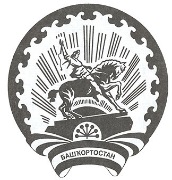 РЕСПУБЛИКА БАШКОРТОСТАНАДМИНИСТРАЦИЯгородского округа
город Октябрьский452600, город Октябрьский,
улица Чапаева, 23Порядковый номер земельного участкаПорядковый номер
характерной
(поворотной) точкиКоординатыКоординатыПорядковый номер земельного участкаПорядковый номер
характерной
(поворотной) точкиКоординатыКоординатыПорядковый номер земельного участкаПорядковый номер
характерной
(поворотной) точкиКоординатыКоординатыПорядковый номер земельного участкаПорядковый номер
характерной
(поворотной) точкиКоординатыКоординатыПорядковый номер земельного участкаПорядковый номер
характерной
(поворотной) точкиКоординатыКоординатыПорядковый номер земельного участкаПорядковый номер
характерной
(поворотной) точкиХYПорядковый номер земельного участкаПорядковый номер
характерной
(поворотной) точкиХYПорядковый номер земельного участкаПорядковый номер
характерной
(поворотной) точкиХYПорядковый номер земельного участкаПорядковый номер
характерной
(поворотной) точкиХYПорядковый номер земельного участкаПорядковый номер
характерной
(поворотной) точкиХY11632945,931204487,95137633366,481204178,49173633508,691203829,861109633404,781203029,381145633346,971202846,2812632984,981204487,57138633489,591204207,90174633509,011203827,211110633408,991203021,051146633364,381202855,9813632993,441204485,46139633672,861204214,12175633510,561203814,541111633416,781203007,571147633377,821202865,5614633008,241204479,37140633667,441204200,70176633510,641203805,831112633422,061203000,271148633385,031202872,7715633027,271204469,54141633661,781204186,57177633509,981203797,631113633439,491202983,041149633387,391202876,1316633040,831204459,09142633647,111204146,92178633507,891203784,131114633453,801202971,481150633389,511202882,4717633059,111204449,39143633638,211204126,27179633503,501203758,941115633456,841202968,851151633393,491202890,0618633066,571204447,53144633630,521204111,19180633501,101203745,591116633457,421202967,991152633395,351202895,9019633092,941204446,28145633623,181204098,88181633497,091203723,351117633457,111202967,441153633405,301202915,93110633100,031204442,30146633613,611204084,87182633491,981203693,251118633456,021202967,261154633410,531202929,36111633105,001204440,56147633602,811204079,47183633488,481203675,381119633432,631202966,581155633418,861202938,69112633116,691204441,18148633593,321204071,45184633484,281203652,201120633415,591202966,081156633431,421202946,90113633123,411204443,92149633591,581204070,33185633483,221203644,151121633410,121202965,091157633444,481202952,99114633124,531204446,53150633585,051204062,56186633481,321203629,691122633404,151202963,591158633456,171202954,73115633126,021204447,15151633579,151204057,83187633479,491203595,051123633400,921202959,121159633477,911202954,16116633128,011204447,77152633571,621204053,67188633478,881203574,691124633386,741202925,291160633487,081202952,31117633131,491204447,03153633561,671204010,84189633473,001203544,851125633368,711202901,531161633503,861202950,91118633138,711204444,54154633558,161204002,27190633469,001203523,931126633366,091202900,911162633532,251202948,48119633156,371204443,42155633547,191203974,81191633465,181203499,291127633362,361202900,661163633554,021202946,36120633170,301204445,16156633542,301203962,29192633464,931203497,531128633348,181202904,021164633565,461202944,47121633179,011204445,54157633526,101203925,71193633463,131203496,731129633339,841202908,541165633562,101202922,26122633195,671204445,78158633521,801203914,92194633455,231203496,981130633337,761202908,461166633561,481202918,05123633201,641204444,66159633514,511203904,15195633452,431203484,401131633336,281202906,231167633560,651202915,80124633207,731204439,07160633511,541203898,21196633393,001203217,781132633337,271202903,241168633550,821202878,74125633207,861204438,94161633510,621203897,14197633392,701203217,651133633336,151202900,011169633538,631202813,19126633211,091204436,33162633505,891203890,80198633382,341203172,401134633333,291202898,141170633532,161202767,18127633214,331204433,60163633500,771203884,00199633391,951203151,281135633326,081202893,541171633532,071202766,00128633216,691204433,10164633498,521203877,541100633392,171203149,021136633321,351202893,421172633530,421202744,79129633220,301204434,59165633497,401203868,001101633390,641203140,941137633299,341202888,321173633529,181202700,51130633222,821204437,43166633497,211203859,851102633388,071203123,351138633296,231202887,451174633529,931202665,69131633224,281204439,07167633497,071203855,731103633388,071203110,791139633294,981202885,831175633527,441202651,01132633231,861204443,92168633498,711203854,561104633389,091203094,191140633294,981202881,351176633525,141202646,84133633235,451204445,47169633502,911203855,231105633389,961203085,131141633297,841202865,931177633524,701202646,04134633236,531204443,29170633503,481203855,231106633392,151203073,121142633311,771202834,841178633517,741202639,32135633297,561204318,92171633503,731203855,121107633396,131203056,091143633314,881202835,581179633489,631202633,85136633339,231204233,98172633503,901203854,801108633400,731203039,741144633332,541202842,051180633484,651202633,851181633462,761202640,321222633209,421202990,091263633354,251203717,071304633004,101203389,321345632736,611203518,701182633428,441202654,741223633217,501202997,931264633355,161203716,811305632995,261203400,091346632744,691203534,621183633422,151202657,371224633226,711203007,621265633383,001203708,801306632987,981203412,051347632747,601203560,161184633382,821202673,771225633230,641203015,931266633401,201203773,081307632986,441203434,541348632748,251203565,711185633377,021202670,921226633232,591203034,631267633372,501203781,461308632984,961203464,161349632748,301203566,341186633370,531202659,581227633238,701203055,161268633368,481203783,181309632978,091203492,941350632755,391203582,631187633367,621202654,491228633239,251203079,211269633366,031203784,211310632971,661203499,971351632757,381203586,861188633349,961202643,551229633200,671203129,941270633363,051203783,341311632971,371203500,281352632768,821203598,051189633337,661202639,531230633204,281203142,531271633358,691203776,751312632959,481203505,321353632769,231203598,551190633330,341202637,131231633228,241203163,261272633357,571203759,711313632951,561203508,661354632789,351203625,251191633310,411202630,611232633239,711203167,961273633355,961203754,611314632933,701203510,981355632797,051203635,491192633295,981202608,481233633255,781203181,811274633344,641203714,691315632914,901203509,041356632812,481203656,881193633288,991202594,591234633273,521203206,121275633336,931203693,421316632903,771203498,091357632813,471203661,861194633182,801202620,911235633285,601203222,671276633336,121203689,891317632897,331203494,461358632812,231203674,421195633144,051202627,521236633290,481203237,341277633322,951203698,471318632887,051203485,731359632811,481203677,401196633095,241202638,331237633290,171203248,761278633313,831203704,411319632881,331203468,391360632809,991203681,261197633056,191202645,291238633304,791203263,471279633298,421203708,591320632881,191203464,631361632808,021203681,381198633021,361202651,261239633314,961203269,411280633273,821203675,101321632880,541203446,641362632807,501203681,381199633001,061202656,081240633331,461203285,851281633252,661203646,531322632880,411203442,871363632806,321203680,131200632988,031202662,451241633335,061203291,321282633253,231203625,741323632874,411203443,151364632803,771203677,281201632970,871202671,911242633353,121203347,891283633240,801203614,971324632866,881203443,491365632795,691203668,951202632966,951202683,141243633361,711203378,421284633237,381203612,481325632854,671203441,301366632779,391203653,031203632971,181202696,911244633362,151203396,511285633205,591203590,211326632832,421203439,281367632750,411203626,041204632975,621202709,421245633357,681203427,471286633195,721203580,581327632818,681203438,021368632732,011203604,891205632974,981202726,141246633364,551203452,761287633179,181203556,041328632789,941203424,171369632721,931203597,181206632967,351202807,401247633374,721203476,701288633180,861203541,961329632773,591203414,241370632713,831203588,481207632975,021202823,191248633384,281203520,541289633181,951203532,821330632763,661203404,941371632703,191203585,821208632980,631202827,591249633390,071203559,851290633168,401203508,981331632759,621203402,741372632684,121203559,871209633021,781202839,941250633390,681203563,991291633153,911203483,471332632747,891203396,311373632680,761203555,641210633027,141202834,411251633392,451203595,721292633150,111203466,651333632714,311203377,941374632667,991203548,191211633032,461202828,921252633393,501203615,461293633152,381203449,881334632709,211203377,601375632653,401203528,651212633080,691202825,351253633388,801203633,141294633149,001203437,331335632708,951203378,951376632647,431203511,121213633106,921202837,521254633373,631203646,831295633147,521203434,651336632714,971203390,471377632640,971203489,351214633130,891202857,531255633367,011203659,481296633143,151203426,761337632717,081203399,931378632628,281203474,301215633159,791202888,841256633368,551203668,771297633141,131203424,351338632717,831203407,891379632624,921203469,951216633159,031202901,031257633344,911203684,181298633120,181203410,251339632716,091203430,401380632624,921203466,961217633158,631202902,261258633339,271203687,841299633084,951203391,471340632709,741203456,891381632625,791203460,621218633154,021202916,361259633339,791203689,691300633055,661203373,591341632710,371203460,251382632629,401203439,481219633150,891202929,341260633344,391203706,231301633048,071203370,981342632717,211203475,051383632638,981203411,991220633163,171202951,941261633347,501203714,061302633044,591203370,481343632724,671203491,091384632652,781203387,241221633182,401202963,881262633351,851203715,801303633038,621203372,351344632731,011203507,141385632660,691203374,341386632663,301203370,551427632845,931203960,231468632565,041204024,721509632471,071204373,271550632860,421204471,961387632662,521203367,731428632804,141203955,751469632565,781204027,081510632480,461204377,691551632861,411204471,231388632660,481203366,721429632799,791203953,641470632565,401204030,071511632488,791204380,431552632870,371204464,631389632652,391203369,411430632766,831203935,911471632565,281204031,061512632498,511204384,631553632875,931204461,801390632621,131203401,391431632714,611203903,401472632558,321204042,011513632502,601204386,401554632876,481204461,521391632595,761203457,111432632691,771203889,551473632553,101204049,841514632522,131204395,231555632886,911204458,911392632583,321203508,851433632686,141203888,461474632545,141204066,761515632541,241204405,441556632890,771204457,541393632579,591203518,051434632676,991203889,001475632543,521204070,241516632543,771204406,791557632893,131204455,051394632576,351203528,501435632670,421203892,291476632542,031204076,711517632556,201204410,901558632899,101204442,611395632581,581203565,561436632667,761203897,141477632540,661204080,191518632582,691204413,791559632901,591204434,281396632587,301203579,991437632664,281203904,871478632538,671204082,551519632583,531204413,871560632907,001204421,281397632610,431203602,131438632653,651203909,301479632535,191204084,671520632587,051204414,261561632922,671204391,181398632610,971203602,671439632647,681203909,921480632530,091204084,671521632603,471204415,621562632931,631204380,991399632619,771203612,151440632642,921203909,761481632526,731204083,171522632612,051204417,241563632935,521204378,511400632646,001203640,431441632640,091203909,671482632515,291204081,061523632622,991204423,011564632937,401204377,181401632654,461203648,891442632630,271203907,061483632505,211204078,071524632625,981204424,581565632946,291204372,911402632663,411203664,311443632629,001203906,611484632499,121204075,211525632635,561204428,931566632952,271204370,041403632674,361203693,671444632624,801203904,951485632497,251204071,111526632648,941204431,611567632954,361204369,281404632684,811203734,961445632618,951203903,201486632495,511204068,621527632656,081204433,041568632962,471204366,311405632695,351203746,081446632616,221203902,331487632493,521204067,501528632668,271204433,781569632971,111204362,091406632695,641203746,391447632612,481203903,331488632491,531204067,501529632701,101204426,941570632976,511204356,921407632702,221203753,371448632594,011203914,961489632478,841204079,631530632723,981204426,071571632981,471204352,971408632735,051203789,681449632585,491203923,041490632461,311204105,811531632732,071204425,451572632983,781204350,351409632765,151203816,301450632575,791203941,391491632434,191204132,491532632737,041204425,571573632984,201204349,581410632788,291203830,731451632573,691203945,021492632430,461204135,221533632740,901204429,181574632985,851204346,601411632809,181203847,391452632567,521203955,501493632412,921204148,031534632744,261204440,001575632988,181204346,201412632821,371203848,391453632552,721203981,061494632393,151204175,271535632753,211204453,931576632989,021204346,051413632849,981203844,901454632544,891203988,211495632391,041204179,191536632757,571204456,291577632992,391204349,141414632852,711203847,891455632534,191204005,131496632382,831204209,971537632772,491204460,521578632993,281204351,251415632852,711203851,371456632534,871204006,431497632382,451204214,261538632784,061204462,141579632991,841204355,711416632851,971203855,101457632537,051204006,811498632381,341204239,321539632791,891204462,141580632991,131204360,211417632848,731203862,811458632540,351204007,931499632381,521204242,181540632799,111204462,641581632988,041204366,041418632843,761203875,001459632543,021204007,061500632387,111204266,431541632830,951204464,751582632985,741204373,311419632843,791203879,161460632545,631204004,941501632388,861204274,021542632837,661204464,131583632982,021204382,741420632843,761203885,951461632547,621204004,201502632392,091204284,971543632844,581204464,131584632977,691204393,871421632846,491203903,611462632549,741204005,321503632402,231204310,711544632845,121204464,131585632974,751204401,431422632863,411203934,451463632550,921204008,671504632413,611204327,881545632848,481204465,871586632969,231204413,091423632864,001203936,941464632551,171204012,161505632431,091204354,561546632851,341204469,731587632965,561204417,271424632865,941203945,281465632553,781204015,141506632433,881204356,361547632854,581204471,841588632964,831204417,851425632859,531203953,571466632557,821204018,871507632448,191204361,961548632857,641204472,571589632962,621204419,621426632852,151203958,361467632563,291204023,601508632461,931204367,371549632858,181204472,711590632957,731204421,851591632955,071204421,221629632532,731204122,031662632893,511204226,26218633870,541200321,20259634225,991200373,891592632951,911204419,501630632535,521204115,861663632891,371204225,57219633844,971200318,85260634243,131200376,881593632949,721204419,621631632533,471204114,931664632890,691204227,72220633845,671200309,29261634321,861200370,351594632942,861204421,161632632530,691204121,101661632892,831204228,40221633860,301200310,57262634376,841200371,031595632940,331204421,731629632532,731204122,031665633250,431204280,03222633877,571200305,30263634413,731200371,591596632936,771204421,811633632580,331204159,171666633252,521204279,21223633891,531200296,03264634439,561200372,531597632933,491204420,161634632583,331204154,081667633251,701204277,11224633896,171200288,41265634514,271200365,601598632929,511204420,041635632581,391204152,951668633249,611204277,94225633897,371200288,44266634520,171200362,891599632929,361204420,071636632578,401204158,031665633250,431204280,03226633922,831200299,82267634525,221200359,051600632926,031204420,791633632580,331204159,171669632474,301204118,20227633954,031200312,33268634527,191200356,151601632924,291204423,021637633140,921204304,801670632476,541204118,17228633971,581200320,01269634528,411200353,401602632924,291204425,261638633143,171204304,741671632476,521204115,92229633984,701200323,72270634532,441200323,161603632924,761204425,821639633143,101204302,481672632474,271204115,95230633988,391200324,30271634533,181200306,831604632926,651204428,121640633140,851204302,551669632474,301204118,20231633988,451200324,12272634533,081200302,481605632930,511204430,981637633140,921204304,801673633302,141204259,62232633988,661200323,90273634524,871200283,081606632932,751204433,971641632772,091204200,061674633304,231204258,79233633988,951200323,83274634516,731200263,981607632933,491204435,711642632772,601204197,861675633303,411204256,70234633989,241200323,91275634511,761200251,911608632934,391204437,821643632770,411204197,351676633301,321204257,53235633989,451200324,13276634506,801200245,731609632935,981204441,561644632769,901204199,541673633302,141204259,62236633989,521200324,42277634504,321200241,161610632935,361204446,031641632772,091204200,061677632646,411204170,63237634012,951200328,18278634503,341200240,391611632931,881204450,631645632833,411204214,411678632646,931204168,45238634050,931200333,57279634493,011200240,511612632927,771204452,751646632833,921204212,221679632644,741204167,94239634057,511200333,57280634484,961200249,531613632923,291204454,861647632831,741204211,701680632644,221204170,12240634068,581200333,47281634467,091200262,241614632919,561204456,111648632831,221204213,901677632646,411204170,63241634077,151200333,07282634454,531200273,401615632917,571204457,351645632833,411204214,4121634007,611200444,39242634108,351200330,58283634434,191200281,381616632916,951204459,091649633016,531204310,5522634014,011200442,03243634121,141200344,71284634403,871200281,591617632920,181204472,151650633018,771204310,4223634039,021200429,44244634121,611200345,23285634388,941200273,611618632926,531204478,871651633018,631204308,1724634076,171200411,28245634135,071200351,21286634381,351200262,931619632931,631204484,461652633016,391204308,3025634103,231200400,87246634138,961200351,61287634370,901200261,111620632935,731204487,081649633016,531204310,5526634111,901200398,79247634143,241200351,61288634366,401200241,3011632945,931204487,951653633082,191204306,6627634121,371200397,26248634149,621200349,02289634358,431200220,571621633198,941204302,331654633084,441204306,5928634127,301200396,76249634154,911200349,12290634364,611200205,021622633201,191204302,301655633084,361204304,3429634130,761200394,95250634159,101200349,72291634423,031200195,881623633201,071204294,521656633082,121204304,41210634131,881200392,33251634169,061200353,60292634500,911200187,741624633198,821204294,551653633082,191204306,66211634128,791200388,80252634218,111200350,01293634506,171200186,471621633198,941204302,331657632709,321204185,36212634120,371200378,23253634226,241200350,76294634508,301200186,141625632953,531204252,761658632709,831204183,17213634111,191200371,25254634227,531200353,85295634517,101200184,791626632957,661204247,211659632707,641204182,66214634096,041200366,06255634227,931200356,99296634520,281200178,981627632955,861204245,871660632707,131204184,85215634082,281200360,28256634225,591200358,84297634523,651200172,521628632951,731204251,411657632709,321204185,36216633976,011200333,96257634223,891200363,42298634542,191200170,001625632953,531204252,761661632892,831204228,40217633933,951200328,38258634223,891200371,40299634547,661200169,512100634528,931200085,232141634318,751199789,462182633685,721199937,182223633675,721199736,702264633481,341200101,212101634501,251199960,682142634303,601199776,702183633684,931199925,032224633669,921199736,802265633504,001200119,942102634511,851199887,502143634292,371199766,742184633686,691199905,912225633660,841199736,702266633508,211200133,462103634520,921199881,422144634257,491199754,332185633691,211199879,522226633652,981199734,932267633501,331200139,082104634638,551199830,782145634257,601199753,112186633692,791199870,862227633649,231199733,802268633494,871200145,962105634709,931199803,262146634203,581199746,292187633699,951199812,302228633645,861199733,992269633496,231200152,052106634723,091199796,292147634142,071199738,122188633704,081199787,472229633641,841199735,022270633498,431200155,932107634742,631199784,522148634110,601199734,502189633704,181199774,242230633636,501199741,952271633511,911200174,892108634746,621199778,942149634100,341199732,912190633708,301199753,932231633631,261199750,002272633534,291200201,382109634747,621199771,362150634031,931199735,782191633712,331199747,752232633623,111199770,122273633537,231200204,862110634737,331199757,492151633972,701199738,792192633714,951199744,472233633623,961199773,402274633536,581200209,652111634731,721199754,272152633903,001199743,352193633724,781199740,732234633626,201199775,272275633537,231200213,892112634716,311199755,242153633836,001199748,192194633736,571199732,492235633626,761199780,332276633539,021200216,882113634698,381199755,802154633759,241199749,102195633744,901199725,282236633626,581199784,352277633540,001200217,842114634674,081199758,172155633746,051199753,182196633747,121199719,572237633622,181199790,812278633543,861200219,822115634662,321199759,362156633726,391199761,892197633747,341199719,012238633612,631199800,832279633556,321200220,122116634650,941199759,062157633719,841199773,592198633746,591199717,792239633606,081199805,702280633566,391200216,532117634637,491199757,022158633717,591199793,152199633746,001199717,562240633599,341199809,542281633576,761200222,212118634622,091199759,592159633716,281199812,722200633744,721199717,052241633594,751199812,912282633582,041200233,082119634612,351199756,042160633715,161199823,772201633736,011199715,272242633590,261199815,812283633589,721200254,112120634602,991199752,102161633707,391199857,932202633733,111199714,612243633588,011199815,812284633587,171200263,872121634587,361199745,362162633706,081199880,032203633729,741199715,082244633586,701199814,782285633587,921200265,602122634562,461199739,092163633707,671199896,222204633726,931199716,582245633585,761199809,912286633593,171200267,052123634549,261199738,252164633711,411199913,172205633723,371199717,702246633585,671199805,792287633600,131200273,602124634528,511199740,192165633717,221199925,432206633721,311199717,702247633584,171199801,022288633600,131200276,292125634510,531199743,542166633725,921199937,602207633718,881199717,702248633581,831199795,772289633594,051200280,182126634497,901199744,752167633742,121199956,422208633717,941199716,202249633579,861199791,752290633582,241200288,012127634487,071199745,772168633748,201199959,222209633717,201199713,582250633577,991199789,502291633577,111200292,692128634479,521199747,402169633784,151199962,692210633715,601199712,372251633576,311199788,942292633576,811200298,332129634463,961199752,242170633790,991199974,302211633702,121199710,682252633570,771199788,932293633584,611200332,672130634455,971199754,972171633811,861200001,232212633697,071199709,372253633568,941199788,462294633584,331200336,632131634444,051199757,592172633773,421200020,952213633694,731199709,932254633548,531199788,392295633584,811200337,852132634436,421199757,702173633768,781200032,732214633692,951199711,802255633453,161199766,022296633612,121200345,732133634428,311199756,632174633757,621200019,782215633691,451199715,272256633417,961199784,632297633621,891200352,312134634412,281199755,952175633755,501199993,822216633690,051199719,572257633371,171199861,772298633639,111200346,082135634402,781199755,662176633713,311200002,072217633687,331199723,512258633348,501199898,812299633649,781200338,902136634395,251199756,202177633710,671199996,192218633685,741199725,382259633348,281199899,722300633692,051200329,232137634387,731199762,942178633704,311199982,272219633683,871199729,502260633364,611199945,302301633705,901200327,242138634377,961199769,722179633697,041199968,662220633682,181199731,932261633403,461200006,762302633709,291200327,342139634358,031199781,882180633691,581199957,842221633680,691199734,552262633433,231200049,452303633710,991200328,732140634333,101199792,452181633687,701199947,002222633678,811199736,052263633455,271200074,632304633710,491200336,112305633724,451200356,342345634100,131199957,142386634304,351199815,552427633936,401199913,332468634297,091200153,262306633747,341200378,032346634082,061199960,332387634307,721199813,212428633938,831199923,162469634295,971200154,852307633818,831200406,992347634080,661199962,102388634309,121199811,252429633943,331199931,022470634295,881200157,192308633862,761200416,832348634080,001199966,222389634309,031199809,752430633947,631199936,362471634296,531200158,512309633879,081200421,162349634079,251199968,382390634308,001199808,252431633949,411199938,232472634298,501200159,822310633885,381200422,882350634077,481199969,132391634303,971199806,102432633958,491199939,542473634303,551200162,812311633900,341200411,422351634075,601199969,222392634297,891199804,972433633960,551199940,672474634307,951200165,152312633926,701200414,552352634063,711199967,252393634294,051199802,732434633968,421199946,382475634310,951200166,092313633956,011200422,642353634058,661199965,192394634291,241199800,112435633973,101199952,372319634313,851200166,932314633970,231200409,752354634050,941199964,492395634268,031199798,512436633975,441199954,432476633630,971199984,532315633980,801200414,182355634040,081199957,562396634247,801199798,892437633981,151199954,802477633637,771199941,442316634000,891200413,292356634026,031199927,792397634232,451199800,762438633984,141199954,902478633625,251199921,312317634006,121200419,392357634022,661199915,442398634224,311199802,632439633989,671199959,202479633595,011199912,322318634013,531200436,752358634023,601199911,692399634210,641199806,752440634007,921199975,492480633567,541199939,9221634007,611200444,392359634025,661199910,202400634198,001199809,842441634017,191199982,982481633576,391199984,202319634313,851200166,932360634031,091199908,702401634192,571199812,182442634020,651199983,542476633630,971199984,532320634316,191200166,562361634071,721199903,272402634190,511199814,052443634025,521199981,672482633585,861200082,602321634317,781200164,502362634100,931199897,282403634188,831199814,342444634027,201199981,582483633605,781200051,572322634317,971200161,132363634119,651199895,782404634170,111199815,182445634038,811199987,382484633600,421200027,762323634318,061200156,452364634137,621199895,782405634160,561199816,302446634053,601199993,562485633580,101200022,242324634319,751200147,552365634161,401199889,792406634149,701199814,622447634071,201199999,742486633566,041200041,962325634323,211200143,712366634180,871199888,292407634143,801199814,992448634101,531200007,602487633550,461200068,792326634324,521200140,162367634197,531199889,232408634134,811199816,492449634120,631200011,162488633552,731200075,952327634324,611200136,132368634214,201199892,222409634119,181199821,262450634141,881200014,902482633585,861200082,602328634322,561200132,292369634227,491199895,972410634107,951199825,572451634158,081200019,492489634286,371199777,912329634317,871200129,952370634234,421199896,532411634097,931199828,472452634174,741200024,832490634286,431199773,912330634314,971200128,832371634239,471199898,032412634083,051199831,282453634188,781200029,882491634282,431199773,852331634307,761200119,842372634244,251199899,062413634064,141199838,492454634203,761200036,622492634282,371199777,852332634291,761200094,852373634245,931199898,312414634054,121199841,302455634209,191200040,462489634286,371199777,912333634270,971200058,252374634247,711199896,532415634049,721199841,582456634223,701200050,012493633772,371200038,542334634258,521200042,242375634247,901199891,292416634043,451199841,862457634249,161200070,322494633774,611200035,222335634250,471200035,312376634251,551199877,812417634031,461199845,702458634256,091200079,682495633771,291200032,992336634230,071200022,202377634252,301199872,002418634015,461199848,322459634268,351200097,842496633769,061200036,302337634217,151200011,342378634264,841199854,592419633992,661199853,512460634270,411200101,872493633772,371200038,542338634206,101199999,362379634275,981199844,952420633975,061199858,012461634270,321200103,932497633674,181200178,102339634198,701199995,342380634286,001199834,652421633960,831199862,312462634269,381200109,732498633674,471200178,032340634181,111199991,222381634287,681199832,502422633951,191199868,402463634274,441200118,912499633674,691200177,822341634154,891199979,802382634287,501199829,692423633943,891199875,702464634278,741200125,272500633674,771200177,532342634136,921199970,812383634288,621199826,322424633940,141199880,192465634287,261200136,692501633674,701200177,242343634123,251199966,502384634294,611199821,822425633936,961199890,302466634297,471200146,242502633674,491200177,032344634103,591199957,242385634297,891199818,642426633935,651199901,542467634298,781200148,492503633674,201200176,942504633673,911200177,022542633670,111200300,242580633807,701200304,892617633853,121200305,962655633763,141200303,382505633673,701200177,222543633670,181200300,532569633807,991200304,972618633853,421200305,882656633763,231200303,102506633673,611200177,512544633670,391200300,742581634106,221200386,102619633853,631200305,672657633763,151200302,802507633673,691200177,802533633670,681200300,832582634106,511200386,022620633853,711200305,382658633762,941200302,592508633673,891200178,022545633746,311200074,592583634106,731200385,822621633853,641200305,092659633762,651200302,512497633674,181200178,102546633746,601200074,512584634106,811200385,532622633853,431200304,882660633762,361200302,582509633724,011200106,102547633746,811200074,312585634106,731200385,242623633853,141200304,802661633762,151200302,792510633724,301200106,022548633746,901200074,022586634106,531200385,022624633852,851200304,872662633762,081200303,082511633724,511200105,812549633746,821200073,732587634106,241200384,942625633852,641200305,082663633762,141200303,372512633724,601200105,532550633746,611200073,512588634105,951200385,022626633852,551200305,372664633762,351200303,582513633724,521200105,232551633746,321200073,432589634105,731200385,222627633852,631200305,662653633762,641200303,672514633724,321200105,022552633746,031200073,502590634105,651200385,512628633852,841200305,872665633715,601200302,022515633724,031200104,942553633745,821200073,712591634105,731200385,802617633853,121200305,962666633715,891200301,942516633723,741200105,012554633745,741200074,002592634105,931200386,022629633816,161199997,372667633716,111200301,732517633723,521200105,222555633745,811200074,292581634106,221200386,102630633816,451199997,292668633716,181200301,442518633723,441200105,512556633746,021200074,502593633698,231200143,102631633816,661199997,082669633716,111200301,162519633723,511200105,802545633746,311200074,592594633698,521200143,022632633816,751199996,802670633715,911200300,942520633723,721200106,012557633620,871200298,712595633698,741200142,812633633816,671199996,502671633715,621200300,872509633724,011200106,102558633621,161200298,642596633698,821200142,532634633816,461199996,292672633715,331200300,932521633767,541200042,722559633621,371200298,432597633698,741200142,232635633816,171199996,212673633715,111200301,152522633767,831200042,652560633621,461200298,142598633698,541200142,022636633815,881199996,282674633715,031200301,432523633768,041200042,442561633621,381200297,852599633698,251200141,942637633815,671199996,492675633715,111200301,722524633768,131200042,152562633621,181200297,642600633697,961200142,012638633815,591199996,782676633715,311200301,932525633768,051200041,862563633620,891200297,552601633697,741200142,222639633815,661199997,072665633715,601200302,022526633767,851200041,652564633620,601200297,632602633697,661200142,512640633815,871199997,2831634080,311199139,952527633767,561200041,562565633620,381200297,842603633697,741200142,802629633816,161199997,3732634180,341199126,032528633767,271200041,642566633620,301200298,132604633697,941200143,012641633653,371200224,6533634560,571199072,092529633767,051200041,852567633620,371200298,422593633698,231200143,102642633653,671200224,5734634561,821199061,102530633766,971200042,132568633620,581200298,632605634249,491199753,922643633653,881200224,3635634564,911199028,302531633767,041200042,432557633620,871200298,712606634249,781199753,842644633653,961200224,0736634568,601199004,472532633767,251200042,642569633807,991200304,972607634249,991199753,632645633653,891200223,7837634569,491198997,202521633767,541200042,722570633808,281200304,902608634250,071199753,352646633653,681200223,5738634569,791198992,912533633670,681200300,832571633808,491200304,692609634250,001199753,052647633653,391200223,4939634568,701198988,822534633670,971200300,752572633808,581200304,402610634249,791199752,842648633653,101200223,56310634567,101198986,832535633671,181200300,542573633808,501200304,112611634249,501199752,762649633652,891200223,77311634565,311198986,132536633671,271200300,252574633808,291200303,902612634249,211199752,832650633652,801200224,06312634563,411198986,432537633671,191200299,962575633808,011200303,812613634249,001199753,042651633652,881200224,35313634562,121198988,222538633670,991200299,752576633807,711200303,892614634248,911199753,332652633653,091200224,56314634551,751199012,752539633670,701200299,672577633807,501200304,102615634248,991199753,622641633653,371200224,65315634540,191199037,272540633670,411200299,742578633807,421200304,382616634249,201199753,832653633762,641200303,67316634527,821199051,432541633670,191200299,952579633807,491200304,682605634249,491199753,922654633762,931200303,59317634514,071199061,60318634508,681199064,39359634449,021198946,903100634042,481198571,843141633205,391198832,833182633689,351198759,26319634502,711199072,37360634440,341198948,403101634005,701198555,623142633199,601198860,053183633681,301198762,82320634491,111199075,38361634428,781198951,093102633975,691198543,263143633199,261198884,593184633676,061198766,75321634486,031199068,70362634407,681198951,063103633936,211198523,473144633206,401198887,533185633665,011198771,06322634478,251199059,83363634402,161198959,303104633921,661198518,583145633220,531198892,263186633644,041198776,86323634479,171199056,33364634361,951198929,513105633910,891198518,883146633236,051198873,573187633633,001198778,74324634481,041199054,74365634399,681198887,043106633898,751198519,133147633247,741198868,973188633621,201198778,36325634548,731198986,55366634399,851198856,243107633890,981198517,443148633286,891198876,973189633613,711198778,17326634556,571198956,81367634414,221198836,553108633890,231198517,593149633291,031198876,663190633591,621198774,99327634556,661198953,81368634432,871198829,573109633886,601198519,933150633293,561198876,193191633579,451198774,62328634560,881198949,60369634449,021198828,523110633865,101198532,363151633304,791198869,823192633574,401198777,24329634571,521198943,51370634469,721198832,283111633852,361198542,513152633305,731198868,323193633572,711198780,80330634573,921198941,18371634470,721198832,103112633842,541198546,603153633306,291198865,803194633574,581198814,59331634575,851198932,92372634488,301198811,723113633831,191198548,963154633307,041198851,193195633573,371198822,17332634580,421198876,80373634489,191198805,643114633827,161198557,073155633308,351198844,453196633571,771198827,51333634581,661198861,52374634488,551198801,313115633808,001198563,223156633309,471198838,373197633571,491198833,87334634577,771198857,13375634485,261198797,323116633778,051198555,563157633309,941198834,533198633572,621198835,84335634574,081198855,04376634472,351198788,893117633760,471198543,503158633322,481198816,463199633576,361198838,84336634570,241198855,44377634460,181198781,173118633757,671198536,953159633340,641198809,353200633580,201198839,40337634563,361198860,62378634420,661198759,243119633749,281198533,913160633352,441198797,743201633582,731198838,65338634562,551198861,65379634370,861198731,023120633745,611198532,573161633365,081198784,453202633585,441198836,87339634556,091198869,89380634344,591198713,733121633738,931198533,663162633377,811198771,903203633589,281198834,15340634549,811198879,56381634339,371198710,483122633733,141198535,463163633410,951198739,323204633593,211198834,34341634543,571198890,73382634328,491198703,713123633719,191198547,623164633425,931198730,813205633598,641198837,43342634536,451198899,35383634315,531198696,783124633694,171198564,273165633436,881198719,103206633635,621198861,40343634534,051198902,89384634304,471198692,493125633650,701198570,853166633443,341198712,463207633651,811198874,60344634533,851198905,11385634292,051198686,603126633610,231198572,643167633449,331198711,333208633658,801198902,47345634533,681198906,87386634286,271198683,873127633581,621198576,133168633478,911198706,283209633662,691198915,33346634533,311198907,62387634275,431198679,333128633547,821198580,423169633490,611198706,753210633665,131198922,24347634532,651198907,94388634253,121198670,713129633507,651198581,623170633504,561198710,023211633694,211198922,67348634531,901198907,94389634247,861198665,383130633465,251198589,483171633508,211198712,743212633693,801198950,63349634531,181198907,48390634231,251198658,003131633411,511198602,773172633517,291198722,573213633698,411198953,58350634530,771198905,78391634222,571198653,563132633375,661198613,823173633523,661198726,503214633699,671198953,41351634526,721198890,28392634211,311198647,083133633350,431198625,783174633544,251198729,873215633704,961198952,11352634526,451198890,00393634202,241198642,703134633338,771198633,953175633589,191198737,733216633722,701198947,92353634518,001198885,14394634185,191198635,573135633327,581198644,083176633626,631198745,223217633734,471198944,04354634514,711198883,60395634177,091198632,903136633311,761198660,673177633677,371198740,923218633751,111198939,25355634513,221198883,40396634137,341198615,773137633289,821198682,503178633692,161198744,293219633769,761198930,38356634502,801198891,97397634123,781198609,933138633270,021198709,273179633694,221198747,663220633776,531198928,09357634493,381198899,30398634107,931198604,293139633240,861198757,423180633694,601198751,773221633785,411198927,29358634480,971198910,27399634078,551198589,913140633221,141198797,943181633693,471198755,333222633864,361198930,833223633870,891198928,633264633898,161199039,943303633759,461198773,093340633736,771198679,1743629596,501202503,063224633878,421198926,893265633906,581199050,663292633759,751198773,173341633737,071198679,1044629606,611202500,203225633881,461198926,843266633913,011199059,733304633723,621198626,643342633737,281198678,8945629621,761202495,863226633883,251198926,743267633931,151199082,853305633723,911198626,563343633737,361198678,6046629629,621202493,613227633885,701198926,843268633940,921199090,833306633724,131198626,363344633737,291198678,3147629635,471202491,943228633888,291198927,093269633949,401199097,013307633724,211198626,073345633737,081198678,1048629647,151202489,583229633895,221198927,543270633966,151199104,593308633724,141198625,783346633736,791198678,0149629652,821202487,233230633898,161198928,683271633983,691199108,573309633723,931198625,563347633736,501198678,09410629656,461202484,983231633900,951198931,483272634001,831199113,363310633723,641198625,483348633736,291198678,30411629657,871202482,003232633904,791198936,863273634036,431199125,823311633723,351198625,553349633736,201198678,59412629659,051202480,543233633909,521198943,243274634039,021199126,323312633723,141198625,763350633736,281198678,88413629661,121202480,103234633911,371198945,683275634046,601199126,323313633723,051198626,053351633736,491198679,09414629664,611202479,483235633912,911198949,873276634052,581199126,723314633723,131198626,343340633736,771198679,17415629669,881202479,823236633912,461198953,013277634073,311199136,893315633723,331198626,553352633713,201198584,03416629677,071202478,073237633910,471198956,8531634080,311199139,953304633723,621198626,643353633713,491198583,95417629681,061202472,913238633906,881198960,243278633784,281198867,633316633771,811198822,143354633713,701198583,74418629688,641202468,753239633892,371198975,143279633784,561198867,563317633772,101198822,063355633713,781198583,46419629689,421202467,243240633889,831198979,183280633784,781198867,353318633772,321198821,863356633713,711198583,16420629689,531202453,653241633888,541198979,833281633784,861198867,063319633772,401198821,573357633713,501198582,95421629688,471202450,563242633881,261198979,633282633784,791198866,773320633772,331198821,283358633713,211198582,87422629677,411202436,363243633879,171198979,683283633782,421198863,003321633772,121198821,063359633712,921198582,94423629674,541202434,003244633878,121198980,623284633782,211198862,793322633771,831198820,983360633712,711198583,15424629671,741202433,613245633877,571198981,773285633781,921198862,713323633771,541198821,063361633712,621198583,44425629657,761202433,443246633877,621198983,123286633781,631198862,783324633771,331198821,263362633712,701198583,73426629644,901202431,083247633877,971198984,413287633781,421198862,993325633771,241198821,553363633712,911198583,94427629643,271202429,013248633878,721198986,403288633781,331198863,283326633771,321198821,843352633713,201198584,03428629640,911202422,553249633879,321198988,653289633781,411198863,563327633771,521198822,063364633792,361198883,40429629640,581202418,793250633879,271198990,143290633783,781198867,343316633771,811198822,143365633792,651198883,33430629640,971202415,983251633878,821198991,693291633783,991198867,553328633747,741198723,833366633792,861198883,12431629643,381202409,413252633877,721198992,833278633784,281198867,633329633748,031198723,763367633792,951198882,83432629648,211202395,773253633876,221198993,283292633759,751198773,173330633748,251198723,553368633792,871198882,54433629650,791202387,183254633874,031198993,383293633760,041198773,103331633748,331198723,263369633792,661198882,33434629652,761202377,633255633871,391198993,383294633760,251198772,893332633748,251198722,973370633792,381198882,24435629654,671202370,453256633869,001198994,033295633760,341198772,603333633748,051198722,763371633792,081198882,32436629657,531202361,693257633867,451198995,433296633760,261198772,313334633747,761198722,673372633791,871198882,53437629660,731202357,373258633865,911198998,173297633760,061198772,103335633747,471198722,753373633791,791198882,82438629662,141202354,203259633865,311199000,063298633759,771198772,013336633747,251198722,963374633791,861198883,11439629663,561202350,993260633865,411199002,553299633759,481198772,093337633747,171198723,253375633792,071198883,32440629665,951202345,633261633876,081199018,163300633759,261198772,293338633747,251198723,543364633792,361198883,40441629667,861202337,773262633883,301199025,333301633759,181198772,583339633747,451198723,7541629575,281202504,74442629667,861202335,193263633891,481199033,513302633759,251198772,873328633747,741198723,8342629585,391202504,07443629666,461202330,36444629664,211202325,36485629527,961202398,764126629447,051202219,384167629142,301201898,284208629040,821201707,06445629663,821202319,81486629524,301202405,994127629457,611202213,364168629131,751201892,894209629041,471201706,72446629663,931202316,44487629521,891202407,754128629464,501202210,494169629124,561201891,994210629047,091201706,27447629664,161202312,56488629515,211202412,614129629466,811202209,544170629111,991201887,734211629053,371201707,17448629663,141202305,88489629508,921202418,564130629469,961202206,174171629104,131201885,264212629072,011201711,21449629662,641202302,51490629493,421202425,754131629471,301202201,224172629099,861201885,264213629084,921201716,27450629662,751202296,23491629482,201202425,524132629473,551202192,924173629094,251201888,404214629090,841201718,67451629663,991202292,86492629479,081202424,654133629473,551202189,554174629088,411201887,504215629099,191201721,99452629667,971202287,36493629476,581202423,954134629472,881202179,904175629086,161201884,584216629103,681201722,44453629668,071202287,26494629475,851202423,684135629472,431202158,344176629085,711201879,424217629108,841201718,40454629669,371202286,00495629457,861202416,774136629472,431202141,944177629087,961201874,934218629112,581201709,91455629669,171202284,82496629457,271202416,544137629472,881202115,224178629088,791201874,484219629119,621201693,92456629666,221202267,83497629442,671202410,254138629468,611202092,764179629095,141201871,114220629131,531201674,16457629583,181202297,90498629431,551202404,704139629461,651202084,454180629104,801201867,074221629133,691201669,93458629579,301202299,30499629424,841202398,754140629451,321202077,274181629120,521201860,114222629136,731201664,01459629579,121202299,644100629423,331202397,414141629446,981202074,264182629138,491201858,314223629140,961201655,74460629578,801202299,724101629417,861202392,574142629432,231202064,024183629144,161201857,244224629144,101201648,33461629578,471202299,604102629410,971202387,854143629425,041202059,304184629156,231201852,314225629150,611201646,31462629576,901202300,174103629410,001202387,184144629419,361202056,954185629156,441201852,004226629155,331201651,25463629576,741202301,734104629401,501202384,964145629412,021202053,914186629142,491201806,114227629159,821201658,44464629576,121202306,004105629397,151202383,834146629395,401202047,854187629131,571201796,714228629163,861201668,54465629575,451202314,534106629394,501202383,144147629376,761202043,134188629117,501201786,204229629172,061201681,57466629575,351202316,274107629388,541202379,994148629370,511202042,354189629086,161201778,814230629175,791201686,66467629575,581202316,344108629382,151202376,624149629366,091202041,804190629061,911201768,264231629177,561201689,09468629575,801202316,554109629376,911202374,944150629353,401202040,214191629049,111201763,094232629185,761201700,88469629575,871202316,844110629375,861202374,604151629332,521202033,484192629044,001201757,264233629189,911201707,62470629575,791202317,134111629350,931202373,264152629315,681202025,394193629042,821201755,904234629192,831201708,97471629575,571202317,344112629346,891202373,934153629283,111202010,794194629042,371201751,644235629195,981201708,07472629575,291202317,404113629343,301202380,444154629275,331202007,714195629043,041201748,274236629199,121201702,46473629574,831202325,484114629340,831202384,034155629258,181202000,914196629047,761201744,004237629202,041201693,02474629573,781202327,544115629337,911202381,794156629252,351202001,814197629051,691201742,594238629207,661201677,08475629573,371202328,344116629341,051202357,544157629245,161202002,714198629056,521201740,864239629217,991201660,01476629570,851202330,924117629348,241202314,874158629238,651201998,894199629063,701201735,694240629230,411201642,63477629568,961202333,484118629350,931202285,224159629230,561201983,624200629065,731201731,874241629236,291201634,41478629566,071202337,384119629368,171202256,704160629223,361201974,224201629064,601201727,834242629243,251201625,76479629559,561202355,234120629369,121202255,134161629222,481201973,084202629059,441201724,244243629249,761201618,69480629551,931202372,084121629374,741202249,964162629196,201201953,304203629049,561201723,344244629253,021201608,92481629545,751202381,064122629386,191202243,684163629171,271201933,324204629041,251201720,874245629252,731201599,53482629534,631202387,464123629400,021202238,644164629169,201201930,734205629037,201201716,834246629249,611201590,22483629529,581202395,544124629405,951202236,494165629167,551201928,644206629036,761201712,564247629252,261201584,33484629528,271202398,264125629438,741202224,144166629150,161201906,824207629037,651201708,744248629241,061201547,334249629236,291201541,894290629227,341201348,454331629072,081201253,194372629012,161201326,634413628923,571201844,394250629225,281201534,474291629223,951201316,554332629066,511201252,414373629010,261201335,394414628929,971201857,194251629223,501201528,364292629223,131201308,884333629056,741201248,144374629006,891201343,704415628931,091201862,354252629216,651201501,814293629221,121201272,154334629045,961201242,874375629000,041201357,514416628929,861201866,394253629217,871201501,864294629221,371201265,594335629025,641201229,844376628997,341201371,774417628928,851201868,414254629217,861201500,114295629221,621201259,154336629001,831201217,944377628990,381201381,654418628927,391201870,214255629217,761201488,664296629222,801201228,614337628973,091201200,534378628982,181201384,124419628925,031201869,314256629218,251201486,424297629223,301201215,194338628962,531201191,334379628971,631201383,454420628923,571201866,064257629218,551201485,074298629224,051201195,884339628950,401201179,004380628966,801201382,784421628920,761201864,824258629216,531201481,704299629224,321201188,994340628938,421201175,774381628963,661201381,994422628915,821201864,824259629212,781201478,264300629224,581201181,754341628933,391201175,064382628961,071201377,724423628913,691201867,974260629212,261201477,774301629225,241201164,214342628928,331201177,564383628960,401201372,004424628911,111201884,584261629203,161201476,534302629225,431201158,944343628920,001201182,984384628958,381201367,064425628912,001201888,964262629199,911201476,984303629214,001201159,164344628912,061201187,004385628947,381201352,014426628916,951201895,484263629197,101201479,344304629194,761201153,924345628908,031201188,444386628932,781201340,564427628918,991201897,934264629194,181201482,374305629169,781201141,534346628906,731201189,984387628923,011201336,064428628924,491201898,974265629187,441201485,524306629158,421201136,194347628902,351201195,144388628919,301201335,504429628925,141201898,734266629174,051201489,354307629148,631201133,924348628891,571201208,284389628913,131201337,414430628926,601201895,814267629170,491201490,354308629134,331201132,904349628876,411201225,804390628906,731201349,544431628928,291201890,544268629160,721201490,794309629113,971201131,484350628873,041201229,844391628893,031201368,294432628931,211201889,644269629159,341201490,554310629098,731201130,964351628873,041201232,984392628891,911201373,124433628934,461201890,094270629155,781201489,904311629054,901201132,004352628874,161201240,624393628887,751201390,864434628935,811201893,234271629150,611201489,114312629076,441201162,374353628880,791201249,154394628884,831201396,814435628935,141201899,974272629144,441201488,104313629076,471201162,604354628887,191201259,714395628880,001201400,294436628934,691201908,394273629137,701201479,924314629078,301201164,604355628895,271201271,724396628874,391201400,404437628936,371201920,524274629133,981201479,234315629087,061201167,974356628910,551201295,424397628868,771201398,504438628938,251201930,804275629123,921201466,564316629090,541201171,904357628918,181201310,244398628865,291201395,584439628962,731201939,584276629141,071201397,434317629093,681201178,304358628921,551201319,784399628864,961201392,214440628963,101201939,604277629141,671201395,024318629093,301201185,464359628928,621201328,544400628864,401201385,584441628977,241201940,174278629146,801201396,354319629093,121201188,744360628936,371201334,384401628861,251201379,294442628987,351201942,864279629149,931201397,154320629093,011201193,914361628945,131201336,744402628858,671201375,704443628995,551201947,804280629151,291201396,594321629094,791201202,544362628963,991201337,754403628855,821201374,374444628997,231201952,854281629161,281201395,464322629095,481201205,924363628969,161201337,194404628853,841201373,464445628996,891201960,274282629171,841201397,714323629098,511201216,704364628980,721201326,634405628848,791201373,234446628997,291201967,514283629185,761201403,104324629098,511201225,244365628982,301201322,934406628845,631201373,804447628996,721201998,414284629197,891201407,594325629095,371201234,334366628983,081201316,754407628889,791201717,674448628999,591202003,274285629220,571201411,184326629090,771201242,084367628986,341201308,334408628895,651201830,364449629003,181202008,664286629231,351201409,164327629085,381201251,744368628990,271201303,844409628903,921201835,964450629003,181202018,094287629232,871201406,234328629083,471201252,724369628997,341201303,844410628910,211201841,134451628998,581202048,524288629230,681201381,114329629081,221201253,874370629005,321201310,574411628914,591201842,484452628998,581202060,204289629229,921201372,404330629073,701201253,424371629010,261201317,994412628919,081201842,484453628995,601202065,924454628995,451202066,534495629096,831202348,554536629355,421202434,684575628965,041201878,10510626695,481200423,134455628995,211202078,934496629093,011202372,364537629364,251202431,684576628964,831201878,31511626710,251200410,834456628985,921202088,154497629090,091202392,914538629374,631202428,164577628964,751201878,60512626715,751200406,274457628985,671202088,684498629088,521202399,874539629380,351202429,294578628964,821201878,89513626734,461200397,534458628983,761202092,764499629087,621202414,464540629408,311202440,294579628965,031201879,10514626741,741200394,164459628979,281202098,834500629087,621202425,814541629413,931202443,434568628965,321201879,19515626744,341200391,554460628978,251202102,054501629087,171202431,204542629420,661202445,014580629077,801201884,45516626758,691200377,214461628978,541202110,814502629083,581202436,254543629428,301202449,724581629078,091201884,37517626758,771200374,104462628979,491202113,544503629080,661202440,514544629446,151202465,114582629078,301201884,17518626745,081200360,834463628981,731202116,464504629077,741202448,154545629460,971202474,544583629078,381201883,88519626732,161200334,264464628985,551202118,704505629077,181202452,084546629462,701202475,744584629078,311201883,59520626724,171200316,944465628992,511202120,164506629076,621202459,494547629463,331202475,954585629078,101201883,37521626702,811200307,684466629014,191202126,344507629076,571202459,654548629473,991202479,434586629077,811201883,29522626679,901200297,634467629020,811202126,454508629074,031202467,804549629489,251202484,424587629077,521201883,36523626676,751200294,574468629026,311202129,034509629074,481202471,964550629512,991202492,644588629077,311201883,57524626673,361200291,324469629028,001202131,694510629080,431202478,694551629519,471202494,414589629077,221201883,86525626658,611200277,064470629030,691202135,994511629085,491202484,424552629544,921202501,384590629077,301201884,15526626650,281200268,994471629031,031202141,724512629089,241202487,514553629550,131202500,814591629077,511201884,36527626644,091200269,444472629030,921202147,564513629090,491202487,844554629558,101202501,154580629077,801201884,45528626642,411200270,844473629030,581202156,884514629104,521202487,064555629565,181202502,504592629020,341201881,65529626635,971200283,444474629029,911202166,764515629119,821202487,0241629575,281202504,744593629020,641201881,58530626630,791200296,464475629027,661202178,774516629133,611202487,204556628913,561201881,544594629020,851201881,37531626620,571200326,974476629023,841202191,694517629142,521202487,134557628913,851201881,464595629020,931201881,08532626620,851200340,834477629022,051202195,734518629154,831202487,244558628914,071201881,254596629020,861201880,79533626621,271200349,374478629022,161202198,764519629171,511202487,464559628914,151201880,974597629020,651201880,58534626619,311200354,694479629025,301202205,054520629186,921202487,904560628914,081201880,674598629020,361201880,49535626616,231200357,214480629029,791202209,434521629211,311202488,454561628913,871201880,464599629020,081201880,57536626612,451200357,634481629036,641202216,284522629225,321202488,204562628913,581201880,384600629019,861201880,78537626609,091200357,214482629044,171202219,204523629233,061202488,154563628913,291201880,454601629019,781201881,07538626598,181200355,254483629059,101202226,954524629234,421202487,884564628913,081201880,664602629019,851201881,36539626593,981200353,294484629084,701202241,774525629238,091202486,294565628912,991201880,954603629020,071201881,57540626593,721200350,714485629095,031202245,594526629246,681202481,604566628913,071201881,244592629020,341201881,65541626593,701200350,494486629095,211202245,694527629263,331202473,444567628913,271201881,4551626648,651200458,88542626594,681200347,974487629101,321202249,294528629279,861202465,434556628913,561201881,5452626651,001200458,53543626595,381200347,344488629105,031202255,464529629285,651202463,054568628965,321201879,1953626652,241200457,41544626598,041200344,894489629107,271202259,174530629290,221202461,174569628965,611201879,1154626653,741200456,09545626601,541200338,314490629107,271202262,654531629297,141202458,764570628965,821201878,9055626656,231200452,75546626601,821200333,554491629107,191202273,554532629310,181202455,794571628965,911201878,6256626668,281200436,69547626598,321200327,114492629107,161202276,354533629322,251202453,634572628965,831201878,3257626673,601200434,93548626595,381200323,474493629105,591202286,684534629332,971202447,484573628965,621201878,1158626686,141200430,80549626579,701200317,744494629101,991202309,594535629349,141202438,164574628965,341201878,0359626686,361200430,61550626559,641200307,11551626551,761200302,93592626419,351200338,315133626354,821200289,745174626334,521200281,625215626518,881200149,06552626543,021200298,28593626405,211200327,115134626351,461200286,805175626338,161200278,965216626515,941200139,54553626539,651200295,06594626398,631200320,265135626347,821200285,825176626338,441200273,645217626517,361200122,49554626539,521200294,92595626394,291200318,445136626343,901200286,245177626336,171200267,915218626521,481200110,50555626539,941200288,90596626386,551200319,425137626329,481200293,245178626335,711200266,785219626540,231200091,12556626542,461200286,10597626374,421200320,965138626319,691200298,565179626329,061200260,835220626540,501200079,18557626546,801200284,14598626372,881200322,145139626315,771200298,945180626325,981200257,895221626507,461200047,20558626551,561200283,72599626370,641200323,895140626311,151200299,405181626323,111200254,885222626507,091200046,82559626563,881200288,485100626367,141200328,655141626300,231200297,165182626323,391200253,275223626504,301200044,11560626572,421200291,985101626365,461200333,835142626296,171200287,925183626325,281200251,455224626501,971200044,22561626601,681200305,145102626364,621200339,995143626285,531200276,445184626329,131200250,685225626499,031200047,27562626606,301200304,585103626364,891200345,435144626274,731200262,355185626332,701200251,525226626497,391200048,97563626610,071200303,745104626365,181200351,475145626273,071200260,205186626335,991200252,645227626479,781200067,16564626614,271200301,365105626365,761200354,565146626264,671200254,605187626344,951200263,705228626463,221200074,07565626616,791200297,165106626366,021200355,955147626253,611200252,505188626347,821200266,515229626446,361200071,24566626618,591200293,445107626370,781200361,275148626248,721200253,765189626356,361200274,905230626425,441200051,28567626623,091200284,145108626374,101200362,565149626246,201200255,025190626367,001200283,725231626423,221200049,16568626626,031200272,385109626375,121200362,955150626243,121200254,465191626383,381200292,685232626415,011200049,88569626625,051200268,885110626376,661200365,195151626240,321200250,545192626384,531200292,805233626411,481200052,04570626617,351200258,385111626376,821200365,825152626238,361200247,195193626386,671200293,035234626399,061200059,64571626612,601200255,355112626377,361200367,995153626238,361200245,335194626398,141200293,035235626385,001200072,27572626602,531200248,905113626375,681200371,635154626238,361200242,855195626413,261200286,315236626373,371200077,99573626590,281200241,035114626372,651200374,775155626238,921200240,055196626429,501200271,755237626369,841200078,26574626573,901200230,565115626372,041200375,415156626243,121200238,235197626464,081200235,155238626355,751200071,88575626573,591200230,345116626368,401200378,495157626249,001200238,235198626489,481200219,125239626341,291200060,17576626570,601200228,435117626365,321200378,495158626255,851200238,655199626494,031200216,325240626322,341200060,24577626567,591200227,595118626360,741200375,345159626266,771200232,915200626498,581200216,815241626316,351200059,12578626562,691200228,715119626359,441200374,435160626266,911200227,035201626501,801200220,455242626305,081200070,72579626558,771200230,535120626352,721200370,795161626269,431200222,835202626506,071200222,975243626286,131200082,60580626553,311200236,415121626340,541200356,375162626272,931200224,235203626508,811200223,525244626222,821200063,04581626526,441200260,625122626335,501200346,015163626275,731200231,095204626510,271200223,815245626205,341200045,65582626496,201200286,665123626335,101200335,455164626277,761200237,295205626513,841200223,045246626185,161200025,58583626475,761200309,905124626334,941200331,315165626278,531200245,515206626524,831200214,995247626180,921200014,47584626460,651200319,285125626337,311200326,975166626282,031200256,565207626526,361200213,185248626174,221199986,31585626448,051200333,975126626341,661200321,105167626286,651200264,055208626526,931200212,485249626178,051199925,81586626442,351200337,595127626342,041200320,785168626289,451200268,605209626530,081200208,765250626204,261199898,40587626438,111200340,275128626350,761200313,265169626295,191200275,045210626535,811200199,455251626177,291199872,33588626432,801200341,585129626355,241200310,745170626307,281200283,265211626542,391200185,035252626172,501199871,55589626428,751200342,575130626356,491200306,325171626310,451200285,405212626543,231200177,065253626152,761199871,27590626428,451200342,655131626358,321200299,825172626315,631200286,805213626539,311200169,645254626141,001199869,31591626424,391200341,675132626357,701200298,025173626324,021200286,385214626536,091200163,905255626121,261199856,995256626104,891199844,395297626031,791199805,995338625940,341199598,385379625904,361199470,225420626002,331199290,515257626096,371199840,085298626027,811199800,165339625933,971199592,155380625907,371199467,635421626004,311199289,305258626081,181199834,545299626022,111199794,455340625930,751199587,605381625898,291199457,015422626007,601199286,365259626077,451199833,895300626013,161199787,615341625925,221199583,405382625912,561199442,685423626011,591199280,065260626069,051199834,595301626002,701199781,825342625918,921199579,555383625913,741199436,985424626015,161199272,055261626060,931199858,395302625985,341199774,405343625911,081199579,065384625915,211199419,485425626023,481199253,285262626059,951199884,575303625968,541199769,925344625908,631199580,045385625915,771199416,545426626028,011199243,125263626060,511199888,635304625961,271199768,385345625906,111199582,285386625914,231199409,545427626078,041199130,535264626062,891199891,435305625957,631199761,945346625903,381199585,225387625907,581199400,725428626089,351199105,095265626071,291199897,165306625957,211199752,425347625900,721199586,345388625896,941199385,125429626092,921199101,105266626090,051199907,665307625957,551199744,495348625898,131199585,225389625897,221199381,905430626100,761199093,385267626093,831199912,005308625958,331199725,975349625896,241199583,125390625894,071199377,285431626101,321199092,845268626094,811199916,485309625958,611199719,255350625895,541199576,755391625888,831199363,845432626105,241199086,825269626092,851199925,865310625957,531199716,915351625894,911199571,225392625887,431199356,635433626108,171199072,965270626092,291199952,325311625954,561199710,265352625894,771199567,725393625879,101199348,095434626112,421199050,285271626092,571199960,585312625954,271199709,595353625895,121199564,505394625875,671199341,235435626113,351199045,315272626094,531199965,895313625950,771199704,555354625896,311199562,335395625875,181199332,345436626116,151199035,525273626094,041199970,825314625950,071199697,975355625898,201199560,865396625873,991199330,595437626115,591199031,605274626093,971199971,495315625952,591199693,915356625898,621199558,345397625865,241199325,205438626113,201199020,705275626091,731199971,495316625964,341199685,935357625898,061199552,395398625859,151199320,385439626111,811199014,385276626087,111199968,695317625969,241199682,155358625898,271199548,895399625858,731199318,495440626106,921199005,565277626083,191199966,735318625973,301199682,575359625897,851199546,865400625860,551199317,305441626097,541198994,225278626079,521199962,545319625975,401199686,075360625895,261199546,165401625863,211199316,745442626093,971198985,475279626074,651199956,945320625975,401199688,875361625892,121199543,995402625865,521199317,165443626090,541198977,145280626051,691199950,225321625979,461199689,995362625890,651199539,935403625869,301199319,685444626090,631198972,515281626035,741199945,045322625982,511199688,835363625891,071199530,775404625876,791199322,895445626090,681198970,145282626032,961199938,975323625995,001199684,115364625891,771199520,205405625887,921199329,265446626098,521198954,615283626031,121199934,965324626006,761199675,865365625892,191199514,955406625889,251199329,615447626100,901198938,515284626030,841199929,225325626016,491199659,415366625893,581199512,995407625893,091199328,845448626104,041198930,775285626031,321199922,875326626026,781199651,185367625897,921199510,545408625894,701199324,925449626104,261198930,255286626031,681199918,165327626031,441199645,825368625903,941199504,455409625902,261199312,965450626104,121198927,035287626033,901199901,985328626034,691199633,795369625906,041199501,935410625917,731199302,955451626102,581198925,075288626034,621199896,885329626035,041199626,445370625907,021199495,215411625923,261199297,565452626097,491198920,855289626035,101199891,645330626031,191199619,935371625904,711199491,295412625927,741199295,815453626093,481198917,515290626037,301199867,785331626026,221199612,655372625900,581199487,445413625941,881199295,535454626090,381198908,205291626037,671199863,755332626019,081199602,865373625896,871199486,185414625955,671199297,425455626089,421198905,335292626038,251199857,415333626013,201199598,245374625894,211199483,105415625966,931199298,615456626087,601198897,735293626039,871199842,025334625996,891199593,555375625893,791199480,025416625976,031199299,805457626086,621198893,575294626040,351199837,535335625986,111199592,715376625895,191199475,055417625981,911199300,645458626085,781198889,665295626038,581199823,585336625968,611199592,365377625896,871199471,415418625989,611199299,245459626087,601198887,425296626037,831199817,665337625949,231199595,305378625900,161199470,785419625996,331199294,135460626090,821198887,845461626093,761198889,805502625812,541199396,595543625815,481199860,005584625978,621200222,485625626117,201200244,535462626096,981198891,205503625814,471199397,685544625834,651199889,545585625982,751200226,265626626122,311200248,945463626100,901198891,205504625824,851199403,595545625837,731199891,925586625989,121200232,775627626132,321200253,905464626105,101198889,945505625827,341199407,805546625838,451199894,485587625991,501200238,095628626145,481200262,655465626109,431198887,985506625832,411199416,335547625839,691199898,915588625993,881200241,665629626154,861200271,125466626112,091198884,765507625831,431199426,975548625838,011199903,395589625996,471200241,735630626156,401200274,695467626113,071198881,265508625836,191199444,475549625835,911199906,755590626004,451200241,245631626156,751200277,635468626112,371198878,175509625839,131199447,695550625828,681199913,365591626009,841200241,315632626157,941200281,555469626112,091198876,925510625845,291199450,635551625824,991199916,835592626014,951200245,305633626165,851200287,015470626110,411198874,405511625847,671199455,255552625818,841199919,915593626019,281200248,275634626172,431200288,345471626107,191198874,405512625844,451199468,965553625811,141199924,185594626028,031200240,725635626179,421200291,705472626104,121198875,385513625841,511199499,765554625799,571199939,565595626027,761200238,795636626183,621200293,035473626100,411198878,735514625842,351199518,245555625800,931199943,735596626026,221200237,325637626189,921200299,475474626098,381198880,565515625840,671199520,625556625811,631199976,595597626016,561200228,995638626198,571200305,615475626096,561198880,985516625838,431199522,445557625844,341200050,825598626008,301200224,165639626203,501200309,135476626095,021198877,625517625834,511199522,585558625887,061200138,215599625998,991200219,825640626212,391200317,605477626093,201198873,565518625832,271199521,185559625889,631200143,495600625997,801200218,145641626216,231200322,645478626093,201198870,905519625831,291199516,705560625893,551200143,315601625998,151200216,255642626220,161200327,815479626095,441198868,665520625828,771199507,885561625896,171200143,255602626000,951200214,505643626229,891200336,705480626099,641198867,965521625827,231199506,205562625905,411200143,815603626003,891200213,035644626231,201200339,375481626100,321198867,755522625822,471199506,905563625907,441200146,755604626006,831200212,965645626234,081200345,325482626103,281198866,845523625820,801199510,265564625908,561200150,045605626014,741200217,025646626238,221200353,855483626106,781198865,025524625816,881199520,205565625907,791200153,405606626030,771200221,715647626245,921200363,795484626108,591198862,365525625804,981199545,115566625903,731200157,815607626039,721200224,095648626246,881200365,515485626108,451198858,585526625792,101199568,495567625903,681200157,915608626056,801200234,105649626250,671200372,475486626106,781198853,825527625783,421199585,435568625901,461200162,135609626058,761200234,735650626252,071200376,115487626093,621198835,485528625780,091199592,925569625902,691200163,975610626060,021200234,105651626251,861200380,595488626091,381198831,565529625777,571199597,975570625925,091200198,065611626062,261200231,725652626249,911200382,695489626085,501198829,325530625772,851199602,905571625967,171200249,565612626062,821200230,535653626248,881200384,395490626069,021198827,495531625772,531199605,565572625969,081200249,155613626062,751200229,275654626247,181200387,245491626062,871198836,215532625772,541199605,815573625970,551200246,715614626061,351200228,365655626245,291200392,425492626042,921198864,495533625775,561199753,465574625971,841200241,295615626060,511200227,175656626244,801200398,225493625877,701199089,205534625775,681199759,705575625972,061200240,385616626061,211200225,355657626246,481200402,565494625864,771199136,505535625781,051199855,125576625972,041200238,305617626062,961200223,605658626253,541200409,285495625862,281199143,175536625782,201199861,055577625970,931200227,665618626065,971200222,485659626261,831200412,545496625847,871199181,655537625782,861199861,045578625970,851200226,895619626069,751200222,415660626264,741200413,695497625821,691199251,545538625786,641199857,365579625971,131200219,755620626073,811200224,165661626278,071200423,745498625799,861199380,905539625794,481199851,255580625971,411200218,005621626079,621200226,475662626278,741200424,265499625802,891199382,875540625799,941199849,295581625973,371200217,515622626090,961200231,375663626284,341200428,115500625805,821199386,245541625805,541199849,855582625974,981200218,005623626097,681200237,885664626290,081200431,265501625807,061199388,135542625810,371199855,315583625976,511200219,865624626108,591200241,595665626294,491200431,475666626300,651200429,86618634612,221199543,84659633528,711199682,956100633674,181199634,996141634374,581199736,425667626300,831200429,77619634594,431199524,14660633573,011199682,936101633675,771199636,026142634385,141199737,225668626305,761200427,83620634575,051199504,86661633585,571199667,136102633683,541199636,486143634430,551199735,635669626315,911200427,97621634566,091199498,36662633594,041199662,756103633692,531199641,316144634463,691199737,695670626325,281200430,14622634561,671199495,13663633591,991199657,276104633725,531199639,416145634468,281199736,105671626338,511200429,72623634559,501199493,68664633591,921199656,986105633769,991199636,706146634471,561199731,985672626342,291200430,77624634557,991199492,43665633592,001199656,696106633777,481199636,506147634487,101199730,205673626346,141200434,97625634547,301199484,60666633592,211199656,486107633785,631199648,296148634499,731199729,545674626356,911200435,31626634530,111199470,60667633592,501199656,426108633788,721199650,256149634507,411199728,985675626419,061200418,85627634509,361199456,59668633592,791199656,496109633802,951199657,466150634527,351199726,275676626425,841200409,25628634473,471199431,07669633593,001199656,716110633812,681199661,586151634543,361199724,495677626434,821200406,33629634432,201199404,85670633595,051199662,206111633819,231199661,956152634545,981199720,285678626457,761200402,20630634395,771199379,35671633621,091199648,796112633828,781199662,706153634547,571199717,475679626487,691200405,87631634395,651199379,39672633628,501199650,986113633841,141199661,216154634552,531199718,505680626507,011200415,99632634395,401199379,45673633645,161199650,516114633858,041199662,766155634571,631199727,305681626523,261200418,45633634395,111199379,36674633645,951199650,166115633872,341199665,616156634575,811199729,885682626523,711200418,53634634394,901199379,15675633654,531199604,636116633897,051199668,516157634592,601199731,515683626538,021200418,50635634394,821199378,86676633691,761199564,266117633919,241199667,206158634604,301199727,865684626542,731200419,18636634394,861199378,71677633725,231199515,376118633938,531199670,236159634614,321199730,485685626565,871200422,21637634336,591199341,45678633714,831199497,196119633955,001199668,796160634619,091199736,665686626589,051200430,81638634332,851199340,08679633742,641199448,566120633979,621199670,296161634630,371199746,965687626627,481200445,07639634321,531199344,33680633746,351199441,916121633991,231199665,706162634634,981199749,075688626644,761200456,97640634297,681199360,47681633768,471199441,976122634008,541199666,076163634674,181199748,6451626648,651200458,88641634288,751199358,75682633770,231199447,206123634040,471199662,056164634688,411199747,7061634697,531199749,10642634255,881199323,61683633771,141199449,526124634061,251199662,8961634697,531199749,1062634710,841199748,54643634222,151199272,12684633772,721199454,956125634093,831199663,9271625100,151198027,5463634713,221199747,70644634221,161199263,46685633777,331199469,006126634106,321199672,9472625113,091198026,5464634713,801199730,75645634226,901199251,79686633784,211199470,056127634114,051199678,5273625123,201198020,8165634711,431199727,20646634224,241199242,87687633799,161199476,636128634120,371199680,0074625128,991198012,9666634701,461199715,64647634177,691199220,13688633806,741199484,016129634184,961199687,3875625135,971198003,5267634694,081199705,87648634126,021199184,47689633810,161199485,066130634188,561199685,3676625139,311197997,0468634681,121199701,38649634121,021199181,90690633806,881199521,806131634193,241199681,8977625143,441197985,2569634666,771199690,81650634116,161199179,39691633784,471199533,386132634199,891199671,2278625146,781197971,30610634655,301199676,66651634026,951199191,80692633763,471199535,296133634207,291199672,0679625152,711197972,14611634651,411199655,62652633792,201199225,18693633731,671199564,536134634223,291199687,89710625157,501197972,83612634655,801199635,29653633750,891199231,05694633703,861199587,466135634226,811199689,35711625162,471197981,63613634659,791199629,51654633699,551199316,47695633691,321199601,606136634252,941199685,77712625161,331197995,03614634661,291199623,00655633486,171199672,02696633678,781199617,896137634271,151199683,21713625165,921197998,47615634659,641199615,53656633486,311199675,55697633673,861199624,226138634289,171199691,66714625183,381197996,05616634632,761199568,13657633487,341199676,96698633670,631199629,676139634285,621199709,96715625211,591197951,00617634631,101199566,74658633515,231199682,39699633671,371199632,476140634364,181199732,11716625247,691197893,35717625248,031197892,81758625008,111197315,72799624761,711197361,747140624871,511197904,1089631742,711206180,62718625244,381197849,88759624996,141197318,727100624758,611197360,077141624888,021197899,78810631754,141206193,13719625230,151197807,53760624995,931197318,777101624749,621197351,477142624897,251197905,28811631766,961206201,91720625229,981197807,04761624978,991197323,017102624737,391197340,137143624897,841197916,68812631769,881206202,25721625226,781197806,32762624951,971197328,907103624731,491197337,727144624898,921197923,16813631772,381206201,13722625201,901197787,56763624947,351197338,437104624723,291197330,257145624904,911197925,52814631779,431206195,28723625188,881197773,96764624937,721197354,447105624711,891197316,997146624912,181197926,50815631788,381206190,35724625182,531197775,07765624936,941197365,747106624712,141197310,657147624920,241197925,52816631795,271206186,59725625172,831197776,77766624929,081197377,247107624713,661197298,867148624932,761197920,12817631809,811206179,36726625145,591197778,15767624917,781197377,107108624721,821197288,557149624943,031197915,69818631812,741206175,06727625144,171197754,93768624914,861197377,067109624732,721197269,597150624944,701197913,34819631817,381206169,04728625143,861197749,80769624906,551197384,077110624736,991197260,487151624944,101197911,88820631820,141206159,23729625122,321197738,66770624905,481197384,977111624738,081197258,147152624941,561197905,77821631818,761206153,98730625096,581197728,45771624902,111197388,397112624737,781197256,967153624940,281197899,29822631816,261206149,85731625086,651197724,00772624892,411197398,237113624731,691197249,017154624945,191197892,31823631815,151206146,15732625083,421197722,55773624879,001197389,847114624720,591197238,107155624949,711197890,45824631816,441206136,77733625081,841197719,60774624876,531197389,207115624708,211197227,307156624953,741197893,20825631819,451206119,90734625081,841197715,09775624875,071197389,987116624687,581197214,627157624955,111197901,25826631818,161206117,75735625082,431197705,46776624869,231197399,277117624665,351197204,547158624955,021197908,62827631812,391206115,43736625083,811197701,33777624864,761197395,347118624650,151197193,017159624955,161197908,64828631803,271206115,49737625087,931197700,35778624864,411197391,707119624628,031197168,187160624960,931197909,70829631801,821206113,41738625102,281197707,42779624858,811197385,027120624616,851197158,727161624966,311197910,68830631803,011206111,34739625126,051197715,87780624846,731197380,657121624608,201197153,227162624973,881197909,60831631808,181206106,69740625133,911197714,89781624839,801197377,017122624604,861197151,557163624977,611197914,51832631810,501206102,73741625138,041197713,71782624834,791197377,757123624601,481197152,747164624977,981197924,71833631810,071206099,46742625141,451197710,30783624826,101197380,017124624594,251197155,297165624984,491197946,74834631809,381206095,76743625140,131197688,64784624822,331197382,257125624526,411197201,177166624992,541197963,24835631810,671206094,56744625137,551197672,74785624818,511197381,707126624512,911197210,307167625003,151197981,32836631814,461206094,39745625134,011197653,39786624814,131197381,077127624471,181197251,367168625015,531197990,75837631822,881206092,57746625123,891197624,61787624808,811197380,017128624499,121197295,387169625034,391198000,97838631827,281206091,63747625123,271197623,47788624805,201197383,117129624508,941197311,077170625048,341198009,02839631828,741206090,51748625120,161197617,73789624803,851197383,117130624544,561197367,397171625087,051198023,76840631831,581206074,59749625088,031197586,78790624803,071197382,177131624826,881197813,8071625100,151198027,54841631833,731206069,95750625036,851197533,64791624801,101197379,277132624842,471197838,4881631697,521206260,21842631834,941206068,66751625021,431197513,10792624797,601197379,467133624793,001197881,5882631680,001206189,27843631836,831206068,92752625024,081197511,73793624795,461197377,947134624800,471197883,6183631654,031206177,34844631840,271206069,95753625072,901197469,68794624789,601197373,777135624811,771197887,1384631650,531206172,06845631845,011206070,64754625077,911197468,50795624781,841197371,277136624815,911197887,7985631626,481206119,88846631850,511206075,20755625086,951197459,46796624776,341197366,997137624828,481197890,5486631655,611206107,35847631851,201206077,95756625098,271197445,83797624769,911197363,757138624851,861197902,3387631691,151206111,15848631852,921206078,90757625110,501197433,77798624764,891197363,467139624858,791197905,3688631705,691206105,72849631856,711206078,90850631871,081206075,46891631809,291205793,128132631753,881205709,958173631552,991205729,348214631483,801205546,17851631873,831206074,42892631806,711205790,548133631746,301205705,918174631553,161205724,348215631475,541205534,90852631875,381206071,50893631801,891205790,378134631729,871205697,828175631553,851205720,218216631473,741205533,14853631878,931206059,96894631789,671205793,128135631724,621205694,038176631556,001205713,428217631471,071205532,97854631880,461206055,06895631775,731205802,418136631714,641205689,218177631558,671205705,598218631467,151205535,07855631880,541206051,62896631773,061205804,688137631695,361205683,628178631559,701205699,488219631465,861205537,31856631879,431206048,35897631751,461205824,678138631689,601205681,478179631564,261205683,308220631465,861205539,89857631876,621206042,47898631743,031205831,678139631687,871205681,848180631566,241205679,778221631466,291205550,56858631869,191206027,01899631736,921205834,828140631680,811205686,258181631571,581205671,428222631464,311205558,05859631870,991206008,518100631726,371205846,048141631677,281205688,478182631574,681205665,928223631462,921205561,03860631874,661205998,618101631690,971205834,078142631670,581205702,558183631580,501205653,928224631461,041205565,02861631878,141205989,328102631685,641205829,588143631667,741205703,938184631582,911205648,038225631460,101205577,93862631879,081205983,388103631674,111205826,598144631660,171205703,418185631583,911205645,548226631458,981205588,60863631878,571205971,518104631661,801205822,728145631659,341205703,468186631584,311205643,978227631456,661205592,64864631878,571205968,678105631656,631205823,258146631646,911205717,628187631582,421205630,898228631453,041205594,28865631877,311205965,308106631654,321205823,508147631645,331205716,628188631581,991205627,548229631449,691205594,19866631875,121205959,468107631653,751205822,378148631641,491205722,698189631577,601205623,498230631447,621205593,16867631870,911205955,598108631652,641205820,108149631632,801205737,758190631567,271205619,288231631449,181205586,49868631866,001205954,478109631653,201205815,628150631628,331205743,088191631558,151205616,188232631427,711205579,05869631861,701205954,818110631656,471205810,638151631622,561205743,868192631550,881205615,128233631413,201205575,39870631857,051205956,628111631661,111205806,338152631619,551205743,438193631541,721205613,778234631402,251205569,99871631851,461205959,468112631666,021205805,478153631614,131205740,168194631536,421205612,418235631350,691205547,56872631847,591205960,328113631670,181205803,958154631611,631205733,628195631531,991205611,278236631336,701205541,43873631844,491205958,688114631673,931205800,198155631612,491205730,098196631516,501205611,448237631318,091205540,94874631839,761205948,878115631674,451205799,458156631614,991205724,758197631512,981205612,398238631291,381205517,25875631827,021205930,208116631674,801205796,358157631622,561205714,868198631509,961205613,178239631304,481205504,59876631815,661205915,838117631676,431205794,118158631627,121205709,018199631507,121205612,828240631307,161205492,37877631812,481205907,058118631681,471205792,638159631637,061205697,608200631501,531205608,178241631325,421205471,33878631810,591205901,468119631691,441205782,658160631639,031205689,818201631500,671205605,688242631326,701205472,35879631810,931205888,908120631693,301205783,088161631617,341205676,838202631499,471205598,028243631342,181205452,57880631811,791205885,028121631693,901205781,988162631617,051205676,938203631501,881205586,758244631343,621205453,56881631818,381205876,648122631695,621205778,198163631597,641205708,308204631504,221205583,238245631345,911205450,31882631820,051205874,538123631698,801205776,218164631596,231205707,568205631504,631205582,628246631348,751205446,44883631823,061205866,618124631705,521205773,898165631595,631205709,018206631505,231205580,818247631352,621205442,14884631823,581205854,308125631708,181205772,438166631586,161205725,188207631504,111205579,188248631357,701205436,46885631824,781205848,718126631714,211205762,278167631579,451205729,668208631501,511205578,078249631358,801205431,25886631830,551205828,498127631718,481205760,288168631569,941205731,498209631499,901205577,378250631359,421205428,37887631831,321205821,608128631722,841205754,488169631565,211205734,588210631496,711205575,308251631359,371205427,41888631830,381205815,758129631734,441205743,558170631559,191205735,968211631496,341205574,748252631359,251205424,76889631827,281205809,738130631751,731205714,928171631556,521205733,988212631493,531205570,318253631356,841205422,26890631818,331205798,978131631754,711205711,398172631554,111205732,958213631490,521205563,438254631345,821205415,468255631338,771205409,188296631152,381205573,008337631095,201205669,8599638364,071198091,87950638444,501197899,448256631327,491205403,338297631153,451205574,168338631093,591205672,81910638365,671198088,41951638459,711197892,428257631317,511205400,328298631154,141205575,288339631351,691205901,88911638367,441198086,72952638461,701197888,378258631316,041205400,398299631154,061205576,878340631505,331206028,72912638373,431198086,64953638461,421197887,408259631314,071205400,498300631152,251205578,818341631498,631206054,96913638381,581198087,64954638460,591197887,088260631311,831205403,338301631149,801205581,318342631539,331206259,27914638387,871198088,41955638450,261197882,128261631309,421205410,218302631146,741205583,1681631697,521206260,21915638394,461198089,17956638438,371197874,878262631308,731205411,668303631143,471205586,558343631685,621206250,66916638398,761198088,16957638429,461197869,848263631306,581205416,078304631142,181205591,128344631685,911206250,58917638407,461198084,61958638405,751197853,528264631303,551205418,208305631140,291205595,728345631686,131206250,37918638414,891198081,24959638396,281197847,828265631300,821205420,118306631133,101205598,738346631686,211206250,08919638419,451198077,69960638386,291197843,988266631292,811205428,898307631126,481205599,948347631686,141206249,79920638426,971198074,14961638349,541197834,218267631285,591205436,988308631124,801205600,808348631685,931206249,58921638433,381198065,70962638293,501197823,578268631275,261205446,618309631124,241205601,918349631685,641206249,49922638438,791198057,26963638283,101197822,088269631272,081205450,748310631124,241205602,998350631685,351206249,57923638442,411198048,03964638272,641197821,368270631270,931205455,518311631124,411205604,418351631685,131206249,78924638443,261198045,86965638262,761197822,318271631270,351205457,898312631125,361205605,968352631685,051206250,06925638445,291198039,95966638230,241197826,438272631267,341205460,508313631127,161205607,688353631685,121206250,36926638447,511198036,97967638206,531197826,168273631267,171205460,648314631127,551205609,578354631685,331206250,57927638447,091198030,72968638181,311197823,568274631261,751205462,628315631127,471205612,118343631685,621206250,66928638443,611198024,30969638152,651197818,768275631259,461205464,568316631126,051205613,838355631554,291205697,20929638438,981198016,62970638131,911197814,358276631254,471205471,808317631124,071205615,608356631554,581205697,12930638404,871197983,10971638085,451197808,168277631252,201205475,788318631122,401205618,288357631554,791205696,92931638398,371197975,42972638076,851197806,468278631251,961205476,338319631122,641205624,608358631554,881205696,63932638388,741197967,90973638050,821197802,738279631246,171205489,558320631115,901205628,678359631554,801205696,34933638372,701197961,91974638048,141197799,278280631240,321205501,518321631114,211205633,248360631554,591205696,12934638366,281197962,67975638044,341197795,728281631235,371205505,398322631110,601205637,208361631554,301205696,04935638360,791197962,08976638042,321197794,208282631234,191205505,848323631105,221205637,638362631554,011205696,12936638349,471197946,24977638041,571197793,908283631223,581205522,358324631102,771205637,938363631553,801205696,32937638342,771197936,58978638040,461197793,448284631212,771205535,088325631095,931205643,618364631553,721205696,61938638339,151197931,91979638032,771197792,098285631198,981205546,248326631091,541205649,338365631553,791205696,90939638336,311197929,44980638028,891197793,278286631182,521205555,078327631090,891205651,658366631554,001205697,12940638330,901197928,43981638026,781197796,238287631164,371205560,598328631091,501205653,338355631554,291205697,20941638313,711197925,86982638024,581197800,798288631146,281205563,148329631092,571205653,5991637924,581198281,63942638313,301197927,08983638022,301197805,438289631125,411205567,918330631094,121205652,6492637930,601198278,50943638287,031197919,01984638021,971197807,298290631128,671205570,638331631096,321205651,2793638103,801197858,12944638287,411197916,13985638022,301197809,238291631133,491205573,228332631098,081205651,6194638333,151198109,91945638257,211197909,37986638026,191197813,708292631148,291205574,218333631098,901205653,3395638337,301198110,20946638260,671197900,02987638026,981197815,448293631149,021205574,218334631098,901205656,0896638340,421198109,44947638278,351197902,40988638027,031197816,418294631149,751205573,178335631097,821205658,6297638351,061198102,60948638278,021197901,58989638022,521197824,098295631150,611205572,618336631096,321205664,7898638361,951198095,84949638429,141197900,87990638020,021197826,04991638017,941197829,229132637957,501197905,709173637918,831197886,539214637826,441197724,869255637843,071197521,32992638013,601197836,649133637956,491197905,749174637921,151197886,029215637827,401197722,839256637824,411197521,83993638013,021197836,799134637955,051197907,649175637929,551197884,599216637810,781197719,829257637807,951197522,51994638012,551197837,859135637945,971197913,689176637930,611197884,049217637810,371197718,439258637800,021197521,68995638012,211197843,349136637933,391197920,779177637931,491197883,159218637794,301197718,919259637788,611197524,30996638013,311197851,329137637920,521197927,909178637935,551197878,519219637793,251197717,839260637776,731197524,19997638014,621197857,829138637907,601197934,579179637940,821197875,609220637782,041197717,109261637764,291197525,67998638014,661197867,879139637901,101197937,879180637946,401197874,679221637771,851197710,679262637753,781197522,70999638014,631197868,509140637896,621197939,399181637949,061197873,659222637758,421197698,099263637746,361197522,259100638014,451197873,069141637891,221197939,819182637950,491197872,859223637738,571197672,909264637734,771197523,969101638014,071197874,589142637888,691197939,649183637952,811197868,509224637727,941197640,699265637726,551197525,339102638013,141197875,479143637884,381197936,609184637953,451197867,329225637726,381197636,489266637718,841197527,509103638011,921197875,729144637881,511197933,989185637954,461197862,099226637720,271197618,629267637715,131197530,649104638010,611197875,179145637879,481197932,219186637954,881197859,479227637763,411197605,869268637710,341197534,299105638009,171197874,089146637877,541197932,639187637956,241197855,969228637765,141197596,299269637696,751197548,579106638007,151197872,819147637874,421197933,989188637956,911197854,239229637770,171197589,679270637691,611197555,079107638006,471197871,509148637872,141197933,989189637958,511197851,539230637790,151197587,739271637675,971197562,959108638006,391197869,569149637869,431197932,899190637958,681197846,729231637799,851197581,689272637652,671197573,239109638006,281197869,169150637867,491197930,619191637962,311197838,789232637817,441197571,179273637636,591197591,319110638005,841197867,629151637866,061197927,489192637969,571197828,659233637837,541197558,399274637635,581197591,939111638004,871197867,159152637865,891197926,219193637973,371197823,419234637865,851197553,259275637630,331197592,859112638003,811197867,039153637866,731197924,449194637979,921197817,599235637875,581197552,279276637624,741197593,849113637996,001197867,819154637868,341197922,589195637980,091197813,209236637894,241197548,989277637619,111197594,819114637994,681197868,659155637870,281197922,169196637977,721197808,139237637908,771197550,079278637610,291197599,309115637993,931197869,129156637872,561197921,409197637964,721197796,069238637911,891197553,969279637609,831197599,729116637993,091197869,909157637873,661197919,549198637962,861197794,839239637915,441197555,739280637608,721197600,639117637992,861197871,049158637879,651197914,319199637940,741197798,519240637918,711197555,429281637605,691197607,359118637992,841197878,369159637881,591197911,959200637921,241197801,979241637922,191197553,479282637605,011197608,849119637992,671197880,669160637882,441197909,969201637916,081197802,229242637928,311197550,079283637604,901197610,109120637987,941197884,299161637881,761197908,199202637914,121197798,899243637938,281197547,509284637610,461197619,569121637983,301197887,509162637879,691197905,659203637913,021197796,269244637939,881197545,689285637610,621197620,479122637980,421197891,269163637879,191197903,469204637911,871197793,439245637940,291197536,359286637607,821197628,459123637979,331197894,139164637879,951197900,729205637911,021197790,279246637939,801197533,659287637605,901197633,709124637978,231197897,979165637881,381197898,279206637911,141197787,639247637932,761197526,079288637601,951197644,289125637977,051197899,209166637882,991197896,249207637899,661197754,589248637921,911197523,329289637599,471197656,189126637975,871197899,799167637886,531197893,929208637881,091197734,999249637897,191197517,059290637595,301197659,439127637966,321197905,239168637899,071197888,139209637871,161197725,589250637891,651197517,399291637589,531197661,899128637963,031197906,759169637901,901197887,219210637869,991197724,919251637883,651197517,409292637588,641197661,579129637961,431197906,929170637907,351197887,089211637857,331197724,299252637881,331197517,959293637579,771197658,129130637959,741197906,339171637912,161197886,999212637841,851197720,989253637867,961197521,169294637575,831197657,499131637958,391197905,789172637916,681197887,049213637840,181197727,679254637856,091197521,799295637572,861197658,989296637564,411197676,331013637541,221204815,641054637760,331204601,851095637426,471204477,3410136637261,101204316,459297637550,711197687,521014637539,111204814,521055637756,871204603,101096637404,381204469,7610137637252,611204317,669298637534,821197716,431015637524,711204810,761056637731,481204607,821097637397,051204465,5610138637238,961204319,299299637534,311197718,001016637505,061204799,101057637729,491204605,831098637394,611204455,9610139637224,971204320,439300637534,861197719,131017637479,931204779,141058637726,751204594,691099637392,721204454,4610140637194,111204323,309301637541,991197727,341018637457,801204762,721059637725,391204587,1710100637390,201204453,0510141637194,591204328,009302637542,761197728,251019637449,821204753,991060637723,271204574,2310101637385,331204453,0510142637195,841204354,529303637544,111197730,871020637448,091204751,411061637720,661204572,6210102637376,531204455,1110143637190,781204383,149304637544,361197734,621021637448,591204747,431062637714,191204571,6210103637358,461204455,6710144637166,251204396,729305637544,531197737,371022637451,451204745,061063637689,811204564,1010104637352,561204456,5110145637144,161204393,129306637540,561197749,661023637464,141204741,701064637680,301204557,6310105637347,781204458,6610146637125,241204379,739307637537,061197762,371024637482,421204735,801065637672,091204543,7610106637336,021204491,9410147637104,631204349,639308637537,171197773,161025637518,611204721,741066637670,041204542,6410107637314,931204493,3610148637103,821204329,949309637537,311197792,511026637544,241204714,781067637659,161204543,2010108637304,151204487,9010149637120,741204314,789310637539,751197804,211027637582,171204702,841068637645,531204543,9010109637302,411204490,0810150637169,321204299,479311637583,601197856,971028637618,981204691,521069637637,381204542,8710110637300,661204494,3310151637181,301204302,939312637594,011197873,271029637657,791204677,711070637629,801204536,6910111637287,471204487,2510152637193,401204316,509313637610,651197889,901030637662,141204674,731071637621,281204526,8510112637286,251204489,7710153637193,491204317,339314637632,301197920,891031637664,501204668,631072637619,611204526,5410113637263,561204476,2910154637224,421204314,459315637641,171197947,831032637671,581204666,191073637606,241204526,6010114637264,211204473,8510155637238,291204313,329316637649,821197975,481033637680,921204670,381074637598,591204529,0910115637250,871204448,1810156637251,871204311,709317637654,081197983,571034637695,421204678,721075637583,791204539,2910116637246,271204424,4310157637260,381204310,509318637662,641198000,081035637695,671204678,731076637569,791204542,8910117637254,851204372,0010158637265,811204310,199319637697,111198044,531036637704,491204677,901077637559,681204547,8310118637260,541204351,4810159637271,251204310,889320637719,921198074,441037637713,381204674,111078637548,341204543,8310119637262,651204348,0010160637279,261204311,719321637738,011198097,981038637715,121204672,371079637527,821204517,4010120637265,201204347,8110161637276,921204308,089322637754,871198114,551039637719,051204667,501080637519,981204515,9710121637267,951204348,6010162637273,131204302,569323637919,091198276,181040637719,141204667,411081637516,251204516,1510122637269,811204348,3210163637267,541204294,0491637924,581198281,631041637719,451204665,961082637511,961204517,7710123637271,731204347,1910164637264,541204284,41101637590,101204951,431042637732,731204660,831083637502,381204538,6610124637272,941204344,7210165637262,731204278,60102637593,551204950,651043637736,031204658,641084637491,811204551,3510125637273,691204343,1810166637262,211204273,46103637595,661204948,291044637737,231204657,891085637485,131204559,8010126637272,491204339,3910167637262,491204269,80104637598,401204944,561045637764,871204637,731086637479,691204559,9910127637270,801204334,5210168637263,451204265,76105637598,901204941,201046637776,011204631,141087637478,071204555,2810128637270,621204330,8710169637267,131204254,60106637594,861204917,131047637778,871204627,221088637478,691204549,5510129637280,911204326,9410170637279,291204225,09107637592,801204911,601048637780,721204613,501089637485,341204534,3110130637283,111204323,8710171637278,321204221,11108637570,911204881,871049637780,861204612,481090637489,321204497,8710131637283,771204322,1010172637276,491204218,43109637561,011204860,791050637781,481204609,931091637488,331204493,0210132637283,051204320,4510173637248,381204212,591010637555,681204847,731051637780,611204606,701092637466,731204489,1710133637281,921204318,0410174637206,341204207,861011637542,921204818,291052637776,881204602,781093637453,061204484,3610134637270,581204316,8410175637186,691204203,141012637542,371204817,011053637770,451204602,441094637440,331204481,7410135637265,341204316,1810176637175,371204197,1710177637162,941204183,3610218637363,891204684,1810258637258,941204284,2110296637258,841204317,841122634987,471200789,7110178637153,611204167,6910219637367,131204684,0610259637258,651204284,1310297637258,551204317,911123634972,411200780,8610179637149,221204157,8010220637386,901204674,6010260637258,361204284,2010298637258,341204318,121124634955,081200767,1610180637162,191204133,7810221637412,151204658,4410261637258,141204284,4110299637258,251204318,411125634929,871200745,8910181637160,541204132,7110222637435,661204644,6310262637256,621204289,3510300637258,331204318,701126634919,831200758,2610182637139,591204126,5510223637447,101204641,4010263637256,541204289,6410301637258,541204318,911127634906,161200764,8710183637099,481204114,1810224637450,211204642,3910264637256,611204289,9310290637258,831204319,001128634898,131200766,0010184637069,871204105,1610225637450,711204646,3710265637256,821204290,1410302637203,381204324,781129634886,971200765,4010185637042,261204096,0210226637442,621204657,8110253637257,111204290,2310303637203,671204324,711130634875,601200762,2110186637030,201204092,5410227637434,291204667,5210266637274,391204232,1710304637203,881204324,501131634864,831200756,0310187637008,371204088,2510228637416,781204676,4410267637274,691204232,0910305637203,971204324,211132634861,841200752,8410188637003,021204087,8110229637388,461204688,8510268637274,901204231,8910306637203,891204323,921133634860,951200747,1610189636999,291204088,1210230637378,131204693,8210269637274,981204231,6010307637203,681204323,711134634862,041200738,6810190636993,701204089,9910231637367,941204703,0210270637274,911204231,3110308637203,401204323,621135634863,941200732,6010191636978,021204104,1010232637363,331204718,4510271637274,701204231,0910309637203,101204323,701136634869,421200721,9310192636952,781204128,4810233637360,851204734,2410272637274,411204231,0110310637202,891204323,911137634876,201200708,2810193636924,981204155,1610234637363,271204745,6810273637274,121204231,0810311637202,811204324,201138634883,281200697,4110194636904,521204175,8010235637366,691204750,4110274637273,911204231,2910312637202,881204324,491139634887,961200691,9310195636892,391204190,6710236637373,841204757,8710275637273,821204231,5810313637203,091204324,701140634896,071200685,1410196636854,461204231,0910237637388,581204771,4310276637273,901204231,8710302637203,381204324,781141634914,421200677,8510197636853,591204239,3010238637405,121204787,2210277637274,111204232,08111635341,851201127,671142634930,061200677,9210198636852,591204262,5510239637419,241204799,1010266637274,391204232,17112635345,841201127,071143634932,921200677,1710199636855,951204277,2310240637429,631204806,4410278636859,211204272,20113635354,311201123,211144634941,601200675,4810200636877,971204305,8410241637450,271204817,9410279636859,501204272,12114635361,291201115,011145634945,181200675,6810201636920,751204361,6810242637467,871204829,3910280636859,711204271,92115635360,691201108,831146634952,461200680,0410202636954,081204416,7810243637493,061204843,1310281636859,801204271,63116635359,691201100,851147634956,941200681,1310203636965,251204438,6710244637501,891204850,6610282636859,721204271,34117635350,761201069,571148634959,941200681,8310204636977,961204463,6710245637510,721204860,2310283636859,511204271,12118635348,751201061,921149634963,721200682,1310205636987,041204471,3810246637520,851204872,3010284636859,231204271,04119635346,951201047,251150634965,621200682,1310206637014,281204494,1410247637529,441204885,4210285636858,931204271,111110635346,111201041,281151634980,271200687,1210207637058,061204534,9310248637546,101204905,3210286636858,721204271,321111635344,151201034,171152634989,241200691,3010208637096,861204560,8010249637565,381204930,0710287636858,641204271,611112635341,791201029,891153634997,121200695,3910209637115,521204575,9810250637567,581204932,2710288636858,711204271,901113635341,131201028,691154635002,801200697,9810210637150,471204592,0210251637570,221204932,6210289636858,921204272,111114635331,611201012,741155635007,891200699,0810211637163,801204597,6710252637589,141204951,2510278636859,211204272,201115635325,021201006,771156635036,601200702,2710212637172,861204601,47101637590,101204951,4310290637258,831204319,001116635326,171201006,071157635055,341200702,8710213637207,431204615,5310253637257,111204290,2310291637259,121204318,921117635296,711200986,041158635068,701200705,6610214637226,591204628,3410254637257,401204290,1510292637259,331204318,721118635206,941200933,251159635090,031200709,8410215637301,471204665,3010255637257,611204289,9410293637259,411204318,431119635121,051200879,981160635108,971200713,2310216637311,161204669,6310256637259,221204284,7210294637259,341204318,141120635076,871200849,961161635216,941200747,9510217637331,681204670,1310257637259,141204284,4310295637259,131204317,921121635033,551200819,281162635218,531200748,151163635221,121200747,6511104634911,641200433,1611145634710,161200861,6711185634846,981200739,1411226634861,861200685,171164635224,911200745,1611105634905,361200435,3511146634731,501200879,3211186634847,121200738,1611227634860,831200691,631165635227,901200741,5711106634883,631200443,8211147634797,991200930,7611187634847,401200735,4911228634859,051200698,751166635228,101200739,9811107634857,811200452,8011148634817,331200939,8311188634848,481200732,7811229634853,161200708,861167635228,301200736,5911108634840,761200460,2711149634838,731200949,8011189634851,851200726,2711230634850,541200714,941168635228,401200732,4011109634822,621200472,6311150634855,711200961,4611190634855,681200719,9511231634845,761200718,311169635226,621200729,0211110634800,881200486,0911151634865,881200966,4511191634858,121200715,8811232634821,891200737,041170635224,981200724,7311111634796,001200490,9811152634879,091200971,7811192634859,801200714,1511233634815,061200740,221171635220,991200720,0311112634788,621200499,0511153634885,521200971,5311193634864,761200708,3011234634814,121200744,061172635211,081200716,3311113634779,251200509,1211154634893,351200969,4411194634867,201200704,3711235634812,431200751,641173635190,321200706,9811114634762,501200526,4711155634899,921200966,2011195634870,851200701,1811236634811,691200753,701174635171,181200695,2211115634735,191200558,6711156634901,491200954,8011196634873,751200693,6011237634789,411200763,531175635168,791200692,4311116634689,531200613,3011157634916,031200937,3911197634876,471200690,4211238634786,131200774,391176635163,661200684,8911117634649,351200655,7711158634924,711200936,1511198634877,591200686,1111239634787,161200781,691177635157,151200670,1511118634647,861200658,8611159634929,361200939,1111199634878,061200678,7211240634795,301200787,121178635154,271200661,5811119634647,861200662,4411160634934,951200942,6811200634877,591200673,1011241634797,361200789,091179635152,471200652,0111120634649,551200666,1311161634941,761200955,0911201634875,251200666,2611242634799,891200789,831180635132,871200607,0111121634661,721200675,9511162634942,731200971,2111202634871,511200653,7211243634806,821200790,211181635124,821200588,1011122634669,441200679,2411163634946,181200981,6511203634870,101200645,3911175634812,341200791,151182635119,761200576,1111123634670,161200679,7211164634949,871200989,6311204634870,761200639,8711244634705,951200855,371183635111,671200560,1111124634671,041200681,2111165634956,751200998,6011205634875,811200629,5711245634706,241200855,291184635107,581200550,6911125634669,691200686,2211166634965,421201006,2811206634880,491200623,2011246634706,461200855,091185635102,791200530,9011126634668,851200687,0711167634975,191201010,6611207634880,871200621,2411247634706,541200854,801186635101,001200516,2511127634667,891200688,0311168635048,351201034,4411208634882,741200619,2711248634706,461200854,511187635103,791200496,6611128634664,361200687,4411169635088,851201048,0411209634888,731200613,0011249634706,261200854,291188635108,381200486,5411129634654,541200682,7311170635149,321201071,1211210634889,201200610,9411250634705,971200854,211189635108,831200484,7011130634641,681200676,9511171635166,701201073,0711211634888,361200607,5711251634705,681200854,281190635108,181200482,4011131634637,191200676,0511172635241,561201093,7011212634886,201200604,5711252634705,461200854,491191635097,811200467,9011132634618,851200680,9411173635308,251201116,2111213634883,301200604,5711253634705,381200854,781192635091,431200462,4711133634611,371200684,2311174635330,181201124,7811214634878,341200606,6311254634705,461200855,071193635079,221200454,9411134634595,921200697,29111635341,851201127,6711215634875,061200608,5111255634705,661200855,281194635072,191200451,3011135634585,051200709,8511175634812,341200791,1511216634869,631200612,0611244634705,951200855,371195635056,491200446,7211136634579,571200725,8011176634821,141200787,6811217634865,421200615,9911256634627,881200800,591196635053,201200446,1711137634576,181200737,2611177634829,001200785,0611218634855,311200619,5511257634628,171200800,511197635039,641200445,2711138634576,881200743,4411178634834,621200781,1311219634853,161200621,8011258634628,381200800,311198635036,871200444,1011139634580,371200753,9111179634854,091200763,5311220634851,101200626,0111259634628,471200800,021199635034,461200440,9311140634607,281200786,1111180634855,031200758,0111221634847,631200635,2811260634628,391200799,7311100635030,871200433,7611141634617,151200794,8811181634854,191200753,9811222634847,071200648,3811261634628,181200799,5111101635023,391200427,9711142634663,711200822,7011182634853,301200752,2011223634854,751200655,3111262634627,901200799,4311102634966,671200424,3811143634680,461200834,3611183634851,521200748,5011224634861,581200672,9111263634627,601200799,5111103634948,121200425,3811144634694,411200849,5111184634848,621200742,9811225634861,861200678,9011264634627,391200799,7111265634627,311200800,001212627012,981199156,981253626537,621199361,581294626728,061199570,3312135626900,641199599,6911266634627,381200800,291213626972,061199158,791254626552,101199359,341295626756,241199568,5312136626898,401199599,6911267634627,591200800,511214626901,201199161,941255626567,821199359,791296626783,751199561,2312137626895,701199597,4411256634627,881200800,591215626847,081199163,401256626578,151199361,581297626803,511199551,1212138626894,131199596,4311268634739,391200884,071216626795,201199164,751257626584,891199368,771298626818,111199548,4312139626892,331199596,3211269634739,681200884,001217626729,521199167,551258626592,751199375,961299626822,041199545,9612140626890,761199597,1111270634739,891200883,791218626672,921199169,351259626601,401199385,7312100626824,171199539,0012141626888,071199598,9011271634739,971200883,501219626625,321199170,811260626604,211199393,3612101626829,001199536,4112142626886,611199601,2611272634739,901200883,211220626562,321199171,601261626603,311199398,6412102626832,821199537,7612143626886,941199603,8411273634739,691200883,001221626523,471199173,731262626601,061199403,1312103626838,101199540,6812144626887,621199606,3111274634739,401200882,911222626519,201199174,071263626596,011199407,5112104626844,391199540,7912145626893,231199612,0411275634739,111200882,991223626517,521199175,081264626587,471199407,2912105626849,551199536,9812146626906,141199622,7111276634738,901200883,201224626517,521199176,541265626568,051199403,8012106626851,461199534,1712147626927,931199633,8211277634738,811200883,491225626520,551199196,861266626566,361199404,7012107626857,641199518,1112148626949,821199648,0811278634738,891200883,781226626520,891199210,331267626565,801199406,1612108626858,711199515,1412149626959,371199648,2011279634739,101200883,991227626526,731199214,041268626566,251199408,0712109626860,441199510,3612150626970,821199649,6611268634739,391200884,071228626526,051199227,291269626571,311199410,4312110626863,251199506,6612151626973,851199656,8411280634779,671200916,181229626523,581199233,691270626574,561199415,9312111626866,961199505,4212152626975,321199659,8511281634779,961200916,121230626522,911199250,761271626584,221199425,4812112626867,451199505,7912153626978,911199667,1711282634780,181200915,911231626520,211199265,021272626604,431199430,1912113626870,441199508,1212154626995,191199672,4511283634780,261200915,621232626513,591199277,821273626611,281199439,0612114626872,461199511,60121627000,241199673,2411284634780,191200915,331233626509,771199282,311274626617,121199439,9612115626875,151199512,83131627815,461200482,9411285634779,981200915,121234626499,221199284,781275626621,951199456,0212116626890,421199521,59132627817,481200481,9311286634779,691200915,031235626486,301199283,771276626627,001199474,1012117626896,041199521,71133627819,171200479,5711287634779,401200915,111236626483,721199284,441277626628,911199478,2512118626909,061199539,00134627822,201200464,8611288634779,191200915,321237626480,471199288,711278626636,211199489,8212119626918,381199547,64135627821,081200455,8811289634779,101200915,601238626480,911199292,981279626646,541199500,6012120626933,211199560,22136627809,961200414,0011290634779,181200915,901239626484,511199299,041280626664,281199504,9712121626940,731199566,17137627807,941200405,2411291634779,381200916,111240626484,061199307,571281626700,211199513,4012122626943,421199573,36138627804,571200402,7711280634779,671200916,181241626485,631199312,521282626709,641199515,8712123626946,451199576,00139627798,731200399,62121627000,241199673,241242626490,121199337,891283626714,021199518,5612124626947,751199578,071310627789,971200391,76122627027,191199663,581243626491,471199341,711284626717,391199521,0312125626947,351199580,371311627780,771200375,82123627038,641199661,781244626494,281199341,711285626717,391199523,6112126626946,621199581,271312627768,191200342,36124627069,751199646,621245626497,081199339,801286626714,921199527,9912127626944,431199581,051313627757,191200303,06125627095,121199634,831246626499,781199340,591287626705,601199536,7512128626943,251199581,781314627749,771200284,31126627120,611199622,821247626502,471199343,621288626700,661199545,5112129626943,091199582,851315627742,141200275,77127627134,651199612,491248626504,611199347,891289626698,641199555,5012130626942,131199588,181316627722,151200265,33128627156,071199605,461249626505,281199354,851290626700,321199565,7212131626931,301199589,411317627695,321200254,66129627124,291199505,821250626505,951199360,011291626701,331199568,4212132626917,771199590,711318627674,771200232,211210627110,861199463,741251626507,191199362,371292626703,021199568,9812133626916,141199592,281319627655,341200213,571211627031,391199214,701252626509,211199363,161293626706,951199568,8712134626905,021199598,681320627624,911200190,551321627607,731200180,671362627232,861200007,9713103627171,951199905,7913144627056,801200045,0213185627028,391200114,421322627575,171200159,561363627228,931200000,9013104627162,401199905,5613145627052,421200054,3413186627039,061200113,861323627542,941200139,341364627228,431199992,8713105627147,581199906,3513146627048,491200058,6113187627046,921200113,631324627533,061200132,941365627225,961199984,7813106627136,581199906,1313147627037,151200060,1813188627051,031200113,551325627527,801200131,231366627224,271199983,3213107627130,961199907,1413148627025,021200061,4213189627052,311200113,521326627502,071200122,891367627218,771199981,9713108627125,461199910,8413149627012,441200068,9413190627055,901200111,611327627487,811200116,831368627215,071199981,9713109627120,741199914,4913150627005,591200076,6913191627059,601200108,351328627471,921200096,061369627200,811199986,1313110627114,741199924,0413151626998,301200085,0013192627063,871200107,571329627464,061200088,931370627178,801199992,0813111627109,631199930,1513152626991,331200087,2413193627065,891200109,361330627459,561200073,111371627176,101199995,6713112627098,791199932,2913153626977,971200088,5913194627067,241200113,071331627458,901200070,791372627174,191200001,8513113627090,481199932,8513154626966,741200088,8113195627067,911200117,671332627448,341200058,441373627171,471200008,2413114627081,841199935,3213155626960,231200088,9313196627066,341200123,511333627438,571200053,391374627170,601200010,2713115627075,101199936,4413156626956,081200087,9213197627062,861200126,661334627423,751200050,251375627168,021200012,2913116627070,161199935,3213157626952,031200088,3713198627060,681200127,811335627416,681200048,451376627164,201200012,7413117627062,521199933,7513158626949,901200089,8313199627056,461200130,021336627407,021200043,281377627160,831200012,6313118627056,351199931,1713159626945,301200093,0813200627051,521200133,171337627383,441200030,711378627156,511200006,5313119627047,811199929,2613160626944,171200095,3313201627044,671200134,971338627374,231200024,871379627156,451200006,4513120627035,461199924,9913161626943,741200097,7613202627040,071200138,221339627369,291200023,071380627154,941200003,7613121627025,691199919,8213162626943,491200099,1313203627032,881200151,471340627355,591200019,481381627138,091199998,6513122627023,111199919,8213163626943,391200099,7113204627029,401200152,931341627341,561200020,831382627127,091199998,5413123627010,981199921,1713164626947,541200132,3813205627029,511200156,301342627315,621200021,721383627120,741199995,7313124627005,591199924,5413165626949,791200141,2513206627034,451200174,381343627307,531200021,721384627111,991199990,5113125627004,471199927,0113166626952,701200144,0713207627036,471200188,531344627298,381200023,071385627108,841199987,9313126627005,371199935,5413167626955,961200145,7413208627040,181200205,711345627289,511200028,241386627106,821199982,7613127627007,391199943,4013168626964,161200147,8813209627041,081200208,181346627284,511200028,911387627106,651199978,8913128627013,791199954,3013169626970,791200151,5813210627049,721200215,361347627276,041200025,541388627107,491199977,3713129627029,741199975,2913170626976,741200161,1313211627056,801200219,521348627270,421200019,251389627114,571199975,9713130627034,901199976,7513171626980,111200167,7513212627060,981200220,791349627266,831200009,821390627119,961199974,4013131627055,791199979,4513172626985,161200171,6813213627075,921200220,961350627266,491200007,911391627129,281199972,8213132627068,481199982,8213173626992,461200171,8013214627083,991200221,061351627264,981200006,231392627131,521199972,1513133627071,171199983,3813174626993,321200171,7313215627104,291200226,231352627256,161200005,951393627146,801199961,4813134627074,311199983,8313175626995,461200171,5713216627111,041200240,491353627255,211200006,171394627166,331199949,3613135627075,771199985,8513176626996,841200171,4613217627114,961200248,761354627254,311200007,071395627182,951199944,3013136627075,771199988,3213177627007,841200167,3013218627114,851200259,271355627253,971200009,371396627186,321199941,9413137627075,101199991,2413178627010,421200162,3613219627116,421200261,741356627253,641200011,511397627188,231199935,8813138627073,301199993,9313179627010,421200157,2013220627120,351200262,751357627251,561200014,821398627188,451199927,9113139627072,181199997,9813180627008,181200144,5113221627127,431200262,411358627247,801200017,351399627186,771199920,6113140627072,181200002,1313181627010,301200136,8613222627141,011200263,311359627243,361200018,1913100627182,951199911,2913141627070,721200008,5313182627012,781200127,8913223627144,381200264,101360627239,321200016,2213101627179,021199907,4713142627067,911200021,8913183627015,141200122,7313224627144,731200264,261361627235,841200012,5713102627176,331199906,0113143627064,321200030,5413184627023,341200115,3213225627148,421200266,0013226627150,671200268,5913267627701,731200438,221432641257,851196581,281473641169,801196650,4214114641057,071196787,8113227627151,681200273,8613268627714,571200444,991433641270,791196619,691474641168,911196650,3114115641056,101196788,2513228627151,011200277,0113269627737,311200454,871434641272,541196638,751475641164,571196649,7714116641054,491196790,5113229627150,341200277,8513270627752,441200458,211435641278,561196667,141476641162,411196649,8714117641054,221196792,8713230627148,981200279,4813271627762,741200460,481436641286,341196712,841477641161,111196650,1714118641053,111196794,0313231627145,391200281,6113272627779,081200471,711437641285,951196741,041478641159,351196651,3314119641049,721196794,0813232627140,451200284,6413273627803,331200481,821438641284,401196758,541479641158,291196652,5414120641046,951196790,7613233627138,541200287,7913274627807,381200482,941439641283,231196769,241480641157,841196653,9414121641046,361196790,0713234627138,991200291,7213275627813,651200482,941440641282,261196772,641481641156,731196658,1714122641045,751196789,3613235627152,241200316,20131627815,461200482,941441641280,121196773,321482641154,921196664,8514123641038,481196786,2413236627165,721200331,02141640882,111197218,321442641277,791196771,961483641152,561196676,1114124641035,121196785,4413237627169,871200334,95142640890,051197215,901443641258,831196755,821484641147,031196703,8614125641032,961196785,9913238627182,901200339,55143640899,961197216,811444641242,981196737,831485641144,021196719,5414126641028,881196787,7013239627204,791200346,06144640904,181197215,001445641230,721196735,211486641140,401196735,0214127641021,221196790,3113240627208,821200347,17145640917,351197187,451446641220,321196723,151487641134,871196758,1414128641017,901196791,5213241627217,821200349,66146640939,211197158,301447641216,821196717,511488641131,251196773,1214129641015,791196792,8213242627232,641200351,68147640987,871197134,171448641216,921196701,851489641130,681196775,2414130641014,991196794,7313243627239,381200351,57148641029,291197121,301449641217,831196695,881490641125,221196795,5414131641015,291196797,2513244627243,531200349,66149641106,091197114,471450641218,011196694,751491641123,511196802,0714132641015,291196800,2613245627251,051200347,071410641219,891197094,361451641217,901196693,061492641122,601196806,9014133641014,791196801,6113246627261,271200346,401411641267,741197062,191452641216,891196690,871493641122,001196808,6114134641014,181196803,2813247627264,961200346,571412641290,661197023,991453641209,621196683,091494641121,301196809,9114135641011,971196806,1913248627303,151200348,311413641339,321196925,871454641205,021196678,651495641119,691196810,5214136641010,161196807,6013249627339,651200352,461414641367,471196870,781455641204,681196677,041496641117,681196810,9214137641007,141196807,7013250627367,051200353,811415641380,331196832,181456641204,281196672,781497641114,061196810,7214138641004,931196806,4013251627397,031200356,621416641381,141196800,011457641207,681196657,221498641105,611196807,3014139641004,711196806,1113252627415,011200362,651417641377,521196750,551458641210,011196648,761499641100,661196805,6414140641002,921196803,6813253627433,181200368,751418641362,641196656,861459641211,201196645,4714100641099,201196802,1714141641000,811196801,8713254627462,601200371,671419641333,291196576,031460641211,621196643,7114101641097,651196800,5714142640998,001196801,6713255627490,951200374,471420641317,491196554,131461641210,891196641,8614102641095,081196799,6114143640995,381196801,8713256627514,981200375,151421641312,701196548,501462641208,161196640,5014103641087,741196797,3014144640993,021196803,2813257627563,941200373,351422641282,031196532,341463641204,521196638,0714104641085,961196797,1514145640991,661196805,4913258627578,311200374,701423641277,411196531,541464641200,681196636,2714105641081,391196797,1514146640991,561196808,9113259627600,551200381,881424641268,861196532,341465641198,441196636,0714106641078,771196798,7114147640992,621196811,9213260627623,231200399,401425641265,041196534,451466641194,701196638,0714107641074,551196798,7114148640993,211196813,8113261627638,721200407,041426641259,211196537,971467641191,971196639,5714108641070,181196797,0514149640994,781196818,9113262627650,151200410,231427641255,591196544,001468641190,711196641,1314109641062,421196789,5314150640995,231196823,1313263627661,181200413,321428641253,681196547,421469641187,521196643,9414110641061,711196788,8514151640994,631196825,6013264627670,031200418,851429641251,971196552,951470641181,511196647,7614111641060,241196788,1614152640993,621196826,9013265627682,851200426,861430641251,631196559,401471641178,501196649,3714112641060,101196788,1014153640991,411196828,3613266627697,111200435,781431641254,231196568,541472641173,321196650,3214113641057,311196787,7014154640989,401196828,7614155640986,331196828,4114196640924,261196900,1414237640851,001196909,9414278640745,091197017,561510630961,601196250,6614156640983,771196827,1614197640924,061196898,5314238640849,741196910,3914279640745,571197033,741511630963,661196248,9014157640981,211196826,2214198640924,011196896,8714239640848,131196912,1014280640745,591197034,301512630966,011196246,4714158640979,101196825,4514199640922,801196894,7614240640846,571196913,5614281640747,751197047,361513630966,881196244,7014159640976,731196824,7914200640911,691196890,1914241640844,161196914,8714282640752,131197059,181514630967,371196243,7014160640974,071196824,8914201640909,351196889,3314242640841,601196915,5714283640757,251197072,851515630967,711196243,0214161640968,941196826,9014202640907,271196889,0314243640831,551196921,1114284640761,381197081,491516630969,101196237,2114162640967,131196828,4614203640896,261196890,2914244640829,051196922,3414285640760,571197091,651517630969,761196231,9914163640964,871196830,9214204640893,951196891,0414245640826,741196924,4314286640759,971197096,881518630969,031196225,3814164640959,931196841,7614205640892,741196892,0514246640826,521196925,0714287640759,361197099,591519630967,341196222,0014165640959,441196842,8414206640892,191196893,7114247640826,021196929,5914288640757,351197100,291520630964,691196218,3914166640957,831196845,8514207640892,191196896,1714248640826,571196935,4314289640754,941197100,191521630962,851196215,6714167640951,101196850,9814208640892,191196898,0814249640827,881196938,3914290640749,701197096,571522630961,901196212,2214168640946,781196852,9914209640890,831196899,7414250640827,221196941,8614291640735,841197087,931523630961,161196206,7814169640944,361196853,4914210640888,721196900,2414251640825,411196943,5714292640732,121197087,021524630960,131196199,9414170640942,401196853,9014211640886,411196900,2414252640821,491196943,5714293640729,911197087,021525630960,061196197,2214171640941,941196854,1114212640884,351196899,0814253640815,661196942,3614294640727,801197088,131526630960,801196195,1614172640941,101196854,5014213640882,141196895,6714254640810,331196941,2614295640726,491197090,141527630961,531196193,8414173640940,891196854,8414214640881,911196895,3214255640809,181196940,2914296640726,391197093,461528630963,071196192,8114174640940,141196856,0114215640880,781196893,6014256640800,821196947,8414297640740,971197129,951529630965,211196192,0814175640934,511196865,7614216640879,571196892,1514257640792,181196953,7514298640747,251197148,241530630967,341196192,0014176640933,511196867,3714217640879,021196891,7714258640791,381196955,3814299640748,911197153,071531630969,181196191,4214177640931,601196868,3214218640878,371196891,5714259640789,521196962,1714300640753,231197159,811532630970,501196190,5314178640928,831196868,6714219640877,941196891,5714260640787,861196965,1314301640764,091197166,441533630972,191196188,1814179640925,871196868,9814220640875,581196892,1014261640787,311196967,1914302640767,211197168,061534630973,001196185,4614180640924,161196869,8814221640871,301196894,8914262640788,021196970,0114303640794,951197182,431535630972,851196183,4814181640923,551196872,1914222640870,351196895,8914263640785,901196972,0214304640808,021197189,061536630972,121196181,5714182640923,911196873,7514223640869,121196897,4014264640782,081196971,3614305640834,161197204,841537630970,721196179,1414183640930,641196883,7514224640868,691196898,8114265640779,021196966,5414306640858,841197217,461538630969,031196177,6714184640933,411196886,3214225640867,311196903,1314266640776,601196964,4114307640865,021197218,211539630966,971196177,0114185640935,921196887,9314226640867,301196903,4814267640765,111196972,2614308640868,041197218,321540630963,521196177,3814186640936,021196889,8414227640867,261196904,8914268640756,811196985,09141640882,111197218,321541630960,351196178,4014187640935,771196891,7514228640868,161196907,5014269640754,801196989,67151630934,851196256,181542630957,191196179,9514188640934,561196897,2714229640868,921196908,9914270640754,521196992,33152630938,161196256,101543630955,501196182,0114189640933,511196899,5414230640868,491196910,5914271640754,491196994,38153630944,481196253,091544630954,691196184,2114190640931,901196901,3014231640867,791196912,3514272640751,251197000,16154630946,461196252,281545630953,811196185,6114191640930,191196901,4014232640866,031196913,6614273640748,291197003,74155630948,081196252,281546630951,461196187,0114192640929,081196901,8014233640864,071196914,0614274640748,131197006,76156630950,361196252,281547630949,841196187,3714193640928,431196902,8014234640861,401196913,8614275640748,321197010,53157630952,121196252,281548630947,491196187,1514194640927,481196902,9014235640853,061196910,5014276640746,591197012,31158630957,051196251,991549630943,301196187,5914195640925,111196901,7514236640851,901196910,0414277640745,711197014,85159630959,251196251,621550630928,451196192,221551630925,811196192,151592630517,541195803,8815133630161,951195623,6315174630144,391195721,4115215630296,331195904,981552630922,061196193,181593630517,271195803,8915134630172,241195625,6915175630145,981195727,8615216630318,051195907,321553630916,761196196,121594630488,141195804,4415135630178,231195625,6915176630146,921195732,1715217630331,061195907,321554630911,181196198,911595630453,501195801,6315136630180,901195623,9515177630149,171195735,1715218630338,271195907,511555630908,681196199,281596630419,591195790,1715137630183,291195623,5815178630155,161195737,7915219630348,471195907,041556630905,961196199,281597630367,321195767,6615138630186,051195623,5315179630159,561195741,0615220630350,721195905,541557630902,721196198,551598630345,761195747,9115139630187,641195624,9415180630163,211195749,0215221630351,001195901,701558630899,931196197,811599630334,291195737,3915140630189,471195632,2915181630163,961195755,3915222630352,591195899,551559630897,061196196,1915100630320,141195724,4315141630191,341195636,2215182630163,581195759,3215223630353,991195896,281560630894,641196194,5015101630286,971195695,0815142630194,011195641,3715183630163,121195763,8115224630357,081195894,121561630888,981196185,6815102630265,981195627,0515143630194,571195644,6415184630162,551195768,8715225630360,641195893,371562630885,231196181,7115103630265,621195612,2215144630192,321195653,9115185630164,051195781,3215226630364,381195893,001563630873,081196166,5415104630264,081195548,9815145630189,051195661,9615186630164,331195784,5915227630375,621195891,411564630871,961196161,1115105630266,151195466,5115146630186,521195668,3315187630165,741195788,1515228630385,261195891,131565630869,901196156,6115106630247,131195391,7015147630184,181195672,1615188630166,951195789,9315229630390,031195890,661566630866,341196149,6915107630236,881195370,7815148630181,371195675,2515189630170,701195791,4315230630393,121195891,221567630865,781196144,8215108630221,421195339,2215149630179,871195677,0315190630173,511195792,0815231630394,621195893,001568630869,151196134,9015109630194,931195304,6815150630179,971195679,5615191630176,131195790,4915232630395,751195896,561569630871,771196129,0915110630190,781195304,9715151630181,931195681,8115192630178,371195789,8415233630397,711195902,921570630876,831196125,1615111630184,971195309,8315152630185,581195682,7415193630180,061195790,6815234630397,801195905,921571630915,211196112,6215112630174,581195310,3915153630187,831195684,1515194630181,281195793,8615235630397,801195910,881572630926,071196108,5015113630162,041195312,8315154630188,021195686,8615195630180,151195797,6115236630397,901195913,871573630935,611196103,6315114630157,921195316,7615155630186,241195689,3015196630177,721195801,6315237630399,121195915,371574630942,541196098,2015115630152,491195325,1915156630183,711195689,3015197630174,261195804,0715238630400,891195917,241575630946,291196092,7715116630151,371195328,8415157630181,371195688,8315198630170,891195806,2215239630404,081195917,901576630949,281196086,4015117630151,551195333,6115158630179,401195686,9615199630166,201195809,4015240630406,981195916,121577630949,471196078,9215118630149,951195337,8915159630176,131195682,7415200630163,961195811,1815241630409,881195914,251578630949,471196070,6815119630139,421195347,7915160630173,511195677,5915201630163,771195814,5515242630416,621195915,371579630947,601196064,5015120630074,661195405,8815161630171,071195674,8815202630169,011195824,3815243630424,111195918,651580630901,731196014,8815121630069,081195414,3115162630161,341195673,3815203630176,321195837,9515244630434,691195924,551581630889,561196004,0215122630068,521195441,2715163630153,751195672,6315204630180,431195846,6615245630456,031195931,851582630887,501195995,9715123630077,511195496,3115164630149,351195672,3515205630191,851195862,0115246630459,591195935,031583630886,691195990,8815124630083,501195512,7915165630144,671195673,8515206630196,441195869,3115247630463,331195940,371584630885,341195982,3315125630088,181195546,4915166630140,371195676,4715207630208,421195879,5215248630463,711195945,331585630866,001195959,7015126630094,541195576,0715167630134,001195681,5315208630217,041195885,5115249630463,241195948,891586630829,491195892,9215127630097,731195584,8715168630130,261195685,8315209630225,651195890,8515250630464,551195951,131587630771,851195845,9615128630099,791195589,3615169630128,671195690,2315210630242,781195897,4015251630481,871195959,461588630757,961195834,6415129630101,851195593,8615170630128,011195700,9015211630249,241195897,8715252630496,011195967,051589630688,921195803,8415130630104,841195595,9215171630127,921195706,0515212630266,931195900,9615253630507,431195973,411590630610,391195786,6315131630129,741195602,4715172630128,381195708,5815213630275,731195901,3315254630518,751195978,561591630550,491195801,8215132630149,031195612,5815173630138,121195717,4715214630285,751195903,2015255630526,901195981,5615256630534,951195984,3715297630843,501196249,481616633399,251199625,561657633575,421199160,431698633189,491198887,2615257630552,361195987,3615298630849,681196248,541617633407,111199620,041658633574,181199160,301699633184,241198885,7415258630575,201195987,7415299630855,481196246,861618633408,041199617,701659633573,001199160,5016100633176,691198883,4815259630592,611195987,7415300630876,701196244,861619633421,521199600,581660633568,561199162,2016101633145,881198877,8515260630605,161195985,3015301630882,731196243,241620633431,571199586,871661633564,131199165,9216102633132,681198875,8915261630617,141195983,4315302630898,751196238,531621633440,061199584,841662633563,411199167,7416103633122,041198876,0715262630624,261195980,2515303630919,921196234,861622633447,461199596,451663633563,341199169,1116104633124,991198937,6615263630635,621195966,9915304630923,441196233,981623633450,081199599,821664633563,021199170,5516105633125,581198990,2915264630636,801195965,6415305630926,101196232,291624633463,091199601,881665633562,491199171,5316106633124,871199051,9915265630646,351195953,1015306630928,301196231,331625633465,711199602,071666633561,061199172,5116107633135,721199061,2615266630648,631195949,3115307630930,511196230,741626633467,401199601,321667633558,641199173,1616108633143,491199069,4115267630654,961195938,8715308630931,391196231,261627633469,361199599,161668633556,101199173,0316109633172,131199083,8615268630657,581195935,1215309630933,161196231,771628633471,611199596,451669633554,861199171,5316110633172,981199084,2915269630659,641195933,6315310630934,261196231,851629633473,571199593,171670633540,241199168,4616111633178,221199088,7815270630665,261195934,9415311630936,321196232,801630633474,981199591,211671633533,121199166,3116112633181,691199090,9415271630690,531195948,6115312630936,761196234,271631633479,281199590,551672633509,901199163,4916113633184,781199091,2215272630718,241195966,2015313630935,951196235,811632633483,121199591,111673633507,281199159,7416114633188,801199091,8715273630730,411195975,0015314630933,821196238,681633633483,431199591,081674633500,911199137,6516115633190,771199093,2815274630748,201195988,4815315630931,761196241,771634633598,281199399,721675633490,801199120,0516116633192,831199095,6215275630762,051195997,6615316630930,661196245,371635633618,841199365,451676633487,801199112,9416117633193,111199098,6115276630768,141196002,4315317630930,661196246,771636633618,451199362,691677633484,251199108,8216118633191,981199100,4915277630770,851196002,9915318630931,251196250,661637633612,681199354,551678633476,761199106,7616119633190,491199100,8615278630772,631196002,7115319630931,681196251,781638633605,761199338,081679633458,031199107,9716120633187,401199100,5815279630777,031196002,7115320630932,271196253,381639633599,581199310,741680633454,201199106,3816121633185,531199101,6115280630778,111196003,1215321630933,891196255,511640633599,581199294,921681633451,581199102,8316122633184,211199104,2315281630780,961196004,21151630934,851196256,181641633605,761199252,231682633431,171199059,7616123633184,211199105,5415282630783,311196006,93161633338,941199721,451642633612,221199205,601683633423,581199044,9716124633185,621199120,4215283630784,651196011,07162633351,741199717,871643633619,011199174,271684633403,921199016,5216125633190,771199137,3715284630787,081196019,53163633355,291199714,121644633624,231199161,481685633309,391198994,3316126633195,071199143,9215285630798,251196119,41164633366,291199706,451645633628,151199149,211686633269,681198979,9016127633204,061199156,4715286630803,061196171,22165633370,411199698,211646633629,981199128,321687633220,151198964,5616128633210,051199163,5815287630803,061196179,64166633387,121199665,541647633628,411199123,891688633222,641198957,8816129633212,301199163,2115288630796,881196201,36167633389,931199654,861648633621,361199119,971689633230,201198936,1116130633217,171199163,4915289630790,141196222,14168633389,931199647,561649633612,751199124,671690633234,601198923,5116131633219,321199164,9815290630787,521196230,01169633388,061199633,151650633599,691199138,771691633231,131198922,6516132633220,631199166,0115291630785,831196240,121610633382,351199627,011651633592,651199145,031692633227,241198920,2616133633228,211199171,9115292630786,391196246,671611633382,441199624,161652633585,861199155,211693633221,461198915,2816134633228,961199174,4415293630788,081196250,601612633383,331199621,731653633583,251199157,891694633210,691198902,6216135633227,931199176,5015294630792,011196253,791613633385,201199621,071654633581,091199160,371695633202,421198895,2416136633227,931199178,8415295630795,941196255,471614633388,951199622,761655633579,271199160,691696633198,531198892,3516137633250,681199204,2115296630817,471196252,471615633397,281199626,131656633577,181199160,821697633191,281198887,8516138633258,731199216,8516139633262,191199223,4916180633299,591199419,4716220633365,141199687,251738627452,981200609,551779627772,851200595,3416140633264,351199224,8016181633302,311199424,8116221633363,381199684,411739627450,141200608,251780627775,541200592,7616141633265,941199222,7416182633305,301199428,0916222633358,051199687,871740627445,081200599,611781627777,401200592,1416142633267,621199221,2516183633306,991199430,7116219633360,631199691,021741627446,321200595,451782627782,341200592,9816143633270,251199220,5916184633307,641199434,45171627516,741200904,301742627450,591200591,191783627786,941200594,3916144633272,211199221,8116185633307,641199437,35172627520,881200898,401743627458,901200587,141784627794,241200592,3616145633279,511199229,3016186633307,551199440,44173627529,411200887,061744627485,961200579,621785627799,071200589,9516146633281,011199234,2616187633306,331199442,78174627538,281200871,231745627501,691200574,721786627801,541200585,3516147633281,011199238,5716188633305,211199443,91175627552,321200846,191746627507,961200572,771787627802,491200583,1616148633285,791199254,2016189633302,681199444,47176627555,361200835,561747627530,241200565,911788627811,591200540,7716149633289,061199257,8516190633299,591199443,53177627558,041200826,201748627546,931200565,251789627813,721200537,0116150633291,501199261,5916191633295,271199443,14178627573,321200818,341749627557,931200569,071790627817,091200530,7216151633296,471199285,7316192633295,101199445,03179627585,551200808,801750627561,641200570,301791627817,201200522,0716152633298,611199296,1416193633292,951199480,881710627603,301200798,131751627563,291200570,141792627815,631200519,6016153633300,441199313,6016194633285,931199510,931711627611,041200793,531752627580,501200568,501793627810,241200512,0816154633299,691199337,6516195633284,851199524,371712627617,111200785,441753627590,051200568,501794627806,871200509,2716155633301,001199338,5016196633284,331199546,411713627637,881200761,861754627593,981200570,411795627796,771200507,3616156633301,751199341,7716197633283,451199565,041714627642,261200753,551755627594,431200572,771796627783,291200506,8016157633303,151199343,5516198633281,811199575,951715627644,061200745,691756627593,751200576,481797627769,021200508,4316158633305,771199343,5516199633275,821199598,371716627653,491200717,851757627590,941200580,861798627764,541200508,9416159633310,731199343,4616200633267,021199640,351717627652,591200708,531758627588,701200585,911799627751,181200512,5316160633313,821199344,2116201633268,511199642,881718627650,121200699,991759627589,931200588,7217100627748,871200515,0416161633315,041199346,3616202633270,951199645,041719627647,091200695,681760627609,141200599,5017101627741,181200523,4216162633315,131199348,5116203633275,441199646,721720627643,491200690,561761627625,751200606,1217102627738,151200525,4416163633315,601199353,1916204633278,621199645,881721627628,111200678,881762627637,771200607,2417103627734,221200525,6716164633316,911199358,2516205633282,931199644,381722627605,211200657,881763627660,791200601,8517104627731,751200523,7616165633317,291199365,1816206633295,941199637,831723627597,011200650,021764627667,751200601,4017105627729,621200517,4716166633316,261199370,6116207633300,251199637,831724627590,941200647,331765627680,551200602,0817106627726,811200511,0716167633315,881199376,8816208633301,281199639,421725627588,701200647,891766627690,121200608,4417107627716,591200497,5916168633315,231199382,5016209633302,211199642,041726627587,241200650,471767627696,611200612,7417108627709,181200488,7216169633314,571199386,1516210633302,781199644,571727627584,661200664,851768627708,621200617,5717109627700,421200483,5616170633312,611199388,0216211633303,061199647,751728627583,341200666,171769627726,971200619,1617110627699,101200481,4416171633311,111199387,7416212633302,961199650,561729627580,611200668,891770627729,391200619,3717111627694,251200473,6816172633308,391199386,3316213633302,401199653,091730627572,751200671,581771627737,031200620,4917112627690,991200463,1216173633305,681199385,0216214633301,181199654,961731627568,151200671,471772627742,781200624,2417113627691,081200461,8616174633304,091199382,5916215633299,591199658,801732627557,601200661,931773627746,691200626,7817114627691,671200453,3516175633301,841199380,1616216633301,471199671,061733627556,271200661,041774627751,071200626,1117115627690,431200450,8816176633300,061199380,3416217633305,041199684,361734627536,931200648,121775627752,421200624,6417116627668,871200437,9716177633298,341199381,1716218633329,161199675,411735627513,471200638,911776627758,931200617,5717117627645,741200426,3516178633298,191199386,15161633338,941199721,451736627479,111200622,291777627764,091200612,3017118627635,191200422,8716179633297,811199414,8916219633360,631199691,021737627459,571200612,521778627769,201200601,5717119627623,061200422,1917120627614,081200418,6017161627471,251200426,2417202627228,261200594,2217243627149,711200644,63188627134,281198939,0217121627611,381200410,7417162627464,961200425,6817203627228,261200600,8417244627149,941200647,89189627139,781198927,0117122627601,501200403,7817163627435,991200424,4417204627224,441200610,6117245627148,931200650,701810627150,231198913,6517123627598,361200393,6717164627415,221200417,1417205627219,951200615,3317246627145,221200654,291811627165,051198894,0017124627582,301200384,6917165627401,291200417,9317206627217,251200620,2717247627135,231200667,541812627176,731198881,3117125627576,911200382,8917166627389,611200415,6817207627215,461200622,3317248627121,191200685,391813627185,371198867,2717126627557,931200391,8817167627374,341200412,7617208627215,011200622,8517249627119,701200689,801814627192,561198847,4017127627553,221200401,3117168627364,691200413,1017209627214,741200622,8217250627118,161200694,381815627200,421198835,6117128627554,791200416,8017169627361,841200415,2517210627212,201200622,5117251627119,171200697,521816627217,941198814,6117129627553,781200422,3117170627360,531200416,2417211627209,281200618,4717252627123,551200702,911817627232,201198801,4717130627544,121200429,9417171627358,171200424,6617212627203,691200611,5517253627128,601200709,991818627238,241198795,5117131627540,981200432,1917172627353,461200445,8917213627191,491200596,4617254627141,411200722,901819627240,391198793,3917132627523,011200433,6517173627355,261200449,4817214627180,421200577,3717255627166,781200729,971820627241,521198789,9117133627519,821200435,9217174627357,651200459,7817215627169,931200562,3317256627179,131200731,321821627241,291198786,8717134627519,081200436,4517175627359,191200466,4417216627165,111200558,8217257627181,941200730,201822627234,781198767,9017135627518,071200438,2517176627358,741200475,8717217627158,301200553,8517258627185,201200726,041823627232,651198753,1917136627518,411200440,1617177627355,781200483,6717218627155,851200554,7617259627187,941200722,641824627227,241198742,0517137627521,101200443,6417178627354,241200487,7717219627154,991200555,0917260627189,351200720,881825627225,371198741,0117138627525,591200447,0117179627348,631200493,6117220627154,031200556,3417261627193,511200720,991826627223,331198739,8817139627532,891200448,4717180627340,991200496,3017221627152,861200557,8417262627199,351200723,351827627218,221198739,9417140627536,711200448,2517181627324,381200497,4317222627152,581200561,6517263627212,711200731,541828627204,741198740,1117141627538,061200449,3717182627302,141200497,6517223627152,181200570,1917264627214,971200732,771829627178,411198740,1617142627538,061200452,2917183627271,831200494,0617224627153,081200587,4817265627226,861200739,291830627172,681198740,0517143627537,381200454,5317184627260,371200493,3817225627173,741200614,4317266627231,011200746,931831627168,421198738,4217144627535,361200456,8917185627245,101200487,5517226627181,201200620,9917267627233,931200758,041832627163,931198732,4117145627531,321200458,5817186627239,381200479,1217227627201,591200638,9117268627235,501200772,301833627162,301198731,5217146627525,931200456,3317187627233,421200475,0817228627206,811200644,0117269627244,711200787,131834627159,881198730,3917147627478,881200452,9617188627227,811200473,9617229627211,921200649,0117270627247,521200794,761835627152,191198729,7817148627477,541200450,3817189627217,251200474,5217230627216,191200655,5317271627246,171200807,561836627144,501198730,7317149627478,551200447,4617190627201,761200474,3017231627214,391200662,0417272627245,831200816,321837627137,481198734,9417150627481,801200446,7917191627187,051200474,6317232627210,571200662,2617273627248,411200827,211838627127,381198739,3817151627485,621200446,9017192627173,741200478,8417233627206,591200660,6017274627251,161200833,041839627124,911198741,1717152627491,231200447,1217193627166,051200486,9317234627205,181200660,0217275627496,211200898,781840627125,021198743,3617153627495,161200446,3417194627164,931200492,3717235627198,001200654,63171627516,741200904,301841627126,201198746,3417154627498,421200445,3317195627164,371200497,6517236627176,441200647,44181627019,021199131,401842627126,201198748,4717155627503,361200439,9417196627164,371200504,7317237627173,071200646,13182627147,271198997,451843627125,131198749,6517156627504,571200435,5017197627167,061200511,5717238627164,871200642,95183627140,681198992,811844627120,921198756,5017157627504,711200435,0017198627176,491200528,3117239627158,471200638,01184627134,391198985,961845627117,811198761,4517158627502,461200431,8517199627204,451200560,9817240627154,991200638,23185627133,501198976,861846627117,551198761,8317159627498,871200429,4917200627223,431200579,0617241627151,511200639,02186627130,801198961,701847627114,351198764,0217160627488,991200428,8217201627228,601200588,7217242627149,831200641,94187627131,481198949,351848627112,501198764,021849627100,651198757,451890626981,971198786,0318131627327,471198635,6818172627666,691198480,9518213627366,881198566,231850627097,651198755,601891626987,241198779,5218132627334,551198639,6118173627665,121198479,0418214627347,461198573,081851627086,341198748,531892626990,951198773,6818133627343,641198648,7118174627661,071198478,7018215627325,111198577,461852627078,481198742,071893626993,421198768,5118134627370,031198661,0618175627657,591198480,0518216627312,991198579,261853627077,351198733,761894626992,521198763,8018135627382,381198667,2318176627654,671198482,5218217627310,291198581,611854627077,911198728,481895626989,381198760,3218136627409,551198671,9518177627653,211198485,6618218627296,931198589,701855627077,021198725,451896626987,581198755,8318137627431,341198672,7318178627651,871198490,7218219627286,711198596,881856627075,111198723,991897626988,141198753,3618138627462,441198677,3418179627650,521198492,8518220627278,851198600,371857627073,091198724,781898626994,431198748,5318139627476,481198678,1218180627639,291198492,6318221627275,711198600,811858627065,451198728,711899627021,041198734,8318140627497,251198688,2318181627629,191198489,2618222627272,561198602,271859627052,201198734,5518100627027,101198727,8718141627506,231198689,9118182627625,701198489,4818223627270,091198604,181860627045,461198739,6018101627041,371198718,7718142627513,751198691,0418183627619,531198490,7218224627266,721198604,741861627036,371198756,1118102627056,861198715,4018143627519,371198693,4018184627615,151198494,6518225627265,041198603,851862627027,391198765,8818103627066,971198712,2618144627526,671198695,8718185627600,781198497,0118226627262,791198596,881863627017,621198771,9418104627075,051198712,3718145627528,071198696,2318186627598,441198497,2918227627257,741198588,351864627011,101198775,7618105627081,231198715,4018146627537,341198677,2018187627585,961198498,8018228627247,751198584,311865627007,741198780,7018106627089,541198716,6418147627537,451198670,6018188627574,161198499,0018229627234,391198582,061866627005,261198784,9618107627097,281198715,9618148627538,911198659,3718189627572,711198499,0318230627212,271198589,811867627002,121198790,1318108627108,621198709,5618149627541,041198648,1418190627564,171198495,8818231627196,661198594,191868627001,901198795,3018109627126,251198695,9818150627545,871198635,0118191627551,261198494,5418232627191,771198598,731869627003,081198810,4518110627143,881198681,0418151627550,581198619,9618192627546,991198496,1118233627190,371198600,031870627004,201198812,1918111627158,371198673,6318152627551,371198616,3718193627544,071198498,9118234627187,001198610,131871627011,951198814,5018112627175,101198661,8418153627551,151198613,1118194627542,391198502,9618235627180,711198615,521872627014,021198814,3818113627185,201198657,4618154627550,141198610,9818195627539,691198503,6318236627165,221198625,631873627030,421198810,5718114627203,301198647,5718155627541,711198607,2718196627533,631198501,8318237627158,931198626,531874627039,171198808,2618115627210,691198643,5418156627539,021198604,0218197627524,201198500,7118238627154,661198625,851875627046,591198806,3018116627214,511198639,9518157627539,921198595,1418198627510,721198499,1418239627147,931198624,961876627052,201198807,8718117627215,631198634,7818158627540,251198585,9418199627508,361198500,2618240627144,331198626,531877627054,111198810,5718118627219,901198629,6218159627541,261198584,1418200627501,741198508,4618241627137,151198631,691878627053,551198814,5018119627225,741198628,3818160627546,431198583,1318201627492,201198510,8218242627119,631198650,561879627052,201198818,4318120627241,121198631,7518161627558,891198588,9718202627474,571198513,5118243627103,461198660,211880627047,151198821,6818121627254,151198633,7718162627567,541198591,4418203627452,781198518,4518244627094,931198669,201881627039,491198822,9818122627263,241198632,6518163627580,341198588,7418204627442,681198521,2618245627088,861198671,891882627006,331198828,5918123627272,681198625,0118164627618,971198567,5218205627424,941198526,6518246627069,321198674,811883626997,121198830,7218124627277,841198617,7118165627635,921198560,3418206627412,701198530,5818247627066,741198676,501884626994,321198829,0418125627280,421198615,9218166627649,851198548,5518207627406,861198533,3918248627065,061198678,741885626992,301198825,1118126627288,281198614,5718167627657,931198536,6418208627405,291198536,3118249627064,271198685,701886626987,471198813,0918127627293,341198615,6918168627662,201198526,6518209627405,061198540,2418250627063,711198688,511887626982,861198801,6418128627297,271198618,0518169627666,911198509,4718210627403,151198543,2718251627060,121198692,221888626980,281198795,1318129627308,941198633,1018170627667,361198499,0318211627393,501198549,1118252627055,401198693,111889626980,281198790,6418130627318,601198634,4418171627666,911198486,2318212627375,811198558,9918253627030,471198696,2618254627028,121198697,6118295626850,251198777,7818336626949,741198880,9718377626764,351198857,2218418626617,031198957,6618255627006,221198711,7518296626855,081198782,7218337626949,401198887,2618378626753,461198859,8018419626615,691198957,7718256626987,581198724,1118297626858,001198788,2218338626945,701198889,9518379626736,731198866,6518420626613,781198957,4418257626974,891198729,8318298626857,441198794,6218339626940,641198891,0818380626724,491198866,4318421626611,981198956,5418258626972,761198732,1918299626858,791198798,2118340626936,831198891,7518381626717,231198861,5718422626576,611198957,0418259626972,311198736,1218300626860,471198801,0218341626930,001198886,4418382626716,631198861,1518423626575,381198957,4918260626970,401198741,2918301626862,161198801,5818342626926,971198881,1718383626685,981198843,3018424626575,261198958,8418261626966,691198744,4318302626864,851198801,1318343626923,491198876,7918384626673,961198833,8718425626581,101198966,9818262626960,071198747,0118303626875,411198792,6018344626919,871198875,0718385626662,401198831,4018426626587,781198976,7518263626950,971198746,9018304626886,971198788,0018345626906,171198870,5818386626652,231198830,0618427626597,891198991,3518264626946,821198744,6518305626897,531198782,3818346626900,781198871,7118387626642,741198828,7918428626602,771199000,1118265626944,351198744,0918306626907,521198776,8818347626881,691198876,2018388626632,641198827,4718429626603,621199003,2518266626932,221198745,8918307626917,741198768,9118348626867,991198878,8918389626592,781198818,8218430626608,611199008,1318267626921,561198747,8018308626931,441198764,3018349626860,581198878,8918390626578,741198815,2318431626610,751199011,1118268626902,691198753,5218309626936,831198762,0618350626853,621198877,1018391626574,031198815,7918432626613,501199016,9518269626899,321198754,2018310626944,121198763,7418351626842,841198872,6018392626563,701198820,5018433626614,111199024,7518270626898,201198756,1118311626952,321198763,6318352626836,781198865,5318393626555,161198828,7018434626613,441199035,6418271626895,501198758,6918312626954,681198764,6418353626821,401198852,0618394626550,111198845,7718435626612,991199041,0318272626892,251198761,3818313626959,401198764,1918354626818,851198844,5918395626536,861198870,1318436626608,841199049,6218273626888,541198762,0618314626962,881198765,0918355626818,251198842,8518396626537,201198872,9418437626604,961199055,4118274626884,611198761,7218315626964,451198768,1218356626816,231198838,9218397626539,111198875,4118438626600,701199064,4518275626879,561198759,8118316626964,791198772,8418357626813,761198832,7418398626563,921198893,2718439626600,361199067,3718276626876,751198759,0318317626962,321198789,2318358626811,511198829,2618399626580,201198900,5618440626600,861199068,6618277626874,841198759,0318318626959,061198792,2618359626809,041198828,8118400626595,701198902,1418441626603,561199071,2418278626868,561198762,9618319626957,371198796,7518360626806,011198829,1518401626603,781198914,0418442626612,541199074,9418279626862,161198762,7318320626957,151198801,1318361626802,311198831,8418402626614,041198924,7118443626625,741199081,1818280626857,331198760,4918321626962,761198809,5618362626800,621198833,4218403626619,951198930,8818444626629,221199081,2318281626844,861198759,2518322626973,321198816,0718363626798,151198839,3718404626626,581198938,7418445626634,661199079,9418282626840,711198756,7818323626973,991198820,1118364626796,801198846,2218405626635,341198952,6618446626637,751199073,8818283626838,801198753,7518324626974,781198829,3218365626794,201198858,2918406626634,891198955,0218447626641,681199069,9518284626834,871198751,3918325626973,091198836,7318366626792,541198865,8718407626633,251198955,6318448626646,171199068,8318285626829,591198748,9218326626968,151198841,8918367626790,851198879,9018408626632,751198955,8118449626654,261199069,7218286626826,451198747,5718327626957,041198849,5318368626789,511198885,0718409626630,401198955,2518450626660,101199070,5118287626825,211198748,3618328626949,851198853,2418369626787,261198887,8818410626627,251198952,7818451626663,911199069,3918288626822,631198750,8318329626945,491198857,0318370626785,011198887,9918411626624,781198950,1918452626668,741199066,6918289626823,421198753,7518330626944,011198858,2918371626780,971198883,7218412626623,661198949,2418453626672,781199066,0218290626824,761198759,9218331626939,521198864,3518372626777,381198876,6518413626622,931198949,1318454626677,501199066,8018291626826,671198761,5018332626937,501198869,4018373626776,261198866,0918414626622,141198949,5818455626679,751199068,8318292626834,531198766,8918333626938,061198872,8918374626776,031198863,0618415626622,091198950,4818456626681,771199071,1818293626839,811198770,8218334626941,431198874,1218375626774,571198860,7018416626621,471198953,7918457626682,441199074,3318294626845,991198773,8518335626945,361198876,2518376626770,191198858,2318417626619,501198955,5318458626681,771199075,6718459626680,421199076,1218500626781,251199118,9118541626860,841199003,8418582626961,981198941,2718623627014,641199064,0018460626678,291199075,0018501626790,121199117,2218542626858,711199002,2818583626978,371198938,4618624627015,541199072,6418461626676,381199074,1018502626808,991199117,4518543626857,471199001,3718584626999,711198934,3118625627015,541199078,3718462626674,021199074,2218503626821,791199115,4218544626857,561199000,3518585627009,251198929,7018626627015,311199086,6818463626672,341199075,5618504626830,241199114,9518545626857,691198999,0118586627014,871198923,3018627627014,871199090,8318464626671,101199078,4818505626831,501199114,4118546626860,161198995,3118587627018,681198917,9118628627013,741199094,2018465626671,321199081,2918506626836,531199111,0718547626860,051198992,2718588627022,951198907,1318629627011,051199096,3418466626674,131199085,2218507626837,871199110,0318548626858,251198988,0118589627024,861198902,3018630627006,331199100,4918467626676,491199088,1418508626841,581199106,9218549626856,231198985,5418590627028,791198898,0418631627004,371199102,0618468626676,381199089,8218509626843,211199105,2918550626853,311198984,5318591627039,121198891,7518632627002,121199104,0318469626674,921199090,9518510626843,711199103,4418551626843,211198984,2518592627053,161198886,8118633627001,221199105,7718470626671,211199091,1718511626843,711199100,9118552626836,021198985,1418593627065,141198882,3118634627002,401199110,5418471626664,251199091,1718512626843,381199098,7218553626835,551198985,0518594627071,681198879,8518635627008,071199119,6918472626660,661199090,7218513626840,571199093,3918554626831,531198984,2518595627076,061198879,96181627019,021199131,4018473626657,511199089,3718514626839,221199090,6918555626828,501198982,4518596627077,631198882,43191628445,171195882,1418474626655,601199087,3518515626839,001199080,7018556626826,851198978,7018597627076,851198886,25192628449,891195881,1618475626643,931199084,1018516626840,231199076,4318557626825,801198976,2718598627071,121198890,96193628455,461195877,3218476626628,321199084,9918517626841,921199072,3918558626824,681198967,4018599627058,811198901,36194628457,011195874,9318477626626,971199085,7818518626845,621199070,4818559626826,361198958,8718600627054,611198904,89195628459,161195871,8018478626626,301199087,1318519626849,781199069,7018560626826,811198952,1318601627052,141198909,38196628461,901195870,1118479626627,201199088,7018520626855,731199070,5918561626827,711198944,0518602627049,561198914,09197628462,351195869,8318480626629,441199090,8318521626861,791199072,2218562626828,831198941,1318603627049,791198918,25198628465,151195869,6418481626645,051199094,3118522626865,551199071,1618563626833,011198939,3418604627051,361198922,18199628470,771195870,5818482626648,871199100,3818523626867,291199069,5818564626833,251198939,2518605627051,551198923,041910628475,541195871,8418483626653,921199104,7618524626868,361199066,6118565626835,401198938,5818606627053,491198931,721911628477,981195871,3718484626655,381199105,7718525626868,751199058,0218566626846,911198936,3018607627052,481198937,901912628482,331195869,4118485626662,571199105,8818526626868,131199040,2818567626850,841198935,8518608627050,351198946,881913628485,611195866,8818486626669,751199109,4718527626868,131199033,9318568626858,371198936,5218609627041,481198958,561914628488,841195862,6218487626693,891199108,9118528626868,251199030,1718569626873,641198935,2918610627027,061198973,401915628490,621195859,3418488626704,451199108,4618529626868,701199027,8718570626896,321198930,3518611627025,311198975,181916628493,991195857,9418489626707,591199108,4618530626869,711199027,0818571626910,581198926,4218612627018,681198988,771917628498,201195855,4118490626716,461199111,1618531626874,201199027,2518572626923,941198920,6918613627008,021199001,681918628502,041195854,9418491626720,061199112,0618532626895,531199033,0318573626929,891198918,3318614627004,421199004,601919628506,491195855,9418492626731,621199113,8518533626897,671199032,3618574626932,811198918,2218615627002,181199008,861920628509,151195856,5418493626745,211199115,4218534626899,461199029,8918575626936,411198918,0018616627001,841199011,221921628515,051195859,0618494626754,641199120,4818535626900,591199024,1618576626937,951198920,8318617627006,111199019,311922628519,261195864,8718495626757,341199123,7318536626900,591199022,1418577626935,931198934,1918618627006,721199020,151923628522,731195868,2418496626759,361199124,4118537626899,801199019,5618578626936,041198937,7918619627011,951199027,731924628525,071195871,8918497626774,971199124,6318538626896,211199016,3018579626938,171198940,8218620627013,071199038,401925628526,941195873,2018498626776,651199123,9618539626886,891199012,8218580626940,311198941,0418621627013,971199051,201926628529,091195873,2018499626780,131199120,2518540626876,561199008,2218581626945,471198939,5818622627014,091199053,561927628531,991195871,981928628534,521195869,831969628759,381195857,5719110628940,051195794,7519151629167,541195718,3619192629509,231195441,971929628538,731195869,361970628762,001195856,3519111628940,151195794,6419152629173,711195720,8019193629515,401195423,251930628548,001195869,171971628766,501195852,3219112628943,241195791,2919153629177,831195720,0519194629520,461195412,761931628550,721195867,301972628771,931195849,9819113628945,631195789,0219154629189,631195713,3119195629523,171195408,741932628554,181195864,871973628776,981195850,3619114628946,701195788,0119155629198,931195704,1819196629525,421195404,241933628555,961195864,121974628782,501195857,8519115628947,261195786,2319156629199,451195703,6719197629527,481195401,901934628559,701195865,801975628785,871195858,7819116628947,361195783,4219157629206,851195696,4119198629531,971195398,441935628563,071195867,401976628794,301195859,5319117628947,771195780,7819158629211,161195690,9819199629535,061195397,131936628570,381195867,771977628802,071195862,3419118628948,111195778,5619159629226,571195686,0719200629538,321195394,891937628576,931195868,431978628805,351195863,2819119628946,631195771,2819160629237,001195682,7419201629540,021195391,891938628590,311195873,201979628810,681195862,5319120628946,141195768,8219161629259,281195676,9419202629541,741195386,231939628597,521195875,171980628816,771195860,0019121628946,611195764,1419162629280,671195668,6019203629541,901195385,711940628611,381195877,971981628823,461195851,5519122628948,481195762,4519163629289,051195665,3319204629542,051195385,441941628618,871195880,501982628825,001195849,6119123628949,071195762,5219164629289,771195664,0019205629545,271195379,811942628626,821195881,161983628827,161195847,2719124628950,911195762,7419165629292,421195659,1519206629547,791195377,471943628637,591195880,691984628828,561195846,3319125628952,201195765,7119166629294,661195655,2219207629551,631195375,041944628645,271195880,221985628830,831195846,9019126628953,071195767,7019167629299,531195651,4819208629555,191195372,511945628653,691195879,281986628834,461195848,6719127628954,341195769,1519168629309,081195648,2919209629557,441195370,171946628659,681195877,411987628839,791195848,1119128628958,311195773,6919169629322,191195646,9819210629566,611195357,531947628667,081195876,201988628851,401195846,0519129628962,871195778,1119170629323,491195646,9819211629568,201195353,971948628673,631195876,661989628863,951195841,0919130628964,581195779,7719171629330,051195646,9819212629571,671195344,701949628678,411195876,201990628872,751195837,8119131628968,701195781,7419172629344,841195646,0519213629572,791195341,711950628687,301195876,011991628881,731195835,4719132628975,631195782,3019173629351,021195644,9219214629574,011195334,031951628688,521195875,261992628892,781195834,2619133628985,931195780,6219174629356,071195641,5519215629574,101195328,511952628689,451195871,981993628897,091195836,6019134628992,951195775,8419175629357,571195637,0619216629575,221195324,391953628689,471195870,061994628899,331195838,5619135628996,321195770,9719176629355,671195630,7319217629576,531195318,961954628689,731195848,021995628901,671195839,0319136629005,771195768,1719177629355,321195629,5719218629577,381195315,681955628689,731195835,661996628906,631195839,2219137629012,141195763,8619178629355,701195625,0819219629578,591195312,691956628689,921195826,111997628918,521195837,1619138629023,421195753,8219179629371,081195612,6319220629580,091195310,821957628692,921195824,521998628926,671195836,3219139629023,931195753,3719180629380,231195605,2319221629583,181195308,941958628698,831195823,651999628933,691195833,8819140629035,731195744,9519181629423,851195573,5919222629588,231195305,951959628700,501195823,4019100628936,871195831,4519141629046,021195738,3419182629439,011195561,9819223629590,391195303,891960628704,801195821,4319101628938,461195828,6419142629052,951195733,9019183629455,121195551,6819224629590,951195301,171961628708,741195821,7119102628939,961195823,4019143629073,361195726,2319184629460,091195545,9419225629591,931195299,161962628714,631195826,8619103628939,871195820,3119144629080,661195722,6719185629461,111195544,7619226629594,321195297,521963628722,121195829,9519104628938,181195816,4719145629114,741195699,8319186629469,721195535,4919227629595,251195297,521964628732,231195832,6619105628937,561195814,8419146629127,661195696,4619187629474,401195528,3719228629595,861195297,521965628737,571195837,9119106628936,681195812,5419147629139,261195696,0819188629479,361195519,2019229629598,351195297,431966628751,051195851,6719107628936,871195806,9219148629152,371195696,4619189629484,891195508,7219230629602,751195295,511967628753,581195855,0419108628937,021195805,9019149629156,861195699,0819190629495,001195477,9219231629604,621195295,141968628756,571195857,0019109628938,281195797,6519150629160,611195706,5719191629502,951195457,2319232629606,021195295,3219233629607,051195297,0119274629662,381195438,9319315629751,541195267,8019356629419,681195476,3719397628580,671195783,5219234629607,141195301,0319275629674,551195441,3619316629749,621195265,6919357629416,691195474,3119398628555,121195782,4919235629608,641195304,2219276629681,011195441,7319317629747,281195264,2919358629412,761195472,8119399628531,531195779,5919236629612,011195307,2119277629684,751195440,8919318629746,351195262,2319359629407,231195473,5619400628514,211195776,7819237629616,131195307,6819278629687,371195439,3919319629746,351195260,5019360629397,221195476,0919401628495,481195771,6319238629620,531195306,4619279629692,331195432,4719320629748,361195258,3019361629387,911195481,0319402628486,591195768,0719239629622,781195303,3719280629699,541195423,9519321629751,121195256,3319362629383,771195489,2319403628465,531195759,9319240629624,091195298,2319281629702,261195421,2319322629753,141195252,8719363629374,131195504,7619404628436,881195740,3619241629629,421195288,8619282629705,251195418,3319323629760,811195244,2119364629362,581195515,5919405628416,011195722,2519242629630,971195283,2619283629708,531195414,1219324629764,761195240,2519365629347,041195532,5419406628389,421195692,2919243629633,731195273,3219284629710,591195410,8419325629766,801195238,2219366629332,051195544,8519407628383,621195690,7919244629634,951195267,7119285629710,961195406,9119326629771,671195235,4119367629318,851195552,9019408628377,061195692,1019245629637,191195262,0919286629710,961195402,5119327629775,421195232,0419368629306,001195562,1119409628350,481195704,2719246629639,631195258,1619287629711,521195398,1119328629778,321195226,6119369629293,361195570,5419410628310,971195725,4319247629641,221195256,1019288629713,681195395,0219329629779,351195223,4319370629264,291195586,2519411628299,181195730,8619248629643,281195256,1019289629717,421195392,4919330629779,351195218,2819371629256,051195589,6219412628290,941195737,4119249629644,871195257,4119290629719,571195389,5919331629779,281195217,7119372629224,501195597,6019413628287,761195740,2219250629645,431195260,0319291629723,321195379,3919332629778,791195213,7919373629195,951195599,5719414628287,691195740,3819251629643,561195268,3619292629725,291195362,6319333629776,541195207,4219374629159,631195605,9319415628283,821195749,2119252629643,731195275,8219293629728,371195358,5119334629774,291195203,1119375629127,331195615,2919416628284,201195752,3919253629643,841195280,4419294629730,531195352,5219335629771,481195199,6519376629074,161195628,9619417628293,191195763,0619254629643,091195294,2019295629737,081195332,3019336629762,871195197,5019377629044,111195640,2919418628301,991195776,9219255629643,841195300,3819296629737,271195328,7419337629734,321195197,9719378628989,531195657,8919419628313,031195797,3319256629643,841195303,6519297629736,331195320,6919338629701,831195196,9419379628956,161195674,6619420628323,701195813,2419257629643,061195305,6119298629733,801195309,0819339629658,211195196,5619380628952,351195676,5719421628340,371195825,7819258629641,971195308,3419299629730,811195294,3919340629631,251195196,7519381628950,861195677,3219422628365,271195840,0119259629638,881195315,1719300629729,921195292,8019341629615,431195194,5019382628931,771195686,9119423628391,111195857,0519260629636,451195321,2519301629728,231195291,5819342629598,491195192,5419383628848,271195728,5719424628413,571195869,7819261629634,111195324,9119302629727,391195290,4619343629567,311195187,8519384628830,391195740,8319425628423,501195873,9019262629634,201195329,3019303629727,391195288,4919344629546,441195183,4619385628807,171195749,0719426628437,911195879,1419263629633,171195343,2519304629728,371195287,0919345629527,621195182,7119386628784,241195758,05191628445,171195882,1419264629632,541195350,2919305629729,451195286,3819346629520,221195183,9219387628752,781195762,55201640600,671198339,3719265629630,451195373,5819306629732,541195286,7119347629500,191195194,3119388628732,091195765,17202640605,391198337,9619266629628,401195385,8519307629741,801195287,7319348629494,011195200,1219389628705,271195772,66203640613,741198333,4419267629627,461195427,8819308629742,321195287,7919349629462,561195250,6719390628692,681195773,69204640615,041198329,7219268629628,301195430,0319309629744,241195287,0919350629446,601195283,6919391628673,401195777,99205640613,841198323,1819269629632,051195433,3119310629746,301195285,2619351629425,321195361,4819392628657,761195781,27206640611,621198318,6619270629636,731195435,3719311629749,391195278,1019352629417,521195390,2819393628644,421195781,93207640610,621198314,3419271629639,441195435,6519312629750,511195275,1019353629427,861195458,9419394628636,571195782,79208640611,521198310,7219272629646,651195435,9319313629751,441195272,2319354629425,391195472,6319395628617,181195784,92209640613,941198304,3819273629655,171195437,9919314629751,541195271,9219355629422,961195475,9019396628599,491195785,392010640620,471198282,572011640621,271198275,732052640850,181197705,672093640496,311197423,1620134640508,581197681,3520175640694,071197737,442012640618,161198272,522053640855,441197695,672094640494,661197424,4520135640513,811197685,5820176640685,221197742,692013640615,751198269,902054640858,781197690,332095640488,021197427,6720136640524,771197695,6820177640670,931197746,582014640615,851198265,282055640864,891197679,362096640477,371197435,9120137640532,561197701,3120178640662,761197748,042015640618,561198261,662056640866,061197676,962097640475,561197439,0320138640545,481197707,9420179640654,491197751,732016640621,381198259,752057640868,831197671,902098640473,451197449,1820139640551,061197708,7020180640648,761197754,652017640623,291198254,522058640871,771197665,132099640474,351197453,1020140640557,591197708,6020181640646,321197757,272018640624,791198245,272059640876,561197656,6920100640478,171197456,1220141640558,541197706,5920182640640,821197766,502019640625,331198235,192060640879,901197652,0720101640487,921197461,0420142640559,551197705,0320183640632,521197780,422020640626,501198219,842061640881,951197647,7020102640492,451197465,4720143640562,521197704,0720184640623,281197814,212021640628,411198217,832062640882,421197644,7320103640502,201197469,1920144640564,981197705,1320185640608,981197879,602022640632,941198214,512063640883,461197641,7620104640509,741197468,9920145640567,341197709,1020186640580,591197962,832023640637,161198210,692064640884,901197640,2320105640513,361197468,1820146640570,811197713,6220187640552,911198043,412024640640,171198206,872065640886,501197637,2720106640516,271197464,1620147640574,881197715,3320188640551,111198048,442025640642,391198203,862066640886,581197631,8820107640519,891197454,8120148640580,311197714,2320189640550,491198056,382026640641,571198197,272067640887,601197620,1320108640522,611197450,8920149640587,041197711,7120190640549,901198063,922027640642,081198195,142068640892,041197598,3620109640524,211197449,4820150640594,031197706,9420191640544,031198075,522028640640,881198165,872069640894,901197586,2020110640527,131197449,4820151640596,851197704,8320192640540,851198081,812029640644,181198130,672070640899,661197552,5220111640529,441197452,0020152640597,051197702,1120193640535,021198098,702030640668,421198034,212071640899,931197543,5820112640531,851197457,3220153640595,241197699,9020194640525,971198119,212031640691,951197980,932072640900,871197536,2920113640531,651197463,2520154640592,721197698,3920195640522,151198133,892032640719,291197935,692073640901,671197530,5120114640528,341197478,2320155640592,521197695,9820196640518,531198147,962033640742,821197893,072074640900,601197526,5120115640529,511197483,8320156640593,931197694,7720197640518,761198152,592034640770,361197844,012075640815,671197511,2820116640530,251197487,4120157640596,141197694,0720198640518,941198156,202035640773,671197838,612076640805,291197543,2020117640530,551197488,8420158640601,571197694,5720199640520,141198161,082036640774,661197835,592077640796,441197559,5720118640529,291197512,1620159640607,801197698,6920200640522,851198170,172037640778,181197828,122078640787,061197568,4320119640526,781197518,1920160640615,441197699,1020201640525,211198173,192038640781,391197822,642079640779,371197571,2320120640525,071197528,0520161640622,781197700,4020202640528,591198177,522039640785,441197817,182080640772,861197568,3820121640523,061197544,5320162640630,931197703,3220203640533,611198193,802040640789,791197809,862081640770,201197565,0120122640520,541197568,7620163640638,871197704,1220204640534,921198206,072041640794,891197800,572082640769,051197560,3320123640520,241197575,7020164640644,961197703,0120205640539,951198217,732042640803,051197785,812083640769,861197554,7520124640520,751197584,7420165640655,271197691,7420206640544,771198241,352043640810,911197772,302084640776,501197549,8020125640519,441197588,9720166640671,221197670,5420207640545,611198247,302044640817,001197762,752085640785,471197536,4620126640516,421197598,4220167640686,781197656,1520208640548,491198267,592045640826,591197747,582086640790,401197522,5020127640514,211197617,4220168640699,611197650,7020209640553,721198289,812046640832,151197736,032087640793,681197507,2920128640511,801197627,5720169640711,861197650,3120210640559,751198311,322047640833,351197731,222088640757,021197500,6020129640511,301197638,4320170640715,951197653,2320211640569,901198325,602048640834,371197729,542089640707,771197489,9820130640510,791197655,1220171640717,891197664,4120212640573,421198335,552049640839,401197724,932090640688,211197485,3120131640509,891197665,8720172640715,851197684,1520213640575,941198336,762050640842,451197720,302091640686,741197484,8920132640507,271197674,9220173640707,491197718,3820214640591,921198338,672051640845,091197714,662092640498,491197422,9620133640507,681197677,8320174640701,651197730,24201640600,671198339,37211624920,831198865,422142625123,011198814,352183625081,181198448,2221124625198,991198555,5021165625005,491198396,85212624933,541198860,212143625125,021198815,212184625072,541198456,7721125625175,301198549,0121166625006,451198392,26213624946,931198853,822144625125,991198814,772185625070,001198459,7221126625168,321198550,8821167625006,861198389,48214624961,771198837,692145625129,491198817,752186625069,491198460,4021127625160,151198550,2521168625001,261198374,26215624970,521198833,342146625142,231198829,922187625069,491198468,0621128625157,941198550,1021169625001,261198365,29216624971,171198833,342147625148,491198835,612188625072,041198475,6321129625153,881198549,5021170624999,451198361,11217624974,521198833,202148625151,521198836,272189625075,071198479,5321130625142,581198547,9121171624991,961198356,81218624978,051198833,062149625156,831198834,112190625081,381198488,2021131625137,871198547,2521172624990,881198356,20219624981,011198833,032150625166,061198827,872191625090,121198491,5421132625128,421198543,8321173624983,121198348,972110624983,901198832,752151625192,341198800,892192625120,381198497,6521133625108,001198536,4421174624978,811198341,122111624986,801198832,482152625203,481198789,462193625121,861198497,9721134625106,701198535,9421175624959,451198328,472112624989,711198831,232153625209,191198783,612194625134,131198500,8821135625080,511198526,0221176624938,191198322,682113624994,351198829,962154625220,301198777,192195625142,191198509,6221136625076,071198524,3621177624921,391198313,642114624997,941198830,202155625224,511198774,772196625149,471198514,7421137625067,231198518,7821178624906,261198301,662115625005,721198830,242156625228,881198772,252197625149,651198514,9121138625066,851198518,4621179624891,191198292,832116625008,541198830,682157625236,701198767,702198625149,951198514,9521139625066,181198518,0821180624885,441198289,472117625011,171198830,972158625239,411198764,082199625163,111198518,5621140625061,731198515,0221181624878,951198288,102118625016,161198833,122159625250,601198732,3521100625163,651198518,5421141625053,491198510,6321182624870,501198288,302119625019,961198836,232160625324,781198514,2621101625180,601198517,9721142625045,271198506,2521183624870,131198288,392120625025,061198839,082161625323,561198512,1321102625194,851198516,9921143625036,191198501,4721184624853,211198291,642121625030,431198840,832162625257,601198487,4121103625204,471198517,2821144625026,851198498,5221185624843,981198293,012122625032,981198841,772163625252,611198485,9421104625211,051198516,5021145625004,701198492,8321186624839,661198295,562123625038,361198843,122164625231,981198479,0721105625214,981198516,8921146624993,111198491,6521187624819,221198316,592124625043,161198844,222165625226,091198477,4921106625217,541198521,2121147624986,571198492,0221188624814,311198320,322125625046,841198844,532166625215,281198476,8121107625220,191198528,3821148624986,031198492,0521189624802,131198328,182126625047,911198844,552167625210,951198476,7721108625223,331198531,1321149624979,451198490,8721190624799,571198333,292127625058,001198840,592168625189,501198476,5721109625230,801198533,2021150624978,271198488,3121191624798,401198342,132128625065,271198833,912169625189,361198476,5421110625242,301198534,1821151624976,801198478,8821192624785,231198352,352129625069,981198826,052170625178,441198471,8921111625260,761198535,7521152624977,781198471,5121193624765,581198358,342130625074,301198820,352171625159,581198463,2521112625267,321198538,3821153624977,091198465,2321194624752,421198363,552131625077,641198818,782172625146,221198461,6821113625268,331198538,8021154624975,331198461,3021195624736,411198366,402132625080,981198818,982173625136,691198447,6321114625275,991198543,1221155624976,411198457,8621196624730,121198366,102133625083,931198823,102174625130,771198436,2521115625281,201198551,5721156624981,911198451,1821197624728,351198368,562134625087,661198826,252175625113,231198426,2421116625278,251198561,0021157624988,691198442,9321198624728,351198369,532135625098,421198826,272176625097,881198424,9421117625276,191198567,2921158624990,991198440,2221199624728,351198371,602136625101,381198821,452177625085,991198429,6521118625270,791198575,0521159624992,221198438,8021200624729,821198377,892137625104,741198817,752178625083,151198431,3221119625265,281198577,5021160624992,221198434,5821201624731,691198382,312138625108,301198814,722179625083,931198435,5521120625257,821198576,5221161624990,951198426,0321202624733,171198384,402139625113,811198813,022180625084,971198438,3721121625242,201198571,5121162624991,591198424,4221203624735,421198387,622140625117,341198813,112181625086,781198443,3121122625222,551198564,9321163624993,401198419,9421204624742,891198392,822141625120,131198813,702182625084,921198445,8921123625204,371198556,9721164625000,381198412,2721205624759,391198398,4221206624770,491198401,372212628789,661196974,912253628437,741196986,732294628090,801197054,45221628669,591197211,8121207624779,731198401,372213628775,991196971,032254628436,731196987,742295628091,921197055,90231636376,711199696,9621208624780,511198401,162214628761,041196966,212255628435,721196990,452296628128,731197060,04232636376,701199695,5521209624785,531198399,802215628747,531196962,922256628435,291196994,412297628151,391197066,23233636375,901199687,8721210624790,541198397,342216628744,731196962,942257628436,811197002,012298628166,031197063,06234636374,371199682,3621211624793,171198396,762217628737,651196962,922258628438,161197008,772299628187,311197061,29235636371,401199669,3821212624797,221198395,972218628729,291196965,622259628437,071197011,7222100628193,391197059,85236636368,771199660,8821213624799,871198395,572219628725,321196966,302260628435,211197012,0622101628207,491197057,99237636367,181199650,3821214624803,611198393,212220628719,251196964,612261628432,681197011,5522102628218,381197057,15238636365,531199645,6121215624808,521198390,062221628717,051196964,952262628424,911197009,8722103628223,201197057,57239636365,941199642,9221216624812,541198387,522222628715,501196965,802263628401,521197003,9622104628229,611197061,032310636367,741199641,1221217624816,471198388,402223628712,741196967,312264628386,071197001,3422105628237,631197066,272311636370,781199640,1621218624818,831198392,142224628710,131196966,972265628370,281197001,0822106628249,791197069,642312636376,511199637,1221219624818,731198395,572225628708,021196965,962266628333,381196994,2522107628253,841197071,922313636392,601199628,9021220624817,791198399,252226628704,221196964,192267628325,281196992,6422108628260,231197076,702314636397,791199628,4121221624817,361198400,982227628691,551196960,222268628318,861196991,5422109628279,181197083,082315636401,721199629,1721222624816,471198405,892228628681,761196959,042269628312,701196991,2922110628282,101197084,892316636405,111199631,8021223624812,841198411,692229628672,721196957,522270628297,581196992,3922111628311,231197102,962317636406,771199635,1121224624809,691198415,522230628662,761196956,172271628291,841196991,9722112628387,021197138,942318636408,771199638,9121225624805,271198426,912231628654,401196956,422272628281,121196989,0122113628392,931197138,702319636420,581199647,8221226624795,351198440,182232628631,271196956,762273628266,681196986,1422114628456,861197136,152320636427,001199648,0321227624792,211198444,502233628600,741196961,202274628246,331196982,4222115628484,371197132,052321636433,911199645,7521228624791,421198448,432234628581,551196962,702275628233,331196980,6522116628498,851197129,902322636442,341199641,2621229624792,531198463,112235628567,691196963,732276628214,161196977,8622117628529,421197125,352323636451,801199634,9121230624812,131198464,342236628563,291196964,012277628209,941196973,3922118628530,191197130,612324636456,921199630,4221231624818,471198487,252237628558,571196964,692278628208,331196971,8722119628532,291197144,872325636463,341199619,5721232624818,651198487,392238628550,191196967,192279628198,621196967,9922120628533,241197155,212326636466,721199612,8721233625040,201198666,352239628517,701196962,162280628193,311196966,2122121628537,841197161,142327636468,801199594,4321234624915,281198863,312240628500,311196961,322281628181,911196965,1222122628548,751197161,142328636468,521199590,15211624920,831198865,422241628480,301196958,702282628168,481196963,5122123628558,891197159,042329636467,211199585,86221628669,591197211,812242628479,321196958,932283628146,191196960,3922124628568,081197164,592330636459,611199562,10222628669,871197206,132243628475,061196959,962284628135,131196959,1222125628567,891197179,512331636458,431199559,61223628671,261197177,722244628469,671196965,122285628116,641196957,0922126628566,811197185,492332636445,311199549,60224628838,821197204,382245628459,101196975,252286628108,621196959,2922127628565,141197194,782333636437,501199539,93225628916,651197028,022246628458,011196984,112287628103,331196962,2322128628564,061197200,762334636434,741199538,20226628906,181197025,152247628457,331196985,892288628091,651196968,3222129628564,141197202,852335636432,951199537,09227628896,221197025,992248628455,141196987,832289628086,751196972,5522130628564,171197203,642336636430,321199533,57228628865,991197016,372249628452,521196987,832290628082,441196976,7722131628567,681197204,302337636426,621199527,73229628856,031197004,882250628449,731196987,912291628081,351196988,5022132628569,311197204,592338636421,841199520,192210628840,661196996,442251628444,071196986,812292628083,371197005,6422133628583,771197207,272339636420,211199518,832211628804,691196978,622252628440,441196986,562293628084,471197018,3922134628603,481197210,332340636418,151199518,832341636407,711199521,082382636293,761199443,6323123636297,481199374,1523164636244,561199067,3523205636056,001199196,052342636395,541199521,642383636290,471199442,7423124636293,831199371,2523165636242,171199064,4123206636054,401199205,422343636393,571199522,862384636287,881199443,2323125636288,771199370,2223166636241,271199061,2223207636054,201199214,602344636392,171199523,892385636285,581199445,1323126636283,061199369,0023167636236,631199058,4323208636054,201199222,972345636392,171199526,132386636283,291199449,0223127636278,291199367,3223168636234,291199057,7823209636056,001199230,352346636392,031199529,132387636280,401199456,2423128636273,671199362,2423169636232,151199058,5823210636058,791199237,922347636390,671199529,972388636279,651199459,2823129636265,501199358,8523170636230,851199060,3723211636058,591199242,712348636387,961199530,632389636276,661199464,3223130636258,921199353,4623171636230,951199063,0723212636055,601199246,302349636385,621199530,072390636273,421199467,4123131636244,161199330,8323172636229,961199068,5523213636050,411199248,492350636382,621199528,852391636267,091199472,2923132636241,471199318,6723173636228,561199070,5923214636043,831199248,692351636382,431199527,162392636266,591199475,0923133636238,581199299,1323174636225,771199071,8923215636037,061199249,492352636381,681199524,452393636266,591199478,0823134636238,281199287,3723175636224,921199073,8823216636028,881199249,492353636379,811199523,232394636266,591199482,5623135636236,781199277,1023176636225,121199075,3323217636012,531199249,692354636366,101199514,252395636267,491199492,2323136636233,791199267,1323177636226,071199076,8223218636006,751199251,482355636358,281199506,192396636266,891199498,2123137636231,501199255,9723178636228,111199079,0723219635996,181199261,652356636355,851199504,422397636265,791199500,2123138636232,201199234,0323179636230,401199081,1123220635987,211199273,212357636352,151199503,112398636264,201199501,2023139636233,891199211,2123180636234,641199090,1323221635969,861199301,922358636350,141199503,392399636259,811199501,5023140636235,491199202,6323181636236,931199099,9523222635960,291199329,042359636347,701199503,9923100636256,821199502,0023141636240,671199194,7623182636236,341199102,2423223635957,531199337,992360636343,441199505,5423101636254,831199502,4023142636261,011199149,2023183636235,441199105,1423224635958,041199347,432361636337,631199506,7623102636250,941199503,5023143636268,741199126,2223184636234,091199107,5823225635959,161199353,232362636335,731199509,2323103636248,651199503,6023144636276,611199100,2523185636233,251199108,6223226635960,471199358,752363636333,101199512,0923104636247,051199503,0023145636282,291199087,2923186636230,751199113,2123227635962,721199363,062364636331,941199512,8323105636246,551199500,6123146636283,091199083,7023187636227,161199119,0923228635966,931199369,242365636330,041199512,4223106636246,551199494,0323147636283,141199068,9023188636219,791199128,4623229635972,271199376,452366636327,651199510,1323107636246,751199488,4423148636282,541199060,7723189636211,311199140,7223230635973,391199380,102367636326,261199507,3323108636245,861199481,9623149636281,841199059,1823190636207,431199144,8123231635972,451199384,872368636322,171199497,9623109636245,061199477,5823150636280,101199057,2823191636204,661199147,2123232635970,581199386,742369636321,051199494,1323110636241,371199466,9123151636277,811199055,8423192636202,611199150,6923233635952,791199391,752370636319,061199492,7523111636243,461199452,0623152636275,071199055,3923193636197,641199153,8923234635949,561199393,112371636315,771199489,7823112636246,751199443,3823153636273,821199055,8923194636181,831199142,1923235635939,311199400,832372636312,901199486,4123113636249,051199432,9223154636271,831199058,0323195636143,261199117,8623236635938,281199403,032373636310,491199482,6823114636251,341199416,6723155636269,131199059,9323196636138,441199118,8923237635937,861199405,702374636308,591199478,6823115636255,631199409,2923156636267,491199060,4223197636136,251199119,1923238635938,831199410,162375636307,231199474,4523116636260,011199402,8123157636256,671199058,2323198636132,561199121,2923239635970,761199431,082376636306,421199470,0923117636270,981199393,1423158636253,781199058,5323199636125,381199125,7723240635990,401199432,522377636306,201199465,6723118636277,261199386,7623159636251,741199059,9323200636119,901199131,7523241636043,041199429,632378636306,501199461,9423119636285,331199384,9723160636250,941199061,7223201636101,951199142,4223242636048,321199436,902379636306,221199461,1823120636291,021199383,7923161636250,891199064,8623202636097,671199141,5223243636052,111199447,472380636304,621199457,6923121636294,861199380,5223162636249,641199067,0023203636092,781199143,6223244636059,291199463,122381636299,341199450,2123122636297,101199377,5223163636246,301199067,9023204636081,421199159,7723245636072,881199497,96231636376,711199696,962441633684,201198479,732482633127,011198372,45252634296,221200698,632543634041,671200434,83241633204,001198789,362442633678,961198457,352483633121,171198368,76253634301,791200693,282544634016,251200447,60242633208,061198788,372443633675,771198453,112484633109,241198361,22254634341,181200655,462545634003,781200452,17243633212,141198783,082444633671,341198450,872485633097,651198351,84255634394,011200600,732546634001,211200452,66244633219,061198771,632445633669,141198450,142486633083,321198352,97256634401,891200588,672547633998,561200456,09245633229,401198756,372446633668,851198450,062487633073,151198351,98257634407,761200573,362548633987,551200455,30246633241,801198730,632447633668,641198449,832488633070,851198353,07258634389,441200545,632549633972,501200458,21247633251,531198717,772448633667,601198448,382489633074,441198381,09259634389,831200545,102550633960,231200459,13248633261,311198705,032449633665,801198442,502490633079,031198405,712510634386,241200541,022551633946,711200456,49249633278,061198682,102450633658,431198422,162491633080,091198427,442511634358,031200513,812552633936,041200451,522410633303,131198654,172451633655,741198418,072492633084,311198463,432512634363,511200506,432553633923,981200445,942411633312,151198644,122452633651,791198415,472493633089,901198506,102513634373,381200497,162554633892,571200432,502412633327,901198627,972453633642,261198413,322494633093,181198537,502514634378,961200496,062555633877,401200426,932413633331,191198623,182454633609,981198406,712495633100,461198573,192515634383,751200501,642556633861,381200422,672414633332,211198621,082455633587,851198406,612496633104,551198593,032516634389,731200509,922557633817,391200412,822415633334,471198616,442456633532,421198413,342497633105,251198605,192517634396,111200510,912558633804,021200408,532416633343,081198610,452457633526,951198413,772498633110,531198633,602518634406,181200507,432559633777,981200402,482417633355,421198604,742458633498,131198416,032499633112,721198651,752519634412,261200502,242560633763,321200399,602418633372,101198594,822459633470,511198416,6324100633113,321198665,902520634415,951200495,362561633751,321200398,642419633387,921198588,592460633447,581198417,4224101633113,811198681,922521634416,351200492,172562633730,721200400,982420633402,431198581,522461633382,451198421,0124102633115,581198714,632522634412,161200483,602563633720,541200404,202421633415,251198580,482462633372,781198422,5524103633123,691198724,052523634401,171200471,292564633709,341200409,282422633416,431198580,702463633371,421198423,7024104633137,491198731,512524634392,841200466,302565633700,561200411,672423633419,721198586,002464633370,371198435,8724105633186,141198772,592525634357,131200447,812566633696,281200412,322424633425,841198585,832465633367,481198444,4424106633189,981198782,132526634333,601200436,742567633673,651200422,592425633433,831198585,752466633363,691198446,6324107633194,471198788,702527634315,911200429,322568633671,861200428,572426633439,201198584,412467633360,631198446,89241633204,001198789,362528634307,251200427,622569633673,951200440,232427633452,331198580,032468633350,691198468,4924108633372,751198424,912529634299,971200425,472570633689,111200456,882428633463,281198575,722469633274,741198471,4824109633373,041198424,842530634289,191200421,252571633747,721200503,142429633475,151198575,432470633264,711198448,6524110633373,251198424,632531634270,851200413,112572633757,491200508,722430633496,021198573,662471633256,381198444,3424111633373,341198424,342532634267,801200412,032573633791,591200527,262431633511,021198572,632472633244,811198442,2524112633373,261198424,052533634250,061200407,242574633813,721200534,842432633527,931198572,592473633240,451198441,4824113633373,051198423,842534634181,261200398,832575633859,381200552,782433633552,561198570,002474633235,191198441,4224114633372,761198423,752535634158,751200394,532576633884,901200566,142434633605,441198561,682475633226,291198439,7424115633372,471198423,832536634151,961200396,742577633907,831200572,722435633642,681198555,252476633216,031198435,3024116633372,261198424,042537634141,301200400,482578633948,101200585,882436633671,011198550,632477633205,761198428,4524117633372,181198424,322538634132,991200402,322579633959,271200585,882437633692,921198543,582478633187,521198409,1124118633372,251198424,622539634121,971200403,242580633979,201200584,492438633696,211198536,302479633178,211198400,5824119633372,461198424,832540634112,971200404,682581634004,131200588,272439633695,911198530,422480633168,051198393,7324108633372,751198424,912541634104,831200406,652582634021,671200601,832440633690,431198504,802481633150,301198383,68251634291,751200699,262542634078,691200416,732583634061,441200611,462584634065,341200612,4025123634038,861200444,6425161634101,771200425,602640635436,691200429,562681635276,631200701,152585634091,651200619,2625124634038,931200444,9225150634102,061200425,692641635416,921200430,422682635296,751200712,662586634092,421200619,4625125634039,141200445,15261635557,631200767,122642635388,211200433,212683635339,851200736,142587634136,561200630,9625114634039,431200445,22262635562,911200766,122643635368,371200433,012684635343,411200737,172588634157,251200634,9325126634001,561200456,21263635567,501200761,542644635346,541200425,732685635347,701200737,572589634184,771200639,9125127634001,851200456,13264635580,261200742,602645635342,351200424,142686635352,371200736,652590634217,771200668,4625128634002,061200455,93265635583,251200738,612646635323,411200423,942687635356,311200731,932591634219,791200670,2125129634002,141200455,64266635584,941200735,122647635293,701200426,232688635380,611200717,282592634232,021200680,7925130634002,071200455,35267635598,001200693,552648635273,361200430,222689635386,121200711,922593634233,041200681,7825131634001,871200455,13268635601,691200678,102649635238,731200443,062690635393,811200693,062594634239,991200688,5625132634001,581200455,05269635609,171200660,352650635208,371200452,252691635404,371200684,112595634244,791200689,4825133634001,291200455,122610635615,351200643,802651635169,591200466,872692635436,161200691,082596634248,871200690,2625134634001,071200455,332611635623,031200629,552652635162,471200471,152693635449,631200704,952597634263,111200693,1425135634000,991200455,622612635634,191200612,702653635150,761200478,482694635459,041200711,492598634275,361200695,6125136634001,061200455,912613635634,521200611,892654635137,791200490,132695635474,491200722,262599634280,211200696,5825137634001,271200456,122614635639,181200600,442655635138,281200493,322696635492,431200738,9125100634281,961200696,9425126634001,561200456,212615635640,171200592,062656635149,551200517,302697635505,491200746,5825101634286,471200698,0025138634076,921200433,852616635641,171200583,652657635157,321200539,302698635517,551200753,26251634291,751200699,2625139634077,221200433,772617635641,461200581,132658635156,201200557,932699635530,811200758,9425102633972,821200465,0925140634077,431200433,572618635642,121200575,512659635156,201200569,7226100635541,961200762,9825103633973,111200465,0225141634077,511200433,282619635642,071200567,342660635150,071200575,5126101635556,031200766,6925104633973,331200464,8125142634077,441200432,992620635641,421200561,112661635145,971200584,14261635557,631200767,1225105633973,411200464,5225143634077,231200432,772621635638,781200554,282662635145,751200587,75271640902,651197486,1425106633973,341200464,2425144634076,941200432,702622635636,431200551,242663635160,791200616,25272640904,791197485,4925107633973,131200464,0125145634076,651200432,772623635623,381200542,872664635166,961200629,54273640904,691197472,8725108633972,841200463,9425146634076,441200432,972624635621,501200539,822665635178,951200641,34274640904,571197469,0625109633972,551200464,0025147634076,351200433,262625635616,501200531,702666635194,131200641,56275640904,181197464,9925110633972,341200464,2225148634076,431200433,552626635614,401200523,532667635216,981200633,80276640901,191197446,3825111633972,251200464,5025149634076,641200433,772627635614,501200506,882668635234,421200638,12277640899,601197419,0925112633972,331200464,7925138634076,921200433,852628635618,691200499,802669635238,371200638,29278640898,961197413,3825113633972,531200465,0125150634102,061200425,692629635625,871200492,922670635261,101200641,68279640897,861197408,3825102633972,821200465,0925151634102,341200425,612630635633,941200490,532671635266,681200646,672710640895,341197400,8225114634039,431200445,2225152634102,561200425,402631635640,421200488,342672635269,481200654,642711640891,141197391,2625115634039,721200445,1625153634102,641200425,122632635658,371200490,332673635270,871200661,222712640887,441197377,6125116634039,931200444,9425154634102,571200424,822633635681,101200495,312674635271,271200666,412713640887,401197374,2625117634040,021200444,6625155634102,361200424,612634635703,821200496,112675635269,871200673,982714640887,461197373,1025118634039,941200444,3725156634102,081200424,542635635711,951200493,612676635267,081200683,752715640887,331197372,4325119634039,741200444,1525157634101,791200424,602636635714,381200492,872677635266,891200684,572716640887,531197360,6625120634039,451200444,0725158634101,561200424,812637635716,921200491,902678635267,141200686,092717640888,531197347,8025121634039,161200444,1425159634101,491200425,102638635717,071200490,512679635269,401200692,122718640889,341197324,9825122634038,941200444,3525160634101,551200425,392639635715,861200489,932680635272,011200696,972719640889,241197314,622720640887,331197312,912761640694,711197274,2627102640650,301197119,8027143640521,931197083,7627184640295,271197291,812721640872,351197312,312762640696,471197267,6727103640646,081197118,8927144640511,121197080,1427185640298,021197299,612722640861,691197311,512763640698,181197261,4427104640636,931197120,0527145640497,111197076,0027186640298,021197300,932723640854,551197311,912764640699,941197254,0527105640631,601197121,0027146640439,841197063,2827187640298,701197301,552724640849,831197314,622765640702,051197247,4227106640624,671197122,7127147640430,091197063,6027188640304,231197303,262725640848,621197316,932766640703,011197242,5427107640616,321197122,9127148640417,981197062,5427189640310,361197304,972726640848,521197320,962767640701,901197240,3327108640615,571197122,9427149640401,591197064,0027190640317,101197308,492727640849,121197326,792768640698,131197235,6627109640611,101197123,1127150640394,911197064,6627191640323,931197312,312728640848,621197331,962769640697,831197233,6027110640607,281197122,2127151640393,101197065,8627192640340,521197320,452729640849,071197338,102770640699,541197228,7227111640604,461197120,4527152640387,371197071,6927193640355,501197324,782730640848,571197342,472771640702,601197226,2627112640600,791197117,0327153640386,361197074,0727194640368,801197327,162731640843,961197344,282772640705,971197225,1027113640600,261197114,6327154640383,321197083,9627195640370,661197326,792732640840,331197343,622773640709,341197222,1927114640600,241197114,5227155640383,101197085,7727196640372,721197325,182733640830,731197341,412774640720,101197196,9527115640600,821197111,8027156640383,901197090,4927197640374,831197323,022734640828,011197341,922775640724,121197183,6827116640600,841197111,7027157640385,461197092,1527198640377,041197320,052735640826,811197342,872776640728,791197172,5727117640601,041197109,3427158640388,571197093,8627199640378,141197317,292736640826,201197345,892777640731,911197165,7427118640600,891197107,5327159640390,381197096,3227200640379,801197311,612737640827,111197359,262778640731,731197164,6727119640599,381197104,4727160640390,841197100,9527201640383,931197305,522738640825,901197371,922779640726,061197161,1627120640593,001197101,9527161640389,431197103,4627202640387,641197298,692739640823,591197382,282780640722,811197161,8227121640582,901197099,1927162640386,711197107,1327203640390,261197291,052740640821,081197392,432781640718,341197160,6627122640579,481197097,9327163640385,211197112,4627204640395,491197277,882741640816,451197393,342782640705,671197152,8727123640578,171197098,2327164640381,141197116,7327205640403,931197262,102742640810,221197389,012783640701,401197151,5127124640575,811197099,9927165640379,781197121,1527206640406,041197257,372743640806,601197378,062784640697,881197152,5727125640573,301197102,3027166640379,121197127,5427207640407,251197250,642744640804,891197370,622785640696,321197155,2827126640572,331197102,9627167640378,421197135,4827208640405,841197246,112745640801,831197366,652786640692,451197165,5927127640569,381197104,9727168640373,901197141,6127209640404,331197243,202746640795,391197361,722787640691,091197168,3527128640566,011197104,8227169640368,621197143,9727210640401,621197239,482747640782,931197347,952788640688,631197168,5527129640561,281197101,7527170640366,011197146,2427211640399,411197236,162748640778,701197340,412789640685,311197167,5527130640558,821197100,1927171640363,371197149,0127212640399,311197233,652749640770,561197332,372790640677,171197162,6727131640558,611197099,9527172640361,271197155,8327213640401,121197230,432750640755,181197325,732791640674,561197161,6727132640555,651197096,6227173640338,671197196,1227214640404,331197227,922751640741,411197319,302792640664,401197160,2127133640552,691197090,1427174640334,551197201,9127215640407,051197226,812752640737,591197314,872793640660,631197159,1027134640550,881197088,1327175640328,771197209,8427216640411,471197226,812753640738,391197309,042794640658,571197153,6227135640547,161197087,1227176640327,451197215,7527217640416,901197226,862754640737,391197305,732795640659,001197146,1327136640537,561197087,8327177640323,631197226,4627218640419,111197225,602755640734,071197303,922796640660,961197141,1127137640535,551197088,2327178640316,141197241,0827219640421,221197221,982756640726,431197303,312797640665,991197135,2327138640534,331197089,5127179640310,941197254,0227220640424,041197212,892757640706,831197299,392798640667,341197133,1727139640533,391197090,4927180640308,871197263,0827221640425,441197208,512758640695,921197293,812799640666,991197131,1627140640531,021197091,1527181640305,541197280,3727222640423,381197199,012759640694,561197289,2927100640664,681197128,5427141640528,011197089,4927182640302,381197285,5327223640423,181197195,142760640692,851197282,3527101640653,421197121,5127142640526,151197087,7327183640296,251197290,3327224640426,501197189,4627225640427,961197188,9627266640490,081197278,2827307640430,821197351,1127348640811,651197402,9127386640442,721197290,4027226640430,171197187,9627267640492,251197279,4427308640435,201197350,3127349640817,341197418,5227387640442,801197290,6927227640434,341197189,8127268640493,501197282,2027309640441,231197350,7127350640823,631197442,8427388640443,001197290,9027228640435,901197192,9327269640494,261197286,5227310640452,541197353,7827351640825,561197463,8227377640443,291197290,9927229640435,401197198,0127270640495,111197294,7727311640466,061197359,6627352640825,061197471,9827389640464,421197113,7927230640433,081197203,9927271640495,861197301,9127312640480,791197366,45271640902,651197486,1427390640464,711197113,7127231640432,731197206,7527272640495,611197304,6727313640496,921197372,1827353640869,151197370,8627391640464,931197113,5027232640433,441197209,7227273640493,501197305,4727314640501,491197373,6827354640869,441197370,7827392640465,011197113,2127233640436,301197212,6427274640491,641197304,3727315640505,721197376,3027355640869,661197370,5827393640464,931197112,9227234640440,621197216,6627275640489,381197300,2027316640510,111197383,8027356640869,741197370,2927394640464,731197112,7127235640450,021197229,3227276640486,061197294,5727317640513,491197385,7827357640869,671197370,0027395640464,441197112,6327236640450,751197230,6527277640478,721197286,7827318640663,931197435,9227358640869,461197369,7827396640464,151197112,7027237640450,911197230,8027278640477,671197285,6727319640692,641197445,0027359640869,171197369,7027397640463,931197112,9127238640450,991197230,5127279640476,511197285,3727320640721,791197452,5427360640868,881197369,7827398640463,851197113,2027239640451,211197230,3027280640474,651197286,7327321640741,811197456,7827361640868,671197369,9827399640463,931197113,4927240640451,501197230,2327281640470,531197287,5827322640803,621197468,0627362640868,581197370,2727400640464,131197113,7027241640451,791197230,3127282640466,811197287,2327323640805,111197459,0127363640868,661197370,5627389640464,421197113,7927242640451,991197230,5327283640461,731197282,7527324640803,571197437,3527364640868,861197370,7827401640465,031197071,3127243640452,071197230,8227284640455,051197276,5727325640801,161197424,9827353640869,151197370,8627402640465,321197071,2327244640451,981197231,1027285640449,521197272,7027326640793,551197405,7327365640456,581197168,6927403640465,531197071,0227245640451,771197231,3227286640446,501197273,1027327640781,851197382,4227366640456,871197168,6227404640465,611197070,7327246640451,481197231,3827287640444,541197273,3527328640767,261197366,0127367640457,091197168,4127405640465,541197070,4427247640451,191197231,3127288640442,381197274,7127329640746,051197345,6227368640457,171197168,1227406640465,331197070,2327248640451,181197231,4427289640440,721197278,2827330640730,971197339,0927369640457,101197167,8327407640465,041197070,1527249640455,601197239,5827290640439,621197284,1627331640714,151197335,7827370640456,891197167,6227408640464,751197070,2227250640457,711197241,5927291640437,911197286,4727332640699,031197335,4927371640456,601197167,5327409640464,541197070,4327251640461,631197244,2527292640434,241197287,9827333640693,191197335,0927372640456,311197167,6127410640464,451197070,7227252640467,461197246,6627293640430,071197290,4427334640688,741197333,5927373640456,101197167,8227411640464,531197071,0127253640468,521197248,8827294640428,711197292,5127335640686,681197331,9427374640456,011197168,1027412640464,741197071,2227254640470,081197252,5027295640428,511197295,3227336640684,901197328,4727375640456,091197168,4027401640465,031197071,3127255640472,391197260,7427296640429,821197300,5527337640684,701197325,5627376640456,291197168,6127413640437,311197342,5727256640472,391197263,0027297640429,111197304,0227338640685,591197322,1327365640456,581197168,6927414640437,601197342,5027257640472,991197266,4227298640426,851197307,8927339640688,551197318,9627377640443,291197290,9927415640437,821197342,2927258640474,751197268,6827299640420,421197309,3427340640697,781197317,7027378640443,581197290,9127416640437,891197342,0027259640477,071197268,6827300640416,951197311,1527341640716,921197319,4127379640443,801197290,7027417640437,831197341,7227260640484,611197267,2227301640415,441197314,4727342640729,211197322,0427380640443,881197290,4127418640437,621197341,4927261640486,871197267,9327302640413,481197330,8127343640744,661197327,0827381640443,811197290,1227419640437,331197341,4227262640487,821197269,6927303640415,841197335,2327344640757,531197332,8327382640443,601197289,9127420640437,041197341,4827263640488,021197272,0027304640421,271197345,2327345640769,511197342,4627383640443,311197289,8327421640436,831197341,7027264640488,171197275,0627305640422,531197348,3027346640786,951197361,2927384640443,021197289,9027422640436,741197341,9827265640488,881197277,4827306640426,601197351,2127347640799,731197379,5727385640442,811197290,1127423640436,821197342,2727424640437,021197342,492840639350,081198625,682881639128,211198264,2528122638803,781198577,912912636758,031204165,0827413640437,311197342,572841639355,311198625,792882639125,071198263,3328123638799,281198582,062913636761,201204153,94281639246,561198829,992842639361,351198623,702883639123,031198263,6628124638796,511198589,052914636766,981204142,56282639254,571198829,182843639373,421198616,042884639117,671198267,0428125638789,941198594,772915636768,721204137,28283639258,581198827,782844639375,051198613,372885639111,041198274,1328126638766,261198658,462916636771,151204120,36284639261,251198825,352845639382,131198600,252886639098,171198278,3528127638767,181198658,902917636772,021204113,77285639263,631198819,832846639385,621198591,652887639094,501198280,7628128638776,691198652,122918636773,891204095,86286639267,291198804,042847639385,861198576,752888639091,741198285,0928129638811,701198626,982919636772,461204087,53287639272,631198787,782848639381,691198557,142889639090,491198295,5828130638854,401198595,972920636771,151204084,61288639274,021198777,972849639408,321198552,362890639070,741198293,8128131638892,481198568,302921636767,731204080,70289639276,351198766,072850639415,371198552,312891639069,141198288,7328132638930,151198540,472922636766,421204079,202810639277,161198754,162851639464,871198552,752892639061,611198290,0028133638971,721198510,372923636763,311204071,112811639277,971198744,472852639490,411198546,482893639040,651198291,6628134638984,091198501,742924636763,191204067,632812639279,481198737,732853639510,041198534,872894639036,311198291,7628135638997,951198488,772925636764,561204058,302813639283,201198720,662854639512,481198528,952895639035,411198291,9528136639016,991198462,532926636767,051204037,902814639284,301198710,102855639510,971198527,792896639019,711198302,5828137639019,781198440,002927636767,671204024,842815639282,091198702,662856639489,371198522,912897639019,281198303,3728138639047,421198426,072928636765,301204015,392816639276,521198695,582857639477,991198522,802898639017,951198312,0228139639069,711198421,652929636760,081204000,592817639275,711198689,782858639474,971198520,362899639019,751198315,7428140639073,781198425,952930636755,601203986,912818639277,101198685,252859639443,681198476,9328100639006,711198320,5728141639074,591198435,822931636751,371203975,592819639279,081198682,582860639434,341198462,9928101639006,131198319,8228142639081,211198441,512932636736,651203949,812820639284,881198680,022861639415,811198444,8828102638985,911198326,8928143639111,751198448,592933636681,291203873,802821639287,441198677,232862639398,851198430,2528103638961,691198330,4128144639147,161198453,822934636556,841203702,952822639287,671198671,082863639381,781198418,5228104638957,411198322,5028145639178,841198461,952935636540,311203698,242823639286,161198664,692864639367,381198406,6828105638956,791198322,4928146639340,161198460,602936636504,371203688,172824639284,531198659,702865639357,981198400,2928106638951,211198325,5328147639296,981198545,542937636485,341203684,052825639281,751198656,042866639344,971198392,6228107638942,981198330,5128148639209,031198718,442938636484,121203684,872826639279,131198646,992867639334,871198387,7528108638931,411198342,9828149639217,431198820,082939636482,651203683,462827639275,941198632,062868639319,431198379,6228109638918,951198352,2128150639240,351198827,152940636481,981203683,312828639277,281198626,952869639309,911198376,8328110638905,111198362,39281639246,561198829,992941636462,951203677,972829639279,311198624,522870639302,821198370,5628111638894,371198379,04291636710,791204194,982942636451,011203677,102830639284,011198623,942871639298,511198359,9828112638883,751198392,39292636712,821204193,312943636439,311203671,512831639288,251198623,352872639292,141198346,2928113638874,861198407,08293636713,001204191,262944636431,821203669,452832639292,781198620,972873639285,751198340,4928114638866,561198423,40294636715,741204186,782945636416,741203664,112833639295,911198620,632874639279,831198335,9628115638854,771198444,63295636720,091204183,052946636405,601203662,712834639304,161198628,812875639271,591198330,9728116638851,601198451,45296636725,821204181,932947636401,301203664,862835639307,821198628,582876639262,351198326,6628117638829,691198509,09297636733,531204181,682948636397,651203671,972836639318,961198625,792877639252,661198323,7728118638808,271198559,31298636737,011204184,912949636395,861203680,972837639338,121198617,782878639236,171198318,6628119638809,021198563,26299636741,361204184,792950636392,871203696,032838639343,581198619,172879639216,081198309,9528120638808,341198570,142910636749,321204181,182951636400,741203718,222839639346,121198622,542880639155,231198278,0128121638806,781198575,462911636756,661204168,322952636404,911203774,822953636405,881203776,212994636551,831204089,213018626850,871199905,963059626837,731199692,2330100626644,941199665,502954636430,761203810,082995636562,131204101,293019626847,731199894,743060626832,231199696,7230101626646,731199659,892955636466,281203837,932996636565,781204105,313020626841,891199885,303061626829,541199697,8430102626647,741199653,152956636461,581203845,622997636572,801204110,933021626831,221199868,783062626823,471199697,3930103626647,521199645,402957636461,831203857,562998636596,011204135,363022626818,981199849,823063626811,571199694,7030104626644,491199639,112958636464,571203865,152999636615,671204156,243023626803,711199808,503064626809,661199694,7030105626640,781199633,162959636468,551203870,7529100636639,261204180,763024626800,901199805,073065626807,191199695,9330106626624,841199619,462960636474,891203875,3529101636643,381204185,263025626790,121199797,103066626806,521199698,2930107626615,631199614,072961636489,191203886,9129102636651,341204188,253026626789,231199791,823067626806,291199699,9730108626584,191199599,932962636509,841203896,8629103636655,551204189,383027626788,211199770,383068626808,991199704,5830109626563,301199594,992963636523,651203903,4629104636660,141204189,473028626788,101199764,993069626811,571199709,5230110626549,381199587,542964636526,381203906,5729105636663,421204188,163029626801,911199769,263070626808,991199712,2130111626537,251199581,062965636528,501203912,6629106636666,321204186,103030626805,391199773,863071626799,331199713,1130112626525,351199570,062966636528,501203923,8529107636672,311204183,013031626808,481199775,263072626783,841199704,8030113626507,161199552,772967636527,131203927,8329108636674,561204182,733032626812,131199778,633073626785,181199697,8430114626493,461199537,942968636526,131203931,3229109636676,991204183,013033626815,051199778,973074626785,741199693,1230115626461,351199508,972969636523,401203934,9229110636680,361204184,233034626819,821199777,063075626784,721199690,6030116626439,121199490,342970636506,731203949,3529111636682,421204185,263035626822,241199774,933076626783,951199688,7530117626421,151199478,212971636504,491203956,3129112636683,641204186,663036626825,831199774,253077626773,621199678,3030118626382,971199449,242972636499,771203962,5329113636683,641204189,663037626830,551199779,753078626770,471199676,3930119626378,031199439,582973636491,931203968,0729114636683,731204192,653038626835,091199781,383079626754,191199676,2830120626376,011199432,172974636482,171203973,4229115636687,191204194,243039626840,821199785,263080626747,791199674,3730121626376,241199421,842975636479,061203973,4829116636707,321204194,813040626845,711199791,603081626740,941199674,6030122626377,581199412,632976636473,341203970,93291636710,791204194,983041626856,821199793,513082626731,961199679,2030123626380,051199402,982977636466,871203964,71301626829,991200011,293042626862,211199793,403083626729,231199680,8430124626386,791199379,952978636451,821203945,68302626846,601200009,723043626877,261199789,133084626726,231199682,6830125626387,461199377,712979636442,491203934,61303626854,061200009,063044626884,331199785,763085626712,641199680,0830126626388,251199363,232980636439,511203932,50304626854,501200009,013045626895,001199777,233086626699,511199672,0130127626387,351199354,582981636434,411203931,63305626854,831200009,003046626899,491199771,163087626693,561199669,6630128626385,671199350,312982636427,191203931,00306626864,571200008,143047626904,881199745,673088626690,191199669,6630129626375,671199325,052983636415,251203932,25307626869,511200006,573048626904,661199733,883089626682,891199673,7030130626374,681199322,892984636408,791203934,98308626873,781200003,883049626902,971199719,513090626672,341199681,9030131626371,971199316,962985636405,801203937,35309626876,251200000,513050626898,481199705,363091626665,821199687,7330132626368,321199311,122986636403,691203941,703010626876,701199997,373051626892,191199696,493092626655,491199698,6330133626363,781199303,822987636401,571203948,043011626876,701199993,103052626875,011199689,083093626652,461199699,6430134626362,091199301,132988636401,681203952,933012626875,121199987,713053626873,331199687,853094626648,981199698,9630135626345,241199287,882989636451,441203995,213013626869,511199978,053054626863,331199691,333095626648,191199696,3830136626337,161199275,422990636488,301204023,753014626858,961199967,053055626858,511199694,813096626648,531199692,1130137626333,121199273,962991636498,581204039,963015626849,071199954,923056626854,011199693,803097626654,481199677,2930138626325,821199272,162992636528,311204056,993016626849,071199945,043057626850,201199690,773098626656,951199672,5830139626310,211199269,242993636533,041204061,223017626850,871199925,733058626844,471199690,433099626656,621199669,9930140626298,651199265,5430141626290,001199264,5330182626170,751199178,5230223626196,471199328,1630264626365,011199496,4530305626661,441199727,2030142626279,671199262,0630183626169,071199182,6730224626204,051199335,5030265626370,171199496,6830306626662,831199733,5330143626274,731199257,2330184626170,081199186,4930225626217,271199348,3430266626373,091199496,7930307626660,991199742,7030144626265,181199246,9030185626172,091199188,6730226626222,181199346,3330267626378,371199499,6030308626660,881199745,3930145626258,901199237,6930186626174,341199191,0930227626226,331199343,6330268626388,341199507,2630309626663,691199751,6830146626254,851199221,9730187626184,451199201,8730228626233,741199342,2930269626389,491199508,1330310626670,541199761,9030147626252,941199218,1530188626187,481199203,8930229626246,661199341,8430270626390,511199508,9430311626676,591199767,6830148626250,141199214,9030189626188,381199205,8030230626250,251199339,4830271626395,551199512,9630312626686,481199777,1730149626247,221199211,9830190626187,931199209,3930231626253,061199337,1230272626400,271199524,1830313626689,401199780,3230150626241,381199211,5330191626185,571199211,7530232626255,081199332,9730273626402,961199530,5930314626691,541199784,9230151626238,921199211,4330192626181,421199214,1130233626258,001199326,9030274626410,371199544,9630315626691,311199787,1630152626238,681199211,4230193626177,941199216,2430234626261,931199324,6630275626421,821199559,7830316626690,301199788,6230153626233,861199205,9130194626175,471199216,2430235626266,081199325,1130276626429,681199577,0830317626687,721199789,4130154626233,971199200,8630195626171,091199213,8930236626268,221199327,0130277626435,861199590,6630318626681,771199788,2930155626234,021199196,6530196626160,651199210,4030237626269,451199332,9730278626439,521199596,3330319626678,451199788,1430156626234,031199195,4530197626154,011199208,2630238626272,151199339,8130279626441,081199597,2430320626676,831199788,0630157626232,091199192,6330198626152,341199207,7130239626282,251199350,0330280626444,061199598,9830321626671,321199788,0630158626230,791199190,7730199626150,431199208,8330240626295,051199369,5730281626468,261199613,1730322626668,851199788,8530159626226,331199188,6530200626149,531199212,2030241626303,591199389,5630282626473,141199616,0530323626666,501199790,7630160626215,791199182,3530201626149,461199213,3130242626311,561199403,0330283626498,111199633,4330324626665,041199793,6830161626207,961199177,2630202626149,331199215,6930243626317,291199418,4230284626519,671199654,3030325626662,001199795,2530162626200,751199172,8930203626149,191199217,8230244626319,081199425,3830285626532,361199666,6330326626660,931199795,8530163626199,321199171,4830204626149,531199227,3630245626320,881199439,3030286626533,211199666,9130327626664,721199802,2330164626196,541199168,7030205626150,201199239,3730246626320,881199447,2730287626538,381199669,6030328626671,911199814,3630165626195,481199168,1930206626149,981199258,7430247626320,831199448,6330288626543,991199675,6630329626679,141199826,5130166626194,831199168,3930207626149,871199270,9330248626332,281199461,3830289626549,161199682,9830330626685,141199828,0430167626194,381199169,0230208626150,711199275,5330249626334,941199474,5230290626555,181199688,8530331626687,491199827,8130168626193,531199173,6130209626152,281199279,6930250626330,251199489,2330291626574,281199707,1530332626689,961199826,0230169626193,431199174,1430210626155,421199281,9930251626318,971199501,6830292626593,321199725,6430333626694,011199823,1030170626193,661199182,2230211626157,671199282,6030252626318,631199511,7330293626604,051199735,9530334626703,211199823,3230171626192,651199184,9230212626161,091199283,1130253626319,761199517,2330294626606,651199736,0730335626708,491199823,7730172626190,961199187,0530213626162,551199282,3830254626323,691199519,9230295626611,591199734,6130336626712,311199826,6930173626187,931199186,6030214626164,241199280,0830255626335,031199523,1830296626618,661199732,3730337626719,381199833,5430174626186,921199184,9230215626166,541199277,5030256626340,191199524,1930297626625,961199730,2430338626724,101199838,7030175626186,471199181,1030216626169,291199277,3830257626348,051199524,0830298626639,771199720,3530339626726,351199842,1930176626185,801199178,8530217626175,641199279,7430258626350,971199523,6330299626639,861199720,2730340626728,591199842,7530177626185,301199178,0330218626177,991199281,4830259626353,101199522,0630300626643,371199717,5530341626730,721199842,5230178626182,541199173,5730219626181,311199288,9530260626357,261199515,6630301626648,311199714,0730342626735,441199841,6230179626179,401199172,3430220626186,811199299,5030261626359,281199508,4730302626655,161199716,9930343626737,461199841,2930180626176,701199172,4530221626187,431199301,2830262626360,521199502,6330303626657,061199720,2430344626739,481199844,2130181626173,901199174,1430222626192,311199315,6730263626361,981199498,3630304626657,691199721,2130345626740,161199852,0730346626739,711199854,993124636104,301201962,853165635923,731201888,4031106635845,531201934,8431147635698,811201887,6230347626737,461199859,033125636104,301201942,013166635922,971201891,2931107635845,901201936,3131148635689,911201896,6830348626732,971199863,523126636105,501201874,323167635921,571201892,4631108635846,261201938,0731149635686,191201901,4030349626730,721199867,113127636106,001201853,793168635916,891201894,2631109635845,531201939,2531150635685,341201903,4930350626729,831199871,163128636104,401201811,773169635911,751201893,5431110635844,621201940,1531151635685,181201906,3630351626729,831199878,343129636104,201201802,003170635908,061201893,4531111635844,491201941,5631152635685,341201908,6030352626730,281199885,533130636089,251201784,253171635901,311201887,8631112635839,211201943,6131153635686,031201911,5530353626730,501199895,633131636078,881201767,513172635900,951201885,2531113635833,871201946,0831154635687,971201912,8630354626730,721199908,883132636078,681201757,343173635895,541201879,2231114635830,381201947,0931155635688,981201913,7930355626735,441199929,093133636075,091201750,363174635890,271201875,8431115635825,581201947,9431156635692,541201914,0230356626736,721199934,713134636068,311201744,083175635885,681201872,7831116635819,081201948,1031157635694,321201914,8830357626770,621199967,523135636061,831201737,603176635879,601201872,1031117635814,511201946,9431158635696,021201916,0430358626771,551199968,423136636056,951201731,123177635872,051201872,8531118635810,251201945,0831159635696,651201917,9730359626771,421199968,553137636051,471201728,633178635860,331201878,2331119635797,161201935,1631160635697,261201921,0730360626781,151199977,983138636047,181201728,933179635850,891201877,9931120635791,041201929,9831161635698,041201923,1630361626809,581200005,513139636042,001201730,723180635834,501201878,8331121635788,181201927,0331162635700,281201925,3330362626813,301200009,113140636039,101201733,313181635829,571201879,9431122635784,071201921,7731163635702,761201926,03301626829,991200011,293141636039,301201737,603182635824,301201878,8131123635782,291201918,6731164635706,091201927,42311636015,671202231,363142636037,311201743,383183635820,611201876,8831124635780,281201915,8031165635709,581201929,98312636021,051202229,633143636032,031201761,423184635811,211201873,6831125635779,971201913,9531166635712,981201930,75313636025,541202224,903144636021,471201774,133185635794,171201871,3831126635780,671201912,2431167635716,701201930,44314636027,541202222,793145636014,291201795,193186635793,521201871,8331127635780,671201911,2431168635720,881201927,50315636097,111202179,923146636008,341201817,533187635793,921201872,8831128635779,971201909,3831169635724,441201925,33316636098,111202178,153147636009,971201823,653188635805,081201882,1031129635777,181201905,2031170635729,711201927,50317636097,911202167,353148636012,581201830,223189635812,611201892,0731130635772,921201901,4831171635736,371201934,31318636097,081202166,033149636014,291201835,453190635819,941201901,7931131635768,741201900,3231172635743,961201936,95319636087,731202159,713150636012,131201839,683191635831,251201919,3831132635763,631201898,1531173635748,451201943,763110636078,661202147,553151636007,441201844,633192635834,501201922,7131133635757,431201895,0531174635755,581201949,803111636079,161202142,073152636001,501201847,793193635834,501201924,0331134635755,651201894,7431175635759,451201960,643112636088,431202140,573153635995,381201850,133194635834,351201925,0631135635744,111201894,7431176635762,081201966,843113636101,681202136,783154635989,571201854,363195635832,151201927,4931136635742,021201895,2831177635769,201201977,523114636103,681202125,623155635988,441201857,833196635831,781201929,1831137635738,541201894,2831178635780,051201989,603115636103,481202108,573156635986,591201865,933197635832,221201931,7531138635735,051201891,9531179635789,951201993,793116636104,181202085,943157635982,271201874,493198635833,621201933,0031139635731,181201888,7031180635822,021201998,433117636102,881202053,943158635978,941201884,443199635834,651201934,0331140635728,391201885,8431181635824,131201998,213118636100,511202039,013159635973,351201887,9531100635835,901201934,0331141635725,221201879,8031182635835,651201997,043119636099,091202030,013160635965,701201886,4231101635838,321201933,4431142635723,591201877,7031183635845,871201999,363120636104,421202023,953161635958,311201881,5631102635840,381201932,5631143635721,501201876,0031184635852,841202001,373121636106,991202018,183162635947,511201881,0231103635841,411201932,4131144635718,561201875,2331185635857,791202004,783122636108,091202014,093163635925,081201883,7231104635843,101201932,8531145635716,391201875,0731186635867,071202010,923123636109,091202002,033164635923,551201885,6131105635844,501201933,5131146635713,681201877,0931187635868,011202011,3531188635868,111202012,30324636102,811201608,653245635710,341201293,793324625651,541197396,443365625598,691197322,3731189635868,531202016,33325636104,101201604,163246635708,151201296,013325625639,161197386,813366625595,151197325,1231190635868,931202019,82326636104,901201595,993247635701,311201312,873326625635,431197383,973367625591,811197324,1431191635871,821202021,81327636106,891201537,073248635697,041201327,303327625634,841197381,803368625588,571197322,8631192635875,311202023,11328636107,191201483,443249635691,761201348,533328625635,531197379,543369625582,581197324,8231193635883,391202023,01329636107,891201452,143250635691,441201362,913329625638,081197378,963370625578,351197322,4731194635885,681202023,913210636108,181201422,713251635697,721201380,863330625641,721197376,793371625577,661197316,6731195635887,061202028,463211636098,071201419,153252635765,111201435,493331625645,841197370,603372625577,111197315,0731196635887,651202031,713212636087,441201421,213253635801,991201462,013332625646,351197370,163373625576,191197312,3531197635883,461202037,093213636079,251201424,953254635830,701201474,973333625651,641197365,893374625576,981197306,4431198635872,501202039,983214636073,541201424,583255635882,541201499,693334625655,571197362,353375625567,821197300,5731199635860,441202045,963215636062,121201420,183256635891,261201504,183335625655,961197359,313376625546,111197300,0131200635855,651202049,063216636035,251201408,023257635891,461201504,143336625654,781197355,873377625540,331197299,8731201635854,171202051,313217636020,701201397,623258635891,751201504,223337625650,071197352,433378625529,821197295,2531202635852,661202053,643218636014,241201384,893259635891,951201504,433338625647,121197352,433379625522,061197295,1631203635852,661202060,723219636012,931201357,933260635891,991201504,563339625640,151197353,413380625510,471197299,3831204635857,201202072,893220636025,381201337,803261635976,451201548,143340625638,731197352,923381625502,811197297,8131205635865,331202071,023221636035,861201318,98321636089,001201614,533341625631,301197350,373382625500,351197293,1931206635866,861202076,823222636047,281201307,84331625648,781197584,683342625625,311197348,503383625498,881197288,5731207635859,321202078,563223636054,121201302,23332625655,821197584,213343625622,761197349,683384625497,011197281,9931208635861,031202083,153224636061,141201298,39333625666,621197578,743344625622,071197351,553385625492,691197278,0631209635861,481202086,283225636073,031201304,29334625689,461197564,973345625622,951197354,393386625480,011197271,9731210635862,751202095,043226636088,291201312,43335625703,851197557,463346625623,641197355,773387625478,341197263,3331211635866,321202119,643227636096,621201315,80336625704,981197555,433347625622,361197356,463388625476,571197260,4831212635876,981202139,083228636098,541201314,58337625707,001197551,833348625619,121197356,263389625472,251197257,5331213635878,481202143,563229636108,011201299,28338625705,261197541,823349625615,391197355,483390625458,791197251,8331214635877,881202149,443230636108,591201289,04339625705,381197537,423350625609,201197354,793391625455,751197244,7631215635877,741202152,263231636098,021201244,983310625701,741197517,383351625606,061197352,233392625449,661197230,5131216635879,831202161,633232636093,041201229,233311625693,001197488,303352625605,171197349,783393625446,911197228,0631217635886,601202188,393233636089,551201225,543312625688,581197482,113353625605,561197347,423394625443,171197226,7831218635889,701202211,623234636086,661201223,813313625678,361197468,263354625607,531197344,873395625441,011197222,9531219635894,811202220,913235636057,121201219,143314625674,341197464,333355625609,491197343,883396625440,651197219,1231220635910,051202225,403236636030,111201216,843315625673,451197463,443356625612,151197344,283397625417,961197204,5831221635928,521202226,103237635981,861201214,253316625668,241197458,823357625615,001197344,573398625397,491197183,9531222635988,141202228,603238635965,911201213,953317625664,411197443,893358625617,751197343,693399625387,271197180,8031223635996,351202229,673239635944,371201214,953318625666,191197438,083359625618,831197342,0233100625372,141197173,5331224636007,811202231,173240635923,141201215,453319625667,061197435,253360625620,301197338,7733101625370,381197171,37311636015,671202231,363241635898,521201219,933320625665,981197422,773361625619,911197334,1633102625367,231197167,44321636089,001201614,533242635847,771201239,973321625658,721197407,093362625601,801197322,3733103625366,841197160,17322636098,851201612,083243635802,611201258,513322625658,641197406,963363625600,241197321,3433104625365,461197146,22323636100,611201610,743244635761,641201273,273323625656,651197402,633364625599,521197321,8133105625362,121197140,9233106625356,921197137,2833147625306,031197087,6733188625223,951197045,1833229625077,611197103,6633270625306,621197256,8433107625352,691197136,9933148625305,191197089,1133189625216,091197040,2733230625082,981197104,8633271625307,401197265,3933108625349,061197137,7733149625300,231197097,5933190625206,461197036,9333231625091,671197106,8333272625314,741197274,1033109625347,391197139,5433150625299,451197103,3933191625198,501197033,2033232625106,211197112,2333273625308,091197291,1333110625346,601197143,4733151625299,941197106,2433192625188,781197032,9033233625110,731197112,2333274625305,831197294,5733111625347,191197146,6233152625302,001197108,9933193625183,681197034,6033234625111,041197112,1333275625301,361197298,3033112625349,651197149,0733153625309,661197112,4333194625180,531197035,6533235625114,361197111,0533276625299,451197302,5233113625352,691197151,4333154625313,691197115,7733195625179,261197037,6233236625119,861197107,1233277625301,611197310,6833114625353,681197154,5733155625314,581197117,9333196625176,801197048,1333237625123,791197104,3733278625303,381197321,2933115625354,071197159,0933156625314,871197120,8833197625176,791197050,9233238625128,801197103,9833279625304,951197324,9233116625353,481197162,9233157625314,581197123,7333198625176,791197052,6533239625132,241197105,0633280625306,721197326,6133117625352,381197165,1733158625312,611197125,0033199625177,971197058,2533240625133,811197106,5333281625308,291197328,1633118625350,731197168,5233159625309,831197124,9333200625177,481197060,5133241625132,631197108,6033282625312,911197328,8533119625348,171197170,4933160625308,491197124,9033201625175,221197061,2933242625129,691197110,4633283625314,771197328,1633120625343,561197171,8633161625302,591197122,2533202625171,881197061,4933243625128,021197112,2333284625316,251197325,6133121625340,611197170,0033162625289,031197116,5533203625163,331197062,3733244625128,611197114,7933285625321,351197321,5833122625333,731197168,3333163625279,601197111,6933204625159,531197062,3733245625131,161197116,9533286625322,291197321,1933123625314,081197171,5733164625278,421197102,8033205625157,341197062,3733246625134,701197117,5433287625327,841197319,0333124625299,741197177,7633165625278,051197100,2133206625153,811197065,3233247625137,451197118,5233288625330,391197317,6533125625292,771197179,1333166625277,101197093,5233207625151,551197067,0933248625138,141197123,1433289625341,141197317,1233126625283,531197179,4333167625278,771197090,3733208625147,321197066,8933249625137,251197127,9533290625391,501197363,1133127625282,251197178,1533168625282,061197088,8533209625142,311197061,7933250625134,301197132,6733291625394,511197365,8833128625280,781197173,3433169625285,301197087,4333210625138,581197056,8733251625134,231197132,8233292625419,601197375,0333129625281,371197170,2933170625286,531197084,5833211625137,401197053,6333252625132,541197135,5133293625425,491197373,2633130625283,921197168,4333171625286,821197081,4333212625137,551197051,7133253625133,321197139,0533294625426,701197372,7133131625289,721197166,7633172625286,351197080,6533213625137,691197049,9033254625135,781197140,7233295625431,381197370,7033132625296,301197165,7733173625285,051197078,4933214625138,681197045,9733255625137,941197141,8533296625438,651197372,6733133625307,111197162,3333174625280,631197075,0533215625137,991197042,7333256625139,121197142,4933297625447,101197381,7133134625318,701197158,1133175625274,741197073,0833216625131,411197035,3633257625146,391197144,4533298625459,681197392,7133135625325,781197152,0233176625272,381197072,7933217625125,411197029,4633258625151,791197146,6233299625466,551197406,8633136625327,741197147,8933177625270,951197073,7433218625115,001197022,1033259625157,491197151,9233300625471,071197423,9533137625327,741197138,7933178625270,611197073,9733219625091,521197015,8133260625173,401197167,9333301625491,311197448,1233138625327,741197138,0733179625271,201197076,4233220625087,051197016,6433261625192,861197185,4233302625509,391197466,4133139625331,471197131,1933180625270,911197078,4933221625072,311197030,2033262625210,541197199,8633303625532,701197485,3433140625338,151197112,3333181625268,751197078,9833222625061,121197047,7933263625224,881197204,0933304625560,551197511,3133141625340,311197109,1533182625265,011197077,7033223625057,871197060,3633264625238,931197212,7333305625583,071197534,1533142625342,281197106,2433183625261,771197075,5433224625056,991197073,3333265625258,681197217,1533306625599,031197553,8633143625341,241197100,3433184625253,811197070,4333225625058,461197083,3533266625275,281197219,9033307625613,111197561,3733144625332,671197097,5633185625249,291197064,0233226625073,491197099,7633267625285,101197224,9133308625637,831197582,3433145625315,541197082,8633186625248,611197063,0633227625075,991197102,6133268625294,631197235,13331625648,781197584,6833146625313,791197082,8633187625232,591197052,4533228625076,741197103,4933269625303,281197250,16341633705,551196263,31342633711,451196262,723443633857,631196039,473484633960,141195945,9934125634090,171195789,0034166633932,291195742,07343633717,541196260,953444633861,311196036,133485633965,061195946,3834126634092,721195783,7934167633926,381195739,19344633732,671196244,053445633862,931196035,933486633974,781195944,1234127634092,771195775,1534168633913,711195732,61345633737,781196237,963446633864,161196038,243487633986,181195936,6634128634092,521195773,4834169633912,771195731,97346633754,671196216,943447633864,021196042,463488633986,851195935,9434129634086,241195764,1534170633901,551195724,50347633763,911196200,833448633864,651196044,523489633996,001195926,1434130634084,711195762,9734171633885,971195713,09348633767,051196190,413449633866,031196045,213490634012,801195913,4734131634083,091195762,9234172633884,401195711,81349633767,251196182,753450633868,181196045,513491634023,211195906,3034132634070,271195767,2934173633881,751195710,533410633764,891196178,623451633868,931196045,613492634034,811195899,8234133634063,441195770,1934174633878,111195709,353411633751,331196169,193452633877,821196041,093493634038,641195895,5934134634061,041195773,0434175633872,911195708,173412633733,561196154,073453633888,621196032,053494634048,561195883,0734135634058,091195783,6034176633870,731195707,293413633731,951196151,063454633891,471196030,573495634051,311195879,7834136634055,831195797,4534177633869,661195703,853414633732,351196149,533455633893,341196031,163496634057,301195858,9534137634052,491195800,8434178633869,761195702,183415633734,731196148,413456633894,321196033,823497634068,601195844,7534138634049,541195807,4734179633870,551195699,433416633737,781196148,323457633895,211196037,943498634071,991195834,7334139634047,581195808,7034180633870,551195696,883417633742,201196147,043458633896,101196039,253499634073,171195828,8434140634046,401195808,2134181633870,441195696,513418633749,861196137,713459633898,741196043,1534100634071,791195826,5334141634045,861195807,4734182633869,961195694,913419633754,081196134,223460633900,551196043,8734101634071,301195823,8834142634045,861195806,2434183633868,391195693,143420633756,831196130,983461633901,691196044,3334102634072,041195822,8434143634046,151195804,6234184633866,131195691,083421633758,601196127,643462633903,161196044,3334103634074,101195822,6534144634045,421195802,8034185633864,061195689,213422633759,681196123,513463633904,831196043,4434104634075,671195822,8034145634043,451195800,5434186633860,721195686,463423633760,471196121,153464633908,671196040,7934105634077,981195823,8834146634041,731195795,8334187633849,431195679,493424633763,811196114,873465633914,461196035,1934106634080,491195825,7934147634040,501195792,9334188633845,011195678,313425633772,161196108,383466633932,241196012,4034107634082,701195826,1434148634039,031195789,4934189633839,901195677,823426633775,501196104,753467633952,871195990,5934108634085,351195825,7434149634038,981195786,9934190633835,671195678,013427633779,921196099,153468633954,541195986,9634109634087,611195824,1734150634038,981195782,7134191633830,761195679,193428633792,301196092,073469633954,941195984,0134110634087,941195823,3234151634037,121195780,0634192633826,831195681,353429633797,801196087,463470633954,741195979,6934111634089,131195820,2934152634031,711195775,5434193633824,291195683,793430633806,051196083,823471633953,461195976,2534112634091,051195815,6734153634024,681195771,4334194633822,421195698,653431633807,721196082,743472633946,681195967,6034113634096,501195811,8934154634023,661195770,8334195633821,161195708,573432633810,281196080,383473633941,721195962,5534114634097,041195811,4334155634010,201195766,4134196633821,101195709,043433633812,641196077,533474633941,481195962,3034115634098,321195810,3234156633996,251195764,5434197633738,361195680,733434633813,131196075,773475633930,771195953,0634116634099,351195807,6734157633976,501195766,8034198633737,191195681,113435633814,061196073,113476633927,631195947,5634117634099,791195799,4134158633966,871195768,3734199633730,591195689,363436633817,301196071,543477633927,741195946,8534118634098,121195798,0934159633963,241195767,9834200633727,461195699,583437633827,431196066,313478633928,121195944,3234119634096,261195797,7434160633953,411195765,0334201633723,631195718,343438633829,191196065,403479633930,671195942,2634120634094,981195797,5034161633947,961195762,6734202633721,761195728,363439633834,051196063,143480633934,211195942,0634121634092,521195797,1134162633942,761195761,1534203633716,561195759,313440633839,601196059,273481633938,241195942,0634122634090,711195795,7834163633935,161195752,8734204633717,731195761,863441633840,881196058,383482633943,251195942,7534123634088,891195792,2434164633934,151195745,9534205633722,841195765,303442633852,371196046,543483633949,301195943,9134124634088,741195791,1134165633933,221195744,0034206633733,651195769,0334207633739,741195768,9434248633853,321195760,4134289633900,711195850,6534330633860,091195841,1234371633799,371195942,0134208633756,251195765,6934249633853,361195761,0334290633896,971195852,6134331633862,441195837,4834372633801,701195947,0134209633759,091195765,7934250633854,141195762,3034291633895,261195854,5334332633864,511195831,9834373633806,941195958,3234210633761,651195768,0534251633856,301195762,4034292633894,421195857,5734333633864,511195827,9534374633810,381195971,8834211633761,751195771,8834252633858,661195762,0134293633893,001195860,7734334633860,481195815,7734375633813,221195985,1434212633761,261195773,7534253633876,731195772,1234294633890,291195862,5334335633858,911195812,4334376633814,891195988,1834213633759,191195774,5334254633885,171195775,0034295633887,401195863,2734336633856,751195810,1734377633819,121195993,7834214633757,131195774,7334255633894,461195777,3634296633886,171195862,9334337633853,511195808,7434378633821,381195998,2034215633752,711195775,0334256633897,841195777,3634297633885,141195860,8134338633853,541195808,9034379633821,381196001,5434216633748,581195775,3234257633900,201195776,6834298633884,401195858,8034339633853,471195809,1934380633820,791196004,6934217633745,731195776,6034258633903,581195777,5334299633880,221195856,5934340633853,251195809,4034381633819,201196007,2134218633744,651195779,3534259633904,011195778,1334300633876,541195856,1034341633852,961195809,4734382633819,121196007,3434219633746,131195781,8034260633905,781195780,5734301633867,401195857,8234342633852,681195809,3934383633817,351196010,5834220633751,331195786,0334261633906,621195783,5734302633861,171195860,6234343633852,461195809,1834384633815,391196014,8134221633756,051195787,1134262633905,101195785,7234303633857,581195862,2434344633852,391195808,8934385633815,581196017,2634222633764,791195787,3134263633902,531195789,1034304633855,711195865,6834345633852,471195808,6034386633817,451196020,3134223633765,191195787,2334264633900,861195790,9734305633855,221195869,9534346633852,691195808,3934387633819,911196023,4534224633770,491195786,2334265633898,941195794,3534306633855,121195882,1834347633851,641195807,9134388633820,591196025,9134225633780,221195784,7534266633895,651195807,8134307633854,781195888,5734348633848,781195807,1934389633819,911196027,4834226633785,421195782,7934267633895,941195809,7834308633853,451195890,1434349633844,271195806,0534390633818,391196027,8834227633791,021195781,8034268633897,421195813,5634309633851,541195890,0934350633815,191195807,4234391633818,041196027,9734228633795,441195780,9234269633904,111195823,9934310633849,231195889,1134351633787,681195802,0234392633815,981196027,6834229633799,471195780,0434270633907,391195829,1334311633846,631195888,1334352633773,341195801,3334393633814,901196027,5234230633807,131195780,7234271633911,911195835,8134312633841,171195888,3734353633770,691195803,0034394633813,321196027,2834231633824,621195782,0034272633912,141195836,8834313633836,701195888,4234354633769,111195805,4634395633810,381196024,7334232633831,891195781,1234273633912,251195836,7734314633832,631195889,0634355633769,111195807,6234396633806,741196019,8234233633837,071195779,0234274633912,541195836,6934315633831,301195887,9834356633771,671195812,3334397633803,111196012,9434234633837,981195778,6634275633915,771195837,4334316633830,611195886,4134357633778,641195830,3134398633795,541196002,4334235633842,891195776,0134276633916,061195837,5234317633830,661195881,3534358633780,121195835,0334399633780,611195985,1434236633845,551195772,8634277633916,271195837,7334318633830,221195873,0934359633785,031195840,9234400633751,331195954,2934237633847,511195768,7434278633916,341195838,0234319633828,851195867,2534360633789,941195858,0134401633738,271195943,7834238633847,411195766,5834279633916,261195838,3134320633829,341195863,7134361633792,101195870,2934402633733,751195941,6234239633846,921195764,9134280633916,041195838,5234321633831,791195860,6734362633791,321195874,4234403633726,281195940,2434240633844,661195761,8634281633915,751195838,5934322633832,621195859,3734363633790,431195883,3634404633723,041195940,7334241633843,881195759,3134282633912,341195837,8034323633834,741195856,0534364633791,711195896,4334405633708,501195941,8634242633844,171195757,0534283633912,991195840,7234324633839,651195849,7634365633793,181195915,8834406633702,611195943,7334243633845,151195755,5734284633912,691195843,2834325633843,191195848,0934366633794,581195923,2534407633697,101195947,7634244633845,451195755,3034285633911,781195844,6934326633848,001195848,2734367633794,761195924,2334408633689,741195955,3234245633849,021195752,2234286633910,531195846,6234327633848,591195848,2934368633795,441195928,9434409633688,661195958,3734246633852,281195752,3634287633908,671195848,3934328633851,831195847,1134369633794,361195934,0534410633688,561195961,5134247633852,811195753,0434288633905,331195849,5734329633855,961195844,9534370633795,641195937,3034411633687,671195964,3634412633685,021195966,5234453633661,251196184,5534491633751,181196173,1634529633715,521196140,6034566633683,661196149,4034413633682,171195968,1934454633664,331196189,5234492633751,261196173,4534518633715,811196140,6834567633683,961196149,3334414633678,051195969,7634455633668,301196194,1134493633751,471196173,6634530633850,261195838,8434568633684,161196149,1234415633673,841195972,7834456633676,311196201,8234482633751,751196173,7534531633850,561195838,7634569633684,251196148,8334416633672,151195973,9934457633685,231196209,3934494633686,931196140,7434532633850,771195838,5634570633684,181196148,5434417633669,891195976,7434458633693,481196216,5434495633687,231196140,6634533633850,851195838,2734571633683,971196148,3334418633666,941195980,5734459633696,901196220,6034496633687,441196140,4634534633850,781195837,9834572633683,681196148,2434419633662,031195989,6134460633699,301196224,5934497633687,521196140,1734535633850,571195837,7634573633683,391196148,3234420633657,321196001,4034461633700,971196230,3934498633687,451196139,8834536633850,281195837,6834574633683,181196148,5334421633655,551196010,8334462633700,871196236,4734499633687,241196139,6634537633849,991195837,7634575633683,101196148,8234422633655,421196018,2534463633699,921196247,9534500633686,951196139,5834538633849,781195837,9634576633683,171196149,1134423633655,351196022,6234464633700,801196257,0834501633686,661196139,6634539633849,691195838,2534577633683,381196149,3234424633656,731196028,2234465633702,361196262,9234502633686,451196139,8634540633849,771195838,5434566633683,661196149,4034425633658,101196030,87341633705,551196263,3134503633686,361196140,1534541633849,981195838,7634578633875,761195757,5534426633660,951196031,5634466633928,561195843,0334504633686,441196140,4434530633850,261195838,8434579633876,051195757,4734427633675,271196028,7534467633928,621195839,0334505633686,651196140,6634542633716,451196098,9534580633876,271195757,2634428633683,441196027,1434468633924,621195838,9734494633686,931196140,7434543633716,751196098,8834581633876,351195756,9834429633697,991196023,4034469633924,561195842,9734506633716,951196029,5934544633716,961196098,6734582633876,281195756,6934430633711,151196020,2634466633928,561195843,0334507633717,241196029,5134545633717,041196098,3834583633876,071195756,4734431633711,591196028,5634470633716,861195965,6134508633717,461196029,3034546633716,971196098,0934584633875,781195756,4034432633708,691196033,5634471633717,151195965,5334509633717,541196029,0134547633716,761196097,8834585633875,491195756,4634433633704,441196039,3034472633717,371195965,3334510633717,471196028,7234548633716,471196097,7934586633875,281195756,6834434633700,941196044,0334473633717,451195965,0434511633717,261196028,5134549633716,181196097,8734587633875,191195756,9634435633699,361196047,6734474633717,381195964,7534512633716,971196028,4334550633715,971196098,0834588633875,271195757,2534436633698,481196052,9734475633717,171195964,5334513633716,681196028,5034551633715,881196098,3734589633875,471195757,4634437633697,791196056,5134476633716,881195964,4534514633716,471196028,7134552633715,961196098,6634578633875,761195757,5534438633694,061196060,4434477633716,591195964,5334515633716,381196029,0034553633716,171196098,87351628250,781194951,8134439633686,201196072,8234478633716,381195964,7334516633716,461196029,2934542633716,451196098,95352628255,511194951,6234440633677,951196090,6034479633716,291195965,0234517633716,661196029,5034554633802,071195819,31353628260,471194950,2634441633669,891196110,4434480633716,371195965,3134506633716,951196029,5934555633802,361195819,24354628263,371194946,5734442633668,611196127,4434481633716,571195965,5334518633715,811196140,6834556633802,571195819,04355628265,801194943,9934443633668,721196128,8534470633716,861195965,6134519633716,101196140,6134557633802,661195818,75356628268,281194940,4334444633677,951196129,2234482633751,751196173,7534520633716,321196140,4034558633802,581195818,46357628270,301194938,4734445633677,341196146,1034483633752,051196173,6734521633716,401196140,1134559633802,381195818,24358628270,771194936,4134446633668,211196146,5734484633752,261196173,4734522633716,321196139,8234560633802,091195818,16359628270,531194934,2134447633668,151196153,4134485633752,341196173,1834523633716,121196139,6134561633801,801195818,233510628269,931194932,9234448633659,971196151,9034486633752,271196172,8934524633715,831196139,5234562633801,581195818,443511628269,551194932,1034449633657,811196151,1234487633752,061196172,6734525633715,541196139,6034563633801,501195818,733512628266,411194927,3834450633656,631196158,7834488633751,771196172,5934526633715,321196139,8134564633801,571195819,023513628260,601194925,0234451633656,831196168,6034489633751,481196172,6634527633715,241196140,1034565633801,781195819,233514628256,201194922,7234452633659,581196180,0034490633751,271196172,8734528633715,321196140,3934554633802,071195819,313515628254,881194922,083516628243,481194916,523557627731,831194478,033598627699,741194588,9235139627955,581194641,6835180628034,201194513,043517628228,501194907,343558627712,641194482,103599627701,881194586,5235140627961,191194649,0035181628037,291194513,793518628214,361194889,273559627701,781194487,3435100627704,501194583,5835141627967,431194647,3335182628040,291194512,853519628204,071194870,463560627684,741194496,8035101627711,421194577,4035142627972,701194649,7935183628042,441194511,263520628198,821194850,143561627652,821194517,5835102627721,111194572,1635143627976,531194648,2735184628045,161194510,513521628194,891194826,183562627623,901194537,4335103627729,441194576,3735144627979,071194648,4135185628048,811194509,773522628191,151194800,903563627605,731194553,5335104627735,201194586,0135145627983,841194645,7935186628051,711194510,613523628184,221194774,973564627588,981194570,8535105627744,701194591,0735146627989,641194641,3935187628053,961194514,633524628178,041194741,553565627577,741194590,2335106627753,781194588,1235147627991,611194638,0235188628056,761194523,433525628173,921194709,543566627565,011194616,7235107627771,661194585,8335148627991,701194633,6235189628064,721194540,283526628170,551194690,633567627556,961194639,0935108627774,871194583,0335149627986,931194621,2635190628066,591194546,273527628164,051194664,413568627553,501194649,4835109627776,351194581,7435150627982,721194610,4035191628066,591194552,833528628155,431194632,213569627554,621194651,9235110627777,201194581,0035151627975,411194593,5535192628066,411194560,783529628142,331194600,383570627557,151194652,5735111627781,351194580,7235152627964,651194578,3835193628065,471194567,993530628115,181194549,083571627560,801194653,7935112627785,101194585,0335153627960,061194576,7935194628063,221194571,643531628091,961194504,343572627562,021194655,1035113627789,221194591,2135154627957,251194576,7935195628060,601194574,363532628085,031194493,003573627566,421194660,0635114627797,461194593,0835155627953,981194576,1435196628060,231194578,013533628073,431194474,003574627569,791194666,0535115627808,501194597,7635156627952,201194573,2435197628061,261194584,193534628056,391194450,793575627572,131194667,3235116627820,481194606,3735157627951,731194568,6535198628060,791194590,273535628041,791194438,433576627574,801194666,0135117627830,971194611,4335158627953,511194561,6335199628059,011194596,173536628029,981194432,073577627578,171194663,4335118627850,071194620,0435159627958,381194553,4835200628057,701194600,483537628025,861194430,393578627586,781194659,1335119627858,301194618,1735160627969,421194550,6735201628057,701194604,603538628017,311194428,133579627592,581194657,9135120627866,541194614,4335161627978,041194548,0535202628060,421194626,693539628017,821194426,603580627596,891194658,4735121627869,721194607,1235162627986,841194542,0635203628061,631194639,613540628001,721194421,773581627605,781194658,1035122627872,531194604,1335163627990,951194537,0135204628062,291194651,963541627980,561194418,593582627613,931194650,2335123627875,151194605,2535164627992,081194529,1435205628061,821194660,393542627961,271194418,593583627620,851194648,1735124627879,831194613,8635165627988,151194518,4735206628059,481194669,283543627957,531194418,593584627628,251194641,9035125627884,331194617,0535166627981,591194511,1735207628058,921194673,213544627930,761194421,393585627634,611194634,4135126627902,681194630,3435167627978,041194504,9935208628058,731194677,153545627893,131194427,573586627650,991194619,8135127627919,151194645,8835168627972,611194496,9435209628059,481194680,893546627864,201194431,893587627655,211194615,6035128627922,901194646,4435169627972,231194492,0735210628061,161194685,483547627854,181194433,383588627664,291194613,6335129627929,641194644,0135170627973,541194487,3935211628064,911194689,783548627822,361194443,493589627670,561194616,1635130627935,071194634,4635171627975,411194480,6535212628073,051194694,753549627795,081194452,323590627674,591194622,7135131627936,751194627,3435172627977,291194477,0935213628075,211194695,873550627790,251194453,883591627678,801194624,8635132627938,621194622,2935173627983,651194471,2935214628076,801194695,123551627787,531194455,003592627684,321194623,6535133627940,361194620,9235174627990,491194468,3935215628079,421194693,343552627779,011194461,093593627689,751194621,7735134627943,441194625,8135175627997,231194468,3935216628081,851194691,283553627775,581194462,873594627692,091194615,6035135627948,111194631,9135176628005,181194472,4135217628084,471194690,063554627769,281194466,143595627691,911194606,5135136627948,451194635,4935177628016,981194483,4635218628086,351194690,533555627767,411194466,893596627700,051194596,3135137627949,761194639,5135178628026,431194500,8735219628089,441194692,693556627751,581194473,263597627699,851194591,6235138627953,321194642,3235179628030,181194508,1735220628093,841194697,1835221628095,331194702,6135262628131,751194841,81363637593,551205067,733644637444,521204902,783685637119,061204830,0635222628097,111194706,8235263628128,751194847,99364637609,281205065,563645637450,051204902,533686637113,721204832,1135223628100,011194712,0635264628128,471194851,45365637612,021205065,313646637453,291204901,793687637111,171204833,8535224628101,511194715,8135265628128,291194856,51366637621,471205060,773647637454,221204899,863688637095,561204846,2935225628099,731194723,2035266628129,881194862,74367637623,401205058,653648637454,591204896,813689637075,661204864,8835226628098,521194727,5135267628135,961194871,63368637625,701205053,563649637453,471204893,463690637060,921204881,5535227628101,041194738,8435268628141,581194880,90369637628,751205051,013650637432,211204862,983691637056,261204886,5835228628107,881194747,2635269628145,141194892,883610637631,921205050,013651637419,891204846,943692637045,501204896,8435229628120,521194751,1035270628147,011194901,403611637634,411205050,263652637416,291204841,343693637039,091204902,1335230628132,311194751,9435271628147,941194907,303612637640,351205052,003653637404,471204833,443694637029,331204910,9635231628137,931194755,2235272628149,541194910,483613637641,961205052,123654637399,931204831,083695637022,801204915,3135232628138,861194758,6835273628150,751194911,793614637644,141205051,693655637395,761204830,343696637018,821204917,6835233628140,171194761,8735274628153,561194911,793615637645,411205050,263656637391,101204829,963697637016,891204919,1135234628143,261194764,7735275628155,621194910,763616637646,631205048,113657637389,051204828,783698637016,081204921,8435235628144,211194766,4735276628158,151194911,273617637646,971205046,153658637385,071204824,933699637015,931204925,7835236628144,671194767,3035277628159,271194913,383618637646,971205044,853659637367,841204809,3236100637015,831204928,2535237628145,041194770,2935278628160,161194915,443619637645,791205043,233660637360,631204802,9136101637011,921204944,4235238628145,041194773,5735279628160,301194918,583620637643,611205041,993661637339,171204786,9936102637011,541204946,8435239628144,291194775,4435280628160,961194920,493621637630,711205036,673662637319,591204771,8236103637012,231204949,4535240628142,331194776,5635281628161,801194921,853622637616,781205029,213663637302,361204758,2636104637025,911204971,9035241628141,531194776,9335282628170,131194926,773623637599,991205018,393664637286,501204748,3136105637041,771204989,6335242628139,891194777,6935283628180,471194933,693624637578,341205000,733665637283,771204746,5136106637064,961205017,0535243628137,931194778,7235284628188,481194938,703625637541,411204974,113666637277,051204744,8336107637075,841205027,9335244628137,271194781,2435285628192,411194941,563626637505,281204955,083667637270,831204745,3936108637080,821205031,7335245628133,901194793,9835286628195,451194943,803627637493,461204949,803668637266,911204747,2536109637085,481205036,4535246628134,371194796,2235287628198,451194944,463628637476,421204943,833669637265,161204749,6136110637088,281205039,0035247628135,771194799,1235288628201,581194944,273629637446,761204932,633670637245,771204775,6736111637089,961205039,6335248628137,271194801,9335289628211,551194943,713630637437,491204929,273671637231,221204789,8536112637090,271205039,6035249628138,401194806,0535290628216,191194942,733631637436,751204927,413672637197,511204817,0936113637091,521205039,5035250628138,401194808,1135291628217,781194942,173632637436,251204924,303673637194,911204820,1836114637092,261205038,0135251628138,401194810,7335292628219,611194941,983633637436,751204920,693674637184,551204832,4836115637101,031205026,0735252628137,931194812,3235293628221,521194943,623634637438,241204917,093675637181,251204834,4736116637103,581205024,3335253628137,371194813,6335294628222,931194945,163635637440,041204913,913676637176,591204836,1536117637120,061205004,6835254628135,491194815,2335295628225,321194945,723636637440,231204912,423677637173,041204835,7836118637128,451204994,7335255628134,281194817,1035296628230,601194944,743637637438,861204909,193678637168,631204833,7936119637137,971204983,4135256628133,711194820,9435297628235,431194947,033638637436,311204905,463679637164,151204829,1936120637149,541204969,4835257628135,211194824,4935298628240,111194950,083639637436,001204903,033680637162,281204827,5136121637155,571204960,9035258628136,071194831,0535299628243,991194950,733640637437,241204901,353681637160,171204826,5736122637157,501204959,7835259628136,151194831,70351628250,781194951,813641637439,051204901,603682637157,191204826,8236123637159,981204960,2135260628134,651194837,04361637575,581205070,033642637440,661204901,973683637147,921204828,3836124637187,531204964,5735261628133,221194839,40362637581,801205069,853643637442,721204902,783684637132,001204829,0036125637199,601204965,5036126637209,921204967,0536167637463,211205044,2336205637083,541204998,443729631046,001196963,433770631228,211196883,7236127637224,411204970,7836168637468,801205043,5436206637083,831204998,363730631048,451196960,223771631228,971196876,8836128637232,371204973,4636169637472,351205043,4236207637084,041204998,153731631052,251196954,223772631229,731196872,3236129637237,161204974,9536170637480,931205042,3636208637084,131204997,863732631053,511196949,333773631229,561196869,7936130637242,571204976,2636171637482,981205042,2436209637084,051204997,573733631058,241196944,513774631225,581196860,3936131637261,101204976,1336172637484,001205042,5536210637083,841204997,363734631061,961196941,563775631222,211196852,4836132637275,461204978,4336173637484,501205042,0036211637083,561204997,283735631064,831196940,883776631218,501196847,4136133637280,871204979,0636174637510,661205050,1536212637083,261204997,353736631066,521196941,223777631213,941196841,4236134637284,541204979,6836175637517,491205054,3236213637083,051204997,563737631069,051196942,663778631212,921196838,5536135637289,081204982,9736176637518,631205059,3636214637082,971204997,853738631071,751196943,923779631213,181196836,4436136637296,791204989,8136177637525,211205063,6936215637083,041204998,143739631077,751196943,083780631214,281196832,9836137637307,211205000,7136178637529,191205064,9436216637083,251204998,353740631081,121196941,303781631215,121196827,1536138637313,091205010,3436179637548,401205066,7436205637083,541204998,443741631088,971196937,593782631214,531196824,6236139637317,691205016,4336180637570,731205069,91371630884,431197035,113742631092,771196934,803783631213,091196821,2436140637329,011205026,50361637575,581205070,03372630891,691197033,423743631096,321196933,373784631209,971196815,1636141637337,591205031,6036181637057,121204906,38373630909,761197029,203744631105,691196931,603785631207,181196807,7336142637344,481205034,5636182637057,411204906,30374630922,771197017,043745631118,701196930,163786631204,481196806,3836143637344,981205033,9236183637057,621204906,10375630942,191196988,003746631131,951196928,563787631201,861196806,3836144637345,201205033,7236184637057,701204905,81376630952,821196975,163747631137,861196925,853788631198,741196807,7336145637345,511205033,6436185637057,631204905,52377630958,231196971,793748631142,841196923,833789631197,381196808,5936146637345,791205033,7236186637057,421204905,30378630961,941196969,933749631152,641196916,313790631196,211196809,3336147637345,981205033,9436187637057,131204905,22379630964,651196970,603750631155,931196912,183791631191,981196810,8536148637346,071205034,2336188637056,841204905,293710630965,151196972,973751631160,321196910,233792631188,611196811,0236149637345,971205034,5236189637056,631204905,503711630962,111196978,713752631169,691196905,593793631175,271196811,1936150637345,711205034,8936190637056,541204905,793712630956,711196983,943753631177,881196902,133794631165,051196812,8036151637355,441205037,5136191637056,621204906,083713630953,841196988,843754631185,911196899,093795631158,461196813,0536152637376,271205041,1836192637056,831204906,293714630949,791196998,473755631191,981196900,193796631155,681196813,8936153637386,721205044,7236181637057,121204906,383715630949,281197005,563756631202,881196901,873797631152,471196817,0236154637395,981205049,3336193637070,871204954,073716630951,141197008,433757631207,351196901,453798631150,111196819,5536155637407,801205058,7236194637071,161204953,993717630958,401197009,113758631216,471196897,153799631145,291196819,3836156637422,601205066,6136195637071,371204953,793718630962,621197008,093759631218,751196894,2837100631143,011196814,6536157637424,341205067,1736196637071,461204953,503719630966,501197004,553760631220,781196892,1637101631142,251196810,0136158637432,921205068,7336197637071,381204953,213720630974,271196996,103761631222,631196892,9237102631143,601196807,9036159637452,451205067,3036198637071,171204952,993721630979,841196989,013762631223,731196894,4437103631145,881196804,9436160637454,441205066,9336199637070,881204952,913722630992,001196983,783763631225,501196896,3937104631146,641196801,3136161637455,371205065,8736200637070,591204952,993723630999,941196979,893764631227,111196896,4737105631146,391196798,2736162637455,681205063,3236201637070,381204953,193724631015,471196975,503765631229,051196894,9537106631143,101196789,0736163637455,871205057,4136202637070,301204953,483725631032,021196975,843766631229,731196893,3537107631141,161196783,1636164637456,551205049,7636203637070,371204953,773726631035,021196973,903767631229,901196891,6637108631138,621196777,7636165637457,361205046,8436204637070,581204953,993727631037,131196971,793768631229,051196889,3837109631131,111196768,3836166637459,101205045,4736193637070,871204954,073728631042,961196966,133769631228,291196885,8337110631124,191196758,7037111631117,941196743,8137152630868,981196736,473815637928,141203929,003856637577,381204001,183897637771,831204124,7937112631113,291196735,5437153630858,681196741,623816637927,541203926,093857637579,681204000,683898637788,981204127,6837113631107,551196727,4337154630855,121196747,963817637923,251203916,433858637583,221204000,883899637803,031204130,3837114631101,391196721,0237155630851,291196754,773818637898,721203860,103859637586,661204001,43381637811,511204131,1737115631095,811196718,7437156630840,671196776,113819637879,731203812,153860637590,191204003,0238100637594,491203894,4737116631087,541196715,0237157630836,171196794,393820637875,741203801,443861637596,771204006,9138101637594,781203894,3937117631068,541196712,7437158630835,351196798,343821637855,711203767,543862637615,571204017,8738102637595,001203894,1937118631051,061196711,3237159630831,491196816,493822637839,541203747,493863637631,621204022,0138103637595,081203893,9037119631004,021196710,3337160630828,031196841,503823637837,211203745,063864637639,391204021,6638104637595,001203893,6137120630999,521196710,9737161630832,171196845,813824637834,821203744,263865637641,041204022,3638105637593,141203889,6837121630987,611196711,5637162630833,101196848,773825637831,551203743,763866637642,831204024,3038106637592,931203889,4737122630984,951196712,3237163630832,761196850,963826637828,461203745,083867637643,531204025,9538107637592,651203889,3837123630983,311196712,3237164630830,821196852,143827637827,991203747,513868637643,881204029,3438108637592,351203889,4637124630980,981196711,0537165630829,551196852,063828637828,701203751,763869637643,931204032,8338109637592,141203889,6637125630977,401196708,7737166630826,681196850,543829637893,541203941,033870637643,981204035,9238110637592,061203889,9537126630974,401196707,7637167630823,301196850,203830637647,211203855,113871637643,981204040,7538111637592,131203890,2437127630972,291196708,3937168630822,681196856,113831637429,151203951,523872637642,881204052,3238112637594,001203894,1737128630970,051196709,7937169630839,811196923,673832637407,251203968,083873637642,881204054,8638113637594,201203894,3837129630967,941196710,8437170630842,491196941,763833637406,171203967,973874637643,781204057,9538100637594,491203894,4737130630966,591196710,7637171630845,271196966,163834637396,321203966,903875637645,471204058,90391632864,121204894,4337131630964,181196709,0737172630845,171196988,273835637404,651203969,183876637648,611204059,55392632864,931204894,3737132630962,871196708,1037173630847,471197006,743836637410,701203970,873877637653,151204061,14393632865,801204893,6837133630959,891196705,3537174630851,591197018,983837637432,931203976,403878637663,221204067,57394632867,851204892,0137134630947,381196704,7137175630859,021197027,683838637455,611203989,313879637665,811204068,32395632872,081204889,6437135630946,321196705,1837176630865,271197030,553839637476,651203996,593880637673,681204069,91396632889,621204882,3737136630942,861196711,0137177630872,871197034,443840637490,111203999,983881637685,751204071,56397632901,061204878,6437137630939,331196714,58371630884,431197035,113841637496,931204001,873882637695,221204071,91398632924,441204873,1637138630937,881196716,08381637811,511204131,173842637524,551204011,543883637699,011204074,15399632951,681204863,5937139630931,971196720,21382637818,681204130,183843637538,561204016,333884637700,651204076,493910632966,731204857,6237140630927,581196721,82383637824,471204127,683844637558,741204023,113885637701,651204079,833911632977,051204853,6437141630913,481196728,32384637848,491204104,953845637581,221204033,083886637701,801204083,023912632985,511204849,9037142630910,611196730,09385637857,861204095,383846637583,221204033,083887637702,351204084,223913632997,451204842,6937143630909,001196732,03386637872,321204074,853847637585,811204031,383888637706,231204085,223914633020,771204827,0237144630907,571196737,65387637880,291204057,003848637587,801204027,153889637749,501204101,373915633021,181204826,7637145630906,091196738,54388637899,191204018,433849637587,751204024,063890637769,341204109,643916633032,281204819,3137146630902,001196739,21389637906,811204001,723850637586,711204022,513891637771,631204112,233917633047,201204807,3737147630898,291196739,103810637914,741203981,393851637578,531204013,943892637772,731204114,723918633059,101204796,0437148630896,131196739,043811637918,031203969,623852637573,401204007,663893637772,631204116,823919633067,271204788,2237149630890,391196735,163812637924,061203941,413853637573,201204005,763894637772,231204119,013920633067,941204786,8537150630882,411196733,093813637926,901203933,993854637573,351204004,173895637771,331204121,003921633064,141204778,3637151630878,351196733,093814637928,141203930,153855637574,941204002,323896637771,231204123,103922633060,671204771,783923633058,571204768,473964632822,601204563,1939105632618,621204591,2439146632463,391204623,1139187632671,651204691,583924633057,381204767,333965632821,601204576,2539106632611,601204594,4139147632463,891204626,0939188632679,181204688,653925633058,771204764,573966632818,241204580,2339107632600,901204594,2939148632473,961204644,3839189632680,421204688,343926633057,661204759,833967632814,641204584,7139108632599,531204593,5439149632475,461204646,6239190632681,421204686,603927633057,171204755,353968632809,661204587,5739109632595,241204592,6139150632480,181204649,3539191632681,921204683,003928633055,921204750,003969632805,561204587,3239110632592,511204593,4839151632492,491204652,4639192632681,921204677,903929633054,681204732,963970632801,831204584,9639111632585,981204592,4839152632495,421204651,7839193632681,791204671,433930633053,931204720,403971632795,981204583,0939112632585,601204591,3339153632502,761204645,8739194632684,151204656,013931633053,061204715,053972632783,421204572,6539113632583,241204590,1539154632512,331204639,5339195632685,521204648,173932633047,841204702,623973632780,061204570,4139114632573,041204589,5939155632523,341204635,8039196632684,781204645,063933633039,631204688,813974632772,101204570,1639115632560,041204589,7839156632531,171204632,5639197632682,541204641,703934633037,391204683,963975632763,641204571,9039116632557,931204590,1539157632538,081204630,8839198632681,171204637,723935633035,901204682,343976632757,551204575,2639117632548,141204598,1139158632542,491204631,6339199632681,171204634,123936633031,921204681,603977632752,701204578,6239118632543,971204600,3539159632546,471204633,1839200632682,411204632,133937633022,711204678,983978632751,211204582,1039119632541,161204600,7739160632553,811204636,8539201632686,521204629,643938633017,491204675,753979632745,861204588,8139120632538,471204600,0239161632560,461204640,2139202632693,981204626,903939633017,431204675,663980632743,991204589,8139121632537,191204599,1539162632563,081204640,2739203632709,651204621,683940633013,761204670,783981632736,281204590,4339122632536,601204597,3839163632565,381204639,4639204632727,311204617,333941633003,931204645,343982632732,921204590,5639123632536,651204595,3439164632575,951204633,9339205632732,161204615,593942632991,621204609,963983632727,201204587,4539124632536,581204593,3739165632592,801204624,7939206632735,021204616,583943632979,061204573,393984632721,981204582,8439125632536,901204590,6939166632603,931204619,8839207632735,711204618,453944632977,571204571,403985632718,871204582,2239126632536,861204589,6539167632608,361204620,5639208632735,961204622,113945632972,721204567,673986632711,031204582,3539127632536,461204589,0339168632614,381204622,9239209632734,531204628,403946632970,481204566,553987632696,981204582,5339128632535,251204587,4539169632616,491204622,9239210632732,911204633,373947632967,241204566,923988632693,561204582,9139129632532,111204586,7939170632622,461204621,9939211632727,311204642,823948632950,831204573,833989632691,381204584,8339130632530,401204587,0439171632624,451204623,2339212632723,461204645,433949632927,071204576,193990632687,401204586,3339131632528,941204587,7939172632627,191204626,5939213632720,161204646,373950632909,411204578,123991632683,921204586,0239132632528,001204588,8839173632628,371204629,5839214632716,681204647,303951632893,741204574,883992632675,961204584,1539133632524,491204590,8739174632629,241204634,4339215632714,691204649,543952632889,261204574,263993632670,361204579,9839134632522,191204590,9339175632627,941204637,2339216632708,971204666,333953632884,291204576,383994632668,191204578,7439135632514,971204590,3439176632626,321204644,3239217632706,041204677,033954632872,841204575,753995632662,591204575,8239136632512,641204590,3739177632625,141204654,2739218632706,171204693,323955632867,991204575,133996632654,261204573,4539137632510,681204591,1139178632626,261204661,1139219632707,731204698,703956632865,261204571,903997632652,451204572,8339138632505,061204594,8539179632631,171204674,2939220632708,031204699,723957632865,011204567,423998632650,091204573,6439139632496,721204601,0339180632632,661204678,3339221632712,451204704,953958632864,011204564,693999632644,181204575,1339140632489,981204602,0939181632635,961204680,8839222632713,351204705,683959632855,561204556,4839100632641,631204576,8739141632481,981204603,8939182632644,731204686,9839223632722,341204713,033960632852,071204555,3639101632639,711204579,0539142632480,591204604,6739183632647,281204687,8539224632728,681204724,353961632841,631204555,2339102632635,351204582,8439143632474,341204610,7039184632653,561204689,4039225632729,741204726,533962632825,211204557,4739103632628,201204587,0739144632464,761204619,0139185632655,861204689,9639226632731,481204729,643963632822,601204559,9639104632622,421204589,4439145632463,521204620,6239186632670,471204691,4539227632733,341204730,3839228632736,451204731,0739269632805,231204667,9539310632891,671204706,564014633008,161198342,134055632805,491198649,2539229632739,071204730,9439270632805,791204663,1039311632894,411204713,534015633001,031198306,694056632819,241198663,1639230632742,491204731,2539271632806,481204661,4839312632895,891204720,344016633001,031198302,464057632822,591198666,9639231632745,971204732,7539272632815,871204651,5939313632897,521204727,834017633002,131198287,264058632823,231198667,5539232632748,131204734,1839273632822,211204643,2039314632897,511204728,014018633003,521198278,534059632824,121198669,1139233632758,131204742,7039274632824,071204641,3339315632896,261204741,524019633003,791198275,304060632825,571198671,9239234632759,151204743,5739275632826,381204638,5939316632894,661204758,864020633004,121198271,454061632826,511198673,4739235632764,751204746,1239276632828,741204632,0039317632895,961204765,894021633003,721198265,924062632827,651198675,4439236632773,771204748,6039277632829,421204628,8339318632896,341204769,254022633002,721198263,034063632828,611198676,1739237632777,811204749,2939278632831,971204625,1039319632895,511204771,934023633000,981198259,794064632833,751198678,7839238632779,741204748,4239279632836,951204619,5039320632895,221204772,864024632998,791198258,354065632841,731198682,5139239632781,041204747,4239280632841,301204616,3939321632888,741204785,544025632997,481198258,314066632845,841198684,3939240632783,211204745,4339281632845,091204613,7839322632879,231204805,324026632995,301198258,254067632849,651198685,6139241632785,271204743,5739282632848,081204613,6639323632871,421204818,784027632993,151198258,894068632863,361198689,1539242632786,581204743,3239283632855,671204615,1539324632870,031204821,174028632982,241198270,864069632865,261198689,6639243632789,131204742,8239284632857,471204616,2139325632864,871204832,624029632966,791198287,404070632871,711198691,3139244632791,921204743,0139285632860,451204619,3239326632857,501204845,594030632950,541198300,764071632877,131198692,2439245632795,411204743,6339286632861,641204620,8739327632855,291204849,474031632934,841198314,924072632883,851198693,1739246632797,331204743,7539287632864,811204623,2339328632848,451204860,854032632916,041198334,064073632888,951198693,9639247632798,481204744,0439288632868,231204627,0939329632845,031204868,694033632885,441198365,764074632896,321198694,6539248632800,011204744,4439289632872,331204634,3039330632843,411204875,714034632870,041198383,184075632901,501198695,2439249632803,611204747,3039290632877,991204644,1939331632842,731204878,824035632833,601198412,474076632906,091198695,9639250632813,441204750,7239291632879,111204645,6239332632842,731204880,074036632801,841198437,404077632912,611198696,5139251632814,441204750,7239292632880,101204647,8639333632843,601204881,814037632797,511198441,654078632919,271198697,3839252632815,551204750,7239293632880,661204651,2839334632847,151204884,794038632785,471198453,664079632923,151198697,9139253632818,481204749,9739294632880,101204652,7739335632854,111204888,904039632780,611198458,384080632930,961198699,7639254632819,601204749,3539295632878,741204653,7139336632862,941204894,244040632771,301198467,37401632935,281198700,9239255632830,171204738,2839296632877,491204654,45391632864,121204894,434041632766,641198471,93411633812,731196491,2239256632832,161204735,5439297632876,621204655,32401632935,281198700,924042632765,721198472,95412633838,081196489,0639257632832,531204733,3039298632875,751204657,93402632962,451198700,604043632763,981198476,95413633850,261196486,9039258632832,101204730,9439299632876,001204662,41403632972,121198695,014044632763,121198480,16414633874,131196472,4639259632831,041204729,3239300632876,501204665,65404632983,181198686,444045632757,871198498,01415633876,901196470,8539260632829,801204728,2739301632877,991204668,26405632992,711198677,074046632761,961198510,02416633893,691196451,6239261632827,371204728,2139302632880,231204670,62406632994,101198675,224047632764,441198515,94417633900,271196442,7939262632826,311204728,2139303632888,311204677,46407632996,241198666,754048632767,341198521,83418633917,351196416,6639263632825,131204726,5339304632890,431204680,94408633014,941198530,034049632772,211198542,15419633944,471196372,0639264632818,101204710,9839305632892,171204686,66409633016,031198513,904050632777,191198564,854110633967,461196332,3739265632811,111204700,5939306632892,171204692,514010633016,631198490,574051632781,511198583,414111633979,361196306,3239266632807,471204695,1839307632891,171204697,494011633015,341198452,694052632786,751198606,544112633986,131196291,5039267632800,511204690,3339308632891,171204700,974012633012,441198408,634053632794,171198627,074113633994,221196274,8139268632800,321204688,4139309632891,271204702,084013633010,651198363,274054632799,161198638,344114634000,571196261,734115634014,681196233,354156634180,061195943,534197633984,071195979,4941138633950,761196206,5241179633790,041196435,334116634019,821196223,034157634177,211195939,604198633981,811195979,4941139633955,871196214,7841180633789,451196438,274117634037,701196184,224158634171,351195935,344199633975,911195978,5141140633958,331196217,0441181633785,621196441,714118634045,141196161,284159634166,401195931,7441100633973,751195979,3941141633961,181196217,4341182633782,481196443,384119634055,191196130,294160634159,521195925,4641101633956,361195995,4041142633965,891196217,3341183633780,611196445,254120634055,291196114,084161634151,791195919,4341102633936,031196018,2941143633970,511196216,3541184633779,141196445,844121634058,531196086,384162634149,601195917,7041103633926,501196030,6741144633974,441196219,1041185633777,561196446,034122634069,341196073,704163634143,021195913,9641104633910,971196046,8841145633977,681196222,2441186633753,101196426,294123634081,721196057,394164634136,441195913,1841105633908,421196049,7341146633980,921196228,0441187633728,051196407,234124634095,371196040,204165634127,501195912,2941106633908,711196054,8441147633983,871196233,1541188633704,181196391,224125634123,761196019,474166634121,601195913,6741107633915,101196064,2741148633983,481196236,2941189633692,681196379,134126634131,821196013,784167634118,071195915,5341108633918,151196067,9141149633979,551196240,6141190633683,651196370,294127634162,081195998,454168634116,791195919,7641109633920,741196069,4241150633976,011196246,9041191633668,711196358,994128634185,461195986,074169634116,301195924,4741110633926,401196072,7241151633970,121196259,4841192633660,951196351,924129634185,681195985,954170634116,201195929,7841111633939,171196079,7941152633964,511196265,2741193633655,651196349,954130634190,261195983,634171634115,511195932,5341112633947,521196082,6441153633961,081196265,1741194633646,411196349,664131634193,611195981,944172634113,841195934,1041113633957,931196083,2341154633951,551196266,7541195633632,361196348,974132634200,591195978,414173634111,191195935,3841114633963,241196083,2341155633942,511196271,8541196633628,141196346,324133634203,531195974,874174634109,031195935,8741115633964,731196084,0241156633938,871196274,4141197633626,891196344,674134634212,771195953,064175634107,751195935,0841116633966,771196085,1041157633937,501196278,0441198633616,001196344,924135634213,361195946,384176634106,571195933,3241117633967,361196090,7041158633937,501196283,3541199633609,781196344,374136634212,571195943,634177634106,181195924,7741118633966,651196091,8141159633937,601196288,0641200633600,771196344,244137634207,271195940,594178634104,901195922,4141119633964,121196095,7141160633935,341196294,4541201633589,431196345,484138634197,441195937,444179634097,241195919,9641120633962,751196098,5641161633932,191196299,3641202633572,481196347,024139634194,301195937,744180634091,441195917,0141121633959,411196106,2241162633929,641196304,8641203633564,281196348,154140634192,531195938,824181634087,121195917,0141122633954,791196108,4841163633925,911196316,9541204633564,301196368,064141634189,491195942,754182634082,501195916,9141123633938,681196115,1641164633920,901196323,8241205633566,941196366,854142634187,421195946,284183634078,081195918,1941124633936,621196118,6041165633912,641196330,3141206633579,311196369,604143634187,231195949,924184634061,091195925,4641125633935,531196125,7741166633908,031196335,2241207633584,621196372,754144634186,441195954,144185634047,821195928,6041126633921,981196151,6141167633901,441196338,7641208633593,261196381,784145634184,571195955,424186634044,191195930,3741127633917,751196161,1441168633893,881196340,2341209633615,071196403,594146634182,411195956,994187634035,741195938,4241128633917,841196167,8241169633877,871196341,9041210633621,561196412,044147634181,741195957,084188634024,841195947,9541129633918,471196169,5141170633867,061196344,0641211633633,541196418,134148634180,251195957,294189634021,311195952,3041130633919,231196171,6541171633857,921196347,4041212633661,841196426,984149634178,881195957,194190634018,061195956,3041131633922,081196175,7741172633848,001196353,0041213633671,461196432,874150634177,211195956,114191634014,131195959,8441132633926,301196178,6241173633839,161196366,5641214633680,891196440,734151634176,911195954,634192634011,281195959,9441133633934,161196181,3741174633829,731196386,8041215633695,041196457,234152634177,401195951,694193634008,531195959,6441134633940,051196183,8341175633820,301196403,6941216633712,141196466,274153634178,361195950,024194634006,271195960,2341135633943,831196187,0941176633814,991196411,5541217633717,051196467,064154634179,171195948,644195633990,651195977,6241136633945,551196191,3941177633806,351196421,7741218633721,371196464,504155634180,151195946,384196633987,111195979,4941137633946,931196198,0741178633793,181196433,5641219633725,101196456,2541220633727,461196448,784231629514,141203675,304272629271,661203278,264319634328,431204126,334360634317,191204001,6641221633731,591196444,664232629510,751203667,314273629257,941203268,244320634350,451204093,744361634315,691203999,1041222633735,321196443,484233629510,591203666,424274629255,941203263,104321634353,681204083,054362634314,821203992,0141223633738,271196443,284234629513,601203608,904275629249,151203251,144322634352,941204072,234363634313,571203988,0341224633741,801196445,444235629506,061203600,464276629240,671203239,634323634345,351204067,754364634309,721203986,2941225633759,681196462,744236629501,001203592,834277629233,051203230,214324634318,981204064,644365634305,111203986,6641226633772,551196473,644237629496,461203589,674278629232,951203230,094325634283,661204061,164366634298,031203988,5241227633774,811196477,474238629488,651203584,184279629214,931203209,144326634264,191204060,504367634293,801203990,1441228633778,551196485,534239629478,981203575,514280629212,931203209,094327634252,871204060,004368634283,101203999,1541229633785,031196489,064240629477,761203574,414281629209,791203210,214328634248,931204054,384369634261,941204017,87411633812,731196491,224241629472,751203571,074282629189,801203231,434329634249,891204052,584370634233,481204042,49421629615,381203913,634242629467,591203567,634283629167,231203248,844330634254,871204051,964371634198,961204067,02422629616,771203911,444243629469,231203563,134284629150,161203254,454331634267,181204051,714372634198,721204067,23423629616,671203901,624244629475,811203553,654285629141,181203255,914332634275,511204050,464373634174,811204080,22424629616,601203894,604245629482,031203544,714286629135,341203257,934333634279,121204049,094374634147,941204097,72425629616,041203880,344246629489,101203539,554287629114,341203279,234334634283,851204044,004375634090,971204129,00426629611,891203868,494247629491,461203542,804288629128,481203298,754335634287,081204043,374376633928,941204222,84427629611,151203867,394248629491,351203547,634289629159,801203277,124336634298,151204040,64431634368,921204237,77428629605,211203858,614249629489,891203551,564290629227,391203378,814337634316,181204040,02441632366,651206437,72429629597,181203850,584250629489,291203556,844291629332,151203540,364338634320,541204039,89442632373,021206434,984210629589,261203843,344251629488,921203560,144292629489,031203746,564339634324,391204038,77443632378,521206431,454211629587,381203841,824252629492,471203568,074293629611,451203907,484340634328,121204037,03444632388,081206420,264212629578,871203834,974253629503,701203575,93421629615,381203913,634341634333,101204035,41445632400,341206411,534213629576,841203830,484254629508,751203576,60431634368,921204237,774342634335,461204035,54446632417,721206406,624214629572,921203821,844255629513,801203576,60432634486,441204229,094343634338,821204037,65447632419,311206406,504215629565,291203807,804256629514,901203576,01433634504,681204222,464344634349,761204048,97448632420,521206404,904216629550,581203789,394257629515,351203575,76434634518,541204209,854345634353,121204051,21449632425,341206397,464217629542,351203780,644258629517,651203532,05435634532,971204183,234346634359,711204053,704410632427,191206393,164218629539,011203777,094259629489,721203468,77436634536,601204155,074347634372,531204052,454411632429,251206386,704219629538,631203776,554260629369,241203343,20437634530,481204123,414348634375,631204051,464412632429,941206384,554220629534,021203769,964261629366,191203344,24438634523,511204116,944349634377,381204048,474413632428,131206381,884221629523,521203758,454262629357,781203351,97439634508,221204110,724350634381,601204032,064414632426,071206380,944222629522,621203752,564263629351,781203352,654310634481,481204111,724351634381,601204028,324415632423,311206381,544223629522,001203748,184264629345,711203351,524311634455,731204106,624352634377,501204019,494416632422,111206382,574224629520,211203744,584265629339,141203348,664312634426,751204109,114353634374,641204017,754417632420,221206382,404225629509,761203735,664266629336,221203339,404313634407,231204110,604354634372,471204016,914418632417,981206380,254226629511,671203720,504267629329,941203332,274314634382,101204115,074355634346,281204006,684419632413,331206375,174227629510,241203708,284268629312,191203317,844315634370,661204118,684356634340,191204005,944420632408,341206373,454228629507,401203703,434269629301,111203307,564316634355,171204131,314357634325,011204007,934421632405,721206372,984229629508,421203692,994270629286,191203293,684317634344,601204135,784358634322,401204007,434422632403,221206373,924230629512,791203687,934271629286,031203293,524318634336,151204137,404359634319,041204004,824423632400,901206376,164424632397,891206382,364465632349,011206308,1844106632079,381206237,5544147631953,861206164,05441632366,651206437,724425632394,701206386,754466632350,211206302,9344107632072,171206236,5344148631947,791206163,96451637004,771204912,584426632391,691206388,644467632350,301206294,6744108632064,671206236,1244149631935,451206159,48452637006,761204911,714427632387,731206390,624468632354,601206280,1344109632053,661206236,2744150631923,401206152,13453637009,741204905,994428632385,151206389,674469632355,121206277,5544110632042,981206235,9644151631908,471206153,07454637021,561204886,334429632380,591206385,204470632345,451206264,9044111632036,341206235,4044152631905,971206153,33455637032,381204863,084430632376,291206382,364471632339,541206257,1544112632030,831206234,6444153631902,451206156,47456637036,361204845,914431632363,981206376,254472632337,631206256,0344113632026,511206233,6444154631901,071206159,40457637040,031204834,354432632350,821206371,174473632331,881206252,6844114632022,961206232,1644155631900,041206163,57458637042,511204831,424433632333,091206362,054474632319,671206249,0644115632015,091206229,7944156631910,531206236,37459637045,621204830,124434632325,941206358,034475632311,061206249,4144116632008,631206224,2844157631900,171206350,444510637049,351204827,754435632325,001206357,494476632302,111206251,5644117631985,481206221,5344158631898,851206358,654511637053,461204823,534436632320,441206353,874477632296,031206254,4644118631982,621206220,7344159631926,911206382,204512637055,941204817,184437632316,911206353,194478632287,831206258,3644119631969,911206217,1444160631929,461206384,334513637057,561204808,974438632311,061206354,484479632280,601206259,3544120631957,991206212,4944161631933,981206382,924514637058,181204802,884439632309,341206353,964480632265,021206261,4644121631954,331206208,8844162631940,211206381,494515637062,091204796,204440632307,101206352,074481632262,271206262,4044122631950,631206204,1544163631951,801206378,794516637065,021204791,194441632307,271206348,634482632254,341206273,1144123631950,461206201,7444164631963,581206374,914517637070,621204782,364442632308,311206346,824483632250,951206277,6844124631951,921206199,9744165631968,061206372,944518637071,371204776,024443632311,321206344,244484632250,261206279,4444125631954,161206198,8144166631976,901206371,444519637070,001204767,184444632316,051206341,484485632250,651206283,5744126631957,131206198,0844167631981,311206370,704520637072,981204757,794445632320,271206340,794486632250,351206287,3644127631964,101206197,5644168631991,471206368,804521637075,291204757,794446632323,021206339,684487632248,931206289,4744128631978,771206195,1544169631996,711206368,464522637079,951204754,874447632327,751206330,124488632246,821206290,1144129631980,451206194,8544170631997,751206366,574523637083,061204751,274448632329,221206329,014489632244,281206288,4344130631982,391206192,4044171631998,441206363,904524637083,181204746,794449632331,371206328,234490632243,511206285,3344131631983,171206191,5444172631999,811206362,704525637082,691204736,714450632332,021206328,504491632240,451206281,4244132631984,021206190,6444173632004,611206364,434526637072,491204683,734451632333,611206329,184492632232,451206276,6044133631984,151206187,6244174632007,901206365,624527637068,381204671,914452632336,451206330,644493632227,461206274,4544134631983,291206185,6244175632009,511206366,214528637065,401204670,674453632344,021206335,894494632216,791206275,4044135631981,721206181,9444176632019,351206369,924529637054,701204658,484454632357,961206342,094495632205,091206274,1144136631979,821206179,0244177632034,661206376,984530637059,181204651,084455632360,971206342,954496632201,041206272,7344137631974,551206173,3044178632041,461206383,954531637067,511204654,194456632364,761206341,404497632194,001206273,9944138631971,031206169,8444179632045,331206386,794532637072,861204654,444457632368,031206337,444498632181,981206345,5344139631969,691206170,8444180632046,371206391,354533637088,531204646,484458632368,281206335,124499632141,671206332,7044140631965,861206176,1444181632046,621206396,084534637091,391204644,244459632367,171206331,5044100632121,731206312,1644141631963,241206177,6444182632048,001206398,414535637102,091204626,464460632361,831206328,6644101632130,841206265,4744142631961,221206177,8144183632052,051206403,234536637101,341204622,734461632354,951206325,1344102632115,331206256,9644143631959,671206176,1844184632056,001206405,634537637062,791204595,924462632351,681206321,3544103632114,041206245,7544144631958,341206172,5244185632061,261206410,414538637032,621204579,014463632349,531206317,2244104632097,701206240,8844145631957,651206168,9544186632068,071206411,024539637006,761204560,414464632348,841206312,4044105632086,651206238,8744146631956,661206165,6844187632345,781206435,864540636988,851204549,784541636972,801204544,184582636889,221204662,1545107637009,241204749,2845160636912,841204623,6245198636877,431204579,924542636948,921204527,894583636892,261204669,3545122637049,481204756,9745161636912,911204623,9145187636877,721204580,004543636945,941204527,394584636890,961204681,1245123637049,771204756,9045162636913,121204624,1245199637020,571204690,924544636943,621204527,904585636889,161204688,8945124637049,981204756,6945151636913,411204624,2145200637020,861204690,844545636940,221204530,754586636884,251204700,7745125637050,071204756,4045163637026,061204797,8345201637021,081204690,634546636939,841204534,484587636866,901204758,9845126637052,381204751,1145164637026,351204797,7545202637021,161204690,344547636950,481204555,254588636866,151204770,4245127637052,471204750,8245165637026,571204797,5545203637021,091204690,054548636955,911204565,504589636866,771204780,0045128637052,391204750,5345166637026,651204797,2645204637020,881204689,844549636956,081204567,934590636867,271204786,5945129637052,191204750,3145167637026,581204796,9745205637020,591204689,764550636955,201204568,934591636876,351204799,0845130637051,901204750,2345168637026,371204796,7545206637020,301204689,834551636952,841204569,244592636880,331204799,7745131637051,611204750,3045169637026,081204796,6745207637020,091204690,044552636938,921204557,004593636897,241204792,0645132637051,391204750,5145170637025,791204796,7545208637020,001204690,334553636926,511204549,264594636906,891204788,5245133637048,991204756,1045171637025,581204796,9545209637020,081204690,624554636914,101204539,414595636910,231204790,0045134637048,911204756,3945172637025,491204797,2445210637020,281204690,834555636910,801204511,294596636911,541204793,8445135637048,981204756,6845173637025,571204797,5345199637020,571204690,924556636908,441204509,174597636910,241204797,9145136637049,191204756,8945174637025,771204797,7545211636947,331204667,004557636890,031204495,124598636904,021204804,2545122637049,481204756,9745163637026,061204797,8345212636947,621204666,924558636874,671204482,994599636898,181204812,3345137636863,551204533,0645175636994,771204706,8445213636947,831204666,714559636853,901204469,1945100636894,941204822,2845138636863,841204532,9845176636995,061204706,7645214636947,921204666,424560636826,161204450,8445101636919,321204859,3545139636864,051204532,7745177636995,281204706,5645215636947,841204666,134561636823,491204449,7845102636942,081204879,3745140636864,141204532,4945178636995,361204706,2745216636947,631204665,924562636811,321204447,8245103636946,701204881,9145141636864,061204532,1945179636995,291204705,9845217636947,351204665,844563636802,841204448,2945104636959,601204888,9845142636863,851204531,9845180636995,081204705,7645218636947,051204665,914564636798,431204449,6045105636968,821204894,0545143636860,681204529,9445181636994,791204705,6845219636946,841204666,124565636793,641204451,6545106636998,051204911,8345144636860,391204529,8645182636994,501204705,7645220636946,761204666,414566636776,351204466,82451637004,771204912,5845145636860,101204529,9445183636994,291204705,9645221636946,831204666,704567636775,421204468,6345107637009,241204749,2845146636859,891204530,1445184636994,201204706,2545222636947,041204666,914568636776,041204470,6245108637009,531204749,2245147636859,811204530,4345185636994,281204706,5445211636947,331204667,004569636821,691204502,8345109637014,481204747,0945148636859,881204530,7245186636994,481204706,7645223637047,891204676,164570636849,981204535,8545110637014,691204746,8845149636860,091204530,9445175636994,771204706,8445224637048,191204676,094571636859,061204549,1645111637014,771204746,5945150636863,261204532,9745187636877,721204580,0045225637048,401204675,884572636862,301204585,8545112637014,701204746,3045137636863,551204533,0645188636878,011204579,9345226637048,481204675,594573636865,531204595,1845113637012,501204742,7945151636913,411204624,2145189636878,231204579,7245227637048,411204675,304574636860,331204603,9845114637012,291204742,5845152636913,701204624,1345190636878,311204579,4345228637048,201204675,094575636850,111204611,1045115637012,001204742,5045153636913,911204623,9345191636878,231204579,1445229637047,911204675,004576636840,721204616,2045116637011,711204742,5745154636914,001204623,6445192636878,031204578,9345230637047,621204675,084577636837,981204619,1845117637011,501204742,7745155636913,921204623,3545193636877,741204578,8445231637047,411204675,294578636838,731204622,1745118637008,761204748,4145156636913,721204623,1345194636877,451204578,9245232637047,321204675,584579636853,221204633,7345119637008,671204748,7045157636913,431204623,0545195636877,231204579,1345233637047,401204675,874580636858,371204637,7645120637008,751204748,9845158636913,141204623,1245196636877,151204579,4245234637047,611204676,084581636884,621204658,3045121637008,951204749,2145159636912,921204623,3345197636877,231204579,7145223637047,891204676,1645235636983,381204712,664629635926,051199083,704670635834,961199208,2246110635904,511199190,4846148635885,421199292,0245236636983,671204712,594630635947,781199083,404671635832,611199204,5546111635904,721199190,6946149635885,491199292,3145237636983,881204712,384631635961,441199082,414672635830,921199199,2546112635908,941199193,4046150635885,701199292,5245238636983,961204712,094632635964,031199084,704673635823,201199188,084699635909,231199193,4946139635885,991199292,6145239636983,891204711,804633635967,721199092,874674635821,801199186,9846113635916,211199142,6246151635900,791199242,6045240636983,681204711,594634635967,921199099,654675635820,851199186,3946114635916,501199142,5446152635901,091199242,5345241636983,391204711,504635635963,241199110,024676635809,781199187,8446115635916,711199142,3446153635901,301199242,3245242636983,101204711,584636635958,151199120,494677635801,991199188,6546116635916,791199142,0546154635901,381199242,0345243636982,891204711,794637635955,261199132,854678635765,931199192,0946117635916,721199141,7646155635901,311199241,7445244636982,801204712,084638635955,261199139,334679635765,571199192,1646118635916,511199141,5446156635901,101199241,5345245636982,881204712,374639635954,661199140,434680635765,311199192,4246119635916,221199141,4646157635900,811199241,4445246636983,091204712,584640635951,071199141,924681635763,141199199,7046120635912,921199141,2846158635900,521199241,5245235636983,381204712,664641635948,581199140,234682635757,701199214,0346121635912,631199141,3646159635900,311199241,73461635906,731199389,854642635944,291199129,964683635755,651199218,8146122635912,421199141,5646160635900,221199242,02462635938,661199328,744643635942,501199128,964684635753,151199227,9246123635912,341199141,8546161635900,301199242,31463635967,611199267,584644635934,131199128,264685635750,351199239,9146124635912,411199142,1446162635900,511199242,52464636013,831199218,684645635923,361199134,344686635749,761199245,0546125635912,621199142,3646151635900,791199242,60465636045,531199182,404646635917,081199138,734687635748,881199271,5146126635912,911199142,44471636434,271201791,17466636088,401199127,964647635904,631199140,264688635756,601199291,2946113635916,211199142,62472636442,011201791,02467636116,311199089,484648635903,081199140,404689635761,451199301,4346127635867,751199352,83473636509,761201652,76468636120,301199081,114649635902,151199141,384690635764,171199309,0046128635868,041199352,76474636517,971201379,43469636121,611199078,534650635901,211199144,524691635766,521199313,4146129635868,251199352,55475636512,511201376,234610636123,541199074,734651635900,601199146,634692635770,131199318,1946130635868,341199352,26476636498,711201370,464611636125,631199023,494652635897,371199149,344693635776,821199330,0346131635868,261199351,97477636489,111201367,984612636121,441199015,514653635896,811199150,604694635777,921199331,4246132635868,051199351,76478636483,221201366,454613636095,131199008,744654635897,841199156,594695635785,051199337,6746133635867,771199351,67479636480,021201367,054614636059,441199001,564655635897,001199159,784696635787,551199345,9846134635867,471199351,754710636476,371201370,144615636041,991199010,134656635895,741199163,484697635790,131199350,3146135635867,261199351,964711636469,911201370,424616636030,431199022,294657635889,891199171,854698635794,021199354,6246136635867,181199352,244712636462,801201366,594617636024,251199033,664658635886,801199175,88461635906,731199389,8546137635867,251199352,544713636448,571201359,284618636015,071199037,454659635885,531199179,864699635909,231199193,4946138635867,461199352,754714636390,051201342,984619635982,581199021,994660635885,441199181,4546100635909,521199193,4146127635867,751199352,834715636381,731201344,684620635961,341199004,754661635887,081199189,1346101635909,731199193,2146139635885,991199292,614716636366,661201338,694621635940,711199007,744662635885,441199195,3046102635909,821199192,9246140635886,281199292,534717636357,861201334,014622635917,281199019,604663635884,581199199,1846103635909,741199192,6346141635886,491199292,334718636332,261201325,264623635902,131199030,074664635881,571199200,8046104635909,531199192,4146142635886,581199292,044719636336,431201416,074624635893,551199044,424665635868,111199205,1446105635905,311199189,7046143635886,501199291,754720636337,991201451,054625635892,161199055,194666635845,841199211,0946106635905,021199189,6246144635886,291199291,534721636343,031201564,624626635900,201199079,504667635840,031199211,3146107635904,731199189,6946145635886,001199291,454722636344,521201598,044627635900,731199081,114668635837,611199211,0246108635904,521199189,9046146635885,711199291,524723636346,201201637,634628635909,301199087,294669635836,141199209,6946109635904,431199190,1946147635885,501199291,734724636350,201201650,394725636366,281201691,244826629798,541203877,244867629740,511203519,2848108629587,911203668,1748149629673,591203838,964726636368,371201696,624827629797,201203873,094868629735,571203516,3648109629585,891203671,5448150629676,221203851,554727636369,141201700,304828629795,921203872,384869629730,951203513,9548110629584,991203678,8448151629678,191203866,924728636369,511201704,844829629789,681203870,954870629725,021203510,8648111629584,991203688,1648152629688,191203886,684729636369,261201709,804830629789,691203869,954871629715,921203501,3148112629584,661203695,9148153629704,021203915,764730636370,611201715,164831629789,501203869,884872629710,981203495,1448113629583,081203699,2148154629711,091203928,124731636372,951201718,994832629773,751203867,664873629702,561203485,9348114629583,001203705,3248155629716,931203928,234732636371,451201727,614833629772,081203867,014874629698,521203482,4548115629582,941203711,9348156629723,891203923,854733636367,521201734,444834629770,841203865,514875629693,011203479,4248116629582,901203713,9448157629726,031203923,964734636364,501201738,564835629770,351203862,674876629692,671203479,3748117629578,251203730,8448158629734,001203932,724735636364,401201740,394836629770,731203858,584877629684,141203478,1848118629577,381203743,8048159629735,911203937,774736636364,151201745,904837629773,091203855,134878629673,701203477,9648119629577,571203757,5048160629736,021203944,734737636374,171201758,134838629784,361203845,954879629664,831203479,4248120629580,851203766,5848161629734,451203950,694738636389,521201766,834839629787,121203843,174880629653,941203484,1348121629591,641203774,8948162629734,001203953,944739636409,651201777,504840629789,661203836,894881629651,691203486,6048122629592,731203775,7348163629734,901203958,66471636434,271201791,174841629790,521203829,704882629650,721203490,0048123629599,211203780,3548164629736,581203962,81481629752,081203978,874842629790,661203824,744883629649,781203493,2348124629600,081203780,1948165629741,631203970,80482629755,331203978,764843629789,361203818,974884629650,121203497,6148125629603,281203776,2248166629744,441203975,28483629763,531203975,844844629788,671203811,354885629651,641203501,2148126629609,021203774,4048167629747,471203977,18484629767,351203974,384845629787,331203796,524886629652,701203503,7848127629613,501203774,39481629752,081203978,87485629785,651203965,844846629783,521203777,204887629653,021203505,4048128629614,031203775,37491634751,871200344,59486629802,041203961,134847629781,391203770,544888629657,191203527,2548129629616,661203780,35492634807,081200343,83487629818,891203956,524848629780,151203766,654889629657,641203541,2948130629623,511203783,27493634813,311200331,92488629830,901203948,214849629775,431203742,394890629654,501203551,5148131629627,331203784,61494634817,801200326,04489629832,591203945,864850629775,681203729,834891629650,571203558,2448132629629,461203786,19495634821,881200325,344810629835,961203940,354851629776,111203708,934892629646,191203564,7648133629630,811203789,89496634829,561200330,824811629837,191203937,104852629776,111203698,384893629644,171203568,5748134629633,281203792,14497634842,921200336,814812629837,531203933,624853629776,711203694,614894629644,171203572,2848135629634,271203792,27498634853,151200338,594813629837,411203930,364854629777,451203689,964895629644,731203578,4648136629644,511203793,60499634855,401200342,934814629836,971203925,314855629778,241203684,684896629645,401203584,8648137629655,741203796,184910634932,421200341,004815629836,521203901,094856629779,701203672,894897629646,861203592,0448138629664,611203797,644911634941,131200341,104816629835,041203890,824857629781,051203654,144898629648,441203600,0148139629668,651203797,534912634977,101200335,614817629833,791203888,164858629780,821203632,914899629647,991203607,0948140629671,341203796,404913634984,681200331,794818629832,821203887,554859629780,811203632,4148100629644,071203620,4548141629677,411203795,514914634882,651200309,724819629809,961203887,334860629780,371203610,7948101629642,151203626,9648142629677,631203796,964915634741,411200279,144820629809,001203887,324861629779,591203583,7348102629636,651203647,7448143629677,291203799,554916634936,631200168,404821629809,041203885,824862629775,771203562,1748103629633,051203655,0348144629676,731203801,464917634945,081200060,094822629808,391203884,204863629770,161203544,1048104629628,111203658,1848145629675,161203804,944918634943,391200058,134823629806,431203882,274864629765,781203532,3148105629619,241203659,5348146629674,151203809,204919634939,341200057,964824629801,851203880,874865629762,521203529,0548106629613,701203660,7348147629673,811203815,274920634928,981200059,814825629799,841203879,704866629740,791203519,4248107629591,841203665,4848148629674,821203824,704921634918,751200058,104922634917,441200058,744963634615,611200196,185026636552,801204531,405067636406,631204448,7250108636396,301204373,354923634916,091200060,564964634615,401200195,975027636547,571204532,525068636381,881204447,1750109636397,421204371,804924634912,171200066,844965634614,841200195,525028636541,351204535,015069636370,311204450,1650110636398,421204369,934925634903,811200079,204966634609,201200203,065029636520,731204543,045070636362,221204453,6450111636398,791204367,884926634901,311200082,524967634590,091200221,875030636486,071204556,535071636361,171204454,8850112636397,241204366,084927634890,931200088,964968634586,941200295,225031636482,211204559,395072636360,551204457,6850113636395,871204365,214928634876,741200094,674969634616,681200316,855032636477,111204566,235073636358,991204461,9750114636391,511204361,794929634862,051200098,764970634625,751200322,905033636475,371204572,325074636357,311204465,3350115636389,591204356,944930634848,221200100,374971634632,571200316,075034636467,791204583,025075636354,701204466,6350116636387,911204344,194931634827,521200100,514972634643,641200314,975035636462,561204589,485076636352,521204467,1350117636389,341204337,784932634820,341200099,714973634651,611200324,945036636459,951204593,225077636348,291204466,3950118636382,251204325,844933634814,201200099,024974634661,521200334,315037636456,101204596,955078636340,891204461,1650119636381,071204324,544934634801,311200096,614975634668,641200335,245038636449,881204600,315079636327,031204460,4250120636367,511204313,414935634761,111200085,934976634675,841200336,625039636444,281204603,415080636320,991204458,9950121636359,241204305,704936634703,411200088,504977634713,451200343,825040636438,811204601,925081636312,101204447,7350122636356,131204303,464937634685,251200098,83491634751,871200344,595041636432,841204596,335082636305,261204437,0350123636354,821204303,334938634676,471200104,70501636503,431204719,305042636428,611204589,485083636289,091204422,9850124636353,521204303,774939634655,861200126,37502636550,441204710,975043636421,151204577,055084636286,361204421,1150125636352,401204304,954940634646,611200139,12503636550,001204704,785044636404,981204565,985085636283,501204421,8650126636351,091204306,444941634640,341200149,35504636548,881204699,565045636403,611204562,375086636278,331204420,1250127636348,921204309,494942634639,591200150,81505636544,651204694,335046636404,981204558,395087636276,901204418,8150128636344,751204315,214943634639,881200150,74506636542,541204688,985047636404,851204553,045088636275,101204415,0850129636332,691204325,044944634640,171200150,82507636543,031204684,385048636404,611204549,565089636274,601204412,4150130636321,181204332,504945634640,381200151,03508636544,531204680,775049636404,531204548,515090636274,541204410,1750131636294,441204347,554946634640,461200151,32509636547,951204678,295050636403,861204539,615091636275,231204409,1150132636276,781204360,114947634640,371200151,615010636551,931204677,175051636405,601204532,775092636277,631204407,4850133636270,931204361,234948634640,161200151,825011636558,641204673,695052636408,711204529,665093636282,381204404,2650134636268,321204360,484949634639,871200151,905012636584,391204654,915053636411,451204528,295094636296,061204393,0750135636266,211204358,494950634639,581200151,815013636612,501204635,385054636416,671204529,665095636303,641204387,9750136636263,601204354,514951634639,371200151,605014636609,421204623,895055636421,401204531,535096636305,881204387,4750137636261,731204351,154952634639,301200151,335015636606,651204612,505056636423,171204533,055097636307,871204388,2250138636257,881204350,164953634619,071200189,865016636603,851204596,755057636423,851204533,335098636309,491204389,8350139636253,271204350,164954634615,501200194,675017636602,471204585,335058636424,821204533,055099636312,481204389,9650140636249,041204350,164955634616,211200195,195018636601,721204578,045059636428,331204529,8550100636320,311204386,7250141636245,561204349,164956634620,441200198,855019636600,801204574,065060636429,361204527,0850101636325,411204386,4850142636244,571204346,684957634620,651200199,065020636600,181204569,715061636429,511204519,0650102636329,141204386,8550143636244,441204343,324958634620,731200199,355021636597,321204563,375062636425,591204484,3650103636331,261204387,8450144636244,941204340,834959634620,641200199,645022636593,841204559,265063636420,121204465,8350104636336,231204390,7050145636247,051204338,594960634620,431200199,855023636574,691204541,355064636414,281204450,7150105636347,301204389,8350146636249,791204337,354961634620,141200199,925024636565,731204534,395065636412,911204448,9750106636367,011204389,0350147636253,651204336,734962634619,851200199,845025636557,401204531,405066636410,851204448,6050107636384,671204381,1950148636266,211204335,1150149636302,401204326,5350190636259,491204512,40517635418,611200876,28524637320,011198561,915245637435,901198294,8550150636310,731204324,1650191636259,121204510,04518635413,231200845,97525637335,171198563,965246637395,481198289,3750151636314,091204322,5550192636257,881204507,80519635411,041200834,21526637355,351198561,975247637370,141198283,6650152636317,331204318,6950193636255,891204504,325110635408,131200830,62527637372,651198561,575248637346,501198280,5250153636318,821204313,7250194636255,141204501,835111635406,851200829,03528637383,191198561,415249637344,101198283,2650154636318,821204310,4850195636255,141204498,605112635334,521200803,78529637394,231198560,665250637346,501198288,0550155636318,201204304,5150196636255,391204496,985113635322,811200802,265210637399,081198558,035251637346,241198297,5550156636317,201204301,6550197636257,501204495,495114635310,451200797,975211637404,561198551,815252637338,791198306,2250157636313,721204298,7950198636260,241204495,615115635284,131200789,905212637411,871198548,675253637335,521198306,1650158636308,371204296,9350199636264,591204495,615116635247,041200776,545213637416,211198547,485254637322,601198299,5250159636289,961204297,1850200636266,211204494,255117635236,971200771,755214637420,721198545,585255637320,211198298,8250160636270,811204295,4350201636266,951204491,885118635228,731200769,565215637427,741198540,905256637308,511198298,0750161636266,211204292,0850202636267,081204489,275119635209,961200764,575216637430,341198540,875257637306,591198299,7550162636257,751204289,0950203636269,571204485,045120635189,921200759,395217637437,881198534,785258637306,311198310,5650163636252,901204289,0950204636282,001204484,425121635152,941200748,325218637445,041198529,765259637290,781198325,2750164636246,431204289,7150205636293,071204480,075122635097,911200729,885219637445,491198528,915260637275,481198339,3250165636235,861204295,9350206636300,541204477,215123635063,711200720,515220637453,151198513,505261637270,231198346,8550166636231,631204298,5450207636306,131204475,845124635039,591200716,135221637456,281198503,855262637267,411198355,1750167636227,901204301,5350208636308,061204475,845125635024,241200712,645222637461,991198496,145263637268,911198362,1950168636225,411204305,5150209636308,621204475,845126635008,291200709,355223637472,841198488,445264637276,341198369,8650169636220,561204314,8450210636311,481204478,575127634989,341200707,355224637481,181198487,875265637281,021198375,2350170636216,461204325,7850211636311,761204480,005128634976,681200708,055225637486,831198484,615266637281,131198385,2850171636208,561204344,1350212636312,231204482,435129634968,611200709,055226637509,781198448,845267637279,991198396,1250172636206,431204348,0250213636311,231204488,155130634961,531200711,845227637514,871198437,905268637275,081198397,1550173636191,461204375,4150214636308,001204501,215131634957,741200715,535228637515,231198437,135269637266,401198396,3550174636187,981204391,0850215636305,281204510,565132634952,221200720,585229637527,301198400,585270637261,491198398,4150175636187,601204399,1650216636297,151204517,225133634950,971200725,725230637529,221198356,615271637258,531198402,0650176636189,221204406,6950217636293,911204524,195134634944,391200736,695231637527,081198346,655272637260,351198417,3650177636198,051204423,7350218636294,161204530,415135634935,841200743,065232637520,891198332,845273637253,671198427,9850178636209,001204437,4150219636298,391204538,375136634958,921200762,545233637503,501198328,195274637258,431198444,8550179636212,231204444,8750220636356,851204595,335137634975,641200775,805234637498,131198324,765275637256,811198450,7050180636214,971204453,8250221636407,591204652,795138634990,651200784,625235637498,131198314,715276637251,971198457,0250181636214,841204462,5350222636453,611204690,355139635036,971200814,345236637509,791198305,415277637243,921198458,2450182636213,471204469,5050223636482,241204708,705140635080,311200845,055237637513,571198296,665278637241,741198460,3550183636210,861204487,90501636503,431204719,305141635124,361200874,995238637510,011198292,455279637224,901198487,0750184636211,241204494,25511635331,711201002,585142635210,001200928,105239637497,681198291,995280637223,931198494,2650185636214,221204502,95512635337,271200999,075143635299,841200980,925240637490,941198294,855281637222,101198505,1150186636245,191204514,02513635369,881200959,77511635331,711201002,585241637470,731198304,895282637223,411198514,0150187636253,771204516,14514635383,921200940,88521637288,041198566,715242637467,191198314,035283637222,391198526,0650188636256,631204515,64515635413,431200896,42522637294,891198563,635243637461,941198315,855284637238,491198542,6250189636258,371204514,77516635415,821200887,44523637300,511198561,825244637446,641198306,045285637252,421198557,575286637266,231198560,885338629157,801200866,595379629009,921200954,2953119629105,451201121,38544634083,951204114,895287637276,391198563,235339629152,521200863,235380629017,551200964,2853120629105,671201121,17545634084,571204111,345288637281,881198566,085340629148,141200862,335381629033,271200983,6053121629105,751201120,88546634084,381204107,80521637288,041198566,715341629136,911200861,995382629035,411200985,8453122629105,681201120,59547634083,081204105,93531629215,141201153,255342629125,571200861,775383629039,561200987,6453123629105,461201120,37548634080,531204105,62532629225,671201152,965343629115,021200862,785384629049,891200989,7753124629105,181201120,30549634077,421204107,05533629224,731201099,575344629103,001200863,905385629057,981200989,6653125629104,891201120,365410634073,751204108,23534629230,391201041,595345629094,131200860,315386629060,221200991,3453126629104,671201120,585411634071,821204107,99535629234,641201028,095346629083,801200858,175387629061,801200994,0453127629104,601201120,875412634069,081204106,12536629239,811201011,805347629081,111200855,815388629061,911200998,4253128629104,661201121,165413634064,611204102,02537629241,151201007,565348629082,341200851,555389629062,361201003,1353129629104,881201121,375414634063,051204097,48538629242,051201000,635349629081,221200849,415390629062,131201013,0253118629105,161201121,475415634056,521204084,67539629242,521200997,125350629064,381200844,595391629058,091201043,5653130629201,881201139,145416634056,461204080,875310629244,851200989,865351629050,901200843,805392629055,281201052,8853131629202,181201139,075417634057,771204077,585311629250,191200973,335352629033,501200842,125393629051,911201057,7153132629202,381201138,865418634057,951204075,465312629254,181200961,045353629020,251200839,425394629049,331201061,8653133629202,471201138,575419634057,391204073,915313629255,781200956,125354629006,661200838,195395629046,411201076,6853134629202,391201138,285420634055,841204071,735314629260,431200947,895355628987,911200837,065396629042,151201084,2153135629202,191201138,065421634053,101204071,055315629261,101200943,965356628966,691200833,365397629037,991201089,2653136629201,901201137,985422634045,021204069,745316629260,651200940,705357628956,691200829,885398629038,551201098,0253137629201,611201138,065423634035,941204066,945317629259,081200938,235358628948,161200828,755399629039,001201108,4653138629201,391201138,265424634022,941204059,175318629255,041200935,095359628933,451200830,1053100629039,001201112,6153139629201,311201138,555425634014,611204055,815319629252,461200933,405360628931,881200831,7853101629039,451201120,9253140629201,381201138,845426634008,581204047,665320629245,271200929,475361628932,671200835,9453102629043,491201125,5753141629201,591201139,075427633994,651204030,315321629240,441200926,445362628931,991200839,4253103629055,091201126,0053130629201,881201139,145428633992,221204029,325322629234,831200924,205363628929,971200841,6753104629098,841201124,9653142629050,211201112,435429633989,671204028,705323629222,031200917,125364628926,941200844,0253105629114,231201125,4753143629050,501201112,365430633976,491204026,275324629209,341200908,935365628922,901200845,8253106629134,751201126,9053144629050,711201112,155431633973,691204026,155325629202,381200905,895366628920,311200847,9553107629149,301201127,9653145629050,791201111,865432633966,481204027,455326629198,341200905,895367628919,421200853,4653108629153,791201129,0053146629050,721201111,575433633955,311204027,425327629195,301200906,015368628918,291200862,4453109629153,851201128,7953147629050,501201111,355434633945,551204025,995328629192,721200904,325369628917,731200868,8453110629154,061201128,5853148629050,231201111,275435633943,131204026,055329629190,921200902,645370628918,741200888,3853111629154,371201128,5053149629049,931201111,345436633933,321204026,965330629189,801200898,935371628919,981200893,3253112629154,641201128,5853150629049,711201111,555437633930,311204027,245331629189,471200895,115372628925,481200900,5053113629154,891201128,8953151629049,641201111,845438633928,321204027,805332629189,471200891,635373628947,381200909,4953114629154,871201129,2653152629049,701201112,135439633927,021204029,045333629189,241200888,275374628960,061200912,1853115629160,691201130,6253153629049,921201112,355440633925,651204031,535334629184,861200884,675375628968,371200916,6753116629172,421201136,1453142629050,211201112,435441633925,401204035,265335629176,441200878,955376628979,491200922,7453117629197,161201148,41541633906,221204222,075442633926,651204038,995336629170,381200876,255377628993,971200931,05531629215,141201153,25542634074,181204124,345443633927,351204040,785337629164,991200872,545378629000,491200934,6453118629105,161201121,47543634080,961204119,185444633928,261204043,095445633928,391204046,085486633787,841204136,0654127633610,431204015,645520624629,551198410,535561624692,801198309,695446633927,641204049,565487633773,231204133,8954128633610,171204016,815521624631,731198413,175562624699,151198315,095447633926,021204050,685488633767,451204132,3354129633610,021204017,505522624633,731198414,935563624707,211198320,705448633922,791204050,685489633760,301204130,9654130633609,841204021,585523624641,121198421,365564624712,231198324,205449633920,641204050,095490633753,081204129,4754131633612,941204029,355524624647,991198423,865565624725,851198324,845450633919,181204049,695491633748,611204128,2354132633626,101204051,365525624658,301198423,795566624734,861198324,565451633914,461204049,565492633745,371204124,5054133633636,301204069,155526624666,761198423,735567624738,611198322,495452633907,621204049,935493633744,381204120,5254134633651,351204095,275527624672,251198423,705568624741,401198321,035453633889,581204051,555494633744,131204118,1554135633657,871204107,715528624674,161198423,475569624744,231198319,465454633880,011204051,555495633746,991204113,9254136633659,551204114,925529624682,461198422,475570624745,751198317,485455633875,161204050,185496633750,221204112,3154137633657,691204124,565530624688,751198416,945571624747,671198318,955456633872,791204048,195497633753,331204110,6954138633657,441204128,545531624691,041198414,935572624753,191198316,855457633865,211204041,975498633754,701204108,7054139633657,381204130,225532624690,801198409,445573624758,591198314,005458633864,751204041,235499633754,451204104,8554140633658,251204135,815533624690,031198403,965574624764,261198310,095459633856,131204027,4254100633747,491204090,9254141633663,351204153,355534624692,111198398,565575624767,911198307,955460633854,201204026,0554101633747,471204088,3754142633664,281204160,755535624693,781198389,885576624771,701198305,135461633852,081204026,2454102633747,381204075,2854143633665,341204165,175536624695,781198378,245577624777,061198301,165462633834,611204022,5454103633747,361204072,1454144633668,451204172,075537624692,301198370,245578624778,641198299,585463633825,101204020,5254104633745,081204053,3454145633669,791204179,405538624681,741198359,105579624779,791198297,655464633822,981204020,5254105633744,871204051,6154146633671,101204182,925539624673,711198354,605580624780,831198294,785465633821,331204020,8354106633743,461204049,5854147633684,131204214,535540624663,651198354,125581624782,231198293,555466633820,621204020,9654107633741,271204046,39541633906,221204222,075541624659,841198344,855582624783,091198289,255467633819,061204022,5154108633736,791204041,79551624533,691198436,855542624652,571198336,515583624781,841198286,195468633812,661204028,6054109633727,341204035,44552624547,211198433,965543624650,431198332,745584624781,031198285,325469633811,791204030,0354110633724,621204031,82553624556,471198430,575544624646,761198325,275585624780,881198285,145470633811,791204031,5954111633724,351204031,46554624559,591198429,925545624642,891198317,385586624779,441198283,355471633815,891204044,4654112633721,121204030,47555624567,461198425,775546624636,071198304,035587624777,751198281,695472633822,731204053,8554113633714,321204030,14556624570,941198422,785547624632,581198296,905588624774,091198277,675473633829,821204064,1154114633703,331204029,60557624575,271198418,105548624634,651198295,345589624765,331198272,435474633830,011204069,4054115633683,561204027,24558624575,921198417,315549624638,001198294,855590624760,951198270,475475633830,441204079,4154116633668,141204025,25559624580,421198418,525550624643,411198297,055591624760,821198270,495476633829,821204093,4054117633657,591204023,135510624587,591198415,155551624649,291198301,995592624754,151198271,495477633828,451204097,8854118633650,311204021,665511624591,311198412,005552624658,321198305,385593624751,411198272,195478633825,221204102,6754119633647,741204021,145512624598,401198406,785553624666,871198301,895594624749,141198271,575479633820,061204108,6454120633646,271204020,705513624607,491198404,455554624676,061198296,415595624747,241198267,325480633813,401204119,2154121633642,271204019,525514624609,751198404,455555624678,751198295,665596624746,171198264,925481633807,681204129,2854122633635,131204017,895515624615,411198403,835556624681,751198296,535597624747,261198260,935482633805,641204131,5954123633625,171204015,615516624618,461198401,905557624684,471198297,765598624750,421198253,515483633804,761204132,5854124633620,501204014,555517624619,401198401,785558624684,831198298,095599624751,021198252,095484633801,901204134,8254125633613,661204013,565518624620,721198402,875559624687,441198300,5055100624751,021198248,495485633794,131204136,3754126633611,921204014,185519624626,281198407,695560624689,071198306,5055101624754,381198235,9455102624754,651198233,2055143624587,631198233,8655184624579,411198140,7455225624750,931197971,0555266624550,361198371,4455103624755,121198228,3955144624588,651198235,3555185624583,171198140,4255226624750,901197970,0655267624552,331198376,6855104624754,901198227,5355145624589,511198236,5255186624586,921198142,6155227624749,341197966,0755268624555,371198379,2855105624754,341198225,3455146624589,551198236,6255187624593,521198148,8855228624746,521197964,1255269624556,491198380,5455106624751,681198222,6855147624589,981198238,1755188624594,121198149,0155229624742,771197963,4955270624549,411198381,5055107624748,281198220,6355148624589,821198239,9755189624601,651198150,6055230624740,261197963,8055271624542,841198384,9355108624745,621198220,2855149624589,631198240,5455190624605,861198150,1755231624738,851197965,0655272624540,021198391,7455109624740,711198219,6055150624589,201198241,8455191624612,451198149,5055232624736,741197967,4055273624540,211198394,9455110624725,041198216,7855151624587,951198242,7055192624620,441198146,9755233624734,551197969,3655274624539,321198394,9155111624709,701198214,1355152624586,071198243,8055193624624,811198145,5955234624732,131197970,4555275624532,791198395,6655112624691,531198214,1955153624584,271198243,7255194624627,151198142,9355235624729,551197970,8455276624524,901198402,3255113624683,711198214,8255154624582,781198241,9255195624629,031198137,4655236624726,031197970,6155277624524,301198403,4755114624676,821198219,5155155624577,461198241,7655196624628,721198134,4855237624721,251197971,8655278624521,731198402,7055115624642,721198238,2855156624574,961198241,6955197624628,471198131,9255238624703,581197978,9855279624508,111198404,6255116624639,791198240,0455157624572,931198240,2055198624628,251198129,6355239624699,561197980,9855280624502,901198407,0255117624632,861198240,5855158624570,581198236,6855199624631,381198123,6955240624698,571197981,4855281624499,031198411,2655118624632,691198240,5955159624568,161198236,1355200624641,081198106,9555241624694,741197983,3655282624495,041198418,4355119624630,811198239,9755160624565,731198237,4655201624643,101198100,3155242624694,291197983,5355283624497,271198428,2655120624629,481198237,8555161624565,011198238,3155202624643,271198099,7555243624668,671198021,5855284624498,511198429,5855121624629,481198234,1055162624563,701198239,0355203624646,941198094,5155244624566,771198091,4555285624504,181198435,6255122624629,931198230,3755163624562,441198238,6455204624651,251198090,9155245624505,651198188,2455286624520,271198436,6855123624630,581198225,1055164624561,431198236,9955205624660,321198085,6055246624472,871198240,15551624533,691198436,8555124624630,651198222,9955165624560,651198235,1955206624669,001198082,1555247624470,381198252,40561628908,511202786,2355125624629,791198220,4155166624560,571198233,3255207624685,661198076,9155248624467,911198266,06562628909,401202785,7355126624626,741198212,4355167624560,961198230,8155208624693,411198074,2555249624468,661198279,45563628915,891202777,8055127624624,791198209,7755168624561,981198228,3955209624706,391198069,4855250624484,091198285,79564628919,741202775,4355128624620,561198207,8955169624563,381198225,0355210624716,561198065,1855251624487,111198286,17565628989,151202732,7555129624608,051198205,0855170624565,091198223,1255211624721,801198063,5455252624493,381198295,63566628995,751202728,6955130624605,941198205,0855171624565,421198222,7655212624724,851198060,4955253624497,101198300,41567629023,191202711,8255131624604,221198205,1655172624565,261198219,3955213624732,601198054,6255254624503,971198309,27568629054,521202706,7955132624602,891198206,2555173624564,561198215,9555214624734,941198053,4555255624507,671198310,07569629086,081202710,1555133624601,711198207,9755174624563,231198213,4555215624737,601198053,4555256624507,981198311,685610629125,551202710,4755134624601,401198211,4155175624557,441198205,8655216624740,891198052,9855257624509,461198316,595611629128,301202713,1555135624601,161198214,2355176624554,701198204,5355217624749,731198045,0055258624512,261198324,215612629136,691202721,2355136624599,681198217,2855177624552,661198197,9955218624750,951198040,7655259624532,321198336,395613629142,751202724,4955137624597,641198219,6355178624551,411198187,5155219624752,551198036,7055260624536,761198337,875614629145,901202728,0855138624594,441198221,5855179624555,791198181,8855220624753,751198030,0055261624548,211198342,565615629150,031202733,3855139624589,511198224,9555180624560,951198176,5655221624754,201198022,0055262624552,171198347,985616629164,321202738,6455140624586,771198227,5355181624568,151198162,4855222624753,721198009,7155263624550,331198352,465617629185,851202743,7555141624586,381198230,1155182624574,721198150,9055223624752,881197988,3655264624550,241198361,005618629203,501202748,8655142624586,691198232,1455183624577,531198143,7155224624753,371197977,6155265624550,241198366,895619629216,751202746,445620629220,341202740,045661629191,991202609,8456102629140,791202543,9956143629037,131202513,9956184628907,351202785,815621629220,571202736,115662629187,161202610,0156103629141,031202542,3456144629023,041202516,87561628908,511202786,235622629219,001202731,515663629181,891202611,3656104629141,241202540,8456145629014,791202520,38571633564,261196309,695623629218,611202730,485664629178,351202615,1256105629143,711202538,3756146629004,681202525,08572633566,981196308,945624629216,301202724,435665629175,201202620,0056106629145,071202537,5356147629004,591202525,15573633589,581196304,225625629212,261202710,175666629170,151202620,7956107629146,961202536,3556148629004,431202525,28574633613,751196297,355626629209,451202700,185667629165,821202621,0556108629149,881202536,4656149628995,851202532,62575633632,021196290,475627629209,091202699,065668629161,941202621,2956109629156,281202539,5056150628987,781202540,75576633636,731196286,935628629207,321202693,555669629161,841202621,3056110629164,591202546,0156151628957,771202567,87577633637,911196282,815629629204,171202676,715670629156,791202621,3056111629170,661202556,6856152628957,991202573,07578633636,241196279,865630629205,121202670,355671629154,211202622,3156112629175,261202561,3956153628956,301202582,73579633635,461196276,625631629205,521202667,735672629152,691202622,1956113629177,841202562,5156154628953,721202589,245710633636,051196273,185632629207,881202656,725673629151,741202618,2656114629180,761202562,0756155628948,891202594,075711633638,211196269,645633629210,461202654,485674629151,781202618,1156115629184,131202560,0456156628943,501202597,215712633642,921196264,835634629215,401202657,065675629152,471202615,3556116629188,061202557,1256157628937,331202598,905713633647,351196259,525635629227,641202663,125676629154,271202614,1956117629190,311202554,5456158628929,131202598,905714633654,521196252,455636629231,681202663,575677629154,821202613,8356118629190,841202552,6256159628925,701202599,695715633661,491196244,005637629248,641202660,995678629157,241202612,4356119629190,561202550,0656160628924,161202602,195716633667,981196239,195638629256,721202659,755679629158,531202610,3556120629190,011202547,7756161628923,611202603,685717633674,461196235,555639629259,981202659,085680629158,701202608,9456121629189,601202541,3656162628922,431202607,065718633679,181196232,615640629261,131202658,145681629158,381202607,7156122629187,611202536,5856163628920,971202616,225719633680,751196230,545641629261,181202656,595682629158,141202606,8156123629182,781202528,6056164628920,711202621,535720633682,421196226,815642629259,851202653,045683629152,351202593,2456124629178,461202520,8256165628920,711202627,785721633682,321196223,965643629258,141202648,165684629152,301202593,1156125629175,931202516,2556166628920,391202631,855722633681,431196219,055644629257,931202647,055685629149,491202587,1656126629173,691202513,2256167628919,841202635,245723633678,981196214,925645629254,021202626,885686629147,641202586,0956127629172,451202511,5456168628918,911202638,245724633675,151196211,295646629251,831202620,655687629145,111202584,4156128629166,851202507,4056169628917,331202643,395725633672,201196209,235647629250,221202617,785688629143,601202582,8956129629154,611202507,2456170628913,811202650,705726633667,681196209,235648629248,261202615,055689629143,931202574,7556130629145,211202507,1556171628907,041202661,025727633663,361196210,215649629246,111202612,215690629144,941202572,7356131629142,521202507,1356172628895,471202678,425728633659,331196212,575650629244,131202610,045691629146,061202571,8056132629139,181202507,1656173628891,351202686,495729633655,501196214,635651629235,601202602,315692629146,961202571,0556133629133,561202507,2056174628886,291202698,175730633651,771196214,925652629231,351202598,385693629149,661202568,5856134629119,721202507,0256175628882,391202706,345731633646,361196213,845653629226,271202593,695694629152,581202565,7756135629105,101202507,0656176628878,251202723,535732633638,021196212,965654629225,361202593,205695629153,251202563,7556136629091,641202507,8156177628876,501202736,245733633620,921196209,815655629224,611202593,335696629152,621202560,7956137629080,361202508,4756178628874,651202748,005734633615,611196205,005656629224,071202594,075697629152,131202558,4756138629077,751202508,6456179628874,801202751,495735633603,531196202,455657629222,201202600,805698629149,771202555,5556139629074,401202508,8656180628875,681202755,755736633601,071196201,865658629217,371202605,695699629147,651202553,7856140629061,971202510,3256181628878,021202760,645737633593,241196201,695659629212,321202608,2756100629145,061202551,6256141629049,601202512,0256182628881,611202763,825738633586,471196200,735660629203,501202609,6256101629142,141202548,1456142629043,611202512,9756183628895,591202776,695739633580,671196197,345740633579,051196190,415781633693,661195751,1857122633573,811195799,1257163633514,281196005,625813633283,951199387,835741633581,631196176,865782633690,751195740,8657123633574,021195801,4757164633514,081196010,345814633285,991199331,255742633584,381196167,675783633692,041195735,5457124633575,091195813,5657165633518,701196023,805815633285,151199318,485743633589,211196162,515784633695,911195725,8757125633577,351195822,9957166633525,971196038,435816633255,631199343,365744633591,631196158,165785633697,531195722,4857126633577,551195829,7757167633530,391196044,135817633237,411199343,595745633591,631196145,105786633702,361195719,7457127633575,781195832,1357168633529,901196049,835818633220,631199340,355746633604,171196112,315787633707,851195718,6157128633573,621195833,0157169633527,251196058,085819633208,461199339,955747633608,881196099,745788633712,521195716,1957129633568,511195834,1957170633523,321196086,575820633200,601199335,465748633608,881196095,415789633715,451195712,8057130633566,161195834,8957171633517,131196103,765821633191,051199327,405749633606,921196083,825790633720,011195696,5657131633564,871195835,2757172633516,441196109,665822633171,951199298,575750633602,991196050,815791633720,421195688,4657132633553,871195836,0657173633518,111196115,065823633163,531199279,855751633602,991196044,135792633720,421195683,6257133633546,401195837,2457174633522,531196129,215824633160,531199276,105752633600,041196023,115793633713,331195668,9557134633541,491195839,7957175633526,461196140,605825633155,101199274,795753633599,631196018,435794633710,431195665,7357135633540,511195843,5257176633528,431196143,555826633151,361199274,795754633599,261196014,075795633705,911195664,4457136633539,131195856,8957177633536,581196147,485827633138,061199280,975755633599,291196007,645796633695,591195659,9257137633537,171195862,3957178633539,431196152,695828633090,141199307,955756633601,241195997,045797633684,791195655,0857138633537,301195864,0557179633542,951196161,735829633068,411199322,315757633604,071195996,095798633679,631195652,3457139633538,151195874,7657180633545,131196164,575830633057,451199333,675758633610,021195993,055799633672,701195645,7357140633535,691195881,5457181633547,121196167,685831633045,681199340,455759633613,701195991,1857100633668,661195646,2257141633535,791195884,7957182633555,511196180,895832633042,091199345,845760633618,901195985,6857101633663,341195648,1557142633538,741195890,0957183633555,411196187,685833633040,341199354,955761633622,341195982,6357102633650,611195658,6357143633537,171195896,1857184633554,251196192,665834633040,101199356,205762633625,981195978,1157103633636,091195660,4057144633534,611195899,3357185633549,431196199,305835633040,891199362,435763633628,041195973,6957104633632,551195661,2157145633528,521195901,8857186633545,781196202,965836633040,901199362,595764633630,601195958,7657105633631,901195663,6357146633523,611195902,6757187633542,621196206,785837633047,581199371,065765633633,641195949,8257106633633,511195669,9257147633520,771195903,3557188633540,961196212,165838633051,231199372,665766633632,561195940,9857107633634,321195674,9257148633518,701195905,6157189633563,501196211,695839633057,151199375,255767633631,681195938,7257108633640,771195701,8457149633514,481195918,9357190633564,241196277,945840633071,501199380,635768633635,021195927,7257109633639,481195703,7857150633511,531195928,21571633564,261196309,695841633079,781199379,735769633641,301195918,0957110633634,481195706,0457151633509,041195932,41581633229,151199670,405842633089,151199376,145770633652,111195903,3557111633631,901195708,6257152633505,931195937,64582633233,921199667,225843633101,211199375,945771633658,591195893,3357112633626,581195718,6157153633505,141195941,57583633234,081199667,035844633104,201199378,145772633660,811195875,2657113633624,001195720,2357154633505,221195941,86584633241,511199658,425845633105,501199382,025773633667,421195863,4357114633616,261195720,2357155633506,421195946,58585633255,271199615,365846633105,991199387,215774633668,421195859,3457115633611,261195722,3257156633516,241195955,62586633261,911199596,085847633105,201199389,705775633670,191195853,0557116633601,421195751,7757157633526,261195959,45587633268,371199569,775848633099,221199394,785776633672,541195837,5357117633596,011195757,6657158633533,831195970,55588633271,651199547,305849633090,141199407,355777633675,101195825,2557118633589,731195766,3157159633536,191195972,81589633275,141199516,785850633084,861199421,505778633689,301195805,6857119633586,971195771,2457160633533,141195980,575810633277,971199480,265851633078,481199466,865779633694,791195788,4357120633579,611195784,3857161633525,481195987,555811633281,231199440,585852633090,741199496,175780633695,751195782,9557121633574,171195798,2257162633523,911195990,495812633282,491199420,845853633106,091199518,505854633114,871199531,765891633198,641199569,2358129633246,391199495,135933636834,801196177,725974636595,171196114,905855633133,511199572,635892633198,721199568,9458130633246,181199494,925934636841,451196165,575975636592,941196110,375856633134,911199582,805893633198,651199568,6558131633245,891199494,835935636849,071196095,185976636596,111196108,355857633151,251199610,515894633198,441199568,4358132633245,601199494,915936636849,511196091,075977636603,351196104,505858633169,501199641,125895633198,151199568,3558133633245,391199495,125937636847,321196090,145978636610,121196102,875859633177,171199655,275896633197,861199568,4358134633245,301199495,415938636842,391196088,045979636622,271196106,495860633210,991199666,295897633197,651199568,6358135633245,381199495,705939636836,901196087,455980636640,371196107,19581633229,151199670,405898633197,561199568,9258136633245,591199495,915940636826,161196092,715981636646,601196094,975861633258,881199493,195899633197,641199569,2158125633245,871199495,995941636821,131196092,245982636643,161196082,655862633258,941199489,1958100633197,851199569,43591636627,351196251,705942636819,621196084,185983636652,151196075,215863633254,941199489,145889633198,131199569,51592636635,751196250,945943636817,511196077,765984636661,511196060,055864633254,881199493,1458101633203,811199518,46593636643,401196245,745944636805,601196069,355985636661,371196054,955861633258,881199493,1958102633204,101199518,39594636648,771196236,875945636792,091196067,735986636656,051196046,805865633192,931199636,8658103633204,311199518,18595636649,941196223,265946636789,961196067,485987636653,141196035,585866633193,231199636,7858104633204,391199517,89596636650,471196210,595947636782,861196070,265988636653,051196034,955867633193,441199636,5858105633204,321199517,60597636653,091196207,965948636773,841196073,795989636652,101196028,165868633193,521199636,2958106633204,111199517,39598636660,861196211,235949636770,691196087,925990636645,681196023,605869633193,451199636,0058107633203,821199517,30599636665,301196215,795950636763,801196090,955991636632,061196021,625870633193,241199635,7858108633203,531199517,385910636676,571196220,235951636757,731196085,935992636621,911196020,685871633192,951199635,7058109633203,321199517,585911636685,151196220,595952636755,621196081,735993636612,221196019,285872633192,661199635,7758110633203,231199517,875912636692,911196218,775953636746,521196075,195994636603,211196021,395873633192,451199635,9858111633203,311199518,165913636706,991196222,505954636733,201196068,305995636600,721196021,975874633192,361199636,2758112633203,521199518,385914636704,181196217,145955636722,581196069,635996636598,681196021,275875633192,441199636,5658101633203,811199518,465915636700,391196209,895956636716,451196072,405997636598,531196020,115876633192,651199636,7758113633198,891199519,515916636694,551196186,835957636714,021196078,675998636598,341196018,585865633192,931199636,8658114633199,181199519,435917636694,181196166,005958636716,391196085,825999636599,581196017,225877633196,961199634,3058115633199,391199519,235918636707,801196152,385959636718,491196088,7459100636606,131196012,435878633197,251199634,2258116633199,481199518,945919636741,871196140,535960636726,321196088,6259101636606,341196002,145879633197,471199634,0158117633199,401199518,655920636766,131196139,305961636728,411196092,1259102636603,661195995,515880633197,551199633,7358118633199,191199518,435921636777,251196144,905962636728,881196098,5559103636594,591195989,395881633197,481199633,4358119633198,911199518,355922636780,541196145,575963636722,171196104,6559104636582,681195988,105882633197,271199633,2258120633198,611199518,435923636784,471196147,665964636705,591196111,6559105636576,021195988,695883633196,981199633,1458121633198,401199518,635924636786,231196149,495965636692,511196114,5759106636554,691195991,445884633196,691199633,2158122633198,321199518,925925636788,131196150,955966636679,081196115,6659107636527,791195994,185885633196,481199633,4258123633198,391199519,215926636793,591196153,435967636666,171196124,4759108636489,141196000,955886633196,391199633,7158124633198,601199519,435927636798,091196156,845968636657,651196128,7959109636473,871196003,405887633196,471199634,0058113633198,891199519,515928636801,631196160,725969636648,421196126,3459110636465,671196003,115888633196,671199634,2158125633245,871199495,995929636803,971196163,995970636639,551196125,9959111636466,581196004,645877633196,961199634,3058126633246,171199495,925930636807,131196168,835971636628,341196128,9159112636474,791196018,385889633198,131199569,5158127633246,381199495,715931636810,901196173,465972636620,511196120,6259113636476,831196016,315890633198,431199569,4358128633246,461199495,425932636830,001196179,955973636609,771196116,7659114636504,681196040,9159115636508,591196059,5759156636526,741196192,8459194636627,021196244,9259232636562,801196128,096034625614,041198727,5259116636487,411196087,0159157636531,761196192,7859195636626,951196244,6359233636562,511196128,016035625614,871198724,5759117636448,631196058,4059158636537,021196194,7759196636626,741196244,4159234636562,221196128,086036625617,331198722,4659118636441,091196052,8559159636542,221196196,5259197636626,451196244,3359235636562,011196128,296037625619,491198721,8259119636470,451196022,8259160636550,741196194,7759198636626,161196244,4159236636561,931196128,586038625623,171198722,3159120636459,451196004,3759161636555,701196195,5959199636625,951196244,6159237636562,001196128,876039625626,321198722,5159121636458,541196002,8659162636558,561196193,6059200636625,861196244,9059238636562,211196129,086040625639,041198722,5659122636454,111196002,7059163636561,311196190,9759201636625,941196245,1959227636562,501196129,176041625646,111198715,7859123636452,291196004,1159164636565,631196187,5359202636626,141196245,41601625392,961198793,636042625660,991198701,9459124636443,711196010,7659165636570,361196187,0659191636626,431196245,49602625394,031198793,456043625663,121198697,8259125636441,731196020,4559166636573,221196194,3059203636530,331196080,73603625396,361198793,026044625678,401198668,4859126636442,701196027,5959167636572,871196198,5159204636530,621196080,66604625397,561198792,806045625680,101198665,2259127636444,181196038,5559168636576,611196220,5859205636530,841196080,45605625405,621198790,446046625679,641198662,0459128636441,511196046,3159169636581,221196227,5259206636530,921196080,16606625410,111198788,846047625677,011198661,0159129636439,511196052,1059170636583,901196229,5159207636530,841196079,87607625419,571198785,536048625672,001198661,6059130636432,971196065,1859171636594,711196229,9259208636530,641196079,66608625447,231198771,686049625649,901198656,4959131636423,401196072,2459172636601,681196237,5659209636530,351196079,57609625456,261198769,716050625637,031198656,3959132636421,641196075,8059173636607,381196243,8159210636530,061196079,656010625462,941198770,306051625627,501198653,0559133636419,891196090,0559174636618,001196248,8959211636529,841196079,856011625470,611198771,286052625612,661198651,6859134636419,841196090,50591636627,351196251,7059212636529,761196080,146012625477,881198767,756053625607,651198653,0559135636418,371196102,6659175636486,521196010,7059213636529,841196080,436013625486,911198756,156054625604,021198655,6059136636417,891196105,9359176636490,521196010,5659214636530,041196080,656014625491,631198750,656055625600,581198657,9659137636417,381196109,3559177636490,381196006,5559203636530,331196080,736015625498,311198743,786056625598,711198658,3659138636418,261196111,0459178636486,381196006,7059215636601,501196187,816016625502,441198738,276057625596,351198657,5759139636423,631196114,3459175636486,521196010,7059216636601,801196187,746017625505,091198730,416058625594,681198652,6659140636426,431196117,7359179636491,431196022,1459217636602,011196187,536018625507,551198728,746059625591,741198646,4759141636426,201196129,2659180636491,711196022,0659218636602,091196187,246019625512,161198729,246060625589,081198626,7259142636424,741196155,5359181636491,941196021,8659219636602,021196186,956020625519,531198737,006061625588,691198620,3459143636425,671196176,9059182636492,021196021,5759220636601,811196186,746021625538,201198754,296062625584,471198613,9559144636426,491196186,8959183636491,961196021,2859221636601,521196186,656022625543,991198761,756063625579,771198607,8959145636431,161196194,7759184636491,741196021,0659222636601,231196186,736023625549,401198765,496064625422,451198549,0959146636445,701196198,4559185636491,441196020,9859223636601,021196186,936024625555,581198765,786065625359,651198525,6559147636460,881196203,4759186636491,161196021,0559224636600,931196187,226025625563,351198762,836066625354,931198523,8859148636479,451196203,1859187636490,951196021,2659225636601,011196187,516026625565,881198761,026067625354,081198523,9059149636488,441196201,0259188636490,861196021,5559226636601,221196187,736027625576,121198753,606068625352,651198525,5959150636491,881196199,2659189636490,941196021,8459215636601,501196187,816028625578,751198751,966069625286,371198714,5859151636500,411196202,5959190636491,141196022,0559227636562,501196129,176029625596,551198740,936070625286,261198717,1559152636507,471196206,6259179636491,431196022,1459228636562,791196129,096030625605,001198737,106071625287,581198717,7959153636512,381196206,2759191636626,431196245,4959229636563,001196128,886031625613,501198734,206072625305,461198713,2759154636516,581196201,7859192636626,721196245,4159230636563,091196128,596032625614,821198732,876073625321,211198719,7259155636522,661196195,0659193636626,941196245,2159231636563,011196128,306033625614,631198731,056074625321,771198719,956075625343,781198716,816127633382,221195929,986168633324,851195869,2661109633388,311195861,9961150633277,491195645,576076625353,011198734,306128633382,221195920,946169633327,601195868,1861110633390,861195862,9861151633271,991195653,146077625356,351198739,216129633379,271195914,856170633331,431195867,1061111633394,791195868,4861152633271,211195654,216078625371,871198742,556130633373,281195900,506171633336,631195865,4361112633398,531195870,8461153633271,061195654,686079625380,911198745,696131633368,761195893,046172633340,761195864,4561113633403,631195870,0561154633268,261195663,256080625385,501198748,316132633365,621195890,486173633343,811195865,0461114633409,331195869,0761155633264,731195666,786081625390,931198751,396133633364,621195890,306174633346,951195867,9961115633412,871195866,3261156633263,751195667,776082625394,861198760,826134633355,011195888,526175633350,881195870,2561116633416,411195855,5161157633254,111195669,746083625394,131198763,986135633351,371195889,216176633353,831195870,7461117633417,981195804,0361158633252,201195670,006084625390,541198779,496136633348,621195890,686177633356,291195870,6861118633414,441195787,3361159633245,471195670,926085625389,211198784,826137633343,711195895,106178633358,151195870,6461119633414,441195772,9961160633220,021195673,676086625389,171198784,996138633338,801195899,426179633367,091195867,6961120633412,281195711,6961161633210,201195680,056087625391,131198790,296139633332,021195907,686180633368,961195866,3261121633414,071195679,3061162633202,631195686,346088625392,721198793,186140633327,501195911,026181633369,641195863,8661122633414,551195670,6261163633198,591195692,36601625392,961198793,636141633324,941195911,026182633369,641195861,6061123633397,631195669,2361164633196,011195696,21611633327,071196070,296142633323,371195911,026183633368,281195860,5461124633397,541195672,9861165633193,601195699,80612633327,401196069,676143633321,511195909,356184633367,881195860,2361125633397,541195678,0861166633193,501195703,24613633328,191196063,686144633321,701195907,286185633364,441195856,3961126633397,541195680,4461167633193,891195707,66614633325,631196059,466145633322,491195905,516186633359,921195852,0761127633397,541195686,7361168633195,761195711,39615633325,551196055,146146633324,061195903,846187633357,851195847,1661128633395,971195690,2761169633198,021195713,75616633325,441196049,346147633324,551195900,116188633354,811195840,6861129633391,651195694,4061170633201,851195714,93617633327,381196046,176148633323,181195895,986189633355,201195839,3061130633385,951195697,9361171633204,781195714,98618633329,381196042,906149633315,611195886,466190633356,471195837,7361131633382,811195697,9361172633207,351195715,03619633332,901196037,166150633311,781195884,796191633359,031195836,7561132633380,451195694,5961173633213,151195711,696110633334,961196033,036151633301,561195882,436192633361,981195837,6361133633380,451195689,6861174633218,841195707,766111633338,011196028,716152633295,281195880,176193633363,261195840,1861134633377,701195685,7561175633226,511195705,016112633343,321196025,666153633294,291195878,116194633362,961195844,5161135633371,021195679,8661176633232,791195704,026113633350,781196021,736154633294,191195875,656195633363,651195848,0461136633368,561195675,9361177633242,031195706,586114633356,681196017,026155633295,371195874,186196633364,831195851,0961137633367,091195673,5761178633246,161195707,176115633363,721196010,346156633296,951195870,546197633367,091195852,5661138633363,521195666,4461179633248,911195710,116116633364,341196009,756157633297,631195869,076198633369,151195852,7661139633336,481195664,2261180633250,671195715,626117633369,351195997,276158633295,961195866,416199633372,201195852,3761140633338,231195642,8261181633251,461195718,566118633371,801195992,656159633296,361195863,8661100633374,751195852,6661141633338,261195642,5061182633248,511195722,696119633373,871195976,446160633297,831195862,7861101633376,231195853,7461142633339,471195621,0361183633243,211195725,446120633375,051195965,836161633299,891195862,7861102633377,211195855,8061143633332,901195616,5961184633236,531195726,426121633374,751195959,456162633301,961195863,4761103633377,401195859,1461144633327,401195616,9861185633231,621195726,226122633375,051195953,556163633302,941195865,2461104633378,581195862,6861145633322,101195618,9561186633224,741195724,466123633377,111195946,876164633303,131195867,5961105633380,651195863,6661146633316,001195622,0961187633216,501195721,516124633378,311195943,266165633306,181195869,6661106633382,811195863,7661147633309,311195626,2261188633209,611195720,926125633378,781195941,866166633310,511195871,7261107633384,741195863,3261148633291,841195638,3061189633208,011195721,896126633378,931195941,346167633316,691195870,9361108633385,851195863,0761149633287,121195642,2361190633202,141195725,4461191633195,461195726,8161232633353,731195739,5961273633371,511195754,2761314633239,821195838,6161355633258,091195979,7361192633192,711195729,7661233633357,951195738,9061274633367,481195755,6561315633236,971195840,0461356633257,011195985,0461193633189,371195736,0561234633361,101195735,8561275633364,831195757,2261316633235,451195839,9961357633255,831195987,4061194633189,571195740,9661235633363,361195733,5961276633361,691195756,7361317633234,071195839,1561358633253,181195987,1061195633190,181195742,2761236633364,441195730,7461277633354,911195754,4761318633233,811195838,8361359633248,271195985,0461196633192,121195746,4661237633366,111195725,1461278633352,061195754,4761319633232,651195837,4361360633242,471195982,7861197633197,031195751,9661238633368,171195723,0861279633344,891195757,2261320633230,441195837,0461361633232,161195983,0861198633210,401195762,5761239633371,901195722,2061280633340,761195761,1561321633228,911195837,4861362633221,941195988,1861199633215,111195766,9061240633374,751195721,4161281633336,831195766,0661322633227,931195838,9661363633220,161195992,0161200633220,021195779,2761241633378,491195721,4161282633333,981195769,0161323633222,181195846,5761364633225,011195995,5661201633224,741195788,5161242633383,001195720,7761283633330,841195770,2961324633219,591195851,1461365633245,701196010,7161202633229,451195802,6661243633387,871195720,3861284633330,261195770,2161325633218,551195852,9661366633248,071196011,2761203633233,191195808,3561244633390,421195719,3061285633327,991195769,8961326633213,341195864,8461367633250,431196012,6561204633238,301195809,3461245633392,441195719,4561286633324,941195769,4061327633210,191195872,6161368633250,951196014,5561205633243,991195810,3261246633393,421195720,0861287633323,481195768,9761328633209,711195873,7861369633323,051196067,3561206633248,911195809,3461247633395,331195722,3961288633322,291195768,6261329633209,151195876,22611633327,071196070,2961207633262,661195796,9661248633397,541195724,7061289633319,931195766,8561330633208,431195879,38621627231,891195086,3861208633269,731195789,8861249633399,411195728,6361290633317,381195766,8561331633209,311195881,40622627237,741195084,5161209633282,701195782,0361250633400,491195732,9561291633310,021195769,4061332633210,301195882,03623627242,141195078,5661210633289,621195775,1161251633403,241195740,1361292633306,861195770,8061333633215,891195881,25624627245,651195078,4761211633295,081195769,6561252633403,291195743,4761293633306,671195770,8861334633225,921195884,39625627250,191195079,1761212633297,761195767,7561253633402,951195747,3061294633296,751195778,0061335633230,581195886,55626627254,311195081,1861213633299,791195766,3161254633401,771195750,2961295633294,071195779,9861336633231,451195886,84627627262,131195083,3861214633307,061195765,3261255633399,851195754,8161296633291,841195781,6361337633234,511195887,88628627269,801195081,8861215633313,161195765,1361256633399,801195756,9361297633288,021195785,5361338633236,041195888,08629627272,421195081,6061216633319,441195764,1561257633400,341195757,5161298633278,531195795,1961339633237,121195887,396210627275,141195079,9261217633324,161195764,1561258633401,721195757,5161299633275,331195802,0261340633237,401195886,796211627277,141195071,3961218633328,091195766,1161259633402,511195757,1261300633265,211195808,5561341633238,001195885,526212627278,701195064,7161219633330,641195766,1161260633403,441195757,3261301633263,641195809,2961342633239,971195884,156213627278,411195055,1161220633334,771195763,5661261633403,631195758,6961302633257,281195818,6261343633246,941195886,606214627274,281195050,3461221633337,421195759,4361262633403,131195760,8561303633256,911195819,1661344633253,131195892,696215627275,631195048,2561222633339,191195756,9761263633402,361195762,7261304633256,501195819,2461345633253,921195894,666216627290,261195042,9461223633339,481195754,6261264633399,711195764,2961305633250,081195820,4461346633255,291195898,106217627299,241195039,3861224633339,091195752,0661265633397,351195765,2861306633243,701195822,5561347633257,851195910,976218627300,521195039,3661225633338,601195749,8061266633394,601195765,0861307633242,231195823,6861348633256,771195913,326219627311,131195039,1961226633339,981195744,4061267633391,941195763,3161308633241,731195824,9661349633255,191195916,916220627333,511195039,2961227633341,151195742,0461268633389,491195760,1761309633241,781195826,9261350633256,081195922,176221627337,091195037,6061228633343,321195740,3761269633383,501195755,4561310633242,081195829,7761351633258,531195927,776222627353,491195029,8161229633344,991195739,0061270633380,741195753,5961311633242,081195831,6761352633263,261195945,406223627353,001195027,7761230633347,051195739,0061271633377,801195753,4961312633242,081195833,3161353633266,051195955,086224627352,781195026,9161231633349,601195739,6861272633373,481195753,7861313633241,541195835,8661354633262,221195966,576225627352,731195022,156226627352,381194995,116267626879,481195005,40633629331,791202728,536344629621,941202552,466385629266,041202519,566227627361,751194962,606268626885,661195005,59634629334,411202727,096345629617,111202550,786386629258,861202524,736228627364,611194952,656269626899,051195009,80635629335,441202726,526346629610,821202549,106387629251,281202526,586229627389,221194952,306270626900,921195007,56636629338,531202724,826347629603,521202548,656388629245,051202528,106230627387,991194949,056271626899,891195004,09637629346,161202721,576348629600,711202548,096389629243,381202528,476231627369,831194951,396272626896,891194996,32638629355,711202717,866349629591,281202542,926390629221,471202533,386232627358,091194952,756273626897,081194986,96639629357,541202717,156350629587,461202540,236391629218,431202535,066233627344,651194954,296274626900,821194980,136310629367,061202713,466351629582,021202536,866392629216,191202540,006234627318,341194959,166275626912,341194974,606311629368,731202712,816352629570,231202531,806393629214,731202544,836235627291,011194954,016276626928,431194972,416312629377,711202707,316353629559,671202527,656394629215,071202550,896236627257,021194952,516277626929,661194972,266313629389,621202701,136354629555,861202527,656395629217,091202553,366237627217,331194937,656278626951,561194969,646314629399,161202694,396355629550,131202527,766396629221,801202556,626238627190,001194936,786279626973,191194968,246315629411,081202681,356356629544,401202527,976397629231,121202564,376239627124,091194934,356280626979,371194970,026316629419,481202672,166357629543,841202527,996398629250,271202586,066240627107,241194929,486281626979,931194970,866317629430,381202662,176358629536,091202526,866399629250,551202586,386241627078,041194916,756282626983,861194976,766318629444,521202649,706359629528,801202522,1563100629256,961202594,246242627069,081194912,516283626999,771195012,246319629454,521202639,376360629522,511202518,4463101629258,271202595,856243627059,421194907,936284627010,821195034,616320629469,681202622,316361629511,211202512,8963102629261,521202599,426244627037,781194904,676285627018,121195045,946321629473,831202616,926362629507,071202511,7663103629264,361202603,196245627036,671194904,546286627022,051195048,186322629476,431202615,826363629482,871202503,3763104629267,111202607,006246627011,761194901,586287627026,921195049,316323629480,231202614,226364629465,861202497,8163105629270,131202612,376247626976,801194898,436288627030,851195047,816324629490,671202613,326365629462,501202496,7263106629273,381202621,646248626972,351194898,456289627035,161195044,256325629500,661202612,816366629457,041202494,9463107629277,491202642,926249626948,101194901,216290627044,521195039,766326629505,721202612,546367629428,251202485,2763108629278,281202645,166250626924,131194904,306291627054,821195039,106327629511,951202613,026368629423,681202483,7463109629278,651202646,216251626899,081194909,546292627061,751195040,416328629526,161202614,116369629415,701202481,4263110629281,071202652,656252626878,921194913,756293627070,641195043,886329629547,601202619,956370629412,861202481,9563111629283,521202657,186253626855,001194915,636294627081,501195047,436330629570,621202630,396371629400,061202485,2063112629285,431202660,506254626844,421194932,856295627096,101195049,686331629580,051202636,016372629383,831202485,4963113629287,411202663,926255626836,371194941,656296627112,581195053,996332629583,201202640,056373629364,971202482,5163114629288,471202664,966256626836,001194952,236297627124,561195057,546333629586,121202640,726374629348,691202478,5863115629301,361202670,146257626839,351194973,766298627148,431195064,106334629587,871202640,556375629345,321202478,8063116629305,511202672,616258626841,851194982,196299627165,701195071,496335629592,111202633,706376629343,411202479,7063117629308,431202676,886259626833,211194989,7462100627173,551195073,496336629599,411202621,776377629340,831202482,7363118629309,441202688,226260626828,461194993,8962101627192,991195076,036337629605,711202611,496378629332,861202491,9463119629308,431202708,776261626828,841195006,9962102627212,371195081,236338629606,771202609,766379629324,551202500,3663120629311,351202719,776262626830,991195009,6162103627217,521195083,526339629609,931202603,006380629316,911202505,4263121629313,711202724,946263626840,441195005,7862104627225,481195084,276340629627,521202560,486381629305,121202510,4763122629315,061202726,966264626848,781195008,02621627231,891195086,386341629626,871202559,056382629286,711202513,5063123629319,891202728,876265626856,921195010,64631629325,721202730,216342629626,321202557,856383629276,261202515,30631629325,721202730,216266626871,711195011,21632629329,091202729,776343629624,411202554,376384629269,301202517,32641631504,071205156,38642631507,331205156,276443631369,741204896,856484631104,921204803,7664125631424,391205110,696523640567,751198508,48643631512,501205155,356444631364,061204892,556485631103,621204810,3564126631429,891205117,496524640571,841198536,51644631514,481205154,496445631349,221204880,786486631108,741204815,6264127631433,941205120,506525640579,981198576,65645631516,381205150,536446631326,681204862,026487631105,421204823,5864128631437,811205122,486526640581,751198585,41646631516,381205149,516447631325,341204859,566488631101,711204826,6464129631449,341205126,446527640584,891198586,45647631516,381205146,236448631323,961204857,996489631108,571204844,5464130631450,871205127,236528640587,401198586,35648631512,241205139,176449631321,561204857,446490631103,241204859,2964131631452,611205128,166529640592,051198585,48649631502,091205121,626450631315,791204855,816491631120,861204866,8364132631452,951205128,686530640602,021198579,586410631498,241205107,566451631303,141204847,116492631128,521204857,2964133631453,991205130,316531640606,181198577,256411631491,651205094,946452631299,871204844,026493631129,151204856,5164134631453,641205133,326532640619,531198570,006412631475,431205088,016453631292,731204841,016494631135,641204858,9764135631454,421205135,826533640628,831198566,036413631501,821205039,126454631281,891204837,746495631178,751204886,9464136631460,791205139,696534640631,051198566,326414631494,221205035,956455631263,301204831,116496631184,901204892,3564137631474,211205146,666535640634,141198570,476415631509,481205000,476456631253,751204828,706497631224,451204922,3864138631480,061205149,246536640638,701198575,326416631511,031204996,266457631247,121204826,556498631227,391204924,9464139631490,391205151,196537640639,991198577,186417631517,921204977,576458631244,021204824,486499631248,151204937,6664140631491,081205151,316538640638,261198581,446418631518,101204968,966459631242,391204821,9964100631260,241204920,9364141631494,751205153,466539640635,811198584,806419631515,511204964,836460631241,361204818,8964101631278,291204932,4464142631499,961205155,616540640627,951198590,716420631512,931204963,206461631239,721204816,3164102631272,381204945,34641631504,071205156,386541640622,631198595,266421631509,581204958,986462631237,141204813,9064103631275,361204947,26651640631,981199055,696542640615,371198598,356422631499,081204946,686463631222,511204809,1764104631300,321204958,85652640637,811199054,886543640609,191198599,436423631489,961204940,316464631210,201204804,0064105631312,021204963,58653640643,421199042,506544640601,911198598,226424631486,521204937,646465631199,711204794,8064106631321,131204967,27654640654,281199031,406545640599,781198599,776425631485,051204936,786466631193,771204792,1364107631322,931204971,03655640669,461199024,636546640595,241198606,586426631469,911204935,756467631185,851204790,4964108631326,311204979,19656640694,921199024,286547640593,781198608,636427631465,861204935,496468631179,231204790,2364109631337,781204999,09657640704,751199022,906548640592,431198611,806428631461,731204935,326469631148,421204774,7564110631369,531205020,26658640712,141198600,396549640592,421198613,496429631455,191204933,176470631137,491204769,2464111631361,081205031,09659640680,901198564,186550640594,031198617,966430631447,961204930,506471631129,141204770,5364112631355,731205038,696510640640,971198515,846551640604,101198626,256431631445,121204930,846472631113,971204776,9764113631375,341205054,656511640627,071198499,266552640613,551198633,376432631442,631204932,396473631110,791204777,4164114631377,441205056,366512640616,111198489,206553640628,271198638,046433631426,451204943,416474631104,021204775,6164115631380,301205054,606513640605,481198478,436554640639,711198648,556434631421,371204945,566475631094,551204773,2064116631380,381205054,516514640603,621198477,766555640654,891198661,526435631410,451204945,996476631070,971204771,8264117631388,861205045,006515640592,721198477,036556640667,151198669,576436631405,971204944,446477631062,881204771,7364118631417,781205068,176516640584,701198478,836557640674,631198676,116437631402,441204940,746478631060,651204773,3764119631410,721205078,956517640583,451198479,296558640675,681198681,026438631395,391204931,796479631058,671204777,0764120631403,091205073,296518640581,541198480,516559640621,031198719,446439631385,921204923,276480631058,411204782,0664121631401,421205072,056519640579,251198481,976560640608,881198727,146440631380,161204918,376481631060,391204786,5364122631397,201205076,536520640571,021198487,756561640587,751198740,226441631375,421204907,786482631071,701204790,8664123631406,751205084,706521640567,811198491,966562640572,451198750,386442631372,841204901,846483631084,741204795,9164124631415,271205097,256522640567,571198494,536563640570,951198755,436564640571,431198761,9165102640622,201198556,89664638119,751204408,096645638015,831204158,746686638046,581204412,906565640589,631198819,0165103640622,421198556,69665638122,341204404,306646638003,171204146,186687638049,471204412,826566640601,531198865,0865104640622,501198556,40666638126,431204395,826647637996,561204138,746688638059,341204420,906567640606,861198881,7265105640622,431198556,11667638124,261204386,096648637991,551204132,446689638074,491204435,256568640612,281198906,1165106640622,221198555,89668638128,421204375,596649637986,581204125,176690638087,551204438,146569640615,181198933,4065107640621,941198555,81669638127,321204370,306650637976,741204115,556691638093,131204440,546570640615,661198951,1165108640621,651198555,886610638127,571204368,126651637969,121204108,47661638094,531204440,546571640613,151198983,3465109640621,421198556,096611638128,621204366,916652637966,231204108,47671629124,691200817,326572640613,051198988,2865110640621,351198556,386612638130,711204365,976653637956,211204115,75672629130,051200815,416573640612,761199010,2565111640621,411198556,676613638134,651204367,866654637955,361204118,34673629144,021200805,076574640612,371199035,7065112640621,631198556,886614638140,881204370,406655637957,551204125,02674629145,931200797,806575640618,081199048,4565101640621,921198556,976615638154,741204369,616656637960,241204134,19675629144,861200791,796576640622,401199053,5965113640615,441198511,856616638171,691204370,256657637961,841204139,47676629142,491200778,47651640631,981199055,6965114640615,731198511,786617638175,381204368,366658637961,641204145,15677629136,331200765,076577640610,181198515,1365115640615,951198511,576618638186,941204359,366659637959,151204147,65678629132,541200756,846578640610,471198515,0565116640616,031198511,286619638192,921204352,666660637950,081204145,75679629134,781200744,296579640610,691198514,8465117640615,951198510,996620638201,021204342,556661637934,731204141,116710629146,891200684,886580640610,771198514,5665118640615,751198510,786621638206,481204335,716662637931,511204141,586711629145,361200668,046581640610,691198514,2665119640615,461198510,696622638208,871204329,536663637917,581204154,436712629140,961200649,476582640610,491198514,0565120640615,171198510,776623638208,521204328,536664637916,881204157,526713629139,231200632,066583640610,201198513,9765121640614,951198510,986624638207,281204324,956665637919,801204185,606714629144,401200618,476584640609,911198514,0465122640614,881198511,276625638204,631204322,056666637924,951204207,466715629150,721200609,096585640609,691198514,2565123640614,951198511,566626638196,661204311,746667637933,731204258,606716629154,161200603,166586640609,611198514,5465124640615,151198511,776627638192,611204302,266668637947,161204281,056717629156,841200597,036587640609,691198514,8365113640615,441198511,856628638187,071204297,486669637965,931204328,486718629156,651200589,386588640609,891198515,0465125640706,111198636,396629638178,811204289,786670637963,331204358,396719629152,251200574,456577640610,181198515,1365126640706,401198636,336630638169,471204278,246671637966,921204374,146720629141,721200550,146589640708,641198742,1265127640706,621198636,116631638160,091204265,896672637972,511204392,886721629114,161200513,596590640708,931198742,0565128640706,691198635,826632638153,191204257,536673637985,861204413,726722629067,271200450,046591640709,141198741,8465129640706,621198635,546633638145,191204249,916674637996,131204421,596723629062,681200443,826592640709,231198741,5565130640706,421198635,326634638138,961204244,446675637999,021204421,496724629059,141200442,296593640709,151198741,2665131640706,131198635,246635638132,951204239,646676638001,911204419,606725629034,541200438,466594640708,941198741,0565132640705,841198635,316636638122,411204232,806677638004,711204414,526726629029,381200440,096595640708,661198740,9665133640705,621198635,536637638104,551204223,616678638009,491204405,946727629001,531200444,496596640708,361198741,0465134640705,541198635,816638638074,321204206,436679638013,281204403,656728628985,931200449,956597640708,151198741,2565135640705,621198636,106639638068,361204202,626680638016,771204402,556729628984,301200451,486598640708,071198741,5465136640705,821198636,326640638061,211204197,636681638021,641204398,646730628981,821200475,796599640708,141198741,8365125640706,111198636,396641638053,481204192,046682638023,911204399,326731628981,151200484,4965100640708,351198742,04661638094,531204440,546642638044,951204184,916683638034,911204416,516732628978,751200496,076589640708,641198742,12662638097,821204434,906643638035,391204176,806684638038,351204417,516733628975,211200502,2065101640621,921198556,97663638107,591204421,696644638029,021204171,206685638045,781204412,926734628972,051200504,026735628967,561200506,226776629003,881200755,916835633236,831206407,556876633191,231206406,5368117633090,341206421,986736628966,501200508,616777629011,811200763,076836633241,191206417,896877633189,521206405,1668118633088,301206424,636737628967,431200512,936778629021,911200772,156837633241,871206423,076878633184,421206400,8868119633085,101206425,656738628969,281200521,626779629034,931200780,966838633240,311206431,376879633181,081206396,8668120633078,161206426,886739628969,591200526,716780629073,971200799,526839633237,511206432,396880633178,631206395,2368121633075,781206427,706740628970,811200546,416781629101,531200809,286840633234,521206434,166881633167,261206394,8268122633073,801206427,496741628970,811200551,58671629124,691200817,326841633233,161206437,296882633162,501206395,9768123633072,851206425,996742628974,351200562,01681633422,521206527,376842633237,171206450,646883633159,371206400,5468124633072,851206423,346743628977,321200564,11682633427,021206524,026843633243,981206458,196884633159,031206410,6868125633073,071206421,886744628992,531200568,61683633432,061206517,826844633253,101206466,506885633152,901206420,2168126633073,461206419,256745628998,751200567,08684633442,481206512,726845633281,491206485,966886633150,721206429,0668127633072,991206417,556746629002,291200566,22685633453,101206517,006846633307,791206504,686887633145,481206438,1868128633071,351206416,806747629005,071200566,50686633458,131206519,186847633301,161206505,436888633145,821206441,0468129633067,131206417,286748629006,981200568,90687633467,731206521,096848633294,901206505,846889633150,521206457,6568130633064,411206417,836749629008,801200573,39688633471,071206520,756849633286,191206506,796890633148,751206459,7668131633062,441206419,666750629011,771200585,84689633475,631206520,486850633281,151206507,756891633142,281206464,6668132633061,481206421,646751629009,761200593,406810633477,601206519,396851633257,601206501,426892633138,541206468,9568133633058,691206430,356752629006,891200596,466811633499,111206506,456852633247,181206492,986893633134,451206472,5568134633053,041206437,506753628999,711200604,786812633512,661206486,306853633241,391206484,946894633127,031206473,7868135633043,781206450,706754628997,991200607,086813633515,521206482,156854633237,921206483,316895633119,961206470,1068136633038,751206454,386755628997,411200611,676814633515,521206480,116855633233,361206477,806896633110,561206463,5768137633032,351206456,296756629000,191200614,166815633514,361206477,396856633230,501206472,626897633107,891206462,1468138633028,811206455,606757629002,681200614,166816633511,361206475,826857633230,781206469,766898633107,501206461,9468139633024,181206452,756758629004,591200615,406817633499,451206471,126858633232,611206468,136899633105,321206458,1268140633008,591206453,836759629005,261200621,726818633486,251206461,326859633232,411206465,6868100633105,591206454,7268141633006,141206453,026760629005,071200625,366819633470,321206444,446860633226,281206456,9768101633107,431206450,3668142633004,571206447,446761629003,631200628,616820633448,131206425,936861633223,831206455,7468102633109,471206448,3968143633003,281206441,386762629000,001200630,916821633420,901206405,506862633222,131206456,0168103633115,941206445,1268144633002,941206437,236763628994,541200632,446822633388,631206379,646863633219,481206455,5468104633117,881206444,3468145633004,371206431,926764628989,851200635,506823633351,941206361,876864633212,241206447,1468105633118,971206442,3068146633003,351206429,196765628986,221200645,076824633327,841206349,896865633211,101206445,8068106633118,011206437,9968147633001,031206428,106766628974,441200664,616825633326,211206349,896866633211,511206442,5468107633117,371206435,0168148632991,711206427,636767628972,441200668,996826633313,691206353,846867633211,991206440,5468108633112,681206430,7068149632988,991206427,496768628972,631200681,826827633291,701206361,196868633212,941206436,6168109633110,601206428,7868150632987,081206428,176769628973,271200684,726828633282,101206362,556869633212,601206431,4468110633109,341206424,3268151632984,291206430,696770628974,261200689,196829633274,141206364,666870633205,661206418,1768111633108,251206420,4868152632971,561206439,746771628979,261200707,526830633251,811206386,786871633203,271206413,5468112633107,431206417,5568153632967,751206443,286772628979,811200709,576831633249,561206390,606872633196,941206405,8468113633104,571206416,5368154632964,751206449,006773628981,271200711,636832633239,151206397,346873633195,921206405,0368114633096,401206417,1468155632962,571206457,996774628983,441200714,746833633238,061206399,046874633194,361206405,3768115633093,141206417,4868156632961,081206467,796775629000,671200753,016834633236,361206405,166875633192,861206406,3968116633091,431206418,7168157632957,671206484,8168158632956,111206489,266936632892,881196411,366977632922,161196307,9169118632845,241196480,817035624997,661196975,5168159632960,741206489,666937632892,781196408,706978632918,821196303,7869119632867,441196500,367036624997,591196975,1468160632977,981206491,156938632892,391196406,056979632917,931196299,5669120632884,531196514,617037624997,501196974,7768161633144,651206505,446939632893,271196404,486980632918,671196296,2469121632902,411196534,757038624997,391196974,4268162633200,601206509,856940632894,941196404,386981632862,521196261,2669122632920,681196562,157039624997,261196974,07681633422,521206527,376941632900,541196402,916982632832,441196242,5269123632929,461196574,107040624997,101196973,74691632933,951196580,236942632904,281196400,756983632773,431196205,76691632933,951196580,237041624996,921196973,40692632936,021196580,136943632905,361196398,396984632772,931196208,39701624919,091197043,397042624996,721196973,09693632942,001196577,776944632904,971196393,286985632772,541196212,42702624924,101197042,447043624996,511196972,79694632944,751196574,736945632903,001196389,456986632770,281196217,82703624929,121197040,477044624996,271196972,49695632947,211196571,006946632903,201196386,306987632769,391196221,55704624931,861197039,037045624996,021196972,22696632947,801196567,366947632905,461196385,226988632769,201196228,53705624934,611197037,827046624995,751196971,96697632947,701196561,076948632907,321196386,016989632767,431196232,56706624940,381197039,507047624995,461196971,72698632947,411196553,616949632909,581196388,176990632760,361196247,49707624944,921197039,697048624995,171196971,50699632948,571196546,246950632912,921196391,026991632759,771196251,71708624948,551197039,747049624994,851196971,296910632949,661196539,366951632915,441196392,876992632759,861196254,86709624950,941197038,637050624994,521196971,116911632949,661196527,676952632916,661196393,776993632762,811196267,437010624954,861197035,067051624994,201196970,956912632947,991196513,926953632921,631196398,056994632765,371196271,467011624959,771197032,757052624993,851196970,816913632947,111196490,446954632924,521196400,556995632767,041196277,947012624965,691197031,257053624993,491196970,696914632946,241196471,916955632928,441196402,026996632766,941196280,307013624967,861197030,607054624988,551196969,296915632946,131196469,616956632932,571196402,816997632765,661196281,487014624973,411197031,587055624988,131196969,186916632947,601196451,546957632936,111196401,636998632762,611196282,767015624978,851197032,577056624986,361196968,816917632943,671196436,506958632939,251196399,476999632758,291196283,057016624982,661197032,737057624984,571196968,546918632940,821196425,016959632942,101196396,7269100632754,371196283,387017624986,001197032,577058624982,771196968,396919632940,611196424,096960632945,241196392,6969101632753,171196284,677018624990,111197031,387059624982,151196968,356920632940,331196422,856961632947,011196388,0769102632741,361196319,947019624992,501197030,737060624978,481196967,996921632935,621196416,766962632947,801196381,0069103632702,871196434,897020624995,011197030,207061624978,311196967,976922632929,331196412,536963632946,321196376,1969104632701,401196439,267021624997,641197028,427062624977,631196967,856923632925,401196412,346964632943,281196371,2769105632702,961196442,227022624999,721197025,967063624976,961196967,686924632921,471196412,836965632942,891196367,6469106632709,701196443,097023625001,831197021,117064624976,291196967,486925632917,931196414,116966632944,161196363,8169107632722,531196444,767024625002,811197016,127065624975,651196967,236926632915,971196415,386967632947,601196361,8469108632745,911196445,637025625003,351197010,917066624975,021196966,946927632911,741196417,256968632950,061196360,7669109632754,261196445,947026625002,971197005,797067624974,871196966,876928632909,481196417,646969632952,321196358,4069110632763,711196445,427027625001,431197002,147068624974,491196966,656929632907,521196419,416970632954,481196355,4669111632773,811196444,867028625000,841196999,097069624974,131196966,426930632904,081196423,346971632953,501196350,8469112632784,331196446,237029624998,921196995,097070624973,781196966,166931632899,861196424,816972632948,291196345,2469113632797,981196453,307030624998,291196992,937071624973,451196965,886932632899,271196424,626973632943,081196339,9369114632802,211196455,657031624997,521196988,787072624973,141196965,586933632896,911196423,836974632932,181196332,2769115632815,711196463,147032624998,111196983,007073624972,841196965,266934632894,551196422,466975632927,271196324,5169116632816,941196463,827033624997,711196976,057074624972,571196964,936935632892,191196418,636976632924,021196312,2369117632819,521196465,377034624997,701196975,887075624972,491196964,827076624972,241196964,4670117624961,451196933,0170158624917,941196931,2170199624914,121196923,4170240624924,111196755,797077624972,011196964,0870118624960,611196932,4170159624918,391196930,6670200624913,581196923,5670241624920,521196752,217078624971,811196963,6770119624959,871196931,8170160624918,811196930,1070201624913,071196923,7370242624917,071196748,087079624971,621196963,2770120624959,171196931,1670161624919,201196929,5070202624912,561196923,9670243624914,041196745,207080624971,481196962,8570121624958,511196930,4770162624919,541196928,8970203624912,071196924,2070244624910,471196741,177081624971,351196962,4270122624957,611196929,5270163624919,841196928,2570204624911,601196924,4770245624907,451196738,407082624971,251196961,9970123624956,381196928,3670164624919,911196928,0770205624911,131196924,7870246624904,961196737,347083624971,181196961,5470124624955,091196927,2870165624920,001196927,8370206624910,701196925,1170247624902,581196737,437084624971,131196961,1070125624954,861196927,1170166624920,081196927,5770207624910,281196925,4670248624900,871196737,407085624971,051196960,0770126624954,321196926,7470167624920,131196927,3170208624905,941196928,1370249624895,981196738,127086624970,781196958,0170127624953,751196926,4070168624920,171196927,0470209624899,091196933,0870250624893,921196739,117087624970,381196955,9670128624953,161196926,0970169624920,201196926,7870210624893,911196936,3270251624890,041196740,417088624970,321196955,6970129624952,571196925,8270170624920,201196926,5170211624890,081196938,4970252624885,931196741,947089624970,191196954,9670130624951,941196925,5970171624920,191196926,2470212624888,511196938,5570253624880,121196743,917090624970,121196954,2270131624951,311196925,4070172624920,161196925,9870213624887,041196936,7870254624876,121196745,557091624970,091196953,4870132624951,031196925,3470173624920,111196925,7270214624886,781196932,0770255624871,341196746,847092624969,991196949,1770133624950,701196925,2970174624920,061196925,4670215624888,001196928,4570256624865,751196747,907093624969,981196949,0670134624950,371196925,2570175624919,981196925,2070216624889,451196925,0870257624858,361196748,817094624969,921196948,2970135624950,041196925,2470176624919,881196924,9470217624892,741196920,6670258624851,431196749,287095624969,811196947,5270136624949,711196925,2470177624919,791196924,7270218624895,591196918,1470259624844,731196749,637096624969,671196946,7670137624949,381196925,2770178624919,701196924,5770219624897,861196915,0370260624838,941196749,667097624969,461196946,0270138624949,061196925,3170179624919,611196924,4370220624901,331196909,9570261624836,891196750,437098624969,211196945,2770139624948,731196925,3870180624919,501196924,2970221624904,971196904,4670262624835,851196750,527099624968,921196944,5670140624948,411196925,4770181624919,401196924,1670222624907,831196900,8470263624834,471196751,8670100624968,581196943,8670141624948,101196925,5870182624919,281196924,0370223624906,931196900,1270264624833,201196753,2070101624968,021196942,8370142624947,801196925,7070183624919,151196923,9170224624910,041196895,7370265624830,361196754,3070102624966,601196940,4670143624947,501196925,8570184624919,021196923,8070225624909,131196891,4670266624828,531196754,7370103624965,021196938,1870144624940,331196929,5470185624918,881196923,7070226624908,681196888,4770267624825,241196754,9170104624964,641196937,6370145624940,161196929,6370186624918,731196923,6170227624907,701196887,3970268624822,501196755,1070105624964,181196936,9070146624938,871196930,2170187624918,581196923,5270228624906,311196886,0470269624817,841196755,8270106624963,771196936,1370147624937,561196930,7170188624918,431196923,4570229624903,941196884,7670270624812,491196757,4470107624963,411196935,3470148624936,221196931,1270189624918,271196923,3970230624899,901196883,5470271624805,991196759,0670108624963,351196935,2270149624934,841196931,4570190624918,101196923,3470231624898,431196882,0470272624801,661196759,9070109624963,211196934,9370150624930,191196932,5570191624917,931196923,2970232624897,891196879,9670273624800,391196761,6970110624963,041196934,6470151624922,871196936,4070192624917,761196923,2670233624898,091196876,8270274624798,671196762,6970111624962,871196934,3770152624916,871196938,9670193624917,491196923,2270234624898,501196874,4570275624795,711196763,1170112624962,671196934,1070153624914,711196939,2670194624916,901196923,1770235624853,491196836,9170276624791,401196763,2670113624962,451196933,8570154624912,551196940,0670195624916,301196923,1570236624889,531196803,0470277624788,101196764,0170114624962,231196933,6270155624910,581196939,7070196624915,711196923,1670237624933,011196763,3870278624785,121196765,7870115624961,981196933,3970156624912,601196936,7570197624915,121196923,2270238624929,951196759,7370279624781,341196767,8970116624961,721196933,1970157624917,641196931,5370198624914,661196923,3070239624928,041196758,5870280624777,591196768,4070281624775,421196769,2870322624738,051196909,2770363624839,331197001,35717636301,341196262,367148636376,591196107,7270282624767,131196777,1070323624740,321196909,4270364624842,641197000,27718636307,901196253,827149636378,391196105,8670283624752,371196792,2170324624742,351196910,1370365624845,491196999,40719636313,051196243,847150636385,631196098,3870284624748,121196796,0170325624743,581196911,8570366624848,561196998,877110636312,141196240,747151636394,351196092,9170285624745,571196799,4970326624746,511196913,3770367624851,191196998,127111636310,531196235,247152636399,491196081,6470286624743,251196802,3070327624749,761196915,9270368624854,131196998,517112636310,231196234,227153636405,181196071,8770287624741,071196804,8770328624750,991196917,4070369624858,751197000,727113636302,531196228,147154636411,401196064,7670288624737,511196807,2070329624752,981196921,0770370624862,131197002,937114636294,531196225,337155636413,331196057,2170289624731,211196811,0970330624755,211196924,0670371624865,611197005,377115636286,981196221,637156636411,851196047,2870290624726,511196814,1970331624755,711196928,1570372624866,961197006,307116636284,841196221,207157636406,071196037,6570291624722,721196816,9870332624756,201196933,9470373624867,961197007,907117636277,351196219,707158636398,661196027,8870292624720,981196819,2270333624756,241196938,7270374624865,191197010,937118636273,591196221,957159636397,641196027,0170293624719,791196823,3070334624754,581196943,8070375624861,511197013,947119636270,451196223,827160636394,861196024,6570294624716,881196828,3570335624752,571196949,2170376624858,741197016,967120636261,691196228,847161636392,761196022,8770295624713,411196833,0770336624752,491196955,0070377624855,501197021,347121636255,431196229,187162636385,531196020,0470296624710,151196838,1470337624752,531196959,5570378624857,911197026,947122636249,441196226,667163636382,381196021,5970297624709,421196841,4270338624753,741196962,5170379624860,581197030,957123636212,411196210,277164636378,231196024,7470298624709,361196845,9670339624754,831196964,8070380624863,501197032,707124636207,041196206,077165636372,481196024,5470299624708,941196851,1770340624757,951196968,8370381624867,471197033,677125636208,031196202,967166636369,971196023,2470300624708,741196856,2870341624763,241196972,6570382624871,501197036,797126636225,211196206,527167636368,481196023,4970301624708,921196859,8070342624768,421196975,1070383624873,311197037,507127636231,131196205,637168636363,751196028,6370302624711,591196863,2470343624774,181196977,5870384624876,741197035,627128636241,801196197,337169636354,671196030,8470303624715,481196869,7770344624781,651196979,1670385624879,151197034,407129636251,521196189,457170636337,941196036,1070304624718,121196875,3770345624784,581196980,2370386624881,421197034,217130636260,611196187,267171636323,281196038,8770305624719,381196881,7570346624786,861196979,5770387624883,931197033,347131636265,501196179,717172636307,701196043,1670306624720,541196888,0170347624792,321196979,4370388624887,121197032,597132636264,341196169,157173636298,471196047,7270307624720,461196893,3570348624798,441196979,5270389624889,841197033,437133636272,791196156,077174636279,321196058,1170308624721,021196894,3870349624800,581196980,3570390624892,551197033,927134636273,501196154,977175636262,511196065,5670309624720,721196898,6970350624803,651196980,5170391624895,971197033,187135636284,751196150,827176636242,731196073,9270310624718,741196902,1870351624806,471196981,2370392624901,411197033,377136636287,481196151,487177636222,261196080,2370311624715,991196904,6470352624809,641196982,3070393624904,241197033,867137636296,901196153,787178636197,701196093,9070312624715,151196907,2470353624812,571196983,8170394624907,041197036,867138636303,121196156,157179636183,041196095,1370313624715,791196910,5470354624815,271196985,5670395624910,841197040,777139636318,681196150,827180636166,521196096,7170314624716,891196912,3670355624817,051196988,0870396624915,691197043,347140636340,461196141,907181636147,421196100,8570315624720,151196914,9170356624818,251196991,51701624919,091197043,397141636355,861196137,347182636136,161196105,2370316624723,061196917,3370357624820,811196994,73711636276,611196297,767142636364,631196136,597183636130,381196109,3870317624727,261196917,8670358624825,411196998,08712636278,391196280,737143636371,871196129,817184636129,621196113,1770318624730,691196916,4370359624828,461196999,26713636285,791196273,327144636376,131196123,917185636130,781196119,6570319624732,871196914,1970360624830,731196999,63714636288,681196267,337145636376,361196120,127186636128,331196124,5270320624734,961196911,6170361624833,431197001,26715636292,751196263,257146636373,411196115,637187636127,111196126,9570321624737,021196909,9470362624836,841197001,08716636300,221196262,487147636375,461196110,527188636124,161196129,167189636119,631196132,5671130636125,521196276,2171170636126,581196166,957235631037,111205248,057310636586,951199375,067190636106,561196143,7971131636125,371196281,0271171636122,671196169,177236631027,731205245,307311636595,581199351,657191636097,671196151,6471132636127,001196286,2871172636118,871196185,757237631021,051205242,577312636573,581199325,457192636092,071196160,7071133636131,371196290,4371173636112,781196208,377238631017,911205243,397313636500,471199238,387193636089,501196174,4871134636135,441196289,9171174636116,361196216,057239630989,481205280,657314636562,401199137,687194636092,421196184,5271135636138,261196287,9171175636117,521196221,317240630957,691205321,047315636552,081199129,317195636099,821196195,1871136636140,921196285,7671160636122,141196221,897241630932,471205351,857316636531,631199112,297196636099,601196210,2271137636143,521196287,02721631119,461205562,977242630932,221205355,727317636529,951199111,667197636098,121196216,3771138636146,851196288,73722631121,781205562,587243630933,591205362,187318636526,491199113,907198636093,891196232,5171139636156,481196287,84723631145,071205557,267244630937,441205381,377319636524,001199115,597199636090,911196236,4971140636158,331196286,95724631163,301205554,687245630945,291205392,287320636522,351199115,7671100636082,781196235,7071141636159,661196283,02725631180,481205549,427246630955,271205401,177321636509,261199107,6671101636083,451196223,1871142636163,371196274,14726631195,421205541,407247630970,301205411,037322636502,151199094,0871102636082,131196220,2371143636169,731196267,25727631208,771205530,607248630993,481205439,367323636498,951199092,0871103636081,551196220,1871144636172,771196264,06728631218,871205518,637249630996,781205442,667324636484,811199087,6171104636079,381196220,0071145636174,311196263,92729631226,201205507,197250631014,531205444,357325636482,261199088,0171105636075,901196222,2971146636175,221196263,847210631225,131205507,287251631043,321205452,137326636479,141199093,2071106636078,121196243,1871147636176,251196265,187211631216,751205502,527252631039,941205460,387327636474,671199092,7271107636081,551196244,2471148636177,441196266,737212631176,941205476,777253631055,461205467,957328636472,591199088,7371108636095,401196248,5071149636175,511196269,777213631188,831205459,717254631056,461205472,277329636470,431199084,7371109636096,861196252,6671150636175,731196272,147214631215,461205424,467255631053,221205481,197330636467,801199080,0271110636085,751196262,3671151636178,551196274,437215631216,011205422,617256631075,781205495,357331636461,481199079,5471111636081,551196262,6571152636183,441196276,587216631215,501205418,227257631078,591205490,237332636452,941199086,8171112636081,451196262,6671153636187,441196275,997217631213,951205413,487258631097,331205500,757333636449,821199094,7271113636078,041196261,6271154636191,511196273,327218631211,021205408,667259631093,991205506,277334636444,941199096,4071114636072,641196263,3271155636193,811196273,477219631206,631205405,147260631109,311205529,547335636438,721199095,6871115636073,381196272,5871156636196,771196274,067220631196,571205395,337261631099,501205544,637336636435,601199095,1271116636074,711196275,2571157636199,601196282,047221631193,481205391,307262631099,161205548,007337636429,931199095,2871117636081,551196277,0871158636197,951196293,177222631190,131205388,397263631099,671205549,647338636420,021199100,5571118636094,631196280,5871159636262,091196296,917223631187,301205387,267264631101,391205551,887339636413,311199113,4971119636096,931196284,80711636276,611196297,767224631160,681205367,667265631116,881205560,837340636414,071199115,3371120636099,281196288,2371160636122,141196221,897225631144,191205355,56721631119,461205562,977341636424,501199124,9271121636102,491196289,1071161636124,421196217,347226631115,721205334,68731636426,261199403,267342636425,371199136,9071122636104,361196290,0571162636131,661196209,577227631095,181205321,17732636470,291199390,727343636423,541199156,0071123636108,601196290,9771163636140,131196209,167228631075,711205308,36733636483,391199387,827344636416,511199175,2571124636108,891196291,0871164636151,741196203,927229631091,771205283,44734636498,971199386,127345636415,041199186,0171125636110,711196290,8771165636153,071196199,337230631091,631205280,28735636504,801199385,987346636414,751199187,7771126636115,751196288,7471166636148,241196190,597231631090,981205278,08736636521,641199384,597347636413,261199188,4671127636119,081196285,6271167636142,701196188,207232631072,821205267,33737636529,921199384,267348636410,491199187,1471128636120,261196282,1471168636134,711196177,857233631056,471205261,13738636536,341199383,457349636405,271199181,6371129636122,261196276,7371169636130,261196168,707234631041,931205250,03739636558,231199375,227350636403,391199178,107351636401,851199178,037392636429,771199398,94741634107,171204061,287442634306,861203843,947483634042,811203947,057352636396,921199181,04731636426,261199403,26742634150,391204055,757443634289,071203857,627484634043,311203952,777353636389,061199183,987393636379,951199272,33743634173,901204051,527444634276,141203865,337485634043,181203956,507354636385,781199187,447394636380,241199272,25744634206,111204043,317445634266,391203875,647486634041,571203961,607355636385,431199187,797395636380,461199272,05745634213,081204040,707446634265,321203876,787487634029,881203978,397356636381,751199188,357396636380,541199271,76746634226,141204029,387447634261,501203877,407488634027,641203982,007357636375,521199190,277397636380,461199271,47747634262,951204001,027448634253,871203878,647489634027,261203985,237358636372,931199192,097398636380,261199271,25748634288,261203980,447449634244,541203881,137490634027,761203990,457359636372,091199192,677399636379,971199271,17749634302,331203965,067450634234,471203888,597491634031,121203994,317360636368,621199197,5573100636379,681199271,247410634303,061203964,277451634219,111203889,907492634048,781204001,407361636367,611199198,9873101636379,461199271,457411634313,881203952,837452634215,501203890,717493634059,731204004,387362636363,461199206,4173102636379,381199271,747412634325,011203941,767453634213,451203891,827494634076,021204002,897363636357,071199217,4373103636379,461199272,037413634328,371203938,467454634211,711203894,197495634079,871204001,657364636353,231199225,4273104636379,661199272,247414634328,861203937,717455634210,091203898,547496634092,561203991,077365636351,221199232,857393636379,951199272,337415634335,401203927,587456634205,641203903,117497634098,531203987,097366636350,111199243,7173105636389,901199224,847416634346,461203918,337457634204,871203903,897498634115,941203971,057367636349,961199245,1573106636390,191199224,777417634353,251203912,667458634202,511203904,267499634132,861203957,007368636349,341199252,5973107636390,411199224,567418634354,171203911,827459634198,651203903,3974100634139,081203954,267369636348,121199267,3673108636390,491199224,277419634364,321203902,587460634192,681203901,4074101634143,301203952,777370636344,601199290,6173109636390,411199223,987420634365,781203901,247461634191,861203901,3374102634146,411203954,267371636344,671199312,3773110636390,211199223,777421634373,331203894,317462634185,841203900,7874103634147,911203957,127372636344,731199314,5273111636389,921199223,687422634378,251203887,357463634171,661203903,8374104634149,271203962,727373636344,851199317,8173112636389,631199223,767423634383,201203874,037464634167,671203904,6974105634149,271203967,077374636344,831199318,4073113636389,411199223,977424634385,021203869,137465634161,211203898,7774106634149,031203971,427375636348,281199339,4373114636389,331199224,267425634392,111203854,267466634159,471203897,1774107634147,661203977,397376636350,951199349,3273115636389,411199224,557426634398,641203843,947467634150,891203896,0574108634139,701203985,357377636351,071199349,8173116636389,611199224,767427634400,321203839,097468634138,331203897,2574109634134,601203991,707378636352,031199351,3373105636389,901199224,847428634400,371203838,767469634132,731203897,7974110634117,431204011,107379636353,041199351,7573117636369,671199320,857429634401,691203830,767470634128,011203898,5474111634101,021204025,287380636353,151199351,8173118636369,961199320,777430634400,571203812,727471634104,751203903,2774112634092,191204036,107381636354,271199351,8173119636370,171199320,577431634395,851203795,317472634064,451203913,0974113634089,391204040,027382636355,341199351,5673120636370,261199320,287432634393,861203790,967473634047,631203917,8074114634085,971204044,627383636408,831199346,1673121636370,181199319,997433634385,521203780,267474634046,301203918,2174115634085,351204050,287384636415,071199353,6173122636369,971199319,777434634375,071203773,177475634035,471203922,4274116634085,971204053,207385636417,661199356,2473123636369,681199319,697435634371,091203771,437476634033,361203923,5474117634087,711204055,947386636427,171199359,6873124636369,391199319,767436634356,541203771,187477634031,871203925,6574118634093,311204058,177387636450,861199365,0773125636369,181199319,977437634353,561203771,807478634031,871203928,6474119634102,821204061,287388636457,491199368,1173126636369,101199320,267438634350,951203773,797479634032,241203931,25741634107,171204061,287389636458,851199370,8273127636369,171199320,557439634341,251203789,717480634034,351203934,61751636373,041202060,327390636458,051199374,9873128636369,381199320,767440634338,701203802,157481634036,341203936,97752636375,631202059,927391636442,311199388,4873117636369,671199320,857441634328,871203816,587482634040,201203942,44753636379,321202058,03754636383,061202054,117545636387,281201820,697624640542,871198773,27772626337,661198936,467743626408,571198821,89755636384,371202048,877546636395,141201807,177625640523,401198788,45773626345,861198931,057744626412,281198820,32756636396,831202046,257547636401,601201802,777626640503,431198802,93774626347,511198928,337745626415,651198818,19757636422,841202043,847548636406,281201801,467627640491,411198808,19775626349,061198925,767746626417,001198815,61758636476,271202041,967549636410,771201797,207628640480,661198809,94776626350,631198920,487747626416,551198812,80759636523,181202046,687550636411,521201789,617629640473,421198813,21777626352,431198915,097748626414,191198810,667510636529,861202042,317551636409,411201786,837630640466,761198818,54778626355,911198910,157749626412,051198809,997511636535,661202034,117552636400,061201782,417631640462,131198820,56779626359,731198907,017750626409,141198809,997512636549,221202033,947553636385,751201775,867632640432,571198833,487710626361,981198905,437751626401,611198813,707513636551,211202028,427554636376,591201770,657633640432,091198834,137711626364,891198901,847752626393,981198816,627514636574,321201880,497555636368,881201765,137634640430,781198844,077712626367,141198900,387753626391,391198818,087515636496,351201827,737556636365,161201762,017635640430,461198846,487713626369,161198900,387754626391,061198819,987516636489,931201826,807557636358,181201760,987636640429,121198857,867714626370,511198902,857755626391,511198825,377517636485,731201825,267558636351,431201761,047637640426,541198876,437715626371,861198908,137756626391,841198832,677518636474,551201823,827559636354,201201826,257638640425,721198884,417716626373,431198910,607757626392,291198838,297519636469,891201827,907560636360,401202054,157639640421,581198918,887717626376,121198910,947758626392,851198842,107520636467,241201834,387561636361,521202056,647640640418,031198953,157718626379,381198910,377759626395,661198847,617521636466,541201846,23751636373,041202060,327641640419,781198967,647719626380,911198908,657760626397,351198852,327522636467,231201858,15761640572,541199072,517642640425,721198989,237720626389,601198898,927761626396,221198856,817523636467,551201863,66762640580,131199071,817643640428,001198999,247721626395,321198890,617762626394,761198860,637524636466,571201866,75763640585,381199068,777644640431,401199004,647722626401,721198882,537763626393,301198867,827525636464,231201870,45764640591,571199060,957645640448,421199012,327723626411,611198874,787764626391,061198871,977526636458,281201878,78765640593,321199055,817646640455,471199017,397724626421,151198869,397765626385,111198877,147527636456,501201879,25766640596,131199044,487647640467,551199025,627725626428,791198866,137766626380,391198880,847528636454,111201878,41767640599,981199042,157648640477,831199031,587726626431,931198865,017767626377,701198881,637529636452,791201878,74768640600,281199040,157649640496,161199040,927727626434,181198863,107768626374,441198881,077530636451,791201879,92769640601,441199033,767650640516,621199051,467728626436,311198859,857769626371,631198878,607531636449,341201882,817610640601,441199031,447651640517,771199051,557729626442,151198852,217770626369,271198877,477532636439,231201897,977611640600,861199023,027652640520,511199050,797730626442,371198849,967771626362,491198876,827533636437,581201901,437612640599,691199010,837653640524,661199050,157731626441,701198847,727772626361,191198876,697534636436,231201902,037613640599,501199004,057654640527,461199050,387732626433,161198842,107773626356,471198876,917535636433,241201901,257614640599,891198976,867655640530,611199051,907733626421,601198837,617774626355,741198875,517536636429,401201900,417615640601,151198941,827656640532,131199052,317734626418,231198836,157775626356,021198872,147537636420,881201901,537616640597,861198895,767657640534,411199051,727735626414,411198836,157776626355,981198868,247538636416,481201898,637617640591,471198873,307658640538,501199049,457736626409,141198837,847777626361,251198857,497539636412,641201893,297618640585,761198855,117659640542,171199049,457737626404,761198838,747778626363,071198855,987540636401,321201886,087619640583,051198843,497660640549,531199052,197738626402,061198839,077779626363,311198855,347541636386,711201875,227620640568,631198798,887661640557,941199060,027739626399,701198837,737780626363,991198854,187542636377,821201866,997621640562,241198788,437662640567,871199068,897740626398,131198835,147781626373,151198835,997543636378,291201860,857622640553,051198779,23761640572,541199072,517741626398,921198830,317782626377,641198823,307544636383,531201834,137623640546,561198773,62771626334,151198937,907742626400,831198827,287783626379,101198813,987784626381,461198810,5077125626614,111198755,7077166626510,141198671,2677207626232,231198797,70783631559,151197103,507785626385,951198807,6977126626618,611198758,5677167626497,391198677,5577208626234,361198797,92784631562,611197101,737786626393,471198805,1177127626628,091198764,2977168626484,371198684,8577209626239,641198795,11785631581,751196996,487787626400,211198801,6377128626636,911198765,8177169626476,961198693,2777210626260,971198792,19786631564,341196972,717788626402,681198795,2377129626641,791198770,0277170626473,701198696,5377211626277,701198789,72787631550,151196956,007789626401,781198788,8277130626655,491198770,1977171626464,491198698,5577212626293,651198785,91788631530,061196932,197790626405,941198782,0977131626664,701198771,0377172626453,941198705,5177213626296,041198784,69789631503,551196907,197791626410,431198779,9577132626676,771198772,8877173626440,241198705,5177214626304,991198780,187810631487,081196893,097792626414,921198776,1477133626682,611198775,4177174626435,641198706,5277215626317,901198778,497811631484,461196886,847793626416,151198772,2177134626687,101198777,5477175626433,611198710,2277216626328,301198777,927812631480,241196882,037794626414,811198765,2477135626689,121198779,2877176626433,191198712,0677217626332,271198777,707813631471,211196878,747795626415,031198763,3477136626699,791198779,6277177626432,491198715,1677218626334,351198777,997814631466,481196873,007796626416,601198761,4377137626703,101198780,4677178626432,041198720,2277219626335,981198779,177815631464,121196868,187797626423,901198759,5277138626704,951198780,2377179626430,021198722,9177220626338,561198782,427816631457,781196862,957798626428,951198758,7377139626708,101198776,6477180626427,661198723,4777221626339,571198794,557817631441,741196856,967799626435,021198756,7177140626709,841198768,3377181626426,201198723,0277222626338,791198802,197818631435,321196853,7577100626449,841198740,6577141626709,221198765,9777182626424,181198720,6777223626338,161198803,357819631433,591196853,7577101626460,281198730,4477142626708,491198763,9077183626424,181198716,9677224626332,161198814,657820631425,781196859,6177102626464,661198723,5977143626708,101198763,1777184626423,831198713,1077225626327,671198823,187821631420,591196862,9577103626468,481198722,6977144626706,581198763,0077185626423,731198712,0277226626324,191198833,517822631412,741196869,2877104626472,181198723,0277145626701,871198763,9577186626424,521198708,2077227626323,171198846,247823631403,031196880,5177105626476,001198727,7477146626697,941198765,1977187626426,321198704,6177228626322,731198851,827824631391,711196893,3577106626481,281198733,5877147626695,801198764,6377188626430,251198700,3477229626321,831198860,697825631383,951196898,0777107626488,801198740,6577148626694,231198762,1677189626434,511198698,5577230626314,761198870,347826631382,591196901,4577108626498,231198752,4477149626694,121198756,0977190626440,131198696,5377231626297,561198883,097827631384,281196906,5277109626503,511198753,7977150626692,551198743,5277191626445,071198697,6577232626297,021198883,487828631389,521196915,8177110626511,781198754,7877151626692,321198736,8977192626448,661198696,5377233626296,131198887,407829631392,391196921,8977111626512,721198754,9177152626691,421198734,2077193626450,911198693,1677234626297,481198890,017830631392,731196927,9677112626524,401198753,0177153626688,061198732,2977194626450,911198690,0177235626306,661198901,357831631391,541196930,8477113626538,321198750,3177154626682,331198730,0477195626448,211198687,0977236626308,551198906,857832631388,171196932,6977114626545,621198747,7377155626677,111198721,0677196626442,601198686,1977237626309,461198920,157833631384,791196933,8777115626553,261198741,4477156626670,031198711,5277197626431,371198692,2677238626309,821198925,497834631380,571196934,8977116626559,771198735,1577157626661,271198702,3677198626404,871198702,8177239626312,311198933,397835631378,201196933,2077117626572,681198732,0177158626659,931198701,0277199626369,611198707,7577240626314,481198934,747836631376,181196928,9877118626581,441198732,5777159626626,351198688,7877200626340,641198711,8077241626320,091198936,997837631376,011196923,4077119626591,661198735,4977160626607,831198681,2577201626321,101198712,0277242626323,351198937,327838631376,011196916,4877120626595,591198737,7377161626588,511198674,5277202626296,181198711,5777243626327,171198936,317839631376,851196905,3477121626597,721198741,2277162626576,841198670,5977203626286,921198712,9177244626330,201198936,207840631375,161196900,9577122626598,681198745,9977163626549,831198668,3477204626279,831198713,96771626334,151198937,907841631371,621196899,9377123626600,701198749,0877164626527,601198665,5377205626279,601198714,03781631545,131197107,817842631368,581196902,8077124626605,861198751,1077165626520,361198667,3977206626234,661198793,42782631553,491197106,127843631367,901196909,227844631364,611196918,857885631502,151197104,947938632627,211196067,917979632629,591195840,6079120632524,941196264,157845631361,401196921,467886631518,031197105,537939632625,251196071,447980632631,471195842,9979121632529,711196275,627846631360,111196921,677887631539,731197107,817940632623,091196073,017981632631,991195863,9879122632541,521196292,137847631354,191196922,61781631545,131197107,817941632621,321196075,377982632604,511195901,49791632556,971196312,177848631353,461196922,73791632556,971196312,177942632619,551196079,117983632579,521195919,4979123632502,721196178,937849631347,981196923,24792632558,321196307,617943632619,751196091,297984632555,911195945,5779124632501,551196173,327850631341,981196926,11793632559,761196290,967944632623,681196097,777985632548,981195999,9679125632495,991196168,837851631340,971196931,93794632560,091196287,187945632630,951196102,887986632539,981196053,9679126632496,031196156,077852631342,341196936,70795632557,141196282,467946632639,591196104,267987632539,581196054,9879127632494,581196125,487853631342,661196937,84796632554,201196276,577947632653,931196104,657988632518,611196091,0179128632494,951196113,287854631343,671196939,36797632553,801196268,717948632659,491196104,997989632499,611196100,0279129632476,741196127,027855631344,631196940,09798632553,411196245,337949632659,821196100,177990632448,621196102,0379130632467,561196157,457856631346,491196941,50799632547,121196222,737950632676,921195846,007991632419,621196108,5379123632502,721196178,937857631348,911196943,337910632547,911196214,687951632677,121195843,097992632404,981196118,32801633032,091196670,227858631350,041196946,177911632550,271196208,197952632670,551195837,717993632408,601196119,78802633043,191196666,197859631351,441196949,757912632554,201196197,397953632663,121195832,227994632414,601196123,31803633046,531196663,647860631350,931196965,717913632555,571196191,307954632656,491195827,037995632418,431196127,34804633050,561196660,497861631351,611196970,777914632555,621196189,167955632650,461195819,057996632430,561196138,00805633055,271196658,237862631354,481196989,437915632555,971196175,387956632647,971195816,737997632437,091196142,62806633063,531196655,297863631355,911196993,237916632554,661196161,827957632642,061195815,217998632440,091196148,95807633068,831196654,897864631363,431197008,857917632554,001196154,957958632632,261195812,127999632442,201196151,26808633072,471196654,217865631371,791197027,777918632552,631196146,897959632630,401195812,0279100632442,011196153,13809633073,971196652,437866631373,981197035,287919632542,411196128,237960632626,311195811,7979101632441,421196154,558010633074,631196651,657867631376,771197040,947920632542,601196121,557961632623,951195811,3679102632439,941196155,788011633084,651196635,447868631380,741197045,507921632541,031196115,067962632621,791195809,5179103632437,141196158,398012633091,921196626,607869631389,941197052,007922632538,481196105,437963632611,911195801,6579104632435,961196161,288013633107,641196616,977870631393,911197055,547923632539,461196101,907964632609,861195800,7379105632436,311196163,998014633110,301196610,957871631402,611197061,797924632543,591196097,977965632606,301195799,0879106632444,511196172,148015633126,251196577,447872631406,911197066,447925632546,931196094,437966632601,111195799,0079107632465,141196201,228016633129,881196568,017873631410,371197070,407926632552,391196089,367967632600,221195799,1179108632486,021196229,248017633129,991196567,607874631413,921197073,787927632563,551196079,017968632596,211195799,6379109632487,521196225,878018633129,451196558,427875631427,261197079,527928632565,121196078,737969632590,341195801,9179110632453,221196182,578019633126,401196548,707876631431,401197080,797929632566,891196078,427970632589,161195802,9279111632463,981196163,518020633124,441196543,787877631445,161197084,347930632572,401196075,477971632587,261195807,4079112632489,051196180,478021633124,441196539,567878631452,171197085,527931632577,111196068,597972632585,811195815,8479113632503,901196184,648022633125,321196536,517879631459,261197087,977932632580,061196060,737973632585,781195816,0179114632506,731196198,318023633127,781196528,567880631464,501197093,037933632598,141196051,407974632586,401195816,1879115632507,211196204,848024633127,681196511,567881631467,031197095,407934632610,911196057,307975632594,551195818,3879116632510,981196222,028025633128,361196493,587882631471,501197100,637935632622,111196059,657976632606,271195822,5079117632511,211196228,538026633128,361196485,827883631476,821197101,737936632626,631196060,837977632619,581195831,3779118632515,271196238,728027633125,421196477,777884631488,981197103,177937632627,611196063,397978632628,531195839,2779119632518,471196251,618028633122,371196471,588029633116,181196463,918070632963,521196538,978126634813,961200432,91823634665,771199057,078244634679,621198887,928030633115,891196460,088071632963,721196546,708127634787,041200453,44824634714,031199038,298245634679,701198887,638031633115,501196454,198072632963,911196553,718128634767,801200465,51825634744,711199016,118246634679,861198887,488032633112,061196445,848073632963,911196562,558129634756,441200464,91826634800,801199034,918247634659,021198879,468033633103,511196431,998074632962,141196575,918130634752,141200461,76827634807,641199030,088248634643,191198872,998034633095,831196427,688075632957,621196591,828131634752,281200459,59828634820,651199015,248249634642,971198873,198035633085,531196424,308076632953,871196601,678132634758,031200448,16829634824,201199013,838250634642,681198873,278036633080,651196423,028077632953,501196602,638133634761,901200428,658210634831,831199016,698251634642,391198873,188037633078,391196423,738078632954,211196607,318134634761,821200427,528211634856,551199022,778252634642,181198872,968038633076,201196426,488079632954,481196609,118135634761,521200425,938212634863,631199023,178253634642,111198872,688039633074,331196427,768080632960,961196615,138136634751,901200407,508213634866,121199022,778254634642,191198872,398040633072,961196427,278081632975,801196628,928137634740,801200393,408214634869,011199020,778255634612,371198861,008041633070,111196419,418082632987,881196640,168138634737,951200392,638215634876,791199013,948256634611,681198861,208042633066,961196409,788083633010,481196662,958139634731,761200391,548216634878,231199011,908257634610,221198862,078043633064,901196406,448084633024,031196668,458140634714,421200391,348217634878,281199010,168258634602,011198879,398044633057,041196395,15801633032,091196670,228141634690,891200390,348218634877,691199003,138259634600,211198893,578045633045,251196388,37811634530,971200612,228142634656,201200389,548219634876,741198999,948260634596,031198926,488046633039,761196387,17812634551,981200599,148143634634,471200382,768220634874,991198996,958261634593,411198956,908047633038,151196386,81813634569,661200587,258144634608,751200380,678221634873,051198995,158262634593,291198966,738048633036,711196386,50814634612,531200559,898145634593,791200380,278222634865,721198990,378263634595,561198973,898049633026,391196382,77815634639,041200544,778146634564,351200380,918223634855,751198982,848264634594,111198978,198050633022,951196382,96816634646,011200541,798147634558,171200380,638224634835,721198968,448265634592,381198980,878051633019,421196384,54817634663,461200537,508148634555,551200380,638225634825,951198960,468266634583,651198982,898052633011,561196390,63818634671,491200536,108149634552,461200381,568226634818,471198954,588267634582,151198984,698053633003,301196410,47819634686,621200533,318150634549,841200383,348227634807,801198948,608268634581,911198987,938054633001,241196415,688110634695,141200529,838151634544,881200389,618228634800,821198944,768269634579,061199013,748055632999,081196415,978111634709,541200524,988152634543,011200391,678229634785,721198937,388270634576,701199032,468056632996,821196415,198112634717,371200521,208153634542,731200392,808230634777,601198933,108271634574,401199054,188057632994,951196411,758113634724,911200516,238154634542,071200398,798231634727,151198910,128272634573,421199067,808058632989,651196410,578114634732,781200512,348155634541,681200406,888232634722,091198905,69821634573,421199070,278059632974,321196414,508115634732,611200510,768156634542,071200413,358233634721,951198905,72831628245,821195718,328060632961,941196417,848116634759,731200486,848157634541,241200421,748234634721,661198905,63832628251,901195717,578061632960,181196421,978117634832,341200441,698158634536,301200467,278235634721,461198905,42833628253,771195716,208062632960,181196427,698118634845,501200429,828159634531,861200515,028236634721,381198905,13834628262,671195709,708063632960,181196427,868119634845,761200423,448160634529,921200540,628237634721,441198904,94835628293,841195699,788064632960,181196440,048120634844,361200418,758161634528,861200547,938238634680,781198887,94836628316,681195686,678065632959,921196473,568121634840,081200417,068162634527,651200583,448239634680,691198888,23837628347,671195674,328066632959,781196491,138122634835,591200417,658163634527,951200586,838240634680,481198888,44838628355,531195667,118067632957,621196516,678123634828,611200418,35811634530,971200612,228241634680,191198888,51839628366,671195650,458068632959,981196524,828124634826,721200420,05821634573,421199070,278242634679,901198888,438310628365,361195644,458069632961,941196532,688125634822,131200428,32822634621,271199063,488243634679,691198888,218311628361,801195636,978312628357,871195630,608353628254,431195480,638394628239,571195715,38853632693,331205406,468544632576,411205320,518313628354,581195621,968354628248,811195480,63831628245,821195718,32854632693,941205406,018545632576,161205314,548314628352,791195617,308355628234,021195480,26841631566,371196929,99855632698,431205399,938546632574,171205308,948315628352,441195616,378356628219,981195480,26842631593,881196922,86856632702,771205394,078547632567,581205298,998316628352,101195612,908357628217,641195481,75843631617,761196919,81857632718,571205385,998548632563,481205293,528317628349,621195588,298358628215,491195482,88844631621,121196911,70858632732,371205367,088549632561,361205292,408318628347,571195563,578359628211,841195481,85845631667,311196900,40859632757,981205340,148550632558,381205292,658319628347,761195519,578360628208,651195480,16846631685,731196902,508510632852,281205219,158551632554,891205295,888320628350,021195468,658361628203,781195476,98847631686,781196902,628511632834,491205206,838552632552,411205299,748321628350,381195442,258362628198,191195476,23848631687,831196892,078512632823,421205206,218553632548,181205301,608322628348,141195430,088363628191,151195475,30849631687,871196891,678513632796,681205216,298554632543,701205300,738323628344,771195426,158364628188,151195476,988410631691,751196866,508514632785,241205214,928555632540,591205298,498324628340,361195425,628365628184,871195482,228411631694,451196848,608515632776,781205210,078556632537,361205295,638325628338,591195425,408366628183,671195485,208412631694,791196837,288516632766,081205201,618557632534,871205288,548326628331,291195426,158367628179,451195495,708413631698,171196828,758517632757,001205198,388558632534,751205282,828327628319,121195432,148368628175,891195517,808414631699,351196816,608518632752,651205199,498559632534,871205280,588328628311,441195443,938369628176,001195525,688415631702,731196792,458519632682,461205300,698560632537,851205277,728329628311,071195451,618370628176,071195530,348416631705,601196765,858520632683,701205305,268561632542,211205276,238330628310,501195465,848371628177,761195534,658417631705,521196764,738521632687,481205309,198562632549,301205273,748331628309,761195491,688372628185,811195538,028418631694,241196763,078522632694,791205315,578563632562,231205269,768332628305,641195516,588373628191,431195538,208419631530,731196739,088523632694,821205315,698564632573,921205262,188333628296,461195530,438374628195,171195540,648420631528,541196741,208524632695,241205317,448565632583,971205256,948334628283,361195544,668375628194,801195550,378421631511,821196755,218525632693,321205318,898566632594,201205251,608335628276,401195550,558376628192,181195553,568422631507,011196763,828526632685,371205318,208567632596,191205248,628336628271,371195554,778377628188,431195558,248423631493,081196778,018527632683,991205318,088568632596,191205244,318337628269,121195555,598378628188,621195564,238424631484,301196786,548528632678,651205319,208569632596,191205242,658338628266,691195556,468379628193,111195575,468425631463,861196804,698529632670,931205321,638570632591,711205225,988339628264,451195555,528380628204,161195608,988426631459,471196810,098530632661,731205326,488571632586,361205219,768340628263,571195554,048381628205,671195612,778427631452,041196823,608531632649,171205341,778572632580,021205217,778341628262,571195552,348382628212,401195629,768428631447,991196832,728532632642,331205347,998573632571,411205219,628342628262,571195547,478383628215,021195638,378429631449,851196837,118533632635,741205350,488574632568,451205220,268343628266,881195541,488384628215,581195643,438430631453,561196842,018534632631,461205349,788575632552,281205217,158344628269,501195537,928385628211,801195651,848431631458,461196845,898535632630,391205349,618576632544,321205215,548345628275,871195532,498386628209,591195656,728432631473,151196854,178536632624,541205342,278577632541,961205216,288346628277,551195526,888387628208,501195657,818433631487,501196863,798537632620,311205337,178578632540,221205219,768347628278,111195516,958388628203,601195662,718434631507,941196879,338538632616,831205335,188579632540,841205223,628348628276,991195509,288389628195,361195674,138435631535,631196900,278539632599,171205335,318580632542,081205226,988349628274,931195503,858390628195,731195680,688436631550,321196915,478540632589,591205337,428581632541,831205231,338350628266,691195492,438391628202,191195693,98841631566,371196929,998541632582,381205335,808582632538,481205235,688351628261,261195484,568392628209,961195702,68851632688,221205408,758542632577,531205332,328583632534,121205239,048352628258,641195481,388393628218,951195705,68852632690,961205408,258543632575,791205324,498584632530,021205238,178585632524,921205236,06866636197,081201267,808646636166,761201439,548739624481,541196848,558780624383,701196799,148586632521,931205233,07867636177,651201258,518647636166,961201439,758740624482,041196851,308781624381,341196795,908587632517,081205225,49868636151,731201246,458636636167,251201439,838741624484,301196853,768782624377,801196792,468588632515,091205221,63869636136,281201237,88871624443,431196960,948742624487,341196856,028783624376,031196790,208589632509,751205221,268610636125,521201234,76872624447,751196959,078743624491,271196856,908784624376,621196786,478590632495,821205226,368611636123,141201235,41873624448,861196957,008744624500,501196856,818785624377,411196780,378591632473,431205237,928612636121,651201236,31874624450,011196954,858745624502,571196855,238786624380,551196768,688592632463,231205246,888613636121,151201238,20875624452,071196931,178746624504,341196850,228787624384,091196759,358593632462,111205250,738614636121,551201242,59876624451,781196928,728747624504,341196845,218788624383,601196751,898594632463,851205255,588615636124,841201255,65877624449,911196926,668748624503,351196836,088789624384,211196749,018595632471,441205266,788616636132,911201305,09878624447,361196926,168749624502,761196829,108790624311,751196781,598596632479,271205272,258617636134,511201354,14879624446,861196925,568750624501,491196822,528791624287,881196792,588597632490,971205285,568618636137,991201399,408710624445,981196924,498751624492,251196795,318792624291,061196800,428598632504,401205305,968619636135,751201419,158711624446,281196922,148752624490,191196790,308793624293,221196804,448599632518,951205329,598620636136,061201424,218712624447,751196918,708753624492,841196784,508794624298,621196807,5985100632542,581205345,268621636147,011201430,858713624449,811196913,888754624495,991196782,148795624303,341196808,4785101632549,051205348,628622636156,181201435,988714624450,141196913,448755624499,921196778,128796624312,571196825,1785102632552,411205353,098623636168,961201442,198715624453,051196909,468756624502,271196768,988797624311,591196838,6385103632558,871205363,918624636188,661201452,048716624453,451196901,518757624506,011196751,008798624311,001196846,3985104632563,481205365,538625636198,671201456,868717624450,401196888,838758624508,271196740,698799624316,791196854,6485105632587,981205373,378626636207,201201461,568718624449,911196885,258759624507,871196735,4887100624321,901196859,9585106632607,011205377,598627636218,561201468,198719624450,191196882,388760624505,321196724,8787101624322,891196867,0285107632633,371205388,668628636230,641201475,818720624450,111196879,208761624505,571196723,9987102624322,301196877,6385108632643,201205390,538629636243,321201484,338721624450,681196877,878762624507,091196718,4887103624327,281196886,4785109632648,671205392,398630636254,671201491,498722624453,551196871,058763624507,771196717,3187104624330,061196891,3985110632651,531205392,278631636264,401201498,708723624460,031196856,618764624510,331196712,8887105624336,541196903,6785111632654,271205390,288632636269,891201503,308724624463,371196845,218765624517,211196697,3687106624341,941196907,1185112632656,561205383,608633636274,781201507,878725624467,001196832,058766624517,741196688,9987107624347,741196909,7685113632657,631205380,468634636278,651201512,898726624470,541196825,378767624511,151196691,8887108624356,781196912,1285114632659,491205376,858635636289,181201523,448727624475,261196817,908768624435,601196725,8787109624362,181196914,4785115632662,481205376,85861636297,491201530,838728624477,121196815,948769624435,371196726,4487110624366,211196916,8385116632666,461205381,018636636167,251201439,838729624478,301196815,548770624430,361196736,4687111624371,121196922,8285117632669,691205384,998637636167,541201439,768730624480,071196816,828771624425,841196744,1287112624377,111196930,8885118632679,021205399,808638636167,761201439,558731624481,251196820,268772624417,201196753,4687113624385,961196940,3185119632685,981205407,888639636167,841201439,268732624480,561196825,278773624411,501196763,8787114624392,151196944,34851632688,221205408,758640636167,761201438,978733624481,541196831,958774624401,381196786,0787115624403,931196948,76861636297,491201530,838641636167,561201438,768734624486,851196838,938775624398,241196794,1387116624417,881196957,80862636292,701201422,958642636167,271201438,678735624487,641196842,178776624395,291196796,7887117624422,501196959,96863636292,481201418,058643636166,981201438,758736624486,951196844,038777624391,461196799,2487118624432,921196960,55864636287,591201311,668644636166,761201438,968737624484,881196845,218778624388,411196801,50871624443,431196960,94865636283,811201309,258645636166,681201439,258738624482,821196846,208779624385,861196801,40881629810,371203509,91882629816,201203509,548843629828,741203427,568884629804,671203376,6888125629651,581203299,9688166629755,781203405,51883629823,701203508,808844629829,811203427,148885629801,801203377,5288126629636,651203301,0888167629758,611203405,71884629825,921203508,898845629831,431203427,098886629800,411203378,7288127629632,151203302,7688168629759,581203406,22885629828,141203508,988846629833,231203427,288887629798,011203380,0288128629629,461203307,3788169629761,391203407,51886629831,291203508,808847629835,271203426,828888629795,881203380,6688129629627,781203315,2388170629761,951203408,99887629835,551203507,048848629836,341203425,988889629793,651203379,9288130629624,861203329,2688171629762,131203411,03888629846,101203501,588849629837,261203423,078890629791,801203377,9888131629624,631203339,9388172629761,021203413,07889629852,581203496,958850629837,721203421,868891629790,511203377,9888132629621,041203345,3288173629759,491203415,248810629860,921203490,108851629837,721203420,018892629789,301203378,3588133629617,001203350,8288174629758,941203416,778811629863,691203484,368852629836,611203416,408893629788,191203379,4688134629615,881203355,9588175629758,611203419,328812629865,551203479,548853629836,431203409,468894629786,801203380,2988135629618,341203370,8188176629758,571203422,608813629865,551203474,178854629836,431203407,148895629785,321203381,0488136629622,161203381,0388177629758,571203425,388814629864,991203469,738855629835,781203404,928896629784,301203381,2288137629626,431203383,3988178629758,801203427,058815629864,621203467,698856629834,581203403,448897629782,921203379,8388138629629,461203384,5188179629759,911203428,998816629862,211203465,108857629833,651203400,948898629782,821203376,9688139629634,371203389,9888180629761,481203430,808817629859,431203461,588858629834,161203398,688899629783,391203371,5788140629643,831203399,8988181629762,361203431,458818629857,771203459,178859629834,851203395,5788100629788,911203356,8988141629652,481203408,4388182629763,661203431,828819629855,731203454,558860629835,691203394,3788101629789,361203352,5188142629655,181203416,1188183629764,951203431,828820629854,621203451,218861629837,081203391,4088102629788,741203349,1988143629656,301203419,3288184629766,111203432,148821629854,441203446,958862629837,821203387,7988103629786,551203337,5788144629664,381203448,1788185629767,041203432,658822629853,321203439,738863629837,721203386,6888104629784,081203332,8688145629668,521203457,5488186629767,591203433,118823629851,101203434,558864629837,451203385,4888105629775,541203316,8088146629669,671203458,6588187629767,641203434,228824629846,981203429,788865629836,241203384,2888106629768,811203303,5588147629669,851203458,9688188629767,501203435,338825629845,871203429,188866629833,471203382,0588107629766,221203300,0588148629675,161203460,7588189629766,991203436,728826629843,881203429,048867629830,781203379,5588108629760,501203292,3288149629683,691203463,2288190629765,791203438,488827629842,121203429,418868629829,481203376,5088109629754,321203288,2888150629689,361203463,6288191629765,421203439,508828629840,831203430,478869629828,471203373,7288110629750,831203287,2188151629691,711203462,8988192629764,491203441,128829629839,901203431,778870629827,351203372,7088111629744,101203285,1388152629694,471203462,0388193629763,661203443,208830629839,341203433,588871629826,341203372,3388112629733,771203286,4888153629719,361203454,2788194629762,451203447,238831629838,281203434,928872629824,481203372,3388113629732,081203286,8688154629723,491203453,0988195629762,321203449,278832629837,631203435,068873629822,451203373,7288114629729,281203287,4988155629731,941203448,5488196629762,411203450,758833629836,571203434,968874629821,611203375,4888115629726,481203290,0888156629734,311203445,6988197629763,201203452,888834629835,691203434,648875629820,131203378,0788116629722,351203296,5688157629740,171203428,4188198629764,071203453,808835629834,251203434,088876629818,931203379,1888117629720,191203299,9688158629740,171203421,2388199629765,461203454,688836629832,961203433,818877629817,361203379,5588118629713,111203302,0988159629737,701203417,4188200629768,331203455,758837629831,381203433,628878629814,671203379,7188119629707,721203303,3288160629733,771203416,0688201629770,461203456,638838629829,901203433,218879629814,121203379,7488120629705,571203303,3688161629730,851203412,9288202629773,241203457,558839629828,281203431,778880629812,261203379,9288121629695,041203303,6488162629731,191203409,8888203629781,301203459,878840629827,771203429,968881629809,761203379,0988122629694,141203303,6688163629733,441203407,5388204629789,671203461,818841629827,821203429,188882629808,281203377,7988123629676,511203303,1088164629738,491203407,0888205629791,761203462,888842629828,051203428,168883629806,521203376,8788124629662,921203300,8588165629744,671203405,6288206629798,981203479,6488207629801,481203485,658929635118,441199141,548955635205,781199042,049041638169,241200171,239082638290,781200277,2888208629802,871203487,978930635202,911199169,89901638326,821200278,289042638168,211200173,57901638326,821200278,2888209629803,891203488,99891635401,441199231,93902638391,841200232,949043638166,151200174,32911638810,711198337,0988210629805,641203491,498931635254,991199063,63903638395,531200210,349044638151,361200175,06912638807,201198321,6588211629807,501203494,268932635255,281199063,56904638399,601200188,249045638146,571200177,33913638779,241198288,1388212629808,611203497,138933635255,501199063,35905638401,051200179,609046638139,561200182,65914638751,741198257,2288213629808,701203499,458934635255,581199063,06906638403,001200163,089047638132,401200190,09915638741,201198250,4488214629808,051203501,398935635255,501199062,77907638403,271200158,969048638126,971200197,16916638734,411198247,9388215629805,741203503,898936635255,291199062,55908638402,971200156,969049638125,991200198,84917638716,191198249,5488216629805,461203506,398937635255,011199062,47909638401,531200154,999050638126,041200202,12918638686,001198252,4088217629806,291203508,248938635254,721199062,549010638397,561200149,929051638126,461200206,43919638682,621198252,3388218629808,241203509,728939635254,491199062,759011638388,231200144,269052638128,241200211,399110638677,131198249,58881629810,371203509,918940635254,421199063,049012638381,251200141,549053638130,901200215,189111638673,421198244,51891635401,441199231,938941635254,491199063,329013638377,721200140,809054638134,131200217,059112638648,851198193,68892635401,701199231,368942635254,701199063,559014638367,031200139,879055638134,741200219,629113638634,151198166,07893635349,661199133,178931635254,991199063,639015638356,601200138,969056638134,511200222,719114638619,041198138,89894635349,391199132,958943635295,591199081,929016638356,221200138,939057638132,781200225,389115638552,391198076,10895635331,461199116,158944635295,871199081,869017638341,781200137,349058638130,861200227,689116638511,851198043,81896635328,651199112,888945635296,101199081,649018638326,811200135,699059638131,001200240,929117638506,781198041,62897635325,211199087,038946635296,171199081,369019638307,821200135,079060638132,821200264,099118638481,831198042,16898635322,301199081,558947635296,101199081,079020638300,391200131,639061638132,861200272,959119638476,051198043,05899635316,221199078,338948635295,891199080,859021638294,891200129,029062638240,021200275,899120638473,681198044,328910635309,951199074,548949635295,611199080,779022638285,421200129,869063638235,311200263,289121638469,801198047,788911635300,491199065,278950635295,321199080,849023638272,181200128,189064638232,731200258,629122638464,311198047,918912635292,911199054,378951635295,091199081,059024638270,021200128,789065638228,591200258,629123638461,191198048,298913635289,541199051,428952635295,021199081,349025638263,911200131,929066638224,711200260,959124638458,661198047,868914635283,881199048,618953635295,091199081,629026638250,721200138,089067638222,021200261,989125638449,851198063,338915635271,851199042,118954635295,301199081,859027638245,391200146,209068638219,071200260,289126638449,511198066,718916635263,381199037,898943635295,591199081,929028638236,341200149,439069638220,071200254,269127638449,931198070,898917635251,721199036,728955635205,781199042,049029638232,181200146,599070638226,341200242,849128638451,331198073,178918635235,851199033,918956635206,071199041,979030638230,191200146,519071638228,501200234,989129638453,181198074,908919635219,751199033,318957635206,281199041,769031638216,391200146,629072638225,881200226,279130638464,161198085,298920635211,471199032,988958635206,371199041,479032638213,041200146,539073638229,621200219,449131638472,221198093,018921635205,201199034,158959635206,291199041,199033638206,051200146,369074638237,351200215,629132638482,861198101,128922635204,071199034,808960635206,081199040,979034638205,831200146,359075638252,931200207,929133638487,171198105,178923635178,331199038,348961635205,791199040,899035638196,321200147,579076638270,621200201,749134638488,941198106,358924635170,071199041,548962635205,501199040,969036638192,911200148,019077638276,241200200,629135638499,831198105,438925635162,771199047,618963635205,291199041,189037638178,431200153,859078638283,251200200,399136638502,541198107,118926635151,841199061,358964635205,221199041,469038638173,671200157,479079638286,971200204,639137638506,841198112,528927635141,241199088,398965635205,281199041,759039638170,231200159,929080638282,521200251,909138638506,931198116,068928635131,071199113,218966635205,491199041,969040638169,991200165,529081638285,681200267,159139638504,731198122,749140638501,691198126,79924631356,721196875,369245631299,471196875,369337638648,541199990,229378638557,711199967,839141638497,381198132,61925631357,051196860,849246631309,771196876,049338638647,311199992,459379638556,681199967,509142638496,201198133,29926631353,841196853,249247631316,521196878,409339638645,611199995,559380638538,711199965,709143638493,751198134,05927631346,081196834,339248631335,441196885,839340638645,081199996,509381638523,361199963,419144638491,311198133,37928631345,231196828,75921631344,561196886,689341638644,171199996,319382638518,101199963,189145638488,941198133,12929631347,771196824,03931638486,541200096,579342638640,401199995,519383638511,211199967,249146638484,801198134,649210631353,171196822,51932638504,891200094,339343638638,431199994,819384638503,661199973,059147638482,861198137,099211631358,571196823,01933638507,691200093,509344638634,861199985,109385638499,701199981,339148638481,091198140,809212631373,261196820,48934638526,311200089,849345638633,451199983,519386638490,931199989,339149638481,001198142,669213631381,371196818,45935638552,871200085,909346638618,681199972,959387638487,831199997,449150638482,521198148,749214631386,771196819,97936638590,781200080,099347638617,331199971,989388638487,761199999,879151638485,561198151,369215631392,851196824,53937638608,611200077,759348638614,491199971,399389638491,221200008,769152638488,941198154,659216631401,971196830,78938638661,551200070,699349638611,961199971,639390638491,081200011,389153638496,791198162,599217631406,701196832,13939638716,751200064,159350638610,961199974,479391638485,701200015,229154638507,431198172,139218631412,611196828,259310638734,381200061,899351638611,051199979,519392638481,071200019,679155638515,621198179,819219631416,661196822,179311638750,861200059,189352638606,951199986,349393638477,131200025,669156638519,001198181,509220631423,251196808,159312638758,351200058,199353638602,881199986,579394638476,431200037,319157638524,151198182,359221631436,931196782,159313638768,101200054,879354638601,991199986,889395638470,771200051,689158638526,681198183,539222631452,181196727,559314638794,541200028,389355638601,551199987,659396638472,551200068,579159638529,301198184,809223631454,721196710,199315638797,961200024,969356638601,521199989,419397638476,671200079,679160638531,831198186,579224631457,691196689,949316638793,511200018,799357638603,491199992,459398638477,321200085,439161638532,431198188,179225631444,531196690,629317638790,311200016,969358638605,481199993,859399638476,341200089,389162638531,241198190,379226631408,731196693,499318638775,471200019,599359638608,151199994,6593100638477,111200091,019163638530,151198191,309227631375,631196690,969319638764,621200020,739360638612,501199998,2593101638479,501200092,819164638526,601198192,659228631351,651196695,189320638759,941200017,659361638613,161199999,4293102638484,391200096,529165638524,491198193,919229631333,391196695,079321638758,801200013,209362638613,581200003,49931638486,541200096,579166638522,381198196,369230631322,601196695,019322638761,761200009,319363638613,201200004,95941626569,811195385,009167638520,601198196,369231631288,491196699,409323638760,051200003,959364638611,701200005,74942626575,891195382,209168638519,081198195,609232631278,361196706,839324638752,401199994,369365638609,641200005,84943626592,091195373,589169638516,971198194,519233631263,161196729,469325638735,271199990,139366638605,101200005,27944626597,241195370,969170638514,101198194,519234631256,751196746,689326638719,451199986,299367638600,841200003,54945626599,111195369,759171638511,741198195,279235631256,481196757,319327638706,621199980,889368638595,461200002,65946626601,261195366,009172638509,711198196,879236631256,071196773,379328638689,801199978,829369638593,221200001,34947626605,661195362,639173638508,871198199,499237631257,761196803,429329638683,041199978,719370638592,001199996,99948626612,211195362,079174638508,531198202,369238631253,031196822,679330638676,771199981,529371638591,811199991,18949626634,401195360,489175638507,261198204,139239631257,081196831,299331638669,831199979,209372638590,921199986,839410626654,901195360,579176638507,261198204,459240631263,501196841,939332638658,481199975,429373638589,891199985,759411626662,111195358,79911638810,711198337,099241631275,321196856,799333638655,501199975,359374638586,731199984,999412626664,261195356,17921631344,561196886,689242631285,791196873,179334638649,331199979,819375638572,501199986,439413626665,681195353,18922631349,621196885,169243631291,361196876,389335638648,851199981,249376638570,171199985,229414626665,491195349,90923631354,691196880,939244631294,571196876,389336638648,631199987,569377638563,891199974,379415626664,921195344,759416626665,581195340,449457626642,591195277,169498626520,571195370,409531627501,931199005,289615635161,841203842,029417626668,201195338,769458626623,961195287,839499626521,031195373,779532627493,621199011,579616635157,661203848,029418626683,081195330,339459626604,021195289,7194100626528,431195382,859533627490,361199009,329617635146,071203862,199419626692,631195326,039460626586,891195290,1794101626533,581195384,169534627493,511199003,829618635136,091203879,249420626700,121195321,829461626573,791195289,4394102626536,481195384,549535627492,831198997,759619635132,141203885,829421626701,431195319,859462626544,481195290,0894103626539,381195383,609536627486,551198982,829620635116,821203912,119422626701,331195315,739463626521,271195288,7794104626542,191195381,829537627482,051198971,379621635112,491203919,549423626701,801195311,719464626505,171195285,7394105626551,461195380,519538627473,861198960,039622635106,701203929,679424626703,771195308,159465626496,511195283,4394106626558,571195383,139539627463,751198946,449623635100,551203940,059425626707,141195307,219466626486,121195279,6494107626566,251195385,009540627460,751198945,469624635093,251203951,249426626709,761195306,469467626479,141195277,51941626569,811195385,009541627458,511198947,009625635086,431203961,699427626715,661195305,159468626465,431195273,32951627443,791199162,469542627444,811198949,299626635075,241203979,919428626720,811195304,319469626451,951195269,49952627454,991199142,499543627400,561198949,599627635066,841203995,669429626728,301195302,819470626447,451195269,21953627459,711199136,549544627378,481198940,869628635066,781203995,779430626738,221195296,269471626445,681195269,67954627518,881199126,559545627363,911198932,779629635062,951204000,879431626745,151195295,889472626444,181195271,17955627534,161199120,829546627360,701198928,519630635062,281204003,339432626754,691195298,329473626443,801195272,29956627546,171199101,069547627358,651198927,919631635058,321204017,879433626758,251195298,329474626444,461195276,88957627546,271199095,229548627355,401198928,259632635055,441204028,409434626760,691195295,329475626446,331195284,09958627532,251199083,099549627346,691198934,469633635035,531204101,409435626763,681195282,699476626448,671195291,02959627501,701199055,699550627339,451198938,929634635035,761204102,349436626764,991195272,299477626452,701195300,199510627454,771199025,839551627324,881198955,67961635080,871204125,239437626764,901195258,359478626456,531195308,809511627404,691199010,569552627322,161198958,79971633081,881199269,379438626762,281195254,239479626459,251195320,049512627391,371199006,479553627313,051198964,57972633087,761199262,709439626759,751195251,799480626458,971195323,599513627387,851199005,399554627356,141199029,80973633088,961199258,469440626758,061195247,029481626460,471195327,159514627390,011198997,399555627371,461199053,00974633087,761199243,469441626758,521195242,159482626463,841195334,649515627391,661198991,249556627424,091199132,65975633085,571199204,039442626756,751195227,649483626467,901195344,989516627402,441198994,05951627443,791199162,46976633082,181199164,959443626754,321195217,169484626469,171195348,219517627420,631198999,89961635080,871204125,23977633078,331199044,349444626749,641195208,459485626469,451195352,249518627444,891199008,87962635095,811204105,51978633072,371199029,699445626742,621195204,059486626470,581195357,589519627471,841199018,30963635267,971203812,78979633071,571199024,459446626736,251195201,529487626474,131195363,859520627483,741199032,68964635269,201203805,049710633066,001199018,229447626723,431195199,099488626477,131195366,199521627515,741199050,42965635270,251203798,199711633058,561199011,159448626719,961195198,439489626480,971195369,009522627529,891199058,50966635272,121203786,049712633049,671199001,239449626710,041195201,719490626486,301195370,689523627533,931199057,15967635271,041203784,699713633039,281198996,279450626704,051195204,719491626494,821195373,129524627535,171199052,78968635254,631203791,139714633033,291198994,879451626701,621195206,679492626499,131195374,159525627537,301199048,17969635237,831203797,719715633029,821198993,849452626698,061195214,639493626501,471195373,689526627535,211199043,729610635174,581203822,389716633028,441198993,819453626695,581195220,259494626513,831195366,109527627526,411199025,719611635174,361203822,549717633027,861198993,799454626682,191195241,879495626516,351195365,259528627521,361199018,309612635173,301203823,289718633026,781198994,309455626668,711195258,639496626518,981195365,539529627511,361199007,309613635169,191203830,599719633026,031198995,339456626656,351195270,809497626520,851195367,419530627506,391199003,949614635166,561203835,249720633024,071199007,329721633022,331199018,189762632935,791199077,789820626361,801195328,849861626271,551195449,799925637075,201199429,409722633020,881199025,809763632936,261199081,609821626369,661195317,799862626274,181195475,819926637059,981199431,279723633019,571199031,429764632932,191199082,389822626387,891195299,599863626273,611195489,859927637046,841199436,029724633019,431199033,909765632930,921199082,639823626401,491195294,769864626272,111195492,539928637039,811199446,379725633019,501199034,479766632929,751199083,429824626414,221195283,159865626268,371195499,219929637035,781199458,479726633019,671199036,069767632929,631199084,979825626415,531195272,489866626265,381195503,719930637033,811199476,579727633022,011199039,059768632929,841199088,279826626413,831195268,959867626261,261195516,259931637034,541199491,989728633024,211199040,179769632931,221199109,409827626409,541195260,129868626262,191195530,679932637040,431199528,389729633026,501199041,729770632940,991199136,029828626409,541195249,089869626264,811195542,469933637053,301199571,779730633027,201199043,929771632946,771199155,569829626403,621195242,619870626269,681195555,019934637054,291199572,869731633027,151199045,989772632948,871199169,919830626397,371195235,789871626275,131195558,889935637056,901199574,529732633025,841199046,969773632950,141199185,899831626387,631195230,979872626276,101195559,069936637115,371199593,099733633021,491199049,409774632950,431199189,419832626384,851195229,609873626296,011195567,679937637115,991199593,199734633015,271199053,989775632952,431199191,579833626382,211195228,309874626303,681195571,539938637121,831199593,029735633014,381199056,609776632954,961199192,239834626363,391195229,859875626308,501195573,969939637129,501199594,879736633008,951199080,949777632975,361199182,499835626348,321195231,109876626310,791195575,48991637146,311199595,519737633007,361199081,609778632983,231199186,899836626322,851195233,35981626316,681195575,601001625983,181196076,159738633006,651199081,049779632990,811199194,859837626297,391195234,01991637146,311199595,511002625993,481196074,289739633006,141199078,989780632998,671199218,069838626290,351195236,86992637163,111199594,551003626004,051196072,419740633005,441199076,509781633026,941199242,599839626291,171195240,77993637179,751199591,991004626009,391196068,489741632999,911199067,189782633066,261199261,509840626292,011195244,69994637180,261199591,891005626020,811196050,509742632996,591199064,70971633081,881199269,379841626295,491195251,10995637228,241199579,241006626023,501196037,929743632982,641199059,13981626316,681195575,609842626299,241195254,99996637231,361199578,231007626024,271196034,319744632965,701199052,58982626332,471195572,419843626300,521195256,32997637238,541199575,701008626026,431196022,619745632947,401199045,18983626336,151195571,679844626303,291195261,69998637242,891199573,631009626025,401196007,079746632939,111199042,56984626345,131195565,129845626303,861195265,97999637243,871199570,8410010626024,651196003,799747632933,061199041,34985626353,081195555,249846626301,671195270,389910637236,791199560,4510011626020,811195992,009748632930,891199040,85986626359,621195547,109847626296,431195275,919911637225,051199536,8610012626020,161195975,619749632930,171199040,69987626361,991195544,159848626296,351195276,069912637219,721199522,0210013626020,721195970,189750632928,301199041,02988626361,941195542,059849626292,731195278,039913637213,571199504,3410014626024,931195966,259751632928,211199042,66989626361,611195528,429850626292,321195281,289914637211,341199482,3110015626027,641195963,639752632929,191199048,379810626353,541195507,359851626291,211195290,469915637209,121199473,2110016626027,741195960,829753632929,921199051,009811626350,561195499,599852626289,191195293,469916637206,901199467,0510017626020,811195944,539754632930,831199051,839812626333,341195469,079853626285,041195299,639917637202,971199460,5410018626023,431195940,419755632934,951199052,959813626321,541195462,339854626271,931195312,369918637201,161199458,9310019626030,731195925,349756632937,101199053,809814626309,001195420,779855626259,571195336,519919637192,361199458,0510020626033,071195921,889757632937,661199055,909815626310,311195386,889856626255,451195348,689920637175,091199462,0910021626035,981195920,479758632935,231199059,749816626318,741195363,479857626255,641195366,849921637165,581199461,4710022626043,471195920,949759632934,811199064,709817626327,721195337,829858626258,261195402,609922637160,511199455,5710023626050,211195921,609760632934,821199065,389818626332,311195330,529859626260,321195430,699923637136,931199443,7810024626053,481195920,769761632934,851199070,299819626341,021195330,999860626270,021195447,199924637096,801199431,0610025626054,871195919,2910026626055,121195917,3410067625910,951196041,40100105625972,931196071,7010117632624,671204797,2110158632460,161204702,4410027626057,231195915,1410068625918,441196047,96100106625973,151196071,4710118632630,271204794,1010159632455,431204705,0510028626060,181195915,2310069625927,701196049,45100107625973,231196071,1910119632646,221204794,7210160632452,451204705,0510029626061,631195915,1410070625934,801196045,85100108625973,161196070,8910120632649,491204794,0110161632450,461204703,3110030626063,041195914,4010071625942,741196050,69100109625972,951196070,6810121632653,181204793,2310162632452,571204696,7110031626063,921195912,6610072625949,101196056,49100110625972,661196070,6010122632658,781204789,7510163632463,761204685,7710032626067,711195912,5210073625956,051196062,26100111625972,371196070,6710123632662,011204785,5210164632468,861204674,9510033626069,681195914,0110074625960,591196065,84100112625972,161196070,8810124632664,131204777,0610165632476,951204666,2410034626077,441195915,5210075625961,321196065,83100113625972,071196071,1710125632664,881204768,1110166632477,131204665,9310035626078,981195914,7510076625961,581196066,33100114625972,151196071,4610126632663,011204762,8810167632481,671204658,5310036626081,881195912,4310077625961,601196068,51100115625972,351196071,6810127632656,171204754,1810168632481,301204655,4210037626084,791195909,7810078625962,861196068,53100104625972,641196071,7610128632654,051204751,5610169632479,311204652,5610038626086,991195908,3610079625962,831196070,84100116625975,481196011,3010129632646,091204745,5910170632476,951204650,3210039626096,431195897,051001625983,181196076,15100117625975,771196011,2310130632633,531204740,2510171632472,341204649,7010040626103,531195889,1010080625933,411195961,53100118625976,001196011,0110131632610,401204731,4110172632468,121204649,7010041626104,131195877,9510081625933,701195961,45100119625976,071196010,7310132632601,441204730,7910173632464,391204650,5710042626098,561195870,4810082625933,931195961,23100120625976,001196010,4410133632593,241204732,1610174632461,741204651,8510043626097,461195868,7610083625934,001195960,96100121625975,791196010,2210134632588,761204731,5410175632460,421204652,9110044626093,291195862,1510084625933,941195960,66100122625975,501196010,1410135632582,421204726,4410176632457,761204655,0210045626087,111195856,5610085625933,721195960,44100123625975,221196010,2110136632574,461204714,1310177632456,271204654,8910046626083,621195856,0910086625933,431195960,37100124625974,991196010,4310137632566,251204707,4110178632454,341204653,3410047626079,371195855,5110087625933,151195960,42100125625974,911196010,7210138632559,161204705,0510179632453,611204651,3310048626066,171195855,1310088625932,931195960,65100126625974,991196011,0110139632554,431204704,4310180632452,791204648,1810049626056,811195858,7810089625932,841195960,94100127625975,191196011,2210140632516,501204713,8810181632451,611204647,1810050626041,551195849,2310090625932,921195961,23100116625975,481196011,3010141632513,261204717,6110182632449,861204646,6210051626022,451195851,1110091625933,121195961,441011632463,111204873,5710142632505,431204726,8110183632447,071204646,8710052625976,441195890,6110080625933,411195961,531012632477,791204865,4910143632500,451204734,5210184632445,451204648,1210053625939,711195910,5110092625909,371195972,371013632478,491204864,5210144632496,221204739,5010185632442,711204651,2310054625911,471195925,8110093625909,661195972,291014632488,361204850,9410145632491,871204740,4110186632440,661204653,3810055625899,021195957,2510094625909,881195972,071015632490,111204848,1510146632491,501204740,4910187632432,391204662,0510056625897,701195964,3610095625909,961195971,791016632501,041204830,7910147632489,881204738,3810188632424,681204672,0010057625896,161195968,2510096625909,891195971,501017632521,441204825,3210148632491,251204736,3910189632422,941204677,0910058625892,041195971,6210097625909,671195971,281018632538,481204811,3910149632491,971204735,8010190632421,941204681,5710059625891,291195973,4910098625909,381195971,211019632556,141204800,9410150632493,491204734,5210191632421,821204685,4310060625891,761195975,7310099625909,101195971,2610110632567,341204790,4910151632493,491204730,5410192632423,931204708,4410061625893,161195977,98100100625908,881195971,4910111632575,501204791,1610152632492,111204729,1610193632427,291204724,9810062625896,161195984,67100101625908,801195971,7810112632586,991204792,1110153632484,911204721,9610194632427,451204729,7410063625900,191195994,41100102625908,871195972,0710113632601,291204801,3110154632477,821204717,3610195632428,661204732,4110064625899,021195997,08100103625909,081195972,2810114632607,011204802,4310155632473,591204707,4110196632429,501204733,6810065625898,311195999,1810092625909,371195972,3710115632616,341204803,0510156632468,861204703,6810197632431,461204739,1310066625899,531196027,46100104625972,641196071,7610116632619,821204801,0610157632463,021204701,9410198632431,391204742,5210199632430,031204744,3810226637036,161204034,7810265636879,811204156,681033634054,801195757,2210344634236,841195681,18101100632427,041204744,7910227637026,291204022,1010266636879,891204156,391034634055,401195757,0310345634234,871195678,43101101632420,441204746,2210228637017,851204005,3610267636879,821204156,101035634065,741195753,7810346634234,311195677,58101102632416,221204748,0210229637008,841203988,3510268636877,781204152,431036634068,551195752,9010347634231,271195678,31101103632414,231204751,1910230637001,391203971,9210269636877,571204152,211037634074,741195749,9510348634223,581195676,73101104632414,231204752,9910231636994,461203967,4410270636877,291204152,131038634077,791195746,8110349634210,391195674,92101105632433,321204785,6610232636992,681203965,6610271636876,991204152,201039634080,541195741,9910350634193,941195673,47101106632449,301204813,0010233636984,081203971,1610272636876,781204152,4110310634082,111195734,0410351634185,191195673,88101107632448,431204822,4610234636983,971203975,4010273636876,701204152,7010311634083,001195732,1510352634179,901195674,12101108632435,751204829,6710235636983,411203977,4610274636876,771204152,9910312634083,091195731,9710353634176,431195674,91101109632434,681204831,9310236636981,631203977,4610275636878,811204156,6610313634085,451195731,0910354634164,991195677,49101110632433,171204835,1210237636979,201203974,2810276636879,021204156,8810314634089,181195731,0910355634150,371195679,87101111632432,641204836,2610238636969,471203965,8810263636879,311204156,9610315634093,311195730,9910356634146,171195681,23101112632444,451204855,5410239636968,841203966,0410277637030,121204040,2410316634098,121195730,0110357634128,971195688,45101113632457,891204873,2010240636937,911204040,6210278637030,411204040,1610317634103,331195726,9610358634115,711195693,761011632463,111204873,5710241636811,261204052,1810279637030,631204039,9610318634112,071195720,8710359634100,781195696,801021636885,991204173,0710242636792,521204055,3510280637030,711204039,6710319634118,751195719,2010360634094,681195695,331022636888,231204171,5110243636790,221204056,9010281637030,631204039,3810320634120,911195719,1010361634086,921195695,031023636904,151204156,9610244636791,231204062,5410282637030,431204039,1610321634122,491195721,5610362634081,831195695,351024636931,011204128,9810245636792,031204064,0610283637030,141204039,0810322634122,881195725,6810363634072,971195695,921025636969,821204088,4310246636799,301204077,7910284637029,851204039,1610323634122,291195728,4410364634049,691195701,121026636986,231204069,2810247636812,561204097,6310285637029,631204039,3610324634120,231195731,9710365634039,871195700,631027636990,461204065,9210248636826,791204104,4110286637029,551204039,6510325634115,901195735,0210366634026,921195696,871028636997,181204065,5510249636836,991204111,8810287637029,631204039,9410326634116,201195736,4910367634023,291195696,721029637004,081204068,5310250636839,411204115,2010288637029,831204040,1610327634118,361195736,9810368634007,481195691,7910210637012,231204073,5110251636858,481204134,3010277637030,121204040,2410328634122,091195736,9810369634006,311195691,2310211637039,401204082,2110252636860,081204144,7310289636809,641204057,3110329634126,911195736,1010370633995,171195688,5810212637067,201204091,0410253636868,091204156,5810290636809,941204057,2310330634129,761195736,8810371633994,581195688,4510213637101,401204101,3010254636870,871204156,5610291636810,151204057,0210331634132,091195738,2810372633993,551195688,0810214637124,471204109,9510255636870,931204160,5510292636810,231204056,7310332634134,181195739,5410373633978,071195682,6610215637141,201204115,0510256636870,771204160,5610293636810,161204056,4410333634160,701195743,0710374633968,151195679,2210216637144,311204116,1110257636876,881204169,5910294636809,951204056,2310334634164,241195742,0910375633959,411195676,8610217637152,091204117,9710258636882,571204172,3810295636809,661204056,1510335634166,501195741,3010376633954,691195676,6610218637161,851204116,351021636885,991204173,0710296636809,371204056,2210336634172,391195738,1610377633942,901195675,5810219637168,321204115,4810259636870,621204149,2810297636809,161204056,4310337634185,071195730,0110378633932,881195674,3010220637170,521204114,1010260636873,811204146,8710298636809,071204056,7210338634186,351195729,0210379633925,711195671,7510221637167,271204111,6510261636871,401204143,6710299636809,151204057,0110339634204,811195714,8810380633921,661195670,1110222637147,101204099,1310262636868,201204146,09102100636809,361204057,2210340634218,471195702,0110381633920,071195670,0410223637114,751204078,2510259636870,621204149,2810289636809,641204057,3110341634220,551195700,1510382633917,071195668,2510224637051,361204047,6510263636879,311204156,961031634032,101195763,1110342634237,131195685,3110383633914,311195667,1310225637043,011204041,6310264636879,601204156,881032634039,671195762,6210343634237,431195682,8510384633910,881195665,1710385633905,871195663,79103126633806,961195516,92103167633907,501195697,73103208634007,641195758,1010411633313,281196466,5710386633903,701195664,48103127633804,831195526,13103168633913,041195702,79103209634009,261195758,6610412633314,661196463,5810387633900,861195665,46103128633802,861195530,78103169633916,871195704,27103210634011,881195759,5810413633322,911196445,7410388633884,501195661,12103129633798,141195541,89103170633920,011195705,35103211634020,221195761,4410414633328,601196433,9510389633881,261195659,25103130633793,951195548,34103171633924,431195708,301031634032,101195763,1110415633338,761196425,3710390633871,631195652,77103131633787,181195560,11103172633926,501195710,06103212633886,491195663,1810416633343,731196421,1810391633855,621195630,86103132633784,601195564,95103173633926,891195712,03103213633886,781195663,1110417633344,331196420,7010392633840,871195596,88103133633783,151195567,53103174633927,091195714,88103214633887,001195662,9010418633344,251196388,4510393633839,281195589,17103134633782,981195571,72103175633932,881195720,28103215633887,081195662,6110419633336,551196389,9910394633838,511195587,74103135633783,631195574,62103176633943,101195727,94103216633887,001195662,3210420633328,011196394,1110395633838,631195585,97103136633792,011195579,62103177633951,061195732,27103217633886,801195662,1110421633319,121196399,4910396633836,361195574,95103137633801,691195583,49103178633952,631195735,21103218633886,511195662,0210422633309,291196403,3010397633837,001195561,72103138633805,721195584,94103179633954,271195736,00103219633886,221195662,1010423633307,791196403,5210398633840,681195548,14103139633808,141195586,07103180633956,661195737,18103220633886,001195662,3110424633301,151196404,4810399633842,161195544,01103140633810,231195589,62103181633959,801195738,65103221633885,921195662,5910425633291,171196403,62103100633842,971195538,98103141633809,731195594,76103182633961,961195738,55103222633886,001195662,8910426633281,571196400,36103101633844,411195530,06103142633809,641195595,69103183633967,951195737,77103223633886,201195663,1010427633265,341196391,04103102633845,101195525,84103143633807,081195597,46103184633974,041195738,65103212633886,491195663,1810428633249,111196383,90103103633845,791195522,11103144633801,681195602,37103185633980,531195738,26103224633839,231195597,2210429633231,881196380,04103104633840,001195504,82103145633799,811195604,82103186633981,291195738,05103225633839,521195597,1610430633219,141196379,86103105633837,831195500,69103146633799,321195609,15103187633983,381195737,47103226633839,731195596,9410431633217,461196380,24103106633834,891195495,97103147633799,521195616,61103188633985,051195735,12103227633839,821195596,6610432633209,981196385,22103107633830,561195482,42103148633801,091195625,36103189633987,011195727,35103228633839,741195596,3710433633205,561196389,35103108633830,561195480,45103149633802,661195627,91103190633987,211195726,18103229633839,531195596,1610434633201,671196395,22103109633833,711195476,72103150633806,791195630,07103191633987,601195723,82103230633839,251195596,0710435633199,961196397,80103110633838,901195472,72103151633810,521195632,14103192633989,371195723,13103231633838,951195596,1510436633194,951196410,08103111633839,211195472,49103152633827,911195638,23103193633990,941195723,13103232633838,741195596,3610437633192,071196416,83103112633841,271195469,45103153633832,141195640,39103194633993,591195724,01103233633838,661195596,6510438633185,711196431,69103113633840,981195466,80103154633835,181195643,63103195634000,961195725,98103234633838,731195596,9310439633177,071196452,13103114633838,911195462,28103155633836,361195646,48103196634004,601195727,35103235633838,941195597,1510440633170,541196460,95103115633836,851195461,98103156633838,621195651,59103197634006,371195730,89103224633839,231195597,2210441633166,541196466,35103116633836,001195462,08103157633842,981195656,32103198634007,451195735,021041633184,731196584,3610442633155,531196490,16103117633833,411195462,38103158633851,101195665,14103199634007,641195738,461042633196,141196581,0210443633151,491196502,05103118633827,621195464,34103159633856,701195670,35103200634007,051195742,681043633208,551196577,3810444633149,991196510,56103119633823,001195468,37103160633866,621195679,78103201634005,971195746,321044633222,701196569,5210445633149,571196512,92103120633819,071195477,70103161633871,241195682,63103202634003,911195748,081045633238,031196558,5210446633149,561196531,11103121633815,581195488,40103162633882,341195692,26103203634003,121195750,481046633270,841196530,4210447633162,531196558,23103122633814,061195493,03103163633883,611195693,04103204634002,831195751,331047633288,131196514,7010448633164,101196562,74103123633807,771195498,43103164633885,581195692,75103205634003,321195754,571048633300,311196493,6810449633170,191196568,64103124633807,481195500,89103165633889,411195690,39103206634003,711195756,041049633304,701196484,501041633184,731196584,36103125633808,661195509,53103166633892,161195689,02103207634005,941195757,2110410633306,061196481,641051630951,681196655,501052630954,131196654,3110543631120,641196555,361061625582,201199199,4310642625587,971199054,1510725639227,381198940,621053630956,841196650,3410544631119,961196542,181062625587,661199198,4510643625575,831199054,4210726639230,051198993,071054630959,161196645,0710545631120,051196532,561063625591,361199197,0010644625574,401199053,9510727639181,561199035,261055630961,231196640,5510546631118,781196515,251064625616,211199187,2510645625560,981199061,1510728639194,411199040,081056630964,691196635,0610547631117,431196507,971065625631,891199168,6410646625558,011199062,7210729639214,921199047,171057630966,801196626,4510548631116,421196502,501066625648,971199158,9810647625528,131199185,9410730639226,591199050,391058630968,911196617,5810549631114,731196499,461067625668,291199151,2810648625528,571199186,5110731639244,421199054,141059630973,131196613,4510550631110,431196496,481068625674,031199142,4610649625530,171199188,6510732639263,701199054,6510510630976,001196611,1710551631104,761196492,541069625677,531199124,2610650625532,451199190,301071639280,381199055,0310511630979,551196610,2410552631092,351196489,8410610625702,161199093,1910651625535,311199189,211081636177,651202030,8110512630984,111196610,2410553631082,981196489,8410611625717,281199075,9710652625553,361199174,941082636193,541202030,5910513630988,501196609,7310554631071,831196488,2310612625724,141199067,1510653625571,101199183,301083636206,861202030,4110514630991,371196609,9910555631069,221196482,8310613625723,791199063,4810654625574,041199184,691084636209,991202030,2510515630993,901196611,4210556631067,931196482,0810614625721,481199062,6710655625575,621199185,431085636212,091202028,6210516631002,091196613,9510557631066,521196481,2210615625714,761199064,7710656625578,281199195,371086636212,821202024,8110517631015,181196616,0610558631064,061196481,2210616625710,001199061,2710657625578,721199195,831087636211,951202021,3710518631026,491196616,3210559631062,461196481,2210617625709,441199052,591061625582,201199199,431088636209,561202014,9410519631030,801196616,9910560631050,731196481,3910618625707,761199037,681071639280,381199055,031089636205,151202005,7810520631039,751196617,8410561631042,371196482,0710619625710,841199026,491072639293,301199053,4710810636200,931201998,0010521631045,241196619,1910562631023,711196484,6910620625722,321199017,251073639310,691199054,9910811636197,611201989,8010522631052,081196621,0510563631014,671196487,0510621625741,361199000,451074639319,731199054,9510812636196,211201983,3710523631054,441196620,6210564631003,871196491,1910622625763,471198987,011075639328,001199052,7910813636195,431201976,3410524631057,141196620,2910565630990,101196496,3410623625789,791198974,691076639333,701199049,1210814636195,781201969,9810525631065,761196621,8110566630987,231196499,1210624625801,891198962,301077639347,291199041,0110815636196,941201965,1810526631075,131196624,0010567630978,791196507,9010625625803,561198954,111078639363,681199039,1610816636198,911201961,1110527631087,031196626,0310568630970,921196519,0210626625802,961198950,101079639380,441199038,1910817636201,031201957,7110528631090,661196625,9410569630961,821196531,8810627625800,991198948,4610710639394,791199031,1810818636205,041201953,0510529631092,441196626,5310570630952,021196550,4610628625792,171198945,6510711639404,161199019,1910819636208,611201948,7910530631095,561196628,8110571630948,391196558,4810629625782,051198947,3510712639407,751199015,6010820636213,921201942,0710531631098,521196631,9410572630944,761196569,3710630625759,381198958,6510713639418,011199014,2110821636216,941201937,3510532631101,561196636,0810573630940,371196579,3410631625745,761198965,2110714639422,821199009,4810822636218,681201933,6110533631104,511196638,1910574630928,041196601,8810632625716,821198979,6610715639426,791199004,2810823636220,561201929,4610534631107,381196639,4510575630921,711196613,0210633625713,371198981,9210716639426,751198998,4210824636221,911201925,1410535631113,551196638,7810576630908,621196636,3310634625684,801199008,5710717639423,121198977,5210825636230,181201890,5010536631116,581196636,7510577630906,681196641,3110635625672,771199020,1910718639421,601198971,6910826636233,011201883,5810537631118,271196634,1310578630907,611196643,8410636625660,731199031,5310719639408,761198949,2710827636236,271201877,9310538631119,621196623,7510579630914,031196647,1410637625647,291199039,7810720639384,951198930,4310828636240,221201871,8510539631120,051196613,4510580630925,851196648,5710638625636,931199044,9610721639341,291198929,0410829636273,471201826,9410540631119,791196604,5010581630935,731196651,8610639625622,791199054,4810722639307,611198929,5010830636284,451201810,6410541631118,191196592,0910582630942,651196653,7210640625603,341199061,7610723639252,461198930,7610831636291,971201800,1910542631118,951196575,541051630951,681196655,5010641625592,841199060,3610724639226,621198931,3510832636297,251201793,5610833636303,131201787,1710916634375,971199340,3511030625340,191199157,1811071625152,081199133,651112633182,401195947,8610834636308,271201781,8210917634396,711199353,6111031625336,171199155,9011072625151,191199131,811113633192,711195936,9510835636307,471201762,9010918634419,831199371,6611032625334,711199155,9011073625150,201199130,041114633198,801195927,4210836636307,101201762,8510919634437,581199384,7211033625322,531199157,5111074625149,121199128,371115633204,011195917,2010837636237,331201765,2410920634468,081199411,4311034625309,801199159,0511075625149,051199128,251116633204,041195917,0410838636211,761201777,7510921634477,361199417,4111035625306,921199158,3711076625148,851199128,001117633205,091195912,0010839636230,441201795,6010922634498,191199433,6611036625306,231199158,2111077625148,661199127,771118633203,721195910,0310840636231,141201810,0010923634521,621199451,1111037625303,921199153,9411078625148,561199127,661119633201,061195908,5610841636182,261201839,9010924634531,191199457,8911038625306,021199148,6211079625148,411199127,5111110633199,391195906,7910842636159,261201841,7010925634585,321199495,8711039625308,531199145,1311080625148,181199127,3111111633199,201195906,5910843636141,211201833,0810926634590,011199498,0611040625309,831199143,3211081625147,991199127,1511112633198,411195904,6310844636139,891201830,991091634592,301199498,1611041625310,861199141,8811082625147,741199126,9811113633198,511195903,0610845636135,311201833,251101625432,361199262,3011042625311,071199139,7211083625147,491199126,8211114633199,351195901,9910846636134,111201837,041102625442,921199240,3111043625310,621199138,8411084625147,221199126,6711115633199,981195901,1910847636132,311201842,921103625451,461199235,1311044625309,621199137,6311085625146,931199126,5311116633200,771195898,8310848636128,531201881,101104625459,161199228,5511045625309,231199137,5311086625146,711199126,4011117633200,671195894,5110849636129,521201929,951105625469,601199224,8511046625210,401199112,9911087625146,501199126,2511118633199,271195892,8010850636128,231201966,541106625474,971199222,9511047625208,941199113,8511088625146,301199126,0911119633198,901195892,3510851636128,431202003,421107625490,921199215,9111048625208,021199115,2711089625146,111199125,9311120633196,641195891,0710852636129,521202010,101108625497,231199213,1511049625207,711199115,7511090625143,221199124,4711121633195,271195889,8910853636132,511202016,181109625502,721199210,0711050625206,511199124,2411091625129,501199121,0411122633194,871195888,3210854636135,901202020,7711010625519,211199200,8311051625206,941199125,9511092625119,701199119,1511123633196,741195887,1410855636138,031202022,9411011625525,351199196,4011052625208,441199127,3811093625114,381199119,7111124633199,211195886,1410856636139,671202024,6311012625525,751199194,3811053625218,021199137,0011094625102,351199121,1811125633204,991195882,5710857636149,541202030,2111013625524,021199191,2511054625222,321199150,1511095625088,631199123,7011126633205,931195881,151081636177,651202030,8111014625521,341199190,4611055625223,441199152,4811096625080,721199125,5211127633206,171195879,091091634592,301199498,1611015625439,901199169,8711056625224,511199155,1611097625072,041199128,1111128633206,371195875,011092634595,791199495,9711016625437,611199169,2811057625224,021199156,6911098625067,841199131,2611129633208,091195869,851093634597,181199493,5811017625435,791199169,1511058625223,711199156,9911099625061,821199141,5511130633214,131195856,741094634546,141199394,2911018625434,291199169,6511059625217,831199162,76110100625062,101199144,6311131633218,161195846,321095634502,481199321,9111019625429,771199174,6011060625211,951199165,21110101625063,301199147,6111132633223,761195840,481096634463,401199251,9311020625426,751199177,6711061625199,701199161,64110102625065,441199152,8911133633226,701195834,731097634453,071199247,3211021625425,141199181,8611062625190,881199155,70110103625100,181199139,1511134633227,591195829,531098634436,891199247,7711022625422,551199183,1911063625179,691199146,78110104625100,491199139,0411135633227,491195826,381099634387,421199270,0511023625411,281199178,7811064625174,301199140,36110105625234,841199188,9411136633227,291195821,7610910634360,941199295,8911024625388,891199175,3611065625167,781199136,95110106625298,851199212,7111137633226,211195820,3910911634358,101199305,3711025625369,011199177,8811066625164,771199137,14110107625389,741199246,4711138633220,321195815,7710912634342,271199316,3211026625347,731199179,4111067625161,921199137,29110108625414,831199255,7811139633216,191195813,2210913634343,171199319,2211027625346,261199163,5311068625157,361199136,84110109625417,321199256,7111140633212,951195813,1210914634346,291199322,2211028625345,531199158,3811069625153,381199136,981101625432,361199262,3011141633209,611195813,7110915634359,721199331,9811029625342,751199157,7111070625152,841199135,541111633169,381195954,8211142633207,251195812,6311143633206,161195811,8111184633129,401195790,781126634639,241204113,9611247634538,751203998,0411288634565,121204059,7911144633204,891195810,8611185633117,691195806,341127634640,861204095,6711248634528,181204002,0211289634565,301204067,3211145633204,921195809,4111186633112,301195812,361128634650,561204074,6511249634520,621204003,4111290634566,741204070,8911146633204,941195808,5011187633092,171195820,231129634664,871204063,7111250634520,021204003,1511291634570,531204072,7311147633206,961195806,5911188633086,711195823,0911210634666,691204061,8411251634518,971204002,6811292634573,511204072,8511148633210,151195805,8511189633081,111195825,0611211634669,591204058,8611252634518,201204001,0211293634576,571204072,2811149633212,701195805,5111190633077,321195825,3911212634670,591204052,7611253634517,171203998,7911294634577,771204072,6511150633218,601195804,5711191633076,041195825,5111213634667,561204041,3511254634511,341203995,9911295634579,481204076,0211151633221,051195803,9311192633072,691195826,6211214634649,251204018,7711255634510,831203995,7411296634577,991204081,4311152633222,481195802,5111193633065,981195827,5211215634643,491204016,4411256634508,401203995,5511297634576,311204083,4211153633223,311195800,6411194633041,961195830,7411216634643,151204015,8511257634500,691203997,7911298634574,261204084,4211154633223,331195799,7611195633033,081195829,7911217634643,421204012,8411258634499,411203999,2211299634570,471204086,7811155633223,361195798,6811196633031,251195828,9211218634644,391204011,4311259634498,951204006,06112100634569,911204089,6411156633222,681195796,1211197633025,961195826,3711219634644,971204011,2811260634499,201204014,02112101634570,341204092,8111157633220,811195794,5011198633025,161195825,9811220634652,061204014,8211261634496,771204015,33112102634572,131204094,6911158633218,841195794,3111199633018,831195820,9111221634658,091204014,8211262634492,551204015,89112103634572,581204098,9711159633218,491195794,35111100633015,311195813,4211222634666,731204016,0611263634487,201204015,27112104634562,941204108,7911160633206,811195791,11111101633012,831195811,3011223634671,331204010,4511264634483,221204011,84112105634557,471204120,6711161633207,961195782,60111102633010,181195808,4511224634672,581204005,8711265634483,471204004,57112106634555,351204133,3011162633210,201195777,46111103633008,311195802,1711225634671,201204001,8711266634482,231204003,78112107634553,681204143,0611163633210,841195773,28111104633005,171195801,2811226634664,361203997,5711267634479,731204004,44112108634552,681204153,7611164633210,001195769,94111105633001,541195801,2811227634643,651203984,5211268634466,741204017,38112109634556,951204172,8011165633206,811195766,85111106632998,981195801,8711228634635,751203979,2611269634445,841204044,00112110634559,941204177,1611166633201,361195763,07111107632994,951195804,9211229634627,361203975,2511270634436,441204062,02112111634570,591204174,4011167633194,431195759,14111108632994,831195805,0211230634623,501203974,6511271634436,321204063,38112112634577,551204175,4011168633190,601195758,55111109632990,831195808,0611231634619,441203973,9411272634438,321204068,93112113634580,661204178,5111169633189,181195758,74111110632984,151195811,3011232634607,141203974,7111273634442,551204072,91112114634583,401204205,6211170633187,941195760,23111111632980,811195814,0511233634597,331203979,3811274634466,361204074,28112115634583,901204227,8811171633182,251195767,09111112632978,941195816,6111234634581,971203990,3611275634491,611204065,20112116634586,011204230,0011172633180,281195768,22111113632977,571195819,8511235634580,791203991,2011276634525,881204048,351121634588,001204231,2411173633178,471195768,03111114632984,771195819,6411236634576,061203995,1811277634564,751204019,781131640529,681197072,2311174633176,901195766,80111115632985,731195820,3411237634575,871203996,0811278634567,791204019,741132640533,361197069,5911175633175,621195765,13111116633004,791195834,3011238634574,941204000,6511279634584,081204021,301133640535,791197064,6611176633171,981195764,15111117633048,581195866,3611239634573,201204002,8911280634590,981204025,421134640540,411197061,4311177633163,731195763,95111118633057,271195872,7311240634570,961204003,3911281634591,191204027,191135640542,871197059,8211178633158,821195764,541111633169,381195954,8211241634565,741204003,3911282634587,381204037,841136640544,211197054,3311179633141,531195768,171121634588,001204231,2411242634564,111204001,9011283634589,181204045,861137640541,981197045,0011180633138,481195768,961122634591,111204228,5011243634563,561203999,7711284634588,061204053,321138640537,731197034,3911181633134,551195772,661123634603,301204202,3911244634562,381203995,1811285634580,601204055,811139640536,941197028,9411182633134,161195778,771124634615,711204176,2211245634559,541203992,5911286634571,151204055,5611310640538,091197025,7311183633129,961195789,371125634625,811204134,6011246634554,671203991,8211287634566,551204056,5611311640542,211197024,6911312640557,721197029,2511353640487,361196947,6011415628558,491195292,1911456628499,791195167,1211497628423,781195212,9011313640564,061197027,2111354640484,711196951,3411416628564,951195288,8211457628497,261195171,2411498628423,781195214,9611314640569,911197019,3511355640474,991196958,9911417628568,501195285,6311458628494,921195174,2311499628421,721195217,1111315640577,521197005,2111356640466,361196967,7511418628570,281195277,5811459628493,521195177,23114100628421,251195219,4511316640578,511197002,7111357640457,211196973,2211419628563,541195262,2311460628491,651195178,07114101628421,341195221,2311317640586,371196987,1611358640455,161196974,4411420628554,841195248,6611461628489,961195177,89114102628423,871195224,5011318640590,521196983,2011359640451,991196976,0511421628550,621195240,7011462628488,561195176,76114103628440,441195229,4711319640595,781196978,7211360640448,821196977,5011422628548,941195233,7711463628485,941195170,58114104628449,711195231,9011320640599,331196973,1011361640439,751196983,6611423628548,471195226,8411464628482,571195160,38114105628456,451195229,4711321640603,231196964,5711362640435,871196985,4211424628549,781195219,7311465628476,671195150,92114106628459,261195227,0311322640609,371196948,3711363640426,111197001,2611425628552,401195213,2711466628475,451195140,53114107628462,631195226,8411323640614,761196941,3611364640412,951197017,9911426628553,991195206,6211467628476,571195138,47114108628465,621195227,9711324640619,881196930,1011365640403,991197027,7811427628553,991195201,6611468628477,041195135,67114109628467,681195231,7111325640620,001196929,4811366640397,921197037,4011428628552,961195196,8911469628475,081195130,80114110628474,231195232,4611326640619,471196928,4411367640398,361197041,4311429628551,091195193,5211470628472,461195127,80114111628477,231195234,7111327640617,861196925,8711368640402,381197048,0711430628546,221195188,2811471628466,931195121,34114112628478,351195237,7011328640614,991196921,4011369640407,811197051,4911431628545,471195183,3111472628453,781195119,24114113628478,731195240,1411329640611,931196917,3311370640417,061197052,8911432628546,971195179,1011473628449,331195118,53114114628476,111195242,5711330640606,111196909,9911371640424,431197053,5311433628548,561195174,4211474628446,061195118,72114115628474,611195245,1911331640598,221196902,2011372640427,481197051,5311434628547,441195167,9611475628443,901195119,66114116628472,921195253,4311332640592,991196897,8811373640430,771197044,2711435628546,041195163,5611476628443,531195122,00114117628472,721195257,4411333640592,551196897,6911374640443,101197034,7311436628546,041195157,6611477628442,781195126,30114118628472,361195264,6611334640592,091196897,7211375640447,321197030,5911437628544,911195152,8011478628440,531195131,08114119628472,361195268,7811335640587,181196899,8611376640450,861197030,8411438628542,671195149,6111479628437,261195138,75114120628470,861195274,5911336640584,571196900,6811377640468,001197057,2711439628539,481195147,8411480628437,541195141,75114121628469,461195275,8011337640581,911196899,6311378640472,431197062,4011440628535,491195147,5811481628438,851195144,65114122628468,241195275,1511338640579,121196896,351131640529,681197072,2311441628531,921195149,7211482628438,851195147,74114123628467,211195273,4611339640573,201196892,571141628368,831195366,0511442628531,811195149,8011483628437,721195150,64114124628466,181195270,1911340640564,821196894,961142628372,201195365,4911443628528,811195153,2611484628434,541195155,14114125628461,221195269,4411341640558,421196896,371143628377,161195363,2411444628527,411195156,8211485628433,141195158,23114126628455,891195270,2811342640535,761196895,251144628377,561195362,8611445628526,751195160,2911486628432,581195162,72114127628450,831195273,0011343640525,051196895,401145628382,961195357,8111446628525,531195162,0611487628432,301195171,80114128628448,771195273,0911344640513,481196895,231146628392,041195346,2011447628523,761195162,3511488628433,701195179,66114129628445,211195271,6911345640508,681196895,951147628407,021195332,3511448628521,511195163,2811489628432,861195184,53114130628441,191195270,9411346640502,191196902,701148628412,171195328,1311449628520,291195166,0011490628430,521195188,93114131628434,731195273,0011347640492,691196916,741149628428,831195322,1411450628519,731195168,1511491628429,391195192,02114132628423,961195276,7411348640483,881196926,6811410628455,891195313,9111451628518,511195168,4311492628427,801195192,96114133628419,191195279,2711349640482,441196929,3411411628480,231195306,8811452628515,051195168,4311493628425,271195193,80114134628416,101195279,0811350640479,451196939,4511412628501,191195302,8611453628511,301195167,8711494628423,781195195,95114135628413,851195278,0511351640480,571196943,2511413628518,511195299,4011454628508,871195166,9311495628422,181195207,84114136628413,201195275,4311352640485,971196946,2411414628550,061195294,0611455628501,571195166,1811496628422,561195210,46114137628412,641195271,78114138628411,041195270,3811514636363,191201270,351171636299,691202055,831184632777,411195823,6111845632698,981195695,51114139628405,901195269,7211515636389,031201278,871172636315,151202046,431185632777,681195823,4611846632697,801195696,99114140628399,061195268,6911516636402,981201282,051173636316,121202044,521186632779,001195821,5111847632686,701195710,85114141628396,091195269,1811517636403,621201295,521174636310,221201827,781187632780,721195819,0711848632685,281195712,62114142628395,691195269,2511518636461,841201315,061175636308,631201790,121188632780,121195815,5111849632681,891195716,74114143628392,701195271,311151636474,401201316,061176636307,471201791,321189632774,631195812,0211850632681,681195717,30114144628390,821195273,931161637889,201203782,491177636301,751201797,5411810632770,211195806,8911851632679,601195721,78114145628390,261195280,861162637905,421203772,041178636296,711201803,8711811632766,001195801,9711852632674,711195726,49114146628389,891195292,471163637906,251203771,531179636289,401201814,0411812632764,921195797,4911853632664,161195731,90114147628388,391195299,021164637921,101203769,2411710636278,321201830,4711813632765,251195791,3411854632649,901195743,84114148628388,231195304,991165637930,081203771,5311711636245,101201875,3511814632766,991195783,2111855632637,951195752,25114149628388,201195305,951166637937,551203773,0211712636241,421201881,0211815632768,001195780,9611856632637,641195753,11114150628386,611195311,381167637941,141203772,9211713636238,481201886,0611816632770,401195775,7311857632635,101195756,91114151628385,681195314,371168637952,411203763,5511714636235,821201892,5811817632772,721195771,7511858632632,811195757,73114152628383,241195316,431169637957,741203761,2711715636227,671201926,8111818632780,801195767,3511859632626,951195759,83114153628377,131195317,6511610637961,481203759,7711716636226,111201931,7711819632782,031195766,6811860632626,241195760,54114154628376,691195317,7411611637965,601203756,2211717636224,131201936,1411820632783,641195767,0511861632624,911195764,19114155628374,351195319,0511612637967,101203748,9111718636222,091201940,4311821632787,511195767,9311862632625,321195775,57114156628371,071195323,1711613637972,351203737,0911719636218,711201945,6711822632789,971195767,9711863632628,061195786,28114157628370,601195325,7911614637975,561203736,8611720636213,231201952,6111823632791,991195768,0111864632629,801195787,98114158628369,201195336,7511615638012,921203756,5211721636209,631201956,9311824632796,721195765,8511865632631,631195789,77114159628366,481195342,9311616638022,041203759,1111722636205,991201961,1011825632804,091195761,0211866632633,421195791,01114160628364,891195348,2611617638024,081203759,3611723636204,241201963,8811826632809,681195756,0511867632634,371195791,68114161628362,931195353,8811618638026,181203757,7711724636202,491201967,5011827632811,891195749,4711868632642,761195798,32114162628362,551195357,7211619638030,741203752,9111725636201,751201970,6011828632812,001195746,8911869632646,251195800,40114163628363,021195362,1211620638045,021203737,6811726636201,431201975,9511829632811,511195745,4411870632651,401195801,31114164628365,361195364,6411621638074,541203708,7811727636202,101201982,2411830632806,441195730,6511871632656,131195801,391141628368,831195366,0511622638087,531203695,6111728636203,421201988,2611831632799,901195708,1011872632660,531195799,401151636474,401201316,0611623638097,201203684,2011729636206,291201995,2911832632790,641195684,1811873632669,581195792,921152636495,141201310,2811624638098,801203681,6011730636210,461202002,9811833632786,091195681,5611874632676,481195788,191153636520,261201305,7411625638098,551203678,8611731636215,141202012,7111834632763,761195672,0911875632682,041195786,441154636521,911201251,0111626638092,771203642,6711732636217,631202019,4411835632759,081195670,4511876632685,531195784,121155636461,071201210,2111627638074,351203625,4911733636219,021202024,6211836632756,701195669,6011877632690,431195782,711156636384,671201172,0111628638011,341203631,2711734636224,981202033,7611837632747,891195668,3611878632695,161195783,291157636384,501201171,9211629637930,821203698,0111735636231,181202034,9011838632741,091195668,9411879632699,311195784,451158636340,521201157,2611630637875,431203743,9211736636264,581202044,2711839632731,781195671,8411880632702,891195785,701159636324,801201155,0411631637832,941203709,1811737636289,401202054,1411840632731,071195672,2311881632706,711195787,1111510636324,691201160,3911632637842,351203721,091171636299,691202055,8311841632709,781195683,9711882632708,701195788,4411511636325,301201173,6911633637856,601203742,621181632689,251195828,3311842632703,241195689,3311883632709,611195790,0211512636328,901201252,0311634637877,541203778,111182632773,631195825,8511843632702,391195690,0311884632711,021195797,7411513636346,441201263,521161637889,201203782,491183632775,611195824,6811844632700,311195693,3711885632710,111195802,1411886632708,281195806,791202631784,161205457,5512043631773,371205312,3012113634558,231199116,8612154634450,661199207,1411887632703,961195810,281203631785,161205452,6212044631767,091205311,1412114634186,461199169,6012155634449,571199209,4411888632702,151195812,771204631774,011205448,1612045631761,851205309,7612115634143,181199175,6312156634449,071199211,1311889632701,811195815,681205631765,561205444,9512046631757,121205309,1612116634143,781199176,4412157634449,571199213,3211890632701,311195817,591206631759,861205441,8812047631752,151205308,3012117634149,871199179,5312158634450,761199214,3211891632699,651195818,671207631759,691205441,7612048631747,701205306,9212118634161,571199187,201211634454,451199214,3211892632697,401195818,671208631759,611205441,6912049631743,251205305,0112119634172,051199190,481221638221,181204301,5411893632693,251195818,081209631759,531205441,6112050631737,241205302,2912120634187,871199193,291222638222,981204301,1411894632691,091195818,0012010631759,461205441,5312051631732,291205299,8612121634205,291199197,311223638224,971204298,3511895632689,521195818,5012011631759,391205441,4512052631727,831205299,0012122634207,071199196,281224638226,771204295,3611896632688,191195820,4112012631759,331205441,3612053631721,801205298,1312123634208,381199192,821225638236,241204271,9311897632688,191195824,7312013631759,241205441,1712054631714,971205297,5112124634212,681199180,091226638244,991204240,621181632689,251195828,3312014631759,201205441,0612055631706,591205295,2712125634224,481199174,291227638177,331204266,421191640699,531199321,6312015631759,161205440,9612056631699,541205292,2812126634252,941199171,101228638166,221204242,911192640701,951199183,4212016631759,131205440,8612057631693,521205290,0912127634257,241199173,721229638123,331204152,091193640681,141199180,9012017631759,101205440,7612058631689,861205288,9912128634257,551199177,0412210638119,461204143,831194640659,931199170,0412018631759,101205440,6512059631685,941205287,6112129634246,661199187,4812211638083,571204135,021195640648,371199150,7412019631759,081205440,4412060631673,071205330,6312130634245,731199190,1112212638080,021204134,161196640636,711199131,2412020631759,081205440,3312061631672,901205331,4512131634244,981199201,9012213638044,031204098,771197640634,601199129,5312021631759,091205440,2212062631660,031205392,4812132634247,671199206,8712214637978,841203989,411198640630,891199124,4112022631759,171205439,7412063631689,981205403,8112133634277,341199185,6112215637952,921203945,851199640626,121199120,3312023631759,241205439,3612064631682,881205422,4712134634279,961199185,4712216637951,821203945,5511910640619,021199119,7512024631759,351205438,9812065631682,831205426,1112135634297,131199189,3712217637950,371203945,7511911640614,161199118,9712025631759,481205438,6012066631703,281205436,3112136634311,871199192,7112218637949,431203946,2011912640604,831199123,9312026631759,621205438,2412067631702,321205438,5712137634337,391199188,5312219637949,431203948,0911913640581,301199146,7812027631759,801205437,8812068631738,631205457,3612138634368,491199176,1612220637961,491203982,7611914640568,511199157,8012028631759,981205437,5412069631739,631205455,6212139634374,871199179,7512221637972,361204040,7811915640550,231199169,7312029631760,201205437,2112070631752,411205461,9612140634381,651199199,0912222637980,931204094,7111916640546,681199172,0112030631760,401205436,931201631775,821205474,1312141634392,221199207,4712223637984,391204109,3911917640545,901199173,1812031631768,371205424,871211634454,451199214,3212142634428,111199202,4812224637985,831204112,2411918640545,631199174,0512032631774,551205414,951212634464,971199212,5812143634430,151199196,0912225637991,681204122,0111919640544,301199178,3812033631820,151205330,141213634473,541199208,7912144634450,361199186,9112226637996,311204128,7911920640543,321199183,9712034631825,511205322,891214634485,211199200,0212145634454,351199189,1012227638001,111204134,8111921640544,671199193,4212035631825,861205318,591215634505,041199182,4712146634458,441199190,3012228638007,601204142,1211922640555,031199212,3212036631819,041205317,701216634530,861199164,1312147634461,231199191,7912229638016,601204151,0411923640565,181199227,2912037631812,211205317,071217634545,721199154,4612148634463,031199193,3912230638021,821204152,3911924640569,801199230,5112038631802,761205316,141218634554,491199146,2812149634463,321199195,4812231638028,181204150,0511925640584,081199238,5512039631794,111205314,701219634556,781199141,2012150634461,931199197,5712232638033,991204147,9911926640669,331199299,6812040631787,811205313,8212110634559,281199133,0212151634458,841199200,0712233638037,551204147,571191640699,531199321,6312041631783,091205312,9612111634558,981199126,6412152634455,651199202,9612234638041,151204149,351201631775,821205474,1312042631778,621205312,8912112634558,581199120,6612153634452,961199205,2512235638043,821204154,7312236638053,041204167,8312319634615,871199400,621247634228,291195885,4212448634197,441195792,4912489634234,021195837,5312237638064,411204177,8012320634608,001199406,001248634237,481195876,2312449634200,981195792,5912490634233,371195843,9812238638079,771204190,5412321634602,321199411,381249634249,091195853,8912450634202,951195793,2712491634232,241195847,2012239638088,571204195,2612322634590,651199419,9612410634285,861195759,5712451634202,951195794,2612492634230,151195848,4112240638099,191204204,2012323634588,161199422,3512411634310,121195708,7012452634202,061195796,7112493634224,751195850,9112241638112,161204216,6512324634586,371199425,2412412634310,851195696,7612453634200,691195802,2112494634223,301195851,7212242638125,151204227,4512325634585,871199428,9312413634309,081195686,6912454634200,691195807,1312495634221,761195854,8612243638136,591204234,8512326634587,461199435,5112414634305,531195664,5212455634200,691195814,7912496634214,671195859,1412244638142,871204239,8912327634591,581199448,3412415634303,641195643,3812456634199,621195817,7412497634208,621195859,1412245638149,281204245,5312328634608,991199485,0412416634296,401195653,0712457634197,151195822,3512498634207,411195859,8612246638151,171204247,3312329634613,181199489,1412417634285,671195664,1312458634195,481195834,1412499634206,931195862,2812247638153,351204247,3112330634626,051199502,5912418634273,991195673,8912459634196,271195842,00124100634206,931195866,3112248638157,851204246,6212331634627,141199502,9612419634265,841195676,7212460634197,051195845,15124101634207,011195874,3712249638159,331204247,1412332634635,671199502,4912420634257,361195677,0612461634198,131195845,64124102634207,331195883,1612250638163,601204252,8312333634645,131199500,6212421634256,821195679,0512462634199,711195845,64124103634204,111195899,4512251638175,811204272,7312334634648,591199500,6212422634256,351195680,8012463634201,861195845,54124104634204,191195903,4012252638184,571204284,2712335634651,961199502,1212423634252,641195689,1912464634203,831195844,56124105634204,911195905,8112253638187,681204288,6212336634655,051199504,7412424634245,221195696,6012465634206,191195841,41124106634207,091195907,5112254638191,051204292,9712337634657,111199508,4912425634239,881195700,9312466634212,791195826,371241634208,941195907,5912255638192,821204294,4912338634658,521199514,0112426634228,191195708,0012467634215,721195819,701251636003,331203941,3912256638194,471204295,5612339634659,641199517,1012427634223,581195711,6412468634219,911195809,961252636006,441203939,1512257638203,541204299,2512340634663,571199520,4712428634201,181195731,9712469634221,921195809,151253636010,541203933,551221638221,181204301,5412341634666,381199524,1212429634185,661195744,4512470634225,961195809,151254636012,781203927,211231634703,401199566,0012342634682,761199532,5412430634175,731195749,4612471634228,861195809,711255636012,781203923,731232634706,391199565,6012343634683,981199535,1712431634173,201195751,0612472634230,471195810,041256636011,791203920,251233634710,781199562,0112344634685,011199538,3512432634171,981195751,8512473634231,521195811,171257636003,701203909,181234634714,771199554,4412345634685,201199541,1612433634168,461195754,0812474634231,681195813,991258635999,601203895,251235634721,151199545,6712346634684,451199542,8412434634165,221195758,6012475634231,281195816,731259635999,601203893,751236634728,721199541,2812347634683,141199544,7112435634161,091195778,4412476634231,761195818,5012510635998,601203891,641237634747,861199538,6912348634681,831199546,7712436634158,441195792,2912477634233,611195819,1512511635986,661203879,201238634765,011199533,7012349634681,261199550,1412437634159,131195797,7012478634239,421195819,6312512635955,571203848,481239634773,391199527,7212350634682,201199552,5812438634167,191195806,0512479634241,441195820,2812513635929,581203819,2512310634777,571199521,7412351634689,601199559,5612439634171,701195808,8012480634242,641195821,1612514635910,421203800,4712311634778,371199512,5712352634692,401199561,2812440634176,811195809,4812481634242,891195822,6112515635907,441203795,3812312634778,431199512,251231634703,401199566,0012441634181,331195808,7012482634242,481195824,7912516635907,441203792,8912313634705,481199447,931241634208,941195907,5912442634189,291195799,2712483634241,681195826,0012517635909,181203790,9012314634634,321199380,141242634210,801195906,5412443634190,861195790,1312484634239,981195827,1312518635911,171203788,1612315634633,521199381,381243634212,011195903,1512444634192,431195787,3812485634238,131195828,1812519635912,041203785,0512316634629,331199389,551244634212,171195896,7912445634194,691195787,3812486634236,031195829,7912520635911,911203781,6912317634626,441199393,141245634213,461195893,8012446634195,871195788,6612487634234,741195831,2412521635909,051203778,3412318634622,451199397,731246634217,971195889,9312447634195,971195790,9212488634234,101195833,5012522635905,321203773,8612523635894,631203763,5412564635996,741203939,0312626632903,661204885,451279636291,571203920,1812750636261,881203918,4112524635871,871203739,4112565636001,091203941,2712627632886,871204890,6812710636290,571203913,3412751636276,431203941,1212525635862,171203730,581251636003,331203941,3912628632878,661204894,4112711636287,341203906,381271636277,761203941,4512526635853,591203723,2612566635788,541203698,5312629632876,921204898,0112712636285,221203904,1412752636268,141203894,6412527635851,501203721,4912567635788,831203698,4612630632877,411204903,9812713636281,991203902,2712753636268,431203894,5612528635851,421203721,7812568635789,041203698,2512631632897,561204916,7912714636274,531203897,0512754636268,641203894,3512529635851,211203721,9912569635789,131203697,9612632632910,021204924,6912715636271,421203890,7112755636268,731203894,0712530635850,921203722,0612570635789,051203697,6712633632913,621204927,6812716636269,801203887,2312756636268,651203893,7712531635850,641203721,9812571635788,841203697,4612634632913,621204928,8612717636265,631203875,3512757636268,451203893,5612532635850,421203721,7712572635788,561203697,3712635632912,941204931,7812718636264,391203872,0512758636268,161203893,4812533635849,461203719,7412573635788,261203697,4512636632911,451204934,6412719636262,091203869,0712759636267,871203893,5512534635846,871203717,5212574635788,051203697,6612637632899,381204939,7412720636252,571203859,6112760636267,651203893,7612535635842,391203715,1512575635787,971203697,9412638632890,301204944,9012721636229,751203836,1112761636267,571203894,0512536635833,061203713,5412576635788,041203698,2412639632873,331204953,4212722636210,721203816,3312762636267,641203894,3412537635824,231203713,2912577635788,251203698,4512640632871,961204954,3512723636193,501203794,1312763636267,851203894,5512538635817,891203709,8112566635788,541203698,5312641632870,841204956,4112724636189,831203788,9712752636268,141203894,6412539635815,901203708,441261632917,171205010,2012642632864,061204969,7812725636186,161203786,1712764636187,181203843,4512540635808,561203704,461262632920,651205009,5812643632861,701204973,2612726636178,141203784,1212765636187,481203843,3712541635765,801203664,141263632939,311204990,6712644632854,981204978,7312727636164,641203783,5612766636187,691203843,1712542635759,931203661,401264632945,281204979,4812645632853,241204980,9712728636162,031203785,0512767636187,771203842,8812543635755,901203660,831265632947,761204977,3612646632852,741204983,4612729636156,431203788,6612768636187,701203842,5912544635753,281203663,641266632950,871204976,2412647632852,371204985,5712730636151,711203792,0212769636187,491203842,3712545635750,571203671,411267632953,241204976,4912648632854,611204988,0612731636143,371203800,7212770636187,201203842,2912546635745,381203687,921268632955,601204975,8712649632871,521205003,4812732636131,191203813,6612771636186,911203842,3612547635744,011203690,281269632957,711204974,3812650632873,511205003,8612733636123,231203829,8312772636186,701203842,5712548635744,261203692,5212610632958,461204971,0212651632877,621205003,2312734636120,361203835,6712773636186,611203842,8612549635752,341203703,4612611632957,591204968,6612652632882,091205000,7512735636118,161203844,1912774636186,691203843,1512550635791,021203739,9012612632956,221204966,6712653632886,571204995,4012736636119,061203860,9712775636186,901203843,3612551635793,641203740,6512613632956,341204964,1812654632893,161204995,6512737636159,871203904,4112764636187,181203843,4512552635796,741203740,6512614632958,091204962,6912655632896,401204996,0212738636181,561203926,0912776636227,941203869,1512553635798,411203742,0612615632960,361204960,7912656632904,731205003,2312739636196,731203938,9012777636228,231203869,0812554635802,471203745,5012616632961,741204960,6712657632908,591205004,8512740636199,721203939,9012778636228,441203868,8712555635802,591203748,4912617632977,891204970,371261632917,171205010,2012741636202,951203939,9012779636228,521203868,5812556635804,461203753,4612618633059,211204804,631271636277,761203941,4512742636210,291203936,5412780636228,451203868,2912557635815,031203765,2812619633023,181204833,341272636280,001203941,3312743636219,241203930,4412781636228,241203868,0812558635831,821203782,4412620632996,941204851,751273636281,991203940,2112744636240,761203911,9112782636227,951203867,9912559635863,281203812,7912621632988,371204858,121274636284,101203938,0912745636246,671203907,0012783636227,661203868,0712560635891,521203838,0412622632984,381204860,081275636286,591203935,3612746636258,421203899,7912784636227,451203868,2712561635928,581203871,3712623632972,931204863,061276636292,191203928,6412747636260,531203901,0312785636227,361203868,5612562635957,811203901,0912624632961,861204866,421277636292,191203926,2812748636262,341203903,8912786636227,441203868,8512563635985,301203928,4512625632942,591204873,511278636292,191203923,5412749636262,341203910,9812787636227,651203869,0712776636227,941203869,1512828627687,991199509,871307636005,071196071,8013048636141,591195988,9213089635858,961195980,6812788636146,411203818,9012829627696,811199540,171308636008,341196076,3613049636144,111195987,5113090635850,181195980,2312789636146,701203818,8312830627704,801199552,101309636018,791196085,1313050636145,001195984,9913091635836,591195989,5912790636146,911203818,6212831627787,781199677,9313010636027,681196093,4213051636146,481195981,8113092635828,081195997,0712791636146,991203818,331281627808,711199709,6813011636030,201196093,7213052636149,521195980,4013093635821,051196013,4312792636146,921203818,041291625688,481199358,0013012636039,821196090,1713053636153,221195977,8813094635818,821196021,4312793636146,711203817,831292625688,881199354,3813013636046,491196089,7213054636156,921195975,8113095635821,341196024,5412794636146,421203817,741293625688,911199354,1613014636054,151196089,8213055636161,001195976,4813096635846,501196027,0212795636146,131203817,821294625694,201199317,8913015636059,581196083,4613056636167,361195978,7713097635853,151196026,8412796636145,921203818,031295625692,701199291,3513016636060,951196075,2213057636172,101195979,3613098635862,821196027,2112797636145,851203818,321296625692,551199290,4613017636068,661196066,3413058636181,961195977,6613099635871,851196027,0612798636145,911203818,611297625690,681199271,7313018636071,351196060,1613059636189,811195973,14130100635876,621196029,1812799636146,121203818,821298625688,301199264,8713019636077,901196045,1313060636207,801195972,16130101635875,691196036,7712788636146,411203818,901299625677,671199251,0113020636084,271196038,0213061636220,991195967,14130102635878,141196046,231281627808,711199709,6812910625675,851199249,4813021636102,561196020,5413062636238,691195958,74130103635886,421196049,021282627814,651199680,5412911625674,871199248,6213022636110,411196018,0313063636244,581195952,90130104635893,441196055,341283627807,911199665,2712912625657,091199244,0213023636118,621196016,5513064636246,681195947,23130105635899,631196058,491284627802,371199657,5512913625645,111199237,7413024636122,331196014,7713065636252,061195936,49130106635905,771196058,761285627797,141199656,0012914625637,071199233,5213025636124,561196010,8413066636259,591195925,86130107635913,331196062,611286627789,721199655,1612915625626,461199225,2113026636123,821196005,8113067636260,231195918,16130108635920,121196069,531287627778,491199653,1412916625609,491199217,0013027636123,961196000,9913068636257,881195915,82130109635918,891196073,671288627770,631199639,6712917625599,701199215,3213028636125,591195999,4413069636252,591195918,91130110635920,701196078,171289627770,691199639,1712918625592,001199216,8613029636124,851195993,1413070636222,591195936,43130111635925,031196080,0912810627773,331199617,8912919625585,281199220,7813030636122,461195989,5913071636206,471195944,26130112635931,141196078,2312811627776,251199604,1912920625577,151199230,8213031636122,111195989,0713072636166,921195950,92130113635936,581196074,4612812627768,991199590,9212921625561,581199251,7113032636117,831195987,4413073636126,481195958,85130114635947,401196068,6812813627757,831199570,5012922625554,001199259,0613033636113,081195987,0713074636111,081195968,40130115635958,951196066,0212814627747,721199530,5312923625544,541199266,8313034636109,301195987,5113075636098,931195986,18130116635972,731196070,6112815627752,081199495,3212924625537,341199277,2713035636109,601195984,9913076636091,131196008,07130117635976,581196071,2012816627753,341199468,3212925625532,141199284,7713036636112,341195983,5913077636090,641196009,43130118635980,431196072,6812817627764,341199428,8012926625526,181199293,4013037636116,411195982,9213078636082,121196025,65130119635983,101196075,3512818627780,971199394,1612927625524,101199296,3713038636121,371195981,2913079636066,191196041,06130120635983,981196078,9112819627788,371199377,3712928625525,631199296,9413039636126,411195978,7013080636052,931196051,41130121635984,171196082,2612820627784,551199360,0812929625591,291199321,3313040636133,811195977,3713081636045,231196059,50130122635986,061196085,7212821627769,281199353,561291625688,481199358,0013041636136,921195978,0313082636034,501196059,80130123635987,681196088,9712822627765,021199353,561301636002,741196096,4413042636139,531195979,5113083636011,241196058,91130124635989,721196090,4912823627753,341199362,101302636007,981196092,6813043636140,181195979,8813084635990,061196058,02130125635993,761196088,0912824627737,391199376,921303636009,251196088,4713044636139,441195982,1113085635945,311196044,79130126635995,911196089,2012825627723,471199405,211304636003,971196084,1213045636137,441195984,2513086635925,881196031,00130127635995,031196092,2412826627709,771199442,041305635999,181196075,8913046636137,591195986,3313087635895,531196012,97130128635999,471196095,8612827627703,261199464,051306636001,921196070,8713047636138,701195988,5813088635865,231195986,061301636002,741196096,441311636248,281204184,7313142636011,041203952,4013223632726,741205455,8113329628532,181195037,7513370628418,531194957,991312636250,401204184,6013143636012,041203955,4413224632726,811205457,1413330628536,861195038,8713371628416,031194961,381313636254,381204183,4213144636017,821203961,2313225632727,151205457,9813331628540,791195038,4913372628415,911194961,541314636259,971204180,5013145636034,241203977,1513226632727,751205459,4913332628544,071195037,0013373628414,411194966,511315636262,031204179,5713146636051,771203994,5013227632741,441205480,6113333628545,751195035,5913374628413,291194973,251316636264,391204177,8913147636071,551204017,2613228632758,571205502,0413334628548,191195035,1213375628414,511194978,391317636265,881204176,4613148636082,931204029,4513229632770,771205518,9313335628550,341195035,5013376628416,761194982,981318636266,881204174,4713149636101,651204049,0413230632782,981205529,5713336628551,751195037,7513377628420,031194992,341319636266,941204172,9113150636117,571204063,9013231632811,921205557,1113337628557,461195050,1013378628426,581195001,6113110636267,061204168,9913151636140,951204087,4013232632853,531205583,3913338628560,261195062,0913379628431,921195006,7613111636265,941204164,9513152636160,041204104,3213233632863,421205590,5313339628562,791195071,3513380628434,641195007,9813112636260,321204157,7713153636184,851204129,5013234632880,131205602,6313340628563,731195077,1613381628436,701195009,8513113636258,791204155,8113154636212,771204156,931321632889,281205608,7313341628564,101195083,1513382628437,631195012,6613114636244,491204136,0313155636229,041204169,421331628475,171195095,7913342628568,131195089,2313383628436,041195017,8113115636241,131204131,8113156636235,291204174,221332628482,191195091,7613343628570,941195090,6413384628436,041195019,5813116636230,441204119,6213157636238,151204177,511333628486,971195085,1113344628573,281195090,4513385628437,441195023,7013117636222,481204114,0213158636242,251204181,621334628487,311195083,5913345628575,061195089,7913386628437,261195038,9613118636203,071204096,6113159636246,291204184,171335628488,651195077,5313346628576,551195090,3613387628436,231195048,0413119636193,621204087,281311636248,281204184,731336628491,181195061,4313347628578,611195092,7913388628437,821195052,3513120636189,391204081,931321632889,281205608,731337628490,901195045,8913348628580,201195093,3513389628444,651195063,5813121636184,171204074,721322632898,081205602,211338628490,711195039,4313349628585,451195094,6613390628451,021195074,3513122636176,711204067,751323632774,261205370,631339628490,801195034,5613350628588,261195093,6313391628453,921195076,3113123636167,131204054,201324632771,631205371,8813310628492,771195028,8513351628590,781195091,7613392628455,791195076,4113124636163,901204048,721325632771,401205375,9513311628493,421195024,3613352628596,771195080,0613393628457,761195077,2513125636159,051204042,631326632771,631205380,7213312628496,701195021,1813353628603,701195071,8213394628460,381195080,2513126636149,341204033,801327632769,841205384,1613313628499,421195020,1513354628604,641195067,2313395628460,751195082,9613127636130,941204017,761328632767,191205386,1913314628501,651195019,7413355628604,171195063,6813396628462,351195086,8013128636102,581203988,531329632763,871205386,7813315628504,561195019,2113356628599,861195049,0713397628467,031195092,8813129636089,271203974,7213210632761,391205387,2113316628509,061195018,2713357628595,061195040,3913398628472,081195095,1313130636058,431203945,8713211632757,871205388,3013317628511,401195018,2713358628590,691195032,501331628475,171195095,7913131636035,921203924,8513212632755,681205395,0313318628513,181195019,2113359628587,411195029,451341636464,721199499,1713132636031,941203922,8613213632756,381205399,2613319628514,391195021,3613360628578,521195021,181342636469,311199496,9713133636028,331203922,4813214632764,751205415,2113320628513,831195026,5113361628572,771195017,621343636485,751199484,9913134636025,221203922,8613215632766,781205426,5313321628512,711195031,6613362628563,541195011,911344636488,471199478,9113135636022,611203924,1013216632767,181205428,8213322628512,621195035,3113363628534,991194993,651345636527,131199457,4713136636019,371203926,9613217632766,461205433,8413323628513,831195040,0913364628521,041194986,451346636530,621199455,9613137636016,511203931,4413218632766,241205435,2413324628516,271195043,1813365628499,981194976,901347636534,801199453,6813138636014,461203936,2913219632762,721205443,6113325628520,481195045,5213366628474,231194966,601348636542,021199449,8513139636012,531203940,5813220632759,281205448,3013326628523,661195045,4213367628455,321194961,171349636546,821199447,4713140636011,601203944,3113221632737,061205451,4313327628526,751195043,1813368628432,201194957,7113410636548,341199448,0913141636011,041203949,8513222632727,831205454,6413328628529,281195040,4613369628421,811194956,8613411636550,241199450,3013412636552,241199452,6113450636405,911199432,091356636704,171204261,091361637426,551199776,631378632702,751196278,4913413636553,591199455,3113451636405,701199431,881357636725,321204225,771362637432,081199774,311379632702,161196276,6613414636554,831199457,5513452636405,421199431,801358636726,311204221,851363637472,351199754,1813710632698,271196275,3413415636556,261199458,2513453636405,121199431,871359636725,191204217,871364637489,771199745,3913711632695,031196276,4213416636581,511199389,8113454636401,781199433,5813510636723,081204215,261365637503,191199734,6913712632683,141196281,8313417636526,931199391,3913455636401,571199433,7913511636718,481204208,671366637513,571199723,6613713632677,541196280,4513418636504,951199391,9713456636401,481199434,0813512636717,711204207,591367637516,771199717,4313714632672,531196275,2413419636499,821199392,0713457636401,561199434,3713513636716,101204205,301368637516,931199703,6913715632663,981196271,1213420636494,981199392,9513458636401,761199434,5813514636713,341204204,621369637518,211199697,6213716632658,481196271,8013421636482,471199396,1813445636402,051199434,6713515636688,591204206,7713610637516,291199692,9813717632655,731196273,8713422636418,761199415,9613459636432,051199472,5213516636662,001204213,3813611637512,771199688,6713718632653,671196279,3713423636411,881199421,7113460636432,341199472,4413517636645,631204216,7013612637502,711199681,9613719632653,571196282,5113424636392,031199435,3013461636432,561199472,2313518636633,821204218,2513613637489,261199667,4513720632655,051196291,2613425636387,841199439,3513462636432,641199471,9513519636625,131204218,5813614637485,631199666,5713721632654,641196293,5213426636387,301199443,4913463636432,571199471,6513520636612,351204218,7013615637478,881199665,6313722632651,901196295,3813427636426,481199488,2813464636432,361199471,4413521636603,871204219,4113616637469,511199665,0113723632641,781196296,6613428636434,181199497,8213465636432,071199471,3613522636591,071204220,6113617637463,141199664,9113724632630,971196296,661341636464,721199499,1713466636431,781199471,4313523636580,931204220,8513618637448,561199665,3613725632622,131196298,0313429636495,201199414,7813467636431,571199471,6413524636567,161204219,7713619637438,731199665,6613726632617,911196301,7213430636495,251199410,7813468636431,481199471,9313525636545,981204215,6713620637430,861199665,9113727632607,301196304,4713431636491,251199410,7213469636431,561199472,2213526636539,601204213,4013621637421,851199666,8513728632597,671196299,5613432636491,201199414,7213470636431,761199472,4313527636531,121204208,6013622637414,121199668,3613729632584,111196292,8813429636495,201199414,7813459636432,051199472,5213528636522,761204203,1013623637406,241199668,9813730632577,631196290,5213433636469,111199417,7513471636436,571199426,0913529636515,811204198,0013624637401,151199669,3313731632570,951196293,4713434636475,761199416,0213472636436,861199426,0213530636502,871204188,2013625637395,261199673,5413732632569,001196296,0213435636475,981199415,8113473636437,071199425,8113531636495,261204181,3413626637386,191199678,7413733632566,621196299,1613436636476,061199415,5213474636437,151199425,5213532636483,171204169,1913627637377,131199683,8913734632561,931196319,7913437636475,981199415,2313475636437,081199425,2313533636466,731204154,8613628637376,951199683,9813735632583,761196363,7613438636475,781199415,0213476636436,871199425,0213534636455,301204146,3813629637357,631199694,4213736632596,321196380,3013439636475,491199414,9313477636436,581199424,9313535636446,641204141,4013630637341,811199703,0513737632602,681196396,1313440636468,831199416,6713478636436,291199425,0113536636439,931204138,6813631637336,211199706,0413738632581,971196387,7913441636468,621199416,8713479636436,081199425,2213537636428,651204135,0213632637377,521199738,3213739632593,741196397,2113442636468,531199417,1613480636435,991199425,5013538636421,581204133,8413633637425,811199776,0513740632599,651196400,1713443636468,611199417,4513481636436,071199425,8013539636417,181204134,041361637426,551199776,6313741632626,751196413,7113444636468,821199417,6713482636436,281199426,0113540636414,291204134,791371632658,211196426,431371632658,211196426,4313433636469,111199417,7513471636436,571199426,0913541636405,141204140,351372632660,131196424,881381634828,011200094,5313445636402,051199434,671351636662,881204297,9113542636405,271204141,581373632660,601196423,261382634847,701200094,3913446636402,341199434,591352636668,101204297,6813543636557,111204239,901374632661,591196419,841383634860,671200092,9113447636405,691199432,881353636674,081204297,4113544636640,681204294,011375632676,221196369,651384634874,971200088,9313448636405,901199432,671354636682,281204294,9213545636652,931204295,671376632683,721196343,821385634888,461200083,4813449636405,991199432,391355636689,501204289,451351636662,881204297,911377632701,761196281,901386634896,871200078,431387634898,891200075,7713929636528,521204113,4613970636402,321204106,2514026626777,821195058,391418636735,341204456,531388634907,171200063,5213930636533,671204109,1513971636401,201204107,6114027626770,801195052,961419636729,871204454,171389634938,571200013,1813931636539,471204108,0313972636398,841204109,6014028626758,821195048,3714110636663,201204409,0213810634950,811199986,6213932636543,591204105,8713973636396,721204111,4714029626748,231195044,4414111636637,961204390,9913811634951,281199980,6313933636545,651204105,1213974636394,181204113,1814030626742,711195043,9714112636609,601204370,0913812634951,101199980,6413934636548,321204101,9913975636394,551204114,3814031626730,921195040,5114113636588,461204355,5413813634778,601200021,6913935636548,331204100,6213976636396,591204118,1014032626725,021195040,8814114636576,141204347,3313814634772,941200049,8013936636543,861204093,6913977636399,991204124,6914033626721,271195041,4414115636572,291204344,9713815634784,831200079,1913937636537,391204085,8513978636403,551204127,5914034626713,971195044,1614116636570,051204344,9713816634788,891200087,1013938636527,191204076,6513979636412,351204129,1014035626700,681195047,1514117636567,061204347,0813817634802,751200090,7813939636514,261204066,3213980636416,591204128,0514036626698,061195054,0814118636554,001204362,0113818634814,981200093,0713940636510,401204064,0813981636422,251204127,8814037626697,121195060,4514119636541,571204377,551381634828,011200094,5313941636504,551204063,2113982636430,291204129,2514038626699,741195081,9814120636539,081204382,901391636457,841204137,5113942636501,651204063,4313983636442,081204133,0814039626701,431195090,1214121636536,471204391,731392636462,101204137,1413943636499,871204066,5613984636449,081204135,9214040626703,771195106,8814122636531,621204414,371393636464,251204135,8313944636497,721204069,741391636457,841204137,5114041626703,671195127,1914123636533,111204417,981394636467,391204131,5213945636494,631204070,301401626816,101195177,8414042626702,551195161,1814124636550,151204432,401395636471,371204127,2213946636486,491204068,431402626822,281195175,8714043626705,731195169,3214125636563,581204443,221396636477,171204126,4713947636477,811204065,081403626825,091195172,6014044626708,821195171,0014126636565,941204443,351397636481,851204128,5313948636471,131204062,811404626827,531195163,4214045626713,221195170,8214127636583,481204437,691398636490,041204133,4013949636458,591204052,511405626827,061195158,0914046626716,781195167,1714128636590,381204434,331399636491,501204133,3013950636446,611204042,401406626824,441195151,0614047626730,921195154,5314129636602,071204422,7013910636496,461204131,6213951636431,171204032,621407626824,061195146,6614048626748,051195144,7014130636607,241204419,5913911636500,011204130,4913952636421,851204031,871408626825,841195134,2114049626762,651195140,3014131636613,961204418,5213912636502,731204129,3713953636399,211204028,391409626825,651195131,3114050626769,481195137,5814132636616,381204418,9713913636506,011204130,8713954636387,021204017,6914010626824,341195129,9114051626776,321195138,1514133636620,481204420,9013914636507,281204136,3513955636383,411204014,9614011626822,001195128,6014052626783,901195143,2914134636640,011204440,1813915636508,111204137,2813956636380,311204014,9614012626820,411195126,6314053626790,551195147,3214135636654,561204462,6313916636516,121204136,9513957636377,071204016,0814013626820,881195122,3314054626793,261195152,4714136636669,731204497,1413917636517,991204135,2213958636373,961204017,5714014626824,251195113,7114055626795,981195162,391411636671,441204498,6113918636519,461204133,8013959636370,731204020,5514015626825,371195107,8214056626800,191195173,1614137636548,841204404,8013919636519,861204132,2313960636367,741204025,2814016626823,781195104,2614057626801,591195175,4014138636551,281204401,6313920636519,061204129,8913961636366,431204029,9614017626819,661195094,4314058626811,521195177,2814139636548,121204399,1913921636513,731204124,6913962636368,121204036,4414018626818,161195090,311401626816,101195177,8414140636545,671204402,3513922636511,861204122,5413963636371,671204050,9414019626815,731195088,911411636671,441204498,6114137636548,841204404,8013923636511,761204120,4813964636378,891204070,0914020626813,761195087,221412636730,561204474,3414141636585,351204376,2613924636512,421204118,6013965636387,111204090,8514021626812,171195083,661413636743,371204469,0814142636585,641204376,1813925636513,631204118,5113966636387,381204091,7714022626811,611195080,671414636743,991204466,6114143636585,861204375,9813926636515,881204118,7013967636394,111204095,6814023626810,961195079,361415636743,431204464,2414144636585,941204375,6913927636518,321204118,0413968636400,701204100,9014024626797,761195071,211416636742,181204461,2614145636585,871204375,4013928636521,781204116,8313969636402,321204103,2614025626786,801195064,291417636739,691204459,2714146636585,661204375,1814147636585,371204375,1014222627634,201199239,0314324634541,311200651,2314439634871,511204064,3914532634887,311199641,8114148636585,081204375,1714223627635,211199233,0814325634552,871200672,9614440634875,931204077,7014533634894,831199648,5014149636584,871204375,3814224627633,421199227,021431634574,201200682,3314441634876,801204086,2814534634893,741199652,9314150636584,781204375,6714225627629,371199221,851441634942,021204191,2414442634873,561204101,6414535634893,091199661,0614151636584,861204375,9614226627624,321199218,931442634943,651204190,9414443634873,871204105,0614536634894,171199664,6414152636585,061204376,1714227627615,901199218,151443634945,331204190,6914444634897,011204141,5014537634906,921199671,3314141636585,351204376,2614228627611,971199219,381444634947,261204189,7014445634921,431204175,991451634956,641199691,1314153636562,341204395,4114229627603,731199231,701445634951,231204186,7914446634921,761204176,451461624584,411196954,8714154636562,631204395,3414230627599,181199248,131446634965,481204176,3914447634940,501204190,781462624588,821196953,9114155636562,841204395,1314231627588,731199266,011447634968,741204173,111441634942,021204191,241463624598,991196949,9814156636562,931204394,8414232627573,791199289,031448634971,001204170,821451634956,641199691,131464624605,561196950,3214157636562,851204394,5514233627566,811199296,541449634975,651204153,741452634963,471199688,771465624608,601196946,2814158636562,641204394,3414234627562,121199301,6014410634978,731204142,461453634973,061199683,841466624613,141196936,4814159636562,351204394,2514235627550,211199310,0214411634984,951204119,651454634788,361199521,011467624618,311196926,2814160636562,061204394,3314236627549,931199309,9914412634988,631204106,141455634787,481199521,191468624623,821196919,1514161636561,851204394,5414237627542,091199309,2014413634991,881204094,271456634773,631199562,521469624627,271196913,8714162636561,771204394,8314238627555,841199329,7314414634994,971204082,931457634771,901199562,9714610624628,501196910,1314163636561,841204395,121421627614,651199417,5214415634988,171204064,701458634744,471199547,9614611624623,181196898,7614164636562,051204395,331431634574,201200682,3314416634985,381204062,711459634733,811199547,3614612624618,531196889,2114153636562,341204395,411432634578,591200681,3314417634978,541204059,8514510634724,841199552,8414613624615,901196881,961421627614,651199417,521433634604,111200651,2314418634973,001204060,6014511634719,051199561,7214614624618,581196875,561422627618,821199411,191434634657,151200603,3814419634962,801204066,8214512634716,961199572,4814615624621,651196874,591423627631,921199386,821435634703,001200572,8714420634948,251204075,6514513634718,361199575,7314616624623,661196870,861424627639,711199372,341436634735,401200537,1814421634938,551204077,1414514634724,611199579,2014617624621,371196866,511425627646,331199361,231437634733,451200518,6914422634936,791204073,7214515634783,651199608,3014618624615,331196861,641426627652,511199347,301438634728,061200521,3514423634931,711204063,8314516634844,201199638,4514619624609,001196854,731427627651,831199339,221439634720,511200526,3314424634927,461204051,1914517634851,131199637,3214620624609,761196846,511428627648,581199319,6814310634711,631200530,6114425634926,111204047,1714518634855,711199634,3314621624610,821196837,821429627645,661199300,5914311634708,871200531,5414426634923,061204041,0714519634857,871199630,6714622624610,931196824,8114210627643,971199288,9114312634697,371200535,4014427634917,411204035,8514520634861,701199619,2514623624612,221196817,4614211627651,891199264,9414313634688,571200538,9914428634911,871204032,8014521634865,641199608,9614624624617,431196809,5414212627655,411199254,3814314634672,501200542,0214429634910,101204032,7014522634869,381199606,7114625624616,191196803,1714213627659,301199242,7914315634664,791200543,3514430634907,331204032,5514523634873,171199605,6814626624614,511196795,3114214627659,521199241,8314316634647,691200547,5614431634901,861204034,0514524634875,511199605,5414627624614,061196783,1514215627659,181199240,8114317634641,861200550,0614432634897,751204036,5314525634877,381199606,1014628624619,491196770,3714216627657,111199239,8214318634615,701200564,9914433634896,081204043,3714526634878,651199607,6914629624624,381196763,1514217627654,081199239,1414319634588,451200582,3814434634892,471204048,2214527634879,751199611,0614630624630,921196756,0414218627645,771199238,8114320634572,981200592,2514435634882,021204054,1914528634878,761199614,7514631624631,901196747,7414219627641,161199241,9514321634555,201200604,2114436634878,841204055,0414529634878,861199619,7414632624629,091196741,5114220627638,921199241,5014322634531,761200618,8414437634875,991204055,8114530634879,071199630,5814633624620,031196734,1614221627636,221199240,7214323634533,531200633,6814438634872,261204060,2914531634880,571199633,3914634624616,821196733,8114635624611,021196739,2814723636148,481201439,0914764636236,771201565,7514819636742,661195877,5914914634768,261204068,6914636624598,061196748,4514724636134,901201433,6614765636225,271201569,1614820636737,551195877,6514915634770,291204064,1414637624587,641196754,9314725636132,941201433,1014766636225,301201570,5314821636728,091195876,2414916634776,631204057,2714638624584,211196757,8814726636131,621201434,8714767636225,381201575,1514822636699,801195885,9014917634780,801204049,5714639624582,931196760,4314727636131,521201437,8814768636226,621201577,5014823636668,991195899,3814918634787,251204044,7814640624574,281196783,3214728636134,111201518,9314769636237,061201583,3014824636630,781195922,7814919634792,871204043,9514641624561,811196813,5814729636133,211201550,9314770636265,801201611,5914825636616,111195932,8514920634804,521204050,3014642624555,911196834,3114730636133,511201555,3214771636283,971201630,3114826636622,631195936,4114921634813,781204049,9914643624549,531196860,3414731636135,111201557,3114772636292,081201638,4414827636639,811195936,4114922634819,301204047,8014644624547,461196878,2214732636136,751201557,371471636302,641201649,0314828636688,101195908,1214923634826,791204040,0014645624549,131196891,9814733636137,701201557,4114773636214,971201474,8814829636711,361195896,1214924634832,931204034,0714646624552,181196899,5414734636139,991201556,7114774636215,261201474,8114830636723,471195891,9614925634848,621204027,9814647624552,911196900,6214735636142,831201554,2214775636215,471201474,6014831636732,841195890,1914926634851,641204027,3914648624557,191196913,4714736636144,461201550,4714776636215,561201474,3114832636744,981195894,0414927634856,731204026,4114649624564,631196918,9814737636151,601201533,9814777636215,481201474,0214833636749,431195900,8614928634858,001204026,1614650624570,131196924,0814738636158,181201528,5014778636215,271201473,8114834636774,311195910,0414929634864,771204018,4614651624573,261196929,4614739636165,361201526,4114779636214,981201473,7214835636794,751195916,8614930634866,121204007,8414652624576,841196941,5114740636172,501201525,3614780636214,691201473,8014836636817,861195920,1114931634860,921204001,911461624584,411196954,8714741636175,531201524,9114781636214,481201474,0014837636847,191195920,7114932634857,381203997,861471636302,641201649,0314742636182,121201523,5614782636214,401201474,2914838636854,001195916,5614933634860,401203996,091472636302,581201647,6514743636183,591201515,4314783636214,471201474,5814839636858,151195920,1114934634866,021203996,291473636300,561201599,9514744636188,511201507,7114784636214,681201474,8014840636855,491195932,8514935634879,441204000,981474636298,751201559,1814745636197,121201501,8014773636214,971201474,8814841636861,711195969,2914936634885,371204005,871475636293,901201552,8014746636220,221201497,391481636868,121196041,2014842636869,111196007,2114937634888,701204005,451476636288,141201543,9314747636237,701201498,671482636876,141196034,8714843636866,141196021,7314938634894,941204000,871477636285,481201539,2114748636250,381201502,181483636891,331196018,4414844636862,181196038,5814939634903,681203995,361478636280,321201527,2014749636250,311201501,891484636894,731196012,3514845636864,461196040,9214940634904,541203995,261479636276,671201521,0114750636250,391201501,601485636914,881195988,341481636868,121196041,2014941634915,021203994,2114710636273,811201516,4514751636250,611201501,391486636922,551195971,941491634740,631204092,5414942634926,991204000,7714711636270,181201511,7414752636250,901201501,331487636939,111195951,951492634744,641204089,4114943634931,471203999,6214712636265,971201507,8514753636251,191201501,401488636940,491195947,901493634745,311204088,9014944634934,271203998,9014713636260,751201503,4714754636251,391201501,611489636939,791195930,771494634746,151204086,8214945634937,501203995,4614714636251,191201496,3814755636251,471201501,9014810636936,161195924,981495634744,071204083,3914946634940,621203985,2714715636240,021201489,3314756636251,381201502,1914811636929,071195918,521496634744,911204081,2414947634941,451203975,0714716636227,321201480,8114757636251,171201502,4014812636923,471195914,571497634745,941204078,6014948634936,161203961,7414717636215,481201473,3414758636254,261201503,2714813636885,701195909,751498634750,621204073,6114949634924,601203944,6814718636204,261201466,7914759636268,111201510,5614814636848,971195907,381499634753,221204071,2114950634910,241203937,1914719636195,991201462,2314760636261,631201519,3014815636814,011195900,8614910634756,451204071,4214951634893,801203937,4014720636186,041201457,4314761636261,331201542,0814816636777,921195892,0114911634759,781204073,5014952634876,941203943,0214721636166,321201447,5814762636259,161201559,5814817636769,471195889,0114912634763,111204072,2514953634842,811203961,9614722636153,481201441,3414763636248,571201567,4614818636766,171195886,7914913634765,631204070,5114954634825,541203978,6114955634803,061203992,7615029630806,841205183,2715121635085,161199784,1115161635089,651199786,901548633399,341196136,9614956634797,031203998,3815030630799,011205188,0115122635085,251199783,8415162635089,571199787,191549633398,161196130,9814957634785,171204011,4915031630787,131205197,7315123635085,491199783,5815163635089,651199787,4815410633399,141196120,2714958634770,391204019,6015032630772,161205205,7315124635039,761199759,6315164635089,851199787,6915411633401,401196106,6114959634763,361204026,7615033630766,741205211,7615125635011,941199747,0615153635090,141199787,7815412633402,281196097,6714960634759,371204030,8215034630758,051205219,9315126635009,101199746,671521627973,701200204,4015413633403,071196086,1214961634750,451204039,9015035630753,491205221,6515127635005,161199748,561522628053,891200173,3615414633403,861196074,4914962634746,671204043,7415036630750,911205221,4015128634997,641199759,731523628007,981200122,4015415633402,191196068,3014963634727,731204074,5415037630749,831205222,2115129634996,691199764,311524627979,491200088,1815416633399,481196062,8914964634729,071204081,6115038630748,751205223,8915130634997,401199766,891525627953,341200057,7115417633398,451196060,8314965634729,391204083,2815039630744,191205235,2515131635001,431199770,691526627878,781199987,2215418633395,181196049,0014966634735,221204091,1915040630740,751205244,4615132635002,021199773,231521627973,701200204,4015419633393,841196044,131491634740,631204092,5415041630739,121205251,0015133635000,031199777,071531639635,721199538,1415420633392,361196028,411501630730,121205338,8315042630737,651205267,3515134635005,101199810,161532639636,231199538,0915421633392,441196024,261502630748,561205324,2215043630736,021205279,3915135635026,681199817,241533639641,231199533,1215422633393,341195977,231503630769,921205309,9815044630733,181205288,8615136635030,161199820,961534639641,941199530,6015423633393,051195966,521504630793,871205283,9615045630728,621205298,7615137635045,211199827,141535639644,551199516,8115424633396,761195957,681505630805,461205258,8015046630719,151205315,9215138635048,011199828,441536639642,281199511,3215425633397,741195953,951506630843,241205208,7415047630719,151205324,9215139635051,591199830,531537639642,981199503,5415426633399,611195948,251507630841,811205200,5615048630720,361205330,3415140635053,191199832,621538639648,701199494,9815427633401,181195947,171508630852,891205175,641501630730,121205338,8315141635052,991199836,511539639648,611199493,3015428633404,421195946,971509630874,481205184,421511635112,621199877,9615142635051,451199839,6015310639616,511199435,3815429633407,011195946,7715010630878,561205172,041512635116,691199876,5415143635049,351199841,5015311639581,321199371,4015430633408,151195946,6815011630880,281205167,701513635135,431199862,4815144635047,061199842,4415312639545,381199307,9615431633413,951195946,0915012630879,341205165,071514635144,261199855,8415145635040,581199843,4915313639502,781199304,8315432633417,491195945,5015013630868,921205150,831515635146,301199855,4515146635036,291199844,0915314639500,501199309,2615433633418,861195947,8615014630867,891205149,711516635149,321199850,2415147635034,601199844,8915315639501,181199315,3015434633421,221195950,2115015630866,471205149,201517635149,371199849,1015148635029,021199849,7215316639519,431199350,9615435633424,271195949,1915016630860,191205146,441518635148,321199847,1515149635025,921199852,9115317639551,711199415,6415436633423,841195912,1015017630858,561205143,001519635143,111199832,5715150635023,781199856,0515318639569,591199444,9015437633423,801195908,6015018630852,701205136,4615110635130,771199815,9515151635023,231199856,9515319639622,891199528,6215438633423,801195877,3215019630850,041205133,1115111635128,581199811,7615152635023,301199857,6515320639627,651199533,9715439633419,651195877,3215020630844,271205130,3515112635125,851199806,111511635112,621199877,9615321639632,841199537,6215440633417,291195878,5015021630841,601205131,6415113635119,711199801,5015153635090,141199787,781531639635,721199538,1415441633415,921195881,6415022630839,621205135,1715114635086,291199783,9915154635090,431199787,701541633376,311196176,7415442633416,501195885,9615023630837,561205140,7715115635086,321199784,1315155635090,651199787,501542633391,291196176,2315443633417,591195893,7315024630834,121205150,4915116635086,241199784,4215156635090,731199787,211543633391,971196175,0915444633418,081195896,0815025630832,961205158,1515117635086,031199784,6415157635090,651199786,921544633393,151196169,4915445633418,671195897,6515026630830,801205163,5715118635085,741199784,7015158635090,451199786,701545633396,781196157,2115446633420,041195899,2315027630826,891205169,1615119635085,451199784,6315159635090,161199786,621546633399,441196149,4515447633421,121195900,9015028630818,281205177,8515120635085,241199784,4115160635089,871199786,691547633400,221196141,3915448633421,121195903,9415449633420,631195905,8115490633372,421196127,8315519634466,761200380,721564634031,641199729,7815722635670,911201145,4715450633418,961195906,4015491633374,291196131,6615520634463,481200381,611565634100,451199726,9115723635663,631201145,6115451633417,291195906,4015492633375,961196134,9115521634460,721200383,431566634111,351199728,5415724635659,961201146,5015452633415,331195906,1015493633374,021196137,0715522634457,121200384,041567634142,841199732,1715725635656,941201148,7715453633412,281195906,2015494633369,641196138,5015523634454,961200384,041568634200,961199739,8915726635651,881201155,0615454633408,671195898,7215495633357,021196142,6215524634453,861200382,801569634201,271199738,4215727635647,831201160,0915455633403,181195893,4115496633347,981196146,8915525634452,671200381,6115610634202,881199729,5815728635643,711201167,9015456633398,871195891,9115497633346,751196149,0515526634451,851200381,1215611634180,981199718,8815729635643,211201171,6815457633395,221195892,9115498633346,511196150,4315527634449,911200380,7915612634138,311199709,5115730635645,401201179,8615458633393,561195896,5715499633345,531196155,9315528634444,901200380,7415613634085,471199697,7415731635649,891201192,4215459633391,231195901,88154100633345,971196158,2915529634438,461200382,3615614634049,781199696,5215732635663,451201224,8215460633387,741195915,83154101633351,471196159,6615530634432,611200382,4515615634015,291199694,9515733635665,501201227,9415461633382,811195939,11154102633353,071196158,9415531634424,941200382,7815616633942,121199697,741571635668,831201229,8015462633379,171195950,12154103633365,661196151,9515532634416,461200382,3615617633861,371199707,911581633076,991198878,3315463633379,121195950,64154104633373,701196152,1215533634406,961200382,6415618633859,021199709,841582633080,001198877,6815464633378,581195956,50154105633376,621196153,9515534634394,651200382,6415619633858,461199713,111583633085,481198874,4115465633380,161195960,43154106633376,351196155,3415535634377,381200383,3915620633859,301199730,251584633088,741198867,8915466633381,331195965,64154107633375,661196160,1515536634371,111200382,1715621633859,961199736,241585633088,741198862,0115467633381,361195974,58154108633373,221196169,0015537634364,981200382,7815622633862,021199738,391586633085,091198852,8815468633380,771195981,36154109633372,811196170,4715538634362,221200383,061561633863,511199740,191587633082,611198846,4815469633381,261195986,76154110633372,811196173,5115539634358,801200381,701571635668,831201229,801588633078,951198836,8215470633379,591195997,17154111633374,291196176,0715540634357,071200380,721572635697,891201224,861589633075,561198831,9915471633373,891196006,601541633376,311196176,7415541634354,451200379,971573635708,031201223,1615810633071,261198823,0515472633370,221196012,931551634427,261200473,4815542634352,011200380,111574635741,511201213,0515811633070,711198805,7715473633369,671196013,871552634429,851200472,9815543634340,361200381,051575635785,371201196,0115812633066,801198625,9015474633364,841196021,641553634453,531200443,5715544634320,491200383,561576635798,451201189,8715813633066,101198619,7215475633362,401196025,561554634469,711200423,8315545634281,811200388,841577635815,061201181,7115814633060,921198617,2315476633358,171196029,101555634474,581200416,2515546634276,831200390,341578635825,641201172,5915815633045,071198616,6315477633353,101196031,841556634476,451200412,6915547634271,551200393,531579635824,161201167,8315816633035,501198617,1315478633346,881196035,191557634486,461200398,9715548634269,351200396,7215710635823,141201164,5815817633031,511198618,2315479633344,301196039,471558634489,511200396,3115549634268,951200399,8115711635817,341201156,5715818633031,811198689,3115480633337,841196050,221559634491,101200394,5715550634284,311200404,9915712635807,271201152,0815819633035,201198737,9515481633334,551196064,7415510634491,891200393,4015551634324,921200415,4615713635803,661201151,2015820633021,991198788,3615482633333,521196069,2815511634492,361200391,0615552634372,031200436,1015714635778,591201154,2415821633020,471198794,1815483633333,521196082,4015512634491,991200388,6315553634393,961200446,4615715635731,031201157,9115822633016,461198821,8915484633333,521196085,5915513634491,331200387,1315554634405,631200457,9315716635728,471201155,9815823633014,601198830,1615485633333,521196103,6715514634489,321200384,0015555634423,171200473,1815717635726,771201153,4115824633015,381198838,5215486633337,841196110,1515515634488,101200382,401551634427,261200473,4815718635718,981201146,6415825633016,921198840,0515487633342,551196113,4915516634485,341200381,801561633863,511199740,1915719635717,151201144,3615826633018,141198839,8815488633349,821196116,6315517634476,261200380,811562633902,571199737,3615720635714,501201142,8215827633028,451198838,8715489633363,581196121,3515518634472,471200380,531563633972,331199732,8015721635690,021201143,0415828633035,171198838,8815829633039,321198839,551607636252,441202136,9116129636362,751202128,131621633801,901199179,3516317631886,391206253,1715830633042,761198840,921608636252,121202136,2616130636375,561202114,231622634020,821199148,2316318631886,211206251,9815831633046,991198843,801609636246,601202139,6216131636385,481202107,551623634045,441199144,8116319631884,581206241,2315832633051,431198848,0916010636144,041202202,6916132636393,701202103,611624634039,151199141,8816320631882,361206229,1915833633055,681198854,1916011636120,051202217,4716133636396,791202099,871625634018,081199138,0316321631882,021206227,3715834633060,511198862,4816012636120,051202223,4416134636398,391202098,181626633999,341199132,9516322631880,671206220,8515835633061,841198865,0616013636121,951202231,0416135636398,991202095,241627633993,261199128,8616323631880,261206220,8715836633066,301198871,1916014636122,841202234,6016136636398,991202091,751628633984,991199126,1716324631876,801206221,0115837633070,341198875,2516015636127,631202238,9916137636397,741202081,981629633969,651199121,6816325631875,981206221,571581633076,991198878,3316016636142,581202247,5616138636395,941202078,8916210633941,901199115,7716326631875,381206222,821591631928,151205476,0916017636167,511202255,7416139636392,751202077,3916211633937,101199115,8716327631874,651206224,501592631939,361205455,6416018636179,471202259,5316140636392,261202077,4216212633922,511199116,6816328631872,891206225,531593631903,101205431,651601636238,291202260,1216141636392,141202078,3216213633878,771199123,1516329631866,301206226,171594631917,091205404,871611636354,271202229,9216142636388,951202081,1116214633878,131199118,6516330631865,101206226,561595631918,411205402,351612636373,181202228,3016143636367,491202084,5016215633846,951199102,4216331631863,641206227,811596631926,421205381,821613636379,891202227,7216144636337,071202094,1216216633838,141199110,4216332631860,321206230,051597631938,781205359,191614636384,481202227,5316145636328,511202089,8116217633829,071199120,1916333631855,161206230,611598631954,201205339,881615636387,471202224,1416146636277,481202120,8416218633825,181199124,1816334631840,141206228,451599631970,071205316,021616636397,741202208,7816147636283,491202130,6316219633819,501199126,7716335631838,161206220,3715910631956,571205291,141617636398,841202205,7916148636285,991202133,3216220633815,411199126,8716336631837,481206216,9215911631951,451205287,861618636398,741202200,6116149636288,981202136,0116221633807,031199129,6016337631824,831206205,3915912631942,901205285,701619636396,341202197,0216150636300,241202142,9916222633805,931199133,7416338631820,011206204,4515913631930,871205286,6416110636393,351202194,2316151636304,131202143,9916223633803,841199141,5816339631797,121206208,9215914631920,601205287,3316111636386,671202189,4416152636309,611202145,0816224633801,601199176,9716340631789,761206212,5815915631913,451205289,3916112636383,081202184,0616153636311,111202146,581621633801,901199179,3516341631784,171206215,9315916631907,131205292,4416113636377,201202158,9416154636311,411202149,371631631882,111206344,6116342631774,741206223,2915917631896,401205313,9416114636374,711202154,5516155636310,411202153,361632631885,621206335,9416343631770,741206228,0215918631893,851205321,7916115636372,121202153,1616156636308,121202155,051633631887,931206328,3416344631767,131206234,2215919631906,661205324,0516116636367,131202151,3616157636304,631202155,951634631888,421206323,5316345631761,971206243,7915920631906,261205334,8316117636362,651202151,5616158636301,241202156,251635631888,381206315,9816346631873,731206337,2415921631841,671205452,0916118636352,881202153,2616159636298,051202158,841636631888,131206301,9116347631874,271206319,8515922631875,841205458,3316119636343,511202152,9616160636297,951202163,921637631887,931206283,2116348631878,891206323,7615923631881,541205460,4916120636337,731202151,1616161636302,041202180,171638631887,581206268,2316349631878,431206341,1615924631903,681205468,8816121636333,341202146,3816162636302,831202184,761639631887,291206268,3116350631881,881206344,061591631928,151205476,0916122636331,841202143,1916163636305,831202189,6416310631887,001206268,221631631882,111206344,611601636238,291202260,1216123636330,851202137,8016164636314,201202198,8116311631886,801206268,0116351631886,371206327,821602636242,271202256,9316124636332,841202133,9216165636322,431202207,7216312631886,731206267,7216352631886,651206327,751603636245,061202249,3616125636335,831202130,3316166636343,231202224,2016313631886,801206267,4316353631886,871206327,541604636249,291202219,5216126636343,911202127,8416167636347,701202227,7216314631887,021206267,2216354631886,951206327,251605636251,841202201,5116127636350,891202128,7316168636351,281202229,7216315631887,311206267,1516355631886,881206326,961606636251,841202183,5616128636358,161202130,031611636354,271202229,9216316631887,571206267,2216356631886,661206326,7516357631886,381206326,6716516635094,471199067,1916632638884,541196534,0016734638791,341200070,0616826626902,291199867,6116358631886,091206326,7416517635091,481199062,9816633638884,761196542,0316735638787,681200070,6316827626898,921199865,4816359631885,871206326,9516518635088,391199056,5216634638884,881196542,4516736638784,261200071,0816828626895,781199859,3016360631885,801206327,2416519635084,271199050,1616635638889,211196548,6016737638775,351200072,2316829626893,421199852,1216361631885,861206327,5316520635080,061199046,6916636638899,721196567,6316738638771,241200074,5116830626888,701199844,8216362631886,081206327,7416521635071,431199044,3516637638910,931196579,6616739638763,821200081,9016831626884,551199841,6716351631886,371206327,8216522634926,931199064,4816638638925,651196590,7616740638750,131200094,4816832626878,601199840,101641634941,091199850,6316523634920,551199068,421661638961,221196592,3316741638746,691200097,6316833626860,861199843,691642634941,111199847,8816524634912,491199072,411671638904,111200109,8816742638747,041200099,5216834626858,161199846,051643634871,931199778,691651635093,461199133,151672638917,791200107,6216743638748,011200099,9716835626857,941199849,981644634864,651199773,611661638961,221196592,331673638923,101200106,4816744638750,231200100,2016836626859,731199852,791645634833,751199768,521662638963,361196591,801674638925,561200103,9116745638755,481200100,3716837626870,741199860,421646634820,991199766,531663638967,721196588,621675638927,501200100,4916746638769,191200102,6616838626872,421199868,731647634803,741199767,631664638967,961196588,251676638927,441200096,7816747638781,001200104,3516839626868,941199880,301648634794,671199768,821665638968,111196586,021677638926,931200091,9816748638892,191200109,3416840626865,351199887,261649634788,691199772,611666638967,911196585,251678638921,661200088,431671638904,111200109,8816841626865,351199893,3216410634783,011199777,891667638937,551196542,881679638911,831200088,331681626921,941199920,5016842626868,721199902,0816411634779,531199781,131668638917,121196505,7416710638910,331200086,651682626930,701199914,2116843626878,371199909,2716412634775,631199784,771669638902,621196487,8216711638910,331200076,071683626953,381199908,3716844626892,301199919,8216413634760,481199791,1516610638881,761196476,0816712638908,831200067,181684626976,511199910,3916845626917,901199920,5016414634754,691199794,0416611638868,041196468,0616713638907,031200062,061685626997,851199913,541681626921,941199920,5016415634717,011199819,3616612638847,901196454,5116714638902,181200056,701686627007,051199913,091691636054,521204382,6216416634713,851199823,0216613638816,961196439,1416715638894,671200051,901687627018,061199910,391692636060,811204379,3216417634720,181199823,4716614638796,951196432,5116716638886,531200049,281688627029,741199908,601693636062,241204378,1416418634838,481199831,9916615638777,221196429,9616717638875,171200044,771689627038,051199903,661694636065,531204371,301641634941,091199850,6316616638769,841196430,5316718638863,811200039,1716810627044,111199893,101695636066,961204369,811651635093,461199133,1516617638768,291196430,7916719638847,881200031,2916811627048,151199883,891696636069,331204369,191652635099,621199117,2816618638768,091196431,0116720638834,501200028,2716812627047,701199878,051697636070,631204369,931653635098,841199103,5216619638767,481196437,0316721638829,241200027,4716813627042,541199870,641698636072,191204371,611654635101,321199089,9216620638767,251196440,6416722638823,761200028,3816814627031,981199867,051699636075,731204374,661655635106,651199092,0416621638767,061196446,6916723638818,401200030,7816815626985,721199860,0916910636079,271204378,521656635107,111199089,5716622638767,221196447,1516724638813,371200034,5516816626958,101199864,1316911636082,011204378,761657635108,331199084,7916623638771,581196452,5416725638812,391200036,7016817626955,631199865,7016912636083,691204377,831658635110,951199081,4216624638771,981196452,8416726638809,861200042,2516818626948,221199870,6416913636085,371204376,531659635113,481199077,4916625638805,831196469,0816727638801,411200047,7916819626942,151199871,5416914636089,161204373,2316510635114,231199074,5916626638822,381196470,9916728638799,471200050,1316820626933,841199869,3016915636101,601204367,7016511635113,761199072,2516627638823,291196471,3916729638799,021200053,9016821626929,351199866,1516916636113,351204366,6416512635112,531199071,3816628638834,681196483,9116730638800,131200057,8416822626923,511199863,7916917636115,341204365,7716513635112,171199071,1316629638847,641196498,9716731638799,901200060,9216823626914,081199862,7816918636129,651204353,5816514635102,901199067,3816630638865,741196516,8416732638798,421200063,4316824626908,021199865,0316919636132,261204349,2916515635097,101199068,1316631638877,521196526,0616733638795,791200066,9716825626905,661199867,2716920636149,671204319,8716921636150,221204318,7116962636041,031204372,4817036632690,901206329,8817074632639,551206434,4117116634487,071203944,1216922636154,331204309,9216963636041,281204376,8417037632687,501206332,3317075632639,841206434,3417117634490,311203942,8816923636158,561204295,6816964636044,451204380,1317038632683,011206339,0017076632640,051206434,1317118634496,901203943,2516924636158,691204292,3316965636047,441204381,5617039632681,991206342,7417077632640,141206433,8417119634504,301203944,0616925636158,071204289,3416966636051,791204382,5617040632681,441206353,7717078632640,061206433,5517120634508,571203942,2416926636155,951204287,351691636054,521204382,6217041632680,561206361,0517079632639,851206433,3417121634509,451203939,7416927636153,341204285,421701632631,871206459,3917042632680,761206369,7717080632639,571206433,2517122634509,091203936,9316928636146,811204281,941702632640,311206459,1117043632680,351206378,6817081632639,271206433,3317123634507,841203931,4916929636134,991204275,721703632717,101206456,4517044632677,221206385,3617082632639,061206433,5417124634506,511203925,7516930636123,121204273,301704632718,251206456,4117045632668,641206398,8317083632638,981206433,8317125634505,371203920,4416931636120,571204272,861705632717,991206455,4017046632665,921206406,3217084632639,051206434,1217126634496,711203912,5316932636111,611204273,111706632717,971206454,4717047632663,471206408,0917085632639,261206434,3317127634487,971203906,0816933636088,231204273,731707632717,931206450,9117048632656,121206413,2617074632639,551206434,4117128634460,181203902,2016934636086,611204274,101708632718,401206446,2117049632651,351206417,0817086632715,331206344,5317129634451,711203905,0716935636085,121204275,781709632719,421206442,3317050632648,141206418,9517087632715,631206344,4617130634451,481203905,0316936636084,061204278,8317010632722,011206437,2317051632647,131206419,5317088632715,841206344,2617131634445,421203903,9816937636081,391204282,0617011632725,011206431,7117052632644,141206423,4817089632715,921206343,9717132634442,461203902,6016938636080,991204282,0917012632725,281206428,8517053632640,731206427,4217090632715,851206343,6817133634438,871203900,9316939636075,361204282,4417013632726,031206425,0417054632636,791206434,5017091632715,641206343,4617134634436,631203899,8816940636073,491204281,0117014632728,141206419,8017055632631,341206447,3017092632715,351206343,3817135634434,801203899,0316941636071,871204278,0217015632729,641206416,9417056632630,521206451,2517093632715,061206343,4517136634432,401203899,0816942636069,701204277,2117016632732,561206411,2217057632631,761206458,7817094632714,851206343,6617137634423,711203902,8816943636066,711204277,3417017632736,101206406,391701632631,871206459,3917095632714,761206343,9517138634422,001203904,8616944636064,291204278,7717018632739,441206400,6017058632732,351206353,1617096632714,841206344,2417139634421,401203907,5316945636050,921204291,7717019632740,391206394,6817059632732,411206349,1617097632715,051206344,4517140634421,531203909,6416946636040,381204300,5917020632741,621206389,6417060632728,411206349,1017086632715,331206344,5317141634423,921203917,3416947636039,891204308,7217021632744,811206382,2217061632728,351206353,101711634438,511204015,5817142634423,461203918,4816948636040,661204309,5517022632745,671206380,3217058632732,351206353,161712634456,351204001,3417143634422,941203919,7716949636045,071204312,1017023632746,241206379,0917062632719,811206346,841713634475,201203981,7517144634422,571203921,9216950636063,791204309,7417024632746,721206374,4617063632720,101206346,771714634476,191203978,9517145634417,421203931,9616951636065,531204309,8017025632746,141206367,1517064632720,321206346,561715634475,631203977,0217146634416,011203932,2816952636066,711204310,7917026632744,421206362,5617065632720,401206346,271716634468,531203972,9417147634410,581203931,4516953636067,211204312,9117027632741,611206355,8317066632720,321206345,981717634468,041203972,0517148634400,091203929,0516954636067,151204315,0217028632739,441206352,1517067632720,121206345,771718634468,041203964,0217149634395,831203929,6716955636066,461204317,2017029632735,101206347,8917068632719,831206345,681719634468,861203962,6717150634385,901203941,3316956636066,031204320,1217030632730,591206344,5717069632719,541206345,7617110634477,231203958,3617151634385,151203947,9216957636063,171204326,5317031632714,561206334,8917070632719,321206345,9717111634478,801203957,5617152634376,821203979,5116958636058,131204334,5517032632711,191206333,7617071632719,241206346,2617112634480,731203956,3717153634374,081203999,0316959636053,781204341,5117033632703,841206330,5617072632719,321206346,5517113634484,001203952,9917154634375,801204006,8716960636041,531204363,6517034632700,501206329,6017073632719,521206346,7617114634484,611203951,6517155634376,691204010,9716961636041,031204366,5817035632693,151206329,8117062632719,811206346,8417115634485,831203944,6817156634381,791204011,7217157634387,261204008,6317229632747,201206274,6017317636190,141204007,3717413633043,631198851,961761634742,431200375,9817158634395,971204000,7817230632742,091206271,4717318636181,061203997,5417414633037,361198848,781762634744,141200373,9517159634410,021203972,0517231632726,711206261,6717319636161,911203981,5017415633020,981198848,131763634751,401200361,0317160634415,871203966,8217232632718,741206257,3817320636135,791203957,7417416633013,111198849,251764634751,201200356,9417161634421,341203967,5717233632712,961206255,2017321636109,051203934,4917417632999,811198860,071765634747,991200355,0817162634422,961203973,6617234632700,091206255,1417322636076,031203902,1517418632994,331198871,241766634735,951200355,1517163634421,591203981,5017235632696,891206255,2717323636073,101203899,6617419632991,141198889,881767634708,241200353,3517164634428,061203991,0717236632684,441206259,3617324636071,301203899,0417420632991,141198908,031768634676,241200352,8617165634431,461203996,8317237632676,681206267,4617325636068,691203899,9117421632990,831198916,181769634609,441200348,2717166634431,491204001,6417238632677,631206274,4017326636065,701203901,6517422632992,711198923,8617610634609,641200326,3417167634428,681204009,6117239632684,981206291,8317327636061,911203904,4517423633002,721198943,6117611634609,581200319,1317168634432,661204015,3317240632686,611206297,5417328636058,611203908,3117424633007,781198948,9517612634582,101200299,131711634438,511204015,5817241632690,831206301,7617329636057,251203911,1017425633026,691198961,4917613634580,871200296,571721632759,311206376,3117242632705,811206308,4317330636057,121203912,9117426633034,441198966,5117614634583,991200226,031722632778,941206366,1017243632712,341206313,6117331636057,741203914,7717427633043,161198972,1617615634575,351200233,291723632779,461206361,9417244632717,791206315,7917332636059,171203916,6417428633059,361198986,8617616634563,511200247,931724632780,961206356,0817245632737,671206322,8717333636064,401203921,1217429633064,041198990,5117617634559,131200252,421725632784,301206352,6117246632741,341206326,2717334636079,691203937,221741633066,101198990,9817618634556,651200265,951726632786,341206351,2517247632742,841206330,9017335636100,091203957,121751627297,521198940,8417619634554,971200294,971727632788,581206350,9617248632744,881206336,0717336636131,061203983,611752627299,901198939,2517620634551,881200333,351728632791,041206350,6417249632749,781206346,5517337636163,901204018,311753627323,041198914,2617621634549,161200362,461729632798,861206352,8217250632755,911206354,4517338636187,531204040,701754627343,081198892,8717622634549,841200364,9917210632803,361206358,1317251632756,451206355,8117339636216,511204069,811755627356,391198877,3817623634551,531200367,2417211632805,331206358,4017252632760,951206367,1117340636254,691204106,621756627358,341198874,0117624634560,701200370,0517212632807,581206357,511721632759,311206376,3117341636283,791204134,481757627366,151198860,5317625634564,351200370,6117213632809,961206355,811731636303,321204147,5417342636294,671204143,821758627370,981198846,6117626634569,221200370,6117214632812,751206352,411732636305,181204146,7917343636296,981204145,801759627368,621198825,2817627634589,721200367,3317215632814,041206349,281733636306,931204144,4317344636299,841204147,0417510627366,771198822,0217628634590,801200367,5117216632816,381206341,151734636309,541204139,831731636303,321204147,5417511627336,171198808,1017629634623,501200371,1017217632817,861206336,001735636310,801204133,761741633066,101198990,9817512627335,201198808,2817630634656,301200375,4917218632818,941206332,741736636312,521204125,521742633069,841198990,7017513627331,351198808,991761634742,431200375,9817219632819,631206323,481737636312,401204122,911743633072,841198989,7617514627319,521198815,321771636374,211204119,0017220632821,741206311,161738636311,401204119,431744633075,081198988,4517515627318,321198815,961772636376,821204118,5017221632821,401206309,801739636309,791204117,191745633076,471198986,2017516627293,541198835,101773636379,311204116,0117222632814,521206301,0217310636305,811204113,581746633073,331198887,8317517627279,921198848,291774636382,421204111,6617223632813,161206299,4517311636299,461204107,741747633067,031198884,5417518627266,891198863,571775636382,921204108,6717224632806,281206295,3717312636283,291204093,441748633061,601198879,8617519627257,591198877,411776636382,421204101,3317225632797,431206288,9717313636261,181204074,441749633057,091198874,4517520627256,961198878,351777636371,721204069,1217226632789,811206285,4317314636255,241204068,9017410633056,921198874,2417521627258,481198881,201778636370,041204063,7117227632773,951206279,9817315636237,771204052,2717411633052,801198866,2917522627276,251198908,341779636365,991204052,8917228632761,631206276,9917316636214,641204029,7617412633047,471198857,021751627297,521198940,8417710636362,301204037,9417711636359,941204029,041784632488,541205209,5017845632454,711205143,4017916634722,971199610,5618029632614,531206372,0517712636357,671204023,231785632508,251205196,6317846632448,871205123,7517917634721,571199611,6618030632611,401206370,2817713636355,801204019,991786632517,081205189,8517847632447,811205122,6917918634721,471199613,5018031632609,631206365,3117714636346,721204011,661787632536,801205171,3817848632446,321205122,0717919634731,141199620,2818032632610,581206359,1117715636330,181204000,471788632548,681205164,4817849632443,951205122,3217920634741,061199630,7518033632611,601206355,5117716636327,071203999,101789632558,001205155,5917850632440,911205123,2517921634754,151199642,8718034632616,361206351,0117717636303,571203991,0117810632562,171205150,8617851632435,371205125,3617922634774,431199661,1618035632619,971206347,9517718636280,431203981,9417811632564,411205145,6417852632434,441205126,8617923634785,571199669,6718036632620,861206343,3917719636277,701203981,5617812632564,721205138,9217853632433,131205131,4617924634807,231199693,4618037632619,701206339,8517720636275,461203982,6817813632567,771205136,6817854632433,191205133,3917925634827,871199704,3218038632616,571206335,0517721636272,471203984,9217814632575,911205134,2017855632434,061205139,1117926634839,131199711,1018039632613,981206333,0117722636270,361203987,6617815632587,361205129,0317856632440,281205153,1017927634880,001199727,2518040632610,711206333,0117723636270,231203990,0217816632595,251205123,0617857632442,651205156,641791634890,771199729,8418041632599,141206336,5517724636270,611203991,5117817632602,531205113,3617858632449,921205161,871801632586,141206457,3618042632596,421206337,6417725636273,471203994,0017818632602,281205109,9417859632451,731205168,151802632587,021206455,4618043632590,841206344,5817726636275,831203998,1017819632599,921205107,3917860632453,091205172,131803632590,291206448,4618044632576,541206364,8717727636276,201204002,3317820632591,581205103,9717861632453,091205175,051804632592,801206445,2118045632569,191206377,5317728636274,341204013,5317821632583,131205100,9317862632451,171205178,221805632591,981206438,6418046632550,811206400,1317729636273,591204016,0117822632575,101205096,1417863632449,981205179,651806632595,911206439,0418047632548,181206404,2217730636269,861204020,3717823632572,371205094,3317864632447,251205189,361807632596,151206440,8418048632546,861206406,2517731636266,751204022,9817824632568,761205092,6517865632447,431205191,781808632596,721206440,1018049632542,241206409,7917732636264,641204028,5817825632565,471205092,4717866632453,531205197,631809632597,101206439,6118050632536,111206414,2917733636265,141204031,9317826632559,501205092,6517867632454,901205206,3918010632600,231206434,7118051632532,421206417,4417734636266,751204035,0417827632547,431205099,2517868632456,581205211,1818011632605,411206426,4018052632529,441206420,0017735636275,331204044,3717828632544,821205101,6117869632461,491205216,1018012632609,201206422,2418053632528,351206422,4517736636330,311204098,3517829632542,081205118,031781632466,781205220,0118013632609,631206421,7718054632528,351206427,4917737636336,031204102,5817830632539,971205121,701791634890,771199729,8418014632612,891206419,4618055632529,031206431,8517738636339,011204102,5817831632525,851205135,381792634900,891199727,5518015632615,621206418,6418056632530,941206435,3917739636341,131204101,9617832632519,141205144,641793634910,211199722,1718016632620,521206418,6418057632531,481206438,1117740636344,361204099,9717833632516,031205144,951794634916,541199714,0418017632625,221206420,0218058632529,441206442,6017741636347,721204098,6017834632508,251205141,411795634917,891199705,0718018632626,511206420,4118059632527,401206444,9217742636350,331204098,6017835632505,021205139,361796634915,321199696,4518019632630,181206420,5518060632526,241206452,0017743636352,451204099,3417836632497,501205138,611797634863,181199670,3318020632632,361206420,0018061632576,811206456,5317744636354,931204101,4617837632494,391205139,851798634803,071199637,7318021632642,301206405,4418062632585,841206457,3317745636357,921204101,7517838632493,331205142,651799634780,011199625,5218022632643,801206401,081801632586,141206457,3617746636362,871204105,5917839632493,581205147,8817910634773,041199622,9818023632644,751206392,501811637360,331204448,3717747636372,351204117,9317840632492,091205150,1817911634760,801199617,1918024632642,841206388,551812637380,841204447,531771636374,211204119,0017841632487,981205152,3517912634741,041199610,9118025632638,491206380,791813637397,971204447,001781632466,781205220,0117842632482,691205153,9117913634731,081199606,3718026632637,581206380,001814637419,611204446,631782632469,761205219,8317843632475,231205152,8517914634729,771199606,5018027632631,951206375,081815637428,441204444,821783632483,321205212,3017844632463,911205150,3017915634725,711199608,3218028632623,101206373,311816637434,721204442,401817637445,011204435,3118148637345,621204399,4618228640701,921198560,391841629577,591202293,5618442629578,821202281,121818637446,081204433,9918149637335,321204407,451821640712,611198574,621842629581,781202292,0418443629577,751202291,961819637450,771204420,7018150637327,551204410,681831637352,381199653,971843629584,121202291,191841629577,591202293,5618110637451,521204416,7218151637317,351204415,411832637359,081199645,291844629664,931202261,9218444629580,981202244,7118111637449,461204414,5418152637310,261204420,511833637384,251199615,491845629664,131202257,9118445629581,271202244,6318112637444,491204413,7918153637306,651204424,741834637384,731199611,501846629659,621202239,0718446629581,481202244,4318113637438,521204414,3518154637305,221204428,101835637380,251199608,421847629651,851202206,5918447629581,561202244,1418114637424,231204413,4118155637305,661204435,191836637370,421199606,741848629650,111202205,7418448629581,491202243,8518115637414,491204413,6918156637307,091204439,101837637350,201199603,271849629642,211202199,3518449629581,281202243,6318116637410,741204413,5018157637309,601204441,131838637340,841199602,5218410629631,411202190,6218450629580,991202243,5518117637409,531204412,3818158637321,481204445,191839637335,221199601,7818411629627,331202188,9918451629580,701202243,6318118637411,871204408,9118159637330,191204446,7818310637334,171199600,9818412629623,121202187,0518452629580,491202243,8318119637414,961204406,2018160637346,291204448,0918311637333,421199595,6918413629620,871202188,1018453629580,401202244,1218120637421,601204403,951811637360,331204448,3718312637332,691199594,1918414629618,691202185,3318454629580,481202244,4118121637432,811204401,541821640712,611198574,6218313637318,001199583,3318415629610,991202182,5418455629580,691202244,6318122637437,961204400,051822640713,471198525,2318314637313,011199582,7518416629603,521202181,1718444629580,981202244,7118123637446,291204401,671823640706,231198516,2618315637213,361199609,0218417629593,621202182,601851635254,151203736,3918124637466,131204408,941824640698,291198503,1718316637206,511199611,7418418629591,311202179,431852635256,951203736,3318125637481,071204411,431825640693,901198493,0418317637185,831199620,5418419629590,221202179,281853635260,241203735,2118126637483,601204410,501826640690,611198484,9318318637187,971199620,7018420629587,691202178,891854635265,961203731,3318127637485,101204408,011827640686,551198476,5718319637195,611199621,5518421629586,291202180,011855635266,211203731,1618128637484,291204404,841828640681,151198460,7018320637203,961199622,5818422629583,251202189,111856635267,891203728,4318129637467,621204397,841829640675,751198447,9518321637214,881199624,8318423629581,061202193,991857635267,831203726,6318130637435,741204389,3518210640674,061198432,5818322637227,961199627,5918424629580,501202198,421858635267,451203723,8918131637427,161204384,5218211640671,441198422,6218323637238,091199629,4618425629580,501202206,451859635264,221203710,2118132637419,261204380,8818212640666,541198415,0218324637246,551199631,2118426629580,901202210,2218510635260,681203692,8618133637395,731204377,0418213640664,521198414,1818325637252,811199632,6318427629583,201202214,0918511635257,571203679,1818134637371,051204378,6618214640661,391198414,0118326637259,271199633,5618428629585,841202219,6518512635256,011203676,8818135637369,231204379,1418215640649,571198415,1918327637264,371199634,1218429629587,751202223,9118513635253,151203674,7018136637365,011204388,6418216640643,661198414,7718328637274,811199635,2618430629588,081202226,7218514635250,791203674,3318137637364,871204389,8118217640640,201198415,1118329637283,241199636,5018431629587,971202229,9818515635248,361203675,5118138637365,901204390,8418218640621,871198432,3418330637292,421199637,7418432629586,851202232,2818516635244,721203679,0618139637385,241204393,2818219640619,011198433,9818331637299,671199638,7118433629584,881202233,9118517635241,091203682,6018140637388,981204393,5618220640613,061198444,1418332637304,701199639,3918434629582,081202234,0218518635239,781203684,4018141637390,901204395,9518221640612,591198451,2618333637308,931199640,7218435629580,951202234,4118519635238,231203684,9018142637391,371204400,6718222640616,911198457,6818334637313,131199642,3618436629580,111202237,1618520635236,731203683,8418143637388,651204405,9218223640627,071198470,5318335637317,821199643,8718437629579,941202241,4918521635235,241203680,4218144637386,971204406,7618224640649,611198501,8318336637327,591199647,0918438629580,391202252,3818522635237,111203671,7118145637374,801204404,9818225640666,541198523,6618337637341,671199651,4518439629581,061202257,2118523635237,111203668,9818146637356,921204401,7318226640686,281198550,6418338637352,161199653,9218440629582,861202267,8218524635237,111203665,1818147637346,301204399,3318227640694,671198560,121831637352,381199653,9718441629581,571202276,6318525635238,411203663,5118526635242,391203660,151861633078,161198607,4018713633136,351198863,841899634520,171200455,6619019633065,451205909,7918527635243,761203658,221862633079,751198605,2418714633149,421198865,9218910634518,951200439,5619020633069,731205911,3618528635243,951203654,551863633079,931198574,6818715633158,211198868,4218911634518,111200435,4419021633074,531205913,1218529635244,381203644,231864633076,431198547,1118716633179,011198877,9418912634514,921200432,1619022633079,631205915,0118530635243,901203633,431865633074,351198528,431871633185,171198879,7518913634507,341200425,9819023633109,231205921,9818531635243,891203633,281866633069,871198479,981881637317,081199691,0518914634503,971200425,3319024633112,521205922,1118532635243,021203631,541867633067,671198468,221882637343,741199665,1818915634500,511200424,6719025633113,961205922,1518533635240,951203630,271868633064,381198458,951883637348,371199659,1918916634496,951200422,8019026633120,521205922,4318534635237,111203628,371869633059,101198449,581884637340,201199657,2618917634494,521200419,621901633133,851205922,9718535635231,821203624,3318610633058,131198448,031885637325,751199652,8018918634492,921200418,681911633139,071196494,3718536635225,731203618,9218611633056,481198447,481886637315,971199649,5918919634489,271200417,841912633140,451196493,1918537635220,941203616,6818612633054,841198447,481887637309,851199649,7118920634484,311200416,991913633145,661196486,3118538635215,341203615,1818613633049,251198447,681888637304,611199648,3018921634479,191200419,101914633155,771196470,2018539635213,971203614,8118614633038,941198447,931889637290,851199648,6818922634471,211200428,791915633160,821196464,4218540635207,261203613,8218615633031,531198449,3018810637272,131199645,4918923634462,591200439,181916633166,461196452,2118541635197,991203613,6918616633029,641198450,1018811637263,711199640,0918924634458,311200445,071917633175,771196433,3618542635189,351203615,0618617633029,201198455,7018812637258,461199639,5018925634457,371200448,361918633180,501196421,4418543635185,681203617,5518618633028,731198467,4918813637251,831199638,5418926634456,171200479,861919633182,701196415,0318544635181,891203621,3418619633028,681198483,2618814637245,251199637,0718927634459,261200494,1219110633184,241196408,2918545635179,711203629,0518620633030,881198504,8918815637236,981199635,3618928634468,931200512,8619111633178,761196405,3618546635178,341203636,3918621633031,631198536,2318816637226,751199633,4718929634484,781200528,8119112633174,991196400,5318547635179,341203643,6118622633031,241198564,1418817637213,641199630,7018930634504,521200543,4619113633174,241196399,5718548635181,951203648,2118623633030,641198570,6218818637202,861199628,471891634509,611200543,6619114633169,631196395,5418549635184,561203653,3118624633030,441198575,5118819637194,901199627,521901633133,851205922,9719115633165,111196394,2618550635184,781203655,1618625633029,141198591,4918820637187,361199626,671902633137,091205921,4819116633160,101196391,4118551635185,931203665,1218626633030,171198593,6018821637178,791199626,061903633140,641205918,4319117633156,361196384,1418552635186,551203674,9518627633037,901198596,4418822637173,091199625,981904633142,191205917,1319118633156,851196372,2618553635187,841203678,2218628633072,631198605,3418823637163,281199630,151905633142,431205914,2719119633153,021196363,0218554635188,501203679,891861633078,161198607,4018824637151,381199645,251906633139,261205906,3119120633150,961196360,6618555635189,781203683,161871633185,171198879,7518825637159,761199677,941907633138,831205905,1919121633148,411196358,3118556635201,721203706,411872633184,641198839,8118826637171,111199686,161908633137,681205903,1019122633146,151196357,2218557635210,021203718,301873633184,611198809,0018827637270,831199655,151909633103,491205872,7719123633144,871196355,3618558635210,111203718,431874633172,351198784,751881637317,081199691,0519010633050,841205832,4419124633141,261196354,3918559635212,051203721,221875633159,841198768,321891634509,611200543,6619011633042,941205826,3819125633136,871196355,2318560635214,411203723,141876633138,371198753,421892634514,271200541,2219012633039,461205828,3519126633131,141196357,7818561635217,711203724,881877633128,731198752,541893634516,981200538,3219013633038,831205828,7019127633116,661196378,3518562635218,801203725,291878633124,561198754,301894634518,671200535,6019014633024,651205850,0919128633111,131196386,2118563635222,001203726,501879633116,671198758,901895634519,321200526,8019015633014,451205866,0119129633100,741196400,9618564635236,421203730,3618710633120,301198831,741896634519,791200506,3019016633014,451205878,2019130633100,961196401,3318565635247,431203734,0918711633121,771198864,491897634520,541200484,8619017633018,191205884,9119131633110,291196426,981851635254,151203736,3918712633126,821198863,811898634520,631200473,3519018633044,301205898,8419132633114,711196434,9319133633121,491196443,8719310634505,451199289,2219432636543,751204205,7219611628825,341199322,8619652628781,981199403,6819134633124,531196454,4819311634508,311199294,8519433636543,981204208,5919612628821,861199310,9119653628784,971199406,2619135633129,251196467,2519312634523,161199320,9619434636547,481204209,8619613628817,001199309,321961628785,421199408,0819136633129,781196469,2119313634533,231199339,3119435636568,061204213,8319614628814,241199309,881971636528,621204295,4819137633134,851196487,5919314634545,001199355,961941636580,951204214,8419615628809,931199312,871972636546,901204293,6819138633136,221196492,1119315634553,771199366,021951636693,921204581,9619616628805,021199314,801973636552,131204292,4319139633137,701196494,3719316634572,111199376,191952636700,271204580,1619617628799,481199313,211974636554,861204290,381911633139,071196494,3719317634593,441199385,661953636717,241204569,9019618628791,991199306,781975636556,671204287,711921634566,151200231,7819318634601,021199388,951954636721,541204563,1219619628786,831199305,811976636556,851204284,471922634571,251200228,891931634609,791199392,041955636731,861204556,0919620628785,561199309,151977636556,671204281,991923634585,041200218,411941636580,951204214,841956636745,981204548,0719621628789,471199313,791978636555,111204279,931924634604,531200199,281942636590,831204214,611957636753,621204537,8119622628794,261199319,961979636552,251204278,321925634614,151200186,431943636603,361204213,431958636754,001204534,5819623628794,811199324,2419710636533,841204267,501926634635,011200146,581944636612,181204212,701959636753,381204532,0919624628787,741199326,8919711636515,441204255,431927634641,681200135,691945636625,041204212,5819510636715,571204503,1119625628780,081199328,9219712636492,801204241,011928634641,961200135,301946636633,451204212,2519511636711,961204501,3719626628772,131199330,6319713636485,591204235,531929634640,251200134,341947636644,751204210,7719512636707,981204500,5619627628766,051199329,0119714636473,151204230,1919210634639,551200132,241948636653,701204208,9419513636704,001204501,0619628628759,391199324,9419715636452,631204214,1419211634640,251200128,051949636654,241204205,9519514636695,791204506,0919629628753,041199320,2819716636432,601204201,8319212634640,851200116,3919410636653,121204204,5419515636677,511204514,8019630628748,841199314,9619717636408,291204181,6219213634643,441200102,0419411636644,601204201,8319516636660,721204520,0219631628746,411199312,6819718636389,881204169,0619214634650,921200091,4719412636640,391204200,4219517636653,011204523,7519632628742,161199309,3419719636387,951204168,4319215634659,091200085,4919413636638,891204197,9019518636650,641204526,4919633628738,391199308,2719720636386,341204168,9319216634669,861200071,5319414636636,081204190,3119519636649,031204530,6019634628736,111199308,9919721636385,031204170,1719217634695,581200043,4219415636613,711204164,3819520636649,271204534,2019635628734,551199311,2519722636383,351204172,7219218634697,931200040,8919416636600,881204150,2519521636657,301204552,5519636628734,251199315,0319723636379,681204179,5019219634692,671200042,1419417636580,471204127,9719522636669,111204568,6519637628735,661199321,3619724636376,641204189,6419220634566,821200156,6219418636571,301204119,8219523636675,891204574,8119638628737,611199327,2119725636376,761204193,4319221634564,661200191,1519419636564,841204114,1119524636685,341204579,8519639628738,031199332,5219726636377,691204195,3019222634563,531200228,9719420636561,471204113,4619525636691,441204581,9619640628736,191199337,5619727636379,931204196,9219223634564,091200231,7819421636558,481204113,551951636693,921204581,9619641628733,621199341,0519728636392,991204203,691921634566,151200231,7819422636552,391204114,021961628785,421199408,0819642628731,251199346,8219729636407,051204212,771931634609,791199392,0419423636549,301204115,141962628814,541199372,4519643628732,471199350,3819730636426,511204228,381932634612,291199391,8419424636546,311204114,771963628807,261199369,9119644628736,921199356,2619731636454,931204246,601933634615,781199387,0619425636544,151204113,921964628804,011199362,5419645628742,891199363,4319732636476,631204260,221934634625,731199371,9619426636540,631204113,481965628804,521199348,8119646628749,081199371,3519733636497,151204273,221935634524,961199275,9619427636536,641204117,271966628807,091199340,0019647628756,041199380,0519734636519,731204291,381936634512,711199271,8319428636536,571204118,931967628810,191199336,6819648628763,471199390,5219735636525,701204294,611937634506,071199272,3019429636575,851204163,251968628817,571199332,8219649628767,401199397,661971636528,621204295,481938634503,821199276,8919430636575,701204172,901969628825,231199330,1919650628771,141199401,251981631042,401205627,341939634503,071199282,0819431636548,931204199,8619610628826,811199326,8519651628776,691199401,831982631042,791205626,181983631049,071205616,291999636529,981195926,4819950636491,771195954,1520111638505,501197865,1020152638343,851197825,131984631053,461205607,7719910636540,201195930,191991636497,431195954,2120112638485,761197857,4220153638349,291197824,821985631054,671205600,1919911636549,091195932,412001640518,751199151,7620113638471,651197850,2720154638357,781197826,601986631062,241205594,1719912636562,711195928,712002640522,641199150,4020114638469,111197849,8720155638365,741197828,321987631071,791205583,7619913636563,881195926,132003640526,621199148,8520115638467,321197850,9420156638365,931197828,131988631077,901205580,1419914636563,091195925,162004640529,831199146,7120116638464,551197853,0920157638366,221197828,061989631083,491205574,3819915636559,971195923,522005640547,431199123,0820117638464,021197855,0520158638366,511197828,1419810631087,191205569,9919916636557,061195921,372006640569,941199105,2320118638465,181197858,0920159638366,721197828,3519811631090,641205564,8319917636546,551195918,632007640573,741199098,2820119638465,451197861,6620160638366,761197828,5319812631092,101205554,9319918636540,411195914,562008640573,931199096,6820120638464,191197863,0920161638371,091197829,4619813631091,151205553,0419919636537,141195907,322009640573,931199095,9020121638461,781197864,6120162638382,971197833,0419814631086,591205549,5119920636535,851195897,6320010640573,251199094,8320122638458,751197863,6220163638394,401197838,6619815631079,021205547,1019921636537,091195889,3020011640571,551199093,6620123638453,391197862,1120164638403,241197844,1119816631070,241205542,5419922636547,311195861,9320012640565,281199090,9420124638446,691197858,2720165638404,771197844,9119817631061,121205539,5319923636547,751195858,7020013640545,681199085,0620125638441,871197853,8020166638415,031197850,3619818631051,831205534,7919924636549,431195849,9820014640528,181199079,4220126638429,011197848,9820167638426,731197857,1519819631042,621205528,7719925636550,861195842,2320015640515,441199073,6820127638424,901197844,0720168638440,981197866,9419820631039,611205527,0519926636551,661195836,9720016640502,901199068,1420128638422,221197839,6920169638441,191197866,7419821631036,771205527,3919927636550,891195832,1720017640486,271199061,0420129638420,611197834,1520170638441,481197866,6619822631031,171205531,7819928636548,431195828,3020018640474,891199054,8220130638419,181197828,7020171638441,771197866,7519823631028,941205539,4419929636544,531195825,3720019640472,171199053,5520131638416,771197819,5920172638441,981197866,9619824631024,631205554,3319930636541,571195822,8220020640468,771199052,4820132638412,841197815,6620173638442,041197867,2519825631020,071205564,8319931636540,011195821,2220021640466,631199052,4820133638407,931197811,7320174638441,971197867,5419826631016,371205572,4919932636535,011195824,7920022640464,881199053,4520134638398,641197807,7220175638450,131197873,2319827631014,221205573,8619933636525,681195840,1320023640463,911199054,6220135638391,671197805,3920176638462,901197880,1919828631010,611205574,3819934636518,201195848,2720024640463,911199055,8920136638382,471197803,7920177638471,921197884,2119829631004,411205575,3219935636504,651195862,7220025640464,201199057,4420137638378,451197803,7920178638476,081197885,6519830630999,511205572,1419936636496,951195871,0820026640468,481199065,4120138638373,011197805,3920179638476,371197885,5919831630994,001205566,9819937636493,691195879,8820027640492,791199106,8420139638367,111197803,4320180638476,661197885,6619832630988,921205566,6319938636487,971195885,9520028640516,711199150,1120140638362,561197802,0020181638476,871197885,8619833630982,211205568,0119939636483,651195888,762001640518,751199151,7620141638350,951197800,5720182638476,901197885,9719834630977,641205569,9019940636480,181195893,922011638498,091197889,3920142638341,481197800,8420183638478,981197886,711981631042,401205627,3419941636480,901195897,912012638504,521197886,5320143638332,101197802,3620184638488,441197889,391991636497,431195954,2119942636481,521195901,342013638507,201197884,9320144638330,581197803,612011638498,091197889,391992636500,991195950,9419943636488,561195909,542014638512,381197884,2120145638327,901197807,0020185638331,671197819,891993636502,131195946,4819944636491,391195913,692015638518,991197884,1220146638326,831197811,0220186638331,961197819,821994636505,721195938,0919945636493,811195917,252016638521,221197882,7820147638327,461197815,4920187638332,171197819,611995636508,761195930,8519946636493,821195918,792017638523,901197880,3720148638328,891197818,6620188638332,251197819,321996636517,341195926,6519947636493,931195932,312018638524,261197878,5820149638330,091197819,7720189638332,181197819,041997636522,341195925,4719948636489,021195943,642019638523,271197876,2620150638334,251197821,2520190638331,971197818,811998636525,281195924,7819949636487,621195949,9520110638516,751197869,9220151638340,591197824,4220191638331,681197818,7420192638331,391197818,802037626292,711195724,9220421635257,511200710,4720527632812,141206387,532067632860,501205051,0220193638331,181197819,022038626287,461195719,2720422635253,531200714,4620528632811,281206388,532068632859,841205056,1120194638331,091197819,302039626285,631195717,2920423635248,941200720,2420529632812,731206392,762069632859,571205058,5720195638331,171197819,5920310626282,981195714,4320424635245,181200730,1420530632795,531206399,4020610632857,411205075,5520196638331,381197819,8120311626278,261195710,1020425635244,151200736,2920531632795,661206401,0820611632858,821205095,2620185638331,671197819,8920312626275,691195707,7520426635244,951200741,1720532632797,091206403,5320612632862,421205098,862021634340,261200710,5720313626269,311195701,8920427635245,951200746,2620533632798,181206405,9820613632863,121205120,682022634346,341200707,9820314626254,891195691,5920428635246,841200750,4420534632798,321206409,2520614632866,021205126,232023634366,771200698,2120315626250,151195693,4420429635247,941200753,9320535632797,091206412,5220615632870,401205130,302024634385,021200688,8420316626248,631195694,0320430635250,231200756,1320536632794,921206414,6320616632880,651205144,152025634403,481200679,8920317626248,311195696,0420431635277,351200767,1920537632790,081206417,1420617632889,411205145,162026634404,961200679,1720318626247,411195701,7220432635302,371200776,9620538632783,411206417,892061632892,071205145,282027634414,921200673,9820319626246,751195705,9120433635313,831200780,3520539632776,671206417,212071635734,701203670,782028634439,551200658,1320320626235,961195716,8820434635323,801200783,0420540632772,721206416,402072635738,681203668,552029634443,341200656,4420321626224,091195735,492041635330,681200785,0420541632771,361206414,562073635742,281203666,6820210634444,731200651,7520322626225,871195760,492051632853,511206480,4420542632770,271206413,202074635745,391203663,0720211634443,041200641,6820323626231,771195768,352052632854,611206476,6420543632766,391206411,362075635747,261203656,7320212634441,141200638,3920324626246,841195768,822053632854,211206475,2820544632759,651206410,412076635748,751203651,1320213634433,271200621,6420325626259,381195768,262054632839,231206466,1620545632755,641206410,952077635751,361203645,7820214634428,881200607,4920326626268,211195771,722055632820,441206456,0820546632753,261206412,382078635761,941203636,7120215634425,791200601,912031626279,981195773,312056632808,201206450,0220547632749,171206421,092079635765,791203630,9820216634423,001200601,312041635330,681200785,042057632807,511206449,6820548632745,701206427,2920710635766,411203626,3820217634420,211200602,602042635332,501200784,752058632804,101206449,1420549632745,841206429,6720711635764,301203621,1620218634413,131200610,382043635335,261200783,192059632801,251206447,6420550632746,451206436,8920712635758,951203617,3020219634398,971200622,942044635338,701200777,7820510632801,111206444,6520551632745,971206442,7420713635749,251203612,5820220634395,091200632,212045635343,901200769,5720511632805,331206443,2820552632744,471206445,0520714635737,811203607,2320221634382,131200650,652046635345,761200764,5020512632810,851206441,2520553632740,871206449,5520715635729,971203604,3720222634355,411200676,772047635345,881200761,6520513632812,001206440,8320554632739,641206452,2020716635715,541203603,0020223634333,551200700,582048635345,941200760,2220514632819,631206437,0220555632739,301206454,4520717635707,961203602,7520224634332,881200701,302049635346,241200752,9620515632820,121206436,2620556632738,131206455,7120718635702,611203600,5120225634331,481200703,2920410635345,431200751,3420516632826,621206414,1220557632747,161206455,4020719635699,381203596,4120226634331,191200706,3820411635344,711200749,8620517632824,121206406,0520558632779,291206454,3120720635694,151203590,4420227634333,081200708,5720412635335,351200746,8620518632821,121206396,3820559632845,001206479,7120721635691,491203589,3920228634337,271200710,2720413635322,811200742,6520519632818,541206390,3220560632849,381206480,1120722635672,781203601,752021634340,261200710,5720414635301,001200729,5520520632817,991206384,812051632853,511206480,4420723635672,081203603,222031626279,981195773,3120415635292,201200725,4320521632817,241206381,072061632892,071205145,2820724635672,041203604,232032626292,711195770,8820416635287,801200722,5320522632816,151206379,842062632927,691205072,7020725635681,471203616,562033626304,691195757,4020417635285,271200717,9420523632814,451206379,912063632916,121205068,3120726635708,581203658,102034626307,051195742,7320418635280,591200714,8520524632813,431206381,002064632903,921205064,9120727635715,791203665,682035626307,221195741,6720419635270,571200710,4520525632813,291206382,972065632893,711205059,1620728635719,901203668,302036626296,921195729,8020420635262,901200708,6720526632813,291206385,292066632861,011205050,7520729635731,091203670,662071635734,701203670,7820914633753,671206510,3320953633733,691206496,3121018637180,681204733,2221134632566,151205173,372081637965,661204091,5320915633752,801206505,6620954633733,771206496,0221019637179,251204738,3921135632563,661205174,312082637967,911204090,5420916633752,181206504,4220955633733,691206495,7321020637178,671204744,1421136632554,211205185,502083637969,501204088,8420917633743,591206498,8820956633733,491206495,5221021637181,161204747,6921137632551,541205193,522084637952,611203987,2620918633731,721206489,1820957633733,201206495,4321022637197,021204760,6221138632552,651205197,072085637946,081203967,7220919633730,041206489,0620958633732,911206495,5121023637210,201204770,6421139632553,211205199,182086637939,451203952,8620920633727,921206489,3120959633732,691206495,7221024637214,241204773,5021140632554,641205200,052087637933,081203938,5120921633724,501206491,3020960633732,611206496,012101637217,721204773,6821141632557,631205200,742088637932,291203941,6520922633719,781206493,1620961633732,691206496,302111632636,791205220,9521142632567,211205199,122089637930,821203951,4820923633716,791206491,7920962633732,891206496,512112632643,511205219,9521143632569,251205198,8020810637928,711203964,5520924633709,021206489,4320951633733,181206496,592113632649,791205218,6521144632569,571205198,7520811637925,451203978,8320925633688,811206493,1620963633736,981206495,002114632653,771205215,4121145632576,411205196,0120812637921,191203990,9920926633688,251206493,6420964633737,271206494,932115632663,221205201,6121146632578,841205196,3220813637915,461204005,4820927633678,601206509,8020965633737,481206494,722116632665,031205198,8721147632580,641205197,2520814637906,921204021,2720928633673,011206521,5220966633737,561206494,432117632665,031205196,5121148632581,571205198,4320815637904,601204027,4820929633669,781206524,0720967633737,491206494,152118632663,971205194,8321149632584,871205206,2720816637904,261204029,9720930633667,171206524,5720968633737,281206493,922119632663,491205194,2021150632586,671205208,7020817637904,951204032,0720931633663,561206527,3020969633736,991206493,8521110632657,131205185,6221151632588,911205208,7620818637907,991204033,5120932633659,581206530,2920970633736,711206493,9221111632651,551205174,9321152632591,151205208,3220819637917,021204035,3620933633657,961206532,7820971633736,491206494,1321112632649,921205171,8221153632593,391205205,9620820637923,101204035,9620934633655,791206533,9620972633736,411206494,4121113632648,301205169,4621154632595,631205205,3420821637925,091204036,1620935633654,111206534,5820973633736,481206494,7021114632645,191205168,4621155632598,491205205,5920822637928,281204039,5420936633652,051206534,5220974633736,701206494,9321115632639,591205169,2121156632600,481205207,5120823637934,361204049,8120937633650,441206533,8320963633736,981206495,0021116632637,481205170,3321157632602,961205209,3220824637945,531204067,0620938633648,451206531,532101637217,721204773,6821117632634,371205173,6821158632604,831205209,7520825637958,491204086,1020939633645,591206528,732102637220,771204773,3721118632632,711205174,9121159632607,131205209,5720826637963,271204090,7420940633644,221206527,242103637234,451204770,0121119632628,521205178,0421160632609,181205207,892081637965,661204091,5320941633642,731206527,372104637244,901204761,9921120632624,791205178,6621161632611,481205207,022091633706,171206549,7620942633642,171206528,422105637253,171204752,2321121632619,071205177,4221162632613,601205207,262092633708,361206548,6120943633640,991206532,592106637256,471204731,2721122632613,221205173,8121163632616,651205208,572093633708,691206547,6920944633641,731206540,112107637256,401204728,9121123632607,131205168,0921164632625,601205215,472094633708,411206546,5820945633645,651206541,672108637254,481204727,7321124632602,531205165,2321165632625,841205215,702095633704,621206544,7120946633649,131206545,262109637210,071204700,7421125632593,951205161,4821166632629,391205219,082096633703,801206543,482091633706,171206549,7621010637197,821204694,3321126632586,861205158,3921167632631,631205220,202097633703,731206542,1920947633726,871206500,6021011637194,961204693,0921127632585,681205157,762111632636,791205220,952098633721,021206541,9820948633726,931206496,6021012637191,051204694,3321128632584,371205157,832121638575,881204311,572099633724,631206538,7520949633722,931206496,5421013637188,741204695,6421129632582,881205158,452122638567,131204273,4920910633733,331206530,2920950633722,871206500,5421014637187,751204698,6221130632581,451205160,692123638397,961204197,0720911633755,221206519,6520947633726,871206500,6021015637188,741204707,2121131632577,591205167,472124638398,431204201,5520912633755,161206518,5420951633733,181206496,5921016637188,061204717,9021132632575,231205170,642125638438,311204238,2420913633754,171206513,8720952633733,471206496,5221017637180,981204730,6021133632569,131205173,372126638461,041204249,402127638480,081204262,2621324636381,931195885,3021417636170,501204380,8221513636624,121204654,3321630636284,201204209,672128638516,461204266,9521325636368,591195885,6021418636172,431204376,4021514636629,661204672,9521631636280,451204212,012129638563,191204305,3121326636346,671195881,1621419636179,461204354,5121515636631,751204680,8421632636281,301204213,8921210638572,731204311,5421327636314,681195879,0821420636187,131204338,2321516636632,071204685,1621633636283,421204216,812121638575,881204311,5721328636303,571195880,4221421636188,161204336,0421517636631,931204686,0421634636293,061204230,9321211638476,561204251,1521329636295,571195882,4921422636193,331204319,9421518636633,081204686,3721635636301,891204247,9721212638476,851204251,0821330636284,311195891,0821423636193,891204315,1521519636634,701204686,8121636636307,481204256,6821213638477,061204250,8721331636269,201195900,5621424636193,141204310,3021520636636,621204687,3021637636323,161204268,0821214638477,151204250,5821332636268,591195902,8021425636192,211204309,1221521636638,741204688,8621638636324,711204268,2421215638477,071204250,2921333636267,871195905,4521426636182,261204306,2621522636640,041204691,3521639636326,081204267,8121216638476,861204250,0821334636271,001195908,9021427636177,721204306,1321523636640,091204694,2721640636329,811204266,3221217638476,571204249,9921335636280,051195906,9221428636173,671204306,942151636641,481204694,8421641636332,171204265,6321218638476,281204250,0721336636285,191195906,7421429636171,251204308,492161636382,921204315,3221642636334,291204266,1321219638476,071204250,2721337636295,121195907,0321430636168,331204312,042162636384,911204314,3921643636336,031204266,8121220638476,001204250,5621338636301,891195906,6821431636162,751204325,332163636387,081204312,8321644636338,021204267,9921221638476,061204250,8521339636315,611195905,4021432636160,181204331,442164636388,761204311,2821645636341,941204269,4921222638476,271204251,0721340636329,931195903,6021433636147,871204365,582165636389,201204309,8521646636344,361204269,8621211638476,561204251,1521341636340,751195905,6021434636144,261204374,542166636389,011204306,4921647636346,231204270,112131636376,301195911,8221342636344,231195906,1921435636137,301204381,382167636388,271204304,3721648636348,401204271,912132636378,851195911,7021343636356,661195903,7021436636128,531204387,352168636386,461204302,9421649636350,581204273,222133636387,601195908,7321344636363,661195902,8321437636117,831204396,362169636383,231204300,2721650636359,541204282,052134636402,001195905,8921345636367,341195905,1521438636112,481204400,1621610636376,701204297,4721651636363,581204286,092135636409,031195903,9721346636369,711195909,5221439636112,171204402,0221611636375,461204296,6021652636365,131204288,952136636420,291195903,5221347636372,961195911,7521440636112,481204405,0121612636374,961204295,0521653636365,011204290,882137636435,331195902,712131636376,301195911,8221441636113,421204409,4221613636374,961204293,1821654636364,631204292,312138636444,211195903,082141636149,921204426,7721442636119,261204415,4621614636375,021204291,8121655636364,011204294,182139636450,361195900,712142636151,781204425,5921443636130,951204421,8621615636375,641204290,0121656636364,821204298,3421310636452,031195898,572143636153,461204422,8621444636148,301204426,4021616636377,321204287,5821657636367,001204302,2021311636455,101195894,642144636157,191204414,902141636149,921204426,7721617636377,941204285,1021658636371,291204306,6721312636454,551195886,332145636163,161204396,302151636641,481204694,8421618636377,011204281,2421659636379,191204313,7621313636448,881195885,752146636163,101204394,932152636710,321204682,6521619636374,401204274,5921660636381,421204315,3221314636416,441195887,532147636162,231204393,632153636684,941204654,9721620636373,401204271,662161636382,921204315,3221315636416,321195887,502148636160,931204392,692154636657,461204624,6221621636370,421204264,262171626728,481195009,6121316636415,411195887,762149636158,631204390,642155636654,601204621,3921622636360,721204253,942172626736,631195006,3421317636412,531195888,6721410636158,251204389,652156636651,981204620,5221623636339,641204232,862173626762,561195004,3721318636408,931195889,2221411636158,441204388,712157636649,251204620,5221624636329,441204222,352174626767,051195002,8721319636404,871195888,4421412636159,181204388,032158636647,631204621,6421625636315,571204209,292175626774,821194997,2621320636400,341195886,8221413636162,611204387,472159636628,851204636,6821626636311,841204206,372176626778,001194992,9521321636396,051195885,0821414636163,911204387,1621510636621,891204642,7821627636302,011204202,512177626778,751194988,6521322636394,241195884,7421415636165,221204386,2321511636621,391204644,6421628636300,401204202,202178626778,101194981,4421323636392,291195885,0121416636167,951204383,7421512636621,391204644,8521629636300,161204202,282179626773,981194968,6121710626771,361194961,2221817633954,231203941,2521923635859,931203718,6422118636364,451204175,1522225636661,901204622,2621711626770,051194956,7221818633937,521203944,9921924635863,841203722,7722119636362,581204175,1522226636663,331204625,3121712626767,711194954,5721819633934,061203945,8921925635875,221203734,8122120636359,971204175,9022227636670,111204631,4021713626763,121194954,9421820633930,491203946,8221926635897,361203755,2022121636351,761204178,1322228636695,291204656,5921714626754,881194954,9421821633930,131203949,0721927635944,751203802,3422122636347,281204179,8822229636711,271204670,7621715626748,231194955,3221822633930,501203952,5521928635979,451203837,5422123636332,361204185,9722230636717,521204676,3021716626746,551194956,8221823633931,001203965,2421929635981,811203839,7822124636322,661204190,7022231636724,181204680,2821717626745,151194958,6921824633929,631203976,932191635984,671203839,9022125636321,291204193,0622232636730,681204687,4321718626742,991194961,1221825633929,881203980,292201627657,111199480,9022126636321,291204195,9222233636734,161204690,0421719626740,001194962,4321826633931,121203993,472202627660,821199473,3722127636322,911204199,2822234636736,831204690,7921720626734,571194964,4921827633930,631203996,582203627685,631199429,0222128636327,881204206,3722235636739,261204690,5421721626720,341194967,1121828633926,891204005,042204627686,751199409,2622129636342,561204219,1822236636740,811204689,6721722626712,661194970,3021829633926,651204008,522205627689,251199403,6422130636364,951204246,4222237636742,181204687,6221723626699,371194978,5421830633928,951204011,322206627692,471199396,4022131636387,211204268,4322238636743,491204685,2521724626695,721194983,7821831633930,691204012,252207627691,931199392,9122132636391,311204269,9222239636744,451204685,2221725626689,351194994,8221832633933,851204013,122208627688,851199386,8222133636395,291204271,6622240636744,981204685,5621726626687,291195002,8721833633936,971204013,992209627685,921199384,912211636403,631204273,4022241636747,031204687,6821727626687,481195005,3121834633955,941204018,2822010627682,151199383,322221636759,901204695,7622242636750,331204690,2321728626688,981195007,272181633961,911204018,3422011627671,931199383,662222636761,811204694,7622243636754,491204694,0221729626696,091195009,332191635984,671203839,9022012627666,671199384,362223636763,761204692,4722244636757,911204695,7621730626698,711195009,152192635986,541203839,7822013627664,251199385,812224636765,251204690,352221636759,901204695,7621731626701,051195008,022193635988,281203837,6622014627652,621199401,172225636765,251204687,552231636819,871204711,0321732626706,301195008,402194635990,641203834,4322015627629,871199440,242226636760,841204679,102232636820,261204710,7821733626724,181195009,612195635993,501203830,822201627657,111199480,902227636748,151204667,032233636823,621204706,932171626728,481195009,612196635994,001203827,962211636403,631204273,402228636736,961204653,412234636828,151204701,892181633961,911204018,342197635992,381203823,862212636407,731204272,412229636722,721204642,032235636829,771204699,342182633964,891204017,412198635986,041203817,512213636411,461204270,1722210636718,611204637,682236636833,071204693,242183633973,851204009,512199635971,241203803,092214636412,951204267,8122211636716,251204637,312237636843,391204670,612184633974,281204007,9021910635956,561203789,902215636412,401204265,9122212636713,701204638,052238636852,411204655,562185633974,281204006,0321911635934,431203765,152216636409,031204262,5522213636711,031204638,612239636852,841204652,262186633973,781204002,6721912635920,501203750,852217636395,071204247,4722214636708,481204638,0522310636851,351204648,222187633974,031203994,7121913635900,101203731,322218636381,801204230,8422215636705,901204635,8822311636836,611204635,042188633974,651203989,7421914635891,611203724,142219636374,801204218,4422216636701,141204630,0322312636827,101204628,322189633979,011203977,4221915635878,331203712,9222110636372,371204211,8822217636680,371204606,5322313636818,781204622,0921810633979,011203973,5721916635870,371203706,9522111636370,041204206,2422218636674,901204601,8022314636792,001204660,1321811633977,271203955,1621917635865,651203704,8322112636369,171204200,7722219636672,591204601,6722315636794,511204679,6321812633976,641203951,3121918635862,291203704,8322113636369,541204192,6122220636670,601204602,4222316636799,591204688,4621813633974,901203944,3421919635859,681203705,5822114636369,441204191,4122221636668,431204603,9822317636801,451204690,3321814633972,791203942,7221920635857,941203707,4422115636370,321204185,8322222636661,281204611,6222318636809,681204698,3521815633964,331203939,8621921635857,311203709,8122116636370,041204183,2322223636660,101204614,2422319636815,571204705,1521816633962,131203939,8721922635857,941203713,9122117636366,441204177,2622224636660,221204619,092231636819,871204711,032241636750,951204451,0622511629276,331202688,0222627636720,351204622,692286637566,271204043,2723011634491,341200693,922242636753,131204450,9322512629275,531202684,8322628636730,121204632,212287637562,681204038,4923012634495,571200680,312243636756,981204449,8122513629272,431202677,9822629636742,181204642,722288637515,331204022,7323013634503,051200664,212244636759,721204447,7022514629268,171202670,5922630636756,481204658,702289637475,751204007,8823014634503,601200660,872245636762,771204442,3522515629267,501202670,142261636758,471204659,5122810637447,141203996,8223015634504,001200657,082246636764,201204436,7622516629247,851202668,122271637522,311199851,3422811637443,251203997,1123016634503,451200655,492247636763,011204431,6622517629239,661202668,462272637521,401199842,7822812637441,861203999,2123017634500,961200652,502248636761,651204428,5522518629230,561202671,602273637518,051199835,5922813637444,351204002,3023018634499,211200651,302249636754,311204423,6322519629226,971202676,432274637516,891199833,1522814637469,771204020,5423019634497,121200650,9522410636751,511204419,8422520629228,421202693,232275637509,901199829,3222815637499,081204041,8823020634491,041200649,9622411636749,641204410,0222521629224,921202704,502276637503,671199828,242281637544,541204070,9823021634475,981200652,8522412636748,001204406,1322522629222,031202714,832277637499,351199822,492291637392,351199660,0723022634474,541200653,4522413636746,321204404,2922523629224,721202719,772278637498,551199818,972292637402,251199656,4023023634472,551200654,5422414636743,021204401,7422524629236,401202734,142279637499,191199814,342293637416,101199653,7823024634471,401200655,8922415636739,411204400,002251629253,891202737,4222710637501,591199813,222294637431,271199653,9623025634469,161200663,0722416636729,431204393,972261636758,471204659,5122711637509,901199810,902295637467,401199651,7223026634468,561200665,0622417636705,181204377,992262636760,531204659,0722712637514,981199808,572296637472,831199648,5423027634468,761200666,2122418636701,141204375,252263636762,701204657,8322713637516,171199806,962297637471,391199639,1423028634470,401200668,3522419636699,151204375,192264636764,821204655,5922714637517,891199801,162298637463,721199630,6723029634471,451200669,9922420636697,841204376,192265636764,921204655,2022715637517,571199789,812299637443,111199613,4123030634471,851200671,2422421636692,061204383,032266636764,271204653,3522716637517,091199783,4222910637437,361199610,5423031634471,551200672,6922422636679,501204398,512267636762,081204640,4422717637514,851199775,9122911637428,731199609,2623032634470,651200673,5322423636679,001204399,882268636758,911204623,4922718637505,261199764,7322912637420,581199609,2623033634469,601200673,9822424636679,621204401,992269636757,471204611,7022719637499,551199755,7822913637414,831199611,5023034634468,161200673,9822425636681,491204403,9822610636757,191204605,2822720637493,561199752,6622914637405,241199617,8923035634466,611200673,6322426636684,351204405,8522611636754,431204602,6722721637490,201199752,5022915637399,651199624,6023036634463,771200671,8922427636697,971204416,1122612636743,671204592,8422722637483,051199756,9022916637386,551199646,9723037634462,731200671,0922428636710,961204425,0622613636742,001204588,9922723637478,741199759,7722917637383,991199653,8423038634460,481200671,1922429636736,031204441,9222614636741,311204582,8922724637476,181199764,4122918637385,591199658,3123039634455,451200672,9422430636748,091204450,0022615636742,241204577,8022725637476,661199770,1622919637387,201199659,7023040634448,771200673,532241636750,951204451,0622616636741,501204575,1822726637477,141199777,992291637392,351199660,0723041634445,631200673,042251629253,891202737,4222617636738,261204571,1422727637474,271199783,422301634424,841200710,9723042634442,841200674,832252629257,791202735,4022618636732,051204567,6622728637470,911199785,982302634437,501200709,2723043634440,151200677,322253629263,271202730,2622619636730,681204567,6622729637463,081199791,572303634444,481200707,3823044634435,861200691,332254629268,871202724,4922620636721,971204572,6322730637454,721199798,612304634452,861200706,9323045634434,211200694,472255629270,521202722,0922621636700,451204590,232271637522,311199851,342305634468,761200705,5323046634431,921200695,522256629272,871202717,1822622636697,341204593,592281637544,541204070,982306634473,091200705,1423047634428,031200694,872257629275,541202710,7722623636696,721204595,522282637549,421204070,892307634477,531200704,0923048634423,501200694,372258629276,691202705,3422624636697,781204599,252283637557,401204065,602308634482,511200701,9023049634421,501200692,132259629277,041202699,2122625636700,271204602,732284637563,481204060,922309634487,001200699,1023050634420,021200691,4722510629277,001202693,8522626636715,251204617,722285637566,771204051,8423010634488,921200696,8123051634418,561200691,8823052634417,741200692,232318636551,631204331,982337636221,421204197,102352635149,551200398,912371636235,061201759,9523053634414,731200693,522319636549,271204329,622338636204,141204178,692353635161,311200398,092372636236,481201759,2723054634413,131200698,5123110636545,661204328,752339636202,701204177,162354635222,371200383,212373636307,131201756,8423055634413,131200706,2823111636521,901204328,5023310636195,611204170,562355635202,351200378,882374636305,391201713,8223056634418,861200709,0723112636503,501204325,1423311636169,041204191,762356635093,371200355,382375636304,511201713,522301634424,841200710,9723113636496,661204322,9123312636136,281204217,902357635087,821200354,192376636290,821201708,7923057634471,791200705,0823114636492,301204322,9123313636137,261204219,752358635093,121200364,192377636285,641201707,3923058634472,071200705,0023115636489,321204323,5323314636139,231204221,162359635104,291200377,652378636278,161201707,9923059634472,291200704,7923116636475,761204331,6123315636142,321204222,7523510635112,161200385,532379636262,611201714,3723060634472,371200704,5123117636474,151204333,8523316636146,151204226,3123511635128,911200393,9023710636246,061201744,9823061634473,061200699,5023118636473,771204336,9623317636150,091204231,6423512635139,481200397,692371636235,061201759,9523062634472,991200699,2123119636474,291204338,5423318636151,211204234,452351635145,361200398,992381636180,081204300,1623063634472,781200699,0023120636478,021204347,0523319636153,741204235,672361632964,841198974,482382636186,361204300,0423064634472,491200698,9223121636488,431204361,592331636157,761204236,042362632975,391198973,482383636187,731204300,1023065634472,211200698,9923122636493,081204368,122341635942,721203915,842363632989,801198971,982384636189,471204299,4823066634471,981200699,2023123636495,041204369,672342635941,761203914,712364633007,261198972,542385636198,921204293,2623067634471,911200699,4923124636503,121204372,782343635914,281203887,722365633009,231198971,512386636199,921204292,2023068634471,221200704,492311636510,341204374,272344635887,041203861,362366633009,431198970,602387636206,451204277,9023069634471,281200704,782321638243,111204311,512345635866,021203841,952367633006,421198966,882388636219,751204260,1123070634471,501200704,992322638252,021204309,532346635855,321203823,792368633002,861198961,352389636221,371204256,5123057634471,791200705,082323638255,271204306,552347635851,721203819,192369632997,811198956,0223810636221,431204253,8923071634422,331200706,942324638264,251204291,872348635835,431203801,9023610632983,201198944,1323811636220,381204243,7023072634422,621200706,872325638296,451204242,132349635819,511203785,3623611632972,721198934,6723812636219,441204240,9623073634422,831200706,662326638300,001204234,3523410635786,171203753,4023612632959,801198925,6923813636217,831204238,2223074634422,911200706,372327638299,781204225,6423411635783,621203750,7523613632949,221198918,6623814636215,651204236,7923075634422,841200706,082328638296,011204221,1623412635757,941203724,1723614632946,321198917,4523815636213,351204236,2323076634422,641200705,872329638261,021204234,5123413635753,961203721,9323615632944,351198916,9823816636211,241204236,3623077634422,351200705,7823210638257,471204240,5323414635751,851203722,1823616632941,501198917,5623817636208,931204237,3523078634422,051200705,8623211638248,401204264,0623415635749,981203723,0523617632932,821198934,6423818636189,781204247,4323079634421,831200706,0623212638241,921204274,6323416635747,991203725,4223618632931,221198947,4023819636158,811204260,8023080634421,751200706,3523213638232,151204300,8423417635746,751203728,9023619632936,411198963,1523820636154,401204263,8423081634421,821200706,6423214638230,651204306,9323418635747,881203737,2423620632938,001198967,4323821636153,031204265,6523082634422,031200706,8623215638230,751204310,3223419635748,741203743,5723621632940,111198968,2323822636152,781204267,3323071634422,331200706,9423216638234,041204311,5123420635750,731203751,0423622632944,041198969,7423823636152,841204269,942311636510,341204374,272321638243,111204311,5123421635754,711203761,2323623632947,561198970,9023824636153,651204273,172312636514,571204374,152331636157,761204236,0423422635758,221203765,6323624632950,491198971,7123825636155,701204278,212313636519,671204373,532332636161,881204235,1123423635768,451203759,6523625632953,831198972,5823826636161,491204284,372314636527,751204368,922333636185,101204224,5323424635768,531203759,7523626632955,731198972,9023827636174,171204295,002315636536,711204361,962334636219,741204206,3723425635775,681203765,9623627632958,481198973,5223828636178,591204299,352316636549,761204342,182335636222,451204202,062341635942,721203915,8423628632961,571198974,052381636180,081204300,162317636551,881204335,962336636222,171204199,252351635145,361200398,992361632964,841198974,482391636666,181204389,422392636668,991204387,2524014630881,941196696,192426636796,691204577,8924315638507,231200107,292457634965,021200381,752393636675,831204379,7924015630883,211196700,672427636798,551204573,9124316638506,301200110,472458634941,411200384,112394636682,611204371,0224016630888,111196703,292428636800,421204571,6724317638507,831200116,192459634900,341200390,292395636683,851204368,6024017630903,301196706,162429636816,711204562,7124318638510,931200118,9424510634877,611200394,582396636684,041204366,112401630922,221196708,8624210636819,201204561,102431638513,321200120,0724511634876,611200396,872397636683,911204365,302411636800,161204397,2924211636819,571204559,482441636458,541204295,6224512634878,911200402,652398636682,731204364,562412636800,801204396,2924212636818,581204557,242442636460,341204295,1724513634891,771200409,732399636670,601204356,042413636805,861204391,7424213636815,971204553,142443636463,201204294,182451634903,331200412,9223910636660,031204349,012414636808,481204390,3524214636811,991204548,792444636477,131204290,072461635510,541199266,0223911636645,791204339,812415636787,921204381,5424215636808,261204546,672445636479,871204288,452462635516,271199263,2823912636639,571204335,642416636786,461204377,6224216636804,771204545,802446636481,861204286,222463635523,541199258,6023913636637,461204335,702417636785,461204375,2524217636802,161204546,172447636482,111204284,472464635520,761199254,5723914636633,541204335,702418636786,401204373,2024218636797,681204551,522448636481,481204282,612465635512,591199245,4023915636627,571204333,772419636790,251204366,6124219636790,591204560,792449636480,361204280,992466635503,811199237,0323916636614,761204327,4924110636791,251204361,8824220636781,641204571,3024410636470,041204272,782467635481,881199224,5623917636611,221204325,0724111636789,261204355,7924221636775,171204580,4424411636463,821204268,312468635476,531199221,0523918636607,241204324,8824112636784,031204346,9624222636773,121204587,6524412636442,061204253,382469635458,261199222,8723919636604,941204325,8824113636781,291204344,4624223636772,501204595,5524413636421,411204238,4624610635455,821199211,9523920636601,081204330,9824114636779,491204342,7924224636772,931204605,9324414636401,011204223,1624611635454,861199207,6323921636598,281204334,8924115636772,721204337,6324225636775,671204614,8324415636387,951204216,0724612635449,681199204,7323922636598,221204337,1324116636770,411204330,6024226636778,841204620,4224416636385,961204215,0724613635447,501199203,9523923636598,841204340,3024117636769,231204328,4324227636784,381204625,2124417636383,101204215,9424614635436,621199200,0423924636601,451204343,6624118636766,561204326,3124228636788,231204629,1924418636382,481204217,6924615635435,711199199,6323925636611,471204354,7924119636762,771204323,9524229636789,541204632,9224419636382,981204220,0524616635435,321199199,7623926636619,551204359,3324120636759,971204322,8924230636790,531204639,7024420636384,601204223,4124617635435,111199200,1223927636643,241204375,5024121636755,611204323,1424231636790,531204648,7824421636387,541204228,4824618635435,511199201,2023928636664,491204389,3724122636753,131204323,392421636790,861204651,3324422636399,691204243,6224619635455,441199238,812391636666,181204389,4224123636749,741204325,092431638513,321200120,0724423636413,311204258,3524620635461,581199250,392401630922,221196708,8624124636744,981204327,492432638529,751200117,8224424636423,801204268,8024621635462,071199250,882402630924,071196708,4224125636740,751204330,732433638568,741200109,6124425636432,301204275,5524622635489,651199259,502403630927,621196707,5924126636735,151204335,802434638601,981200108,0224426636441,201204279,322461635510,541199266,022404630929,401196703,7624127636733,911204337,292435638658,781200105,3224427636444,761204280,682471636454,251204375,392405630936,571196688,3424128636730,581204343,912436638655,021200102,5724428636448,331204282,052472636457,731204374,892406630945,861196668,0824129636730,021204349,942437638652,141200101,0624429636455,661204288,812473636476,761204361,212407630943,331196665,2124130636730,401204352,102438638645,631200097,642441636458,541204295,622474636477,501204359,352408630923,571196660,312411636800,161204397,292439638635,791200092,902451634903,331200412,922475636475,891204355,122409630901,951196656,092421636790,861204651,3324310638626,311200088,592452634918,981200412,622476636475,231204353,3724010630897,061196659,132422636814,011204618,4524311638623,961200087,522453634945,901200409,432477636472,651204349,7424011630891,311196668,622423636806,511204610,2924312638622,541200086,822454634975,911200401,452478636466,391204335,4924012630885,071196678,972424636802,781204604,5024313638600,881200090,272455634978,381200397,852479636464,691204333,2324013630880,761196691,972425636795,691204587,0924314638509,771200104,772456634976,011200387,6024710636459,971204329,2524711636453,251204324,272494636667,561204595,7025020633756,971206531,102525636434,881199509,392542636049,971203894,6324712636442,931204318,932495636667,001204593,1625021633749,481206532,592526636434,221199508,112543636051,961203893,1324713636433,351204316,192496636663,201204587,6825022633748,051206533,822527636430,891199503,312544636056,191203887,7824714636430,861204317,312497636649,711204574,0625023633746,961206541,172528636421,841199492,092545636057,431203885,9224715636430,861204319,052498636642,371204566,1025024633745,531206544,302529636388,051199453,472546636057,431203884,5524716636432,731204323,902499636635,221204559,8925025633744,101206544,7825210636385,701199451,712547636056,061203882,5624717636436,461204331,2424910636629,811204554,6625026633742,601206544,1025211636382,241199451,092548636053,831203879,8224718636442,681204338,7024911636622,291204546,1425027633743,151206541,7125212636378,511199451,922549636051,211203876,9624719636444,421204341,9324912636617,501204540,4225028633743,081206539,2625213636375,061199453,7225410636045,241203871,8624720636443,181204344,3024913636614,571204539,4325029633741,921206537,7025214636372,261199455,6925411636027,711203856,8224721636440,811204344,1724914636611,711204539,8025030633739,741206537,5625215636372,971199457,8825412636020,871203849,1024722636436,091204340,5724915636610,161204540,7925031633728,041206542,4625216636373,771199462,2425413636016,761203845,6224723636428,251204334,2224916636607,551204543,5925032633721,501206548,3925217636374,001199466,6625414636014,521203845,5024724636425,271204332,4824917636606,821204545,8725033633720,891206550,0225218636373,641199471,0825415636012,041203847,2424725636423,401204332,6124918636606,681204555,3425034633720,911206550,9225219636374,381199474,6025416636010,791203850,6024726636412,081204339,9424919636607,001204567,272501633814,621206558,1825220636376,441199480,2225417636010,671203854,5824727636410,471204341,0624920636608,851204571,142511638709,821200102,7225221636378,971199484,7125418636016,891203874,4824728636410,711204342,5624921636621,601204584,202512638716,101200097,0825222636382,481199490,4225419636019,871203877,5924729636423,771204356,4924922636631,921204592,162513638718,621200094,8225223636386,551199493,1825420636030,941203886,0424730636450,391204374,1524923636644,551204603,482514638743,281200074,2925224636401,201199503,2025421636037,161203889,402471636454,251204375,3924924636648,341204605,592515638742,811200070,8625225636410,841199508,6825422636039,901203890,152481639430,121199332,662491636652,381204606,532516638740,531200069,6025226636421,421199511,4825423636042,381203891,272482639460,081199319,972501633814,621206558,182517638736,161200070,042521636432,191199515,6525424636046,491203894,872483639450,511199314,992502633814,051206557,522518638730,451200072,652531628285,231195482,882541636048,101203895,122484639445,521199307,792503633817,461206557,832519638718,381200072,432532628291,781195482,692551633886,161199115,942485639441,111199303,032504633817,481206557,5825110638715,151200072,002533628297,961195477,822552633921,861199110,712486639433,211199293,742505633817,481206556,2825111638712,101200072,422534628304,511195453,862553633923,811199110,582487639430,771199292,352506633815,781206554,4425112638702,171200074,862535628304,511195438,692554633911,611199103,542488639414,401199293,402507633809,581206548,5925113638681,121200080,052536628302,451195428,022555633896,561199094,072489639403,021199292,232508633799,581206540,5625114638651,071200084,922537628296,461195418,102556633887,591199089,7824810639398,611199293,052509633787,801206530,2125115638648,821200087,822538628293,091195414,542557633883,601199088,7924811639397,561199295,2525010633783,241206527,4225116638648,491200091,292539628288,221195413,232558633879,511199089,3824812639397,211199299,4325011633776,981206521,2925117638649,031200092,6425310628282,611195416,042559633867,451199092,3824813639395,361199302,2225012633774,261206520,2725118638657,181200096,9625311628279,241195424,4625510633861,771199094,3724814639390,131199304,6625013633766,901206519,8025119638664,071200099,3125312628277,931195442,4425511633853,601199096,9624815639383,361199302,7025014633762,481206521,6325120638671,791200100,4825313628276,241195466,4025512633851,801199098,1024816639391,201199325,2625015633760,301206523,342511638709,821200102,7225314628275,871195475,392551633886,161199115,942481639430,121199332,6625016633759,551206525,042521636432,191199515,6525315628276,501195478,042561635392,091200804,582491636652,381204606,5325017633759,891206528,442522636434,811199514,9925316628278,871195480,712562635392,431200804,552492636656,051204605,8425018633759,891206529,802523636435,641199513,332531628285,231195482,882563635396,431200804,232493636666,001204598,7525019633759,011206530,552524636435,571199511,602541636048,101203895,122564635397,181200803,732565635398,321200802,432584636640,481204610,8126010636354,851201678,372629636132,121203896,1826414639530,591199381,932566635399,371200800,442585636640,361204608,9526011636347,101201658,8426210636114,211203878,5826415639530,301199381,852567635399,821200798,392586636639,111204607,2126012636349,411201713,3426211636103,701203868,6926416639530,021199381,932568635400,071200796,002587636635,501204603,6026013636349,571201717,2126212636102,331203867,9526417639529,801199382,132569635400,071200793,662588636613,491204583,702601636350,551201740,1526213636100,281203867,9526418639529,721199382,4225610635399,371200791,722589636612,001204582,712611636747,221204515,9826214636098,791203868,5726419639529,791199382,7125611635398,321200790,9725810636608,761204582,712612636751,701204515,5526215636097,041203870,5026420639530,001199382,9325612635383,321200777,8125811636608,301204583,312613636753,251204513,3726216636096,491203872,742649639530,281199383,0125613635373,951200770,6325812636608,441204584,702614636753,441204511,8126217636096,611203875,722651631894,411206323,9925614635369,911200768,1925813636609,771204595,772615636752,821204509,7026218636122,351203899,482652631901,311206237,1125615635368,221200767,0925814636612,551204611,362616636752,071204507,1526219636128,081203904,392653631901,291206236,1125616635367,071200767,0425815636615,241204622,442617636751,941204504,3526220636140,141203915,462654631900,891206225,5125617635366,071200767,7425816636617,121204629,442618636752,381204500,682621636142,321203916,642655631898,791206226,3525618635363,581200771,582581636619,151204629,782619636753,061204493,102631636497,491204175,082656631895,781206225,4925619635362,951200772,902591636858,661204436,0726110636753,191204489,932632636505,571204168,572657631893,881206226,2625620635358,891200781,452592636860,711204435,7626111636752,381204488,252633636498,661204162,652658631892,681206228,3325621635357,001200784,742593636861,891204434,4526112636750,201204487,312634636503,621204154,272659631892,761206230,5625622635355,901200786,732594636862,141204432,5926113636748,281204487,312635636504,651204151,1826510631894,141206241,8425623635355,211200788,522595636861,701204430,9126114636746,351204487,192636636503,811204147,9126511631892,331206248,4625624635354,911200791,322596636835,961204411,0726115636743,491204485,952637636501,651204146,1326512631891,851206249,1725625635355,211200792,812597636828,431204403,1126116636739,571204483,962638636477,221204144,3526513631892,361206252,5725626635356,401200793,712598636819,231204396,8326117636737,771204483,772639636475,251204143,9726514631893,551206266,8425627635386,211200803,282599636814,161204394,4326118636734,591204484,8326310636474,131204145,6626515631893,941206283,092561635392,091200804,5825910636813,091204394,1826119636728,251204489,6126311636474,411204148,4726516631894,131206301,832571637047,311204037,3825911636811,571204395,5026120636726,571204492,7926312636475,601204154,6226517631894,381206315,932572637013,751203951,9825912636808,991204396,8826121636725,761204498,8826313636487,351204164,882651631894,411206323,992573637011,781203952,5725913636805,671204399,8226122636726,261204501,742631636497,491204175,082661631891,711206352,662574637005,121203964,5025914636803,451204403,4126123636727,631204504,292641639538,491199399,012662631892,231206349,482575637006,271203968,1325915636821,501204416,5126124636731,171204507,152642639537,491199393,192663631893,751206329,802576637014,271203985,7925916636850,851204434,8026125636737,831204511,882643639517,691199356,392664631891,231206338,072577637023,201204002,6525917636853,931204435,7626126636741,191204513,622644639504,331199331,192665631887,031206348,732578637031,211204018,652591636858,661204436,0726127636744,981204515,302645639498,881199321,442661631891,711206352,662579637038,851204028,502601636350,551201740,152611636747,221204515,982646639494,581199317,722671639374,911199278,3725710637038,871204026,702602636359,331201731,712621636142,321203916,642647639491,441199317,722672639376,201199277,2525711637042,871204026,752603636360,791201725,322622636144,181203916,332648639486,791199320,012673639377,591199274,8225712637042,811204030,752604636362,631201716,262623636144,991203915,332641639538,491199399,012674639377,361199270,9825713637040,541204030,672605636363,261201709,432624636145,491203913,532649639530,281199383,012675639370,191199264,782571637047,311204037,382606636363,511201704,732625636145,361203912,1626410639530,571199382,932671639374,911199278,372581636619,151204629,782607636363,231201701,352626636144,431203910,1126411639530,791199382,732681631898,581206209,542582636624,191204625,862608636362,551201698,102627636142,251203907,6226412639530,871199382,442682631894,851206183,642583636638,371204613,922609636360,691201693,422628636138,401203903,2126413639530,801199382,152683631893,711206188,742684631893,801206190,942685631896,121206198,552681631898,581206209,54